Oznaczenie sprawy: BIII 271.3.2019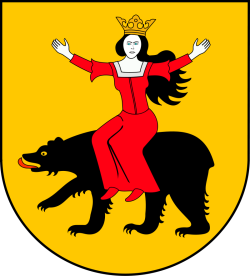 SPECYFIKACJAISTOTNYCH WARUNKÓW ZAMÓWIENIAw postępowaniu o udzielenie zamówienia publicznego prowadzonym 
w trybie przetargu nieograniczonego na:Kompleksowe ubezpieczenie mienia i odpowiedzialności cywilnej Gminy Ożarów i jej jednostek organizacyjnych, instytucji kultury oraz spółki komunalnejw okresie od 1 lipca 2019 roku do 30 czerwca 2022 rokuZamówienie o wartości nie przekraczającej kwot określonych w przepisach wydanych na podstawie art. 11 ust.8 ustawy z dnia 29 stycznia 2004 r. – Prawo Zamówień Publicznych       ZATWIERDZIŁ:BURMISTRZ OŻAROWA                                                                                                                                              Marcin MajcherOżarów dn. 04.06.2019r.SPECYFIKACJA ISTOTNYCH WARUNKÓW ZAMÓWIENIA(SIWZ)Rozdz. I	 Informacje o Zamawiającym.Nazwa Zamawiającego: Gmina OżarówAdres: ul. Stodolna 1, 27-530 OżarówREGON: 830409850NIP: 8631624866PKD: 8411ZTelefon: (15) 86-11-137Faks: (15) 86-11-136Osoba uprawniona do kontaktów z Wykonawcami ze strony Zamawiającego: - Paweł Rędziak – Zastępca Burmistrza Ożarowa  - tel. 15 86 11 137, Tel.- 15 86 11 700-702.                            e-mail:przetargi@ozarow.pl                 Korespondencja pisemna: Urząd Miejski w Ożarowie, ul. Stodolna 1, 27-530 OżarówAdres e-mail: przetargi@ozarow.pl Osoba uprawniona do kontaktów z Wykonawcami ze strony brokera Nord Partner Sp. z o.o.- Janusz Bujak – przedstawiciel Brokera Ubezpieczeniowego NORD PARTNER Sp. z o.o. tel. 781-814--671 e-mail: janusz.bujak@np.com.plRozdz. II	Tryb udzielenia zamówienia.Postępowanie prowadzone jest w trybie przetargu nieograniczonego, na podstawie ustawy z dnia 29 stycznia 2004r. - Prawo zamówień publicznych (Dz. U. 2018, poz. 1986 z późn. zm.), zwanej dalej ustawą, w procedurze właściwej dla zamówień publicznych o wartości szacunkowej poniżej progów określonych w przepisach wydanych na podstawie art.11 ust.8.Umowa ubezpieczenia zostanie zawarta i realizowana będzie przy udziale i za pośrednictwem brokera ubezpieczeniowego Nord Partner sp. z o.o. z siedzibą w Toruniu, który jest brokerem obsługującym Zamawiającego.Rozdz. III	Opis przedmiotu zamówienia.Przedmiotem zamówienia jest kompleksowe ubezpieczenie mienia i odpowiedzialności cywilnej  Gminy Ożarów i jej jednostek organizacyjnych, instytucji kultury oraz spółki komunalnej  w okresie od 1 lipca 2019 roku do 30 czerwca 2022 roku.Szczegółowy opis przedmiotu zamówienia stanowi załącznik nr 7, 7A,7B i 7C do SIWZ.Nazwa i kody opisujące przedmiot zamówienia (CPV):Zamawiający na podstawie art. 34 ust 5 ustawy Prawo zamówień publicznych zastrzega sobie prawo do jednostronnego (w ramach prawa opcji) rozszerzenia zamówienia do wysokości środków finansowych przyznanych na ten cel, w ramach poszczególnych części. Faktyczne potrzeby Zamawiającego realizowane w ramach prawa opcji będą zgłaszane 
w trakcie obowiązywania umowy w związku z nabyciem środków trwałych, modernizacją/ ulepszeniem środków trwałych, oddaniem do użytku nowych inwestycji, umowami cywilno- prawnymi nakładającymi na Zamawiającego obowiązek ubezpieczenia.Szczegółowy zakres prawa opcji opisany został w opisie przedmiotu zamówienia.Ceny/stawki świadczenia usług w ramach prawa opcji nie ulegną zmianie w stosunku do określonych w Ofercie dla zamówienia podstawowego.Zamawiający gwarantuje jedynie wykonanie zamówienia podstawowego, natomiast maksymalna wysokość prawa opcji została określona w formularzu ofertowym dla I, II, III części zamówienia. Przedmiotem prawa opcji może być:Część I - Przedmiotem prawa opcji może być:ubezpieczenie mienia od wszystkich ryzyk maksymalnie do wysokości 10 % zamówienia podstawowego – ubezpieczenie ponad limit określony w klauzuli automatycznego pokrycia w każdym roku polisowym umowy trzyletniej;ubezpieczenie sprzętu elektronicznego od wszystkich ryzyk maksymalnie do wysokości 10 % zamówienia podstawowego – ubezpieczenie ponad limit określony w klauzuli automatycznego pokrycia w każdym roku polisowym umowy trzyletniej;Część II - Przedmiotem prawa opcji może być:Ubezpieczenia komunikacyjne pojazdów w zakresie:ubezpieczenie obowiązkowej odpowiedzialności cywilnej posiadaczy pojazdów mechanicznych;ubezpieczenia auto casco;ubezpieczenia NNW kierowcy i pasażerów;ubezpieczenia assistance maksymalnie do wysokości 10 % zamówienia podstawowego w każdym roku polisowym umowy trzyletniej.Część III - Przedmiotem prawa opcji może być:ubezpieczenie NNW OSP – wariant bezimienny maksymalne do wysokości 10% wartości zamówienia w każdym roku polisowym umowy trzyletniej;Rozdz. IV	Opis części zamówienia.Zamawiający dopuszcza składanie ofert częściowych. Zamówienie dzieli się na trzy poniższe części:CZĘŚĆ I zamówienia – ubezpieczenie mienia i odpowiedzialności cywilnej: Ubezpieczenie mienia od wszystkich ryzyk;Ubezpieczenie sprzętu elektronicznego od wszystkich ryzyk;Ubezpieczenie odpowiedzialności cywilnej;Ubezpieczenie odpowiedzialności cywilnej zarządcy nieruchomości;Ubezpieczenie następstw nieszczęśliwych wypadków sołtysów;Ubezpieczenie następstw nieszczęśliwych wypadków osób wykonujący prace społecznie użyteczne.CZĘŚĆ II zamówienia – ubezpieczenia komunikacyjne:Obowiązkowe ubezpieczenie odpowiedzialności cywilnej posiadaczy pojazdów mechanicznych;Ubezpieczenie autocasco;Ubezpieczenie NNW kierowcy i pasażerów;Ubezpieczenie assistance.CZĘŚĆ III zamówienia – ubezpieczenie NNW OSPubezpieczenie NNW OSP – wariant bezimienny .Opis CZĘŚCI I zamówienia zawiera załącznik nr 7, 7A do SIWZ. Opis CZĘŚĆI II zamówienia zawiera załącznik nr 7, 7B do SIWZ.Opis CZĘŚĆI III zamówienia zawiera załącznik nr 7, 7C do SIWZ.Każda część zamówienia będzie oceniana oddzielnie.Wykonawca może złożyć ofertę na jedną lub dwie lub trzy części zamówienia.Zamawiający nie ogranicza maksymalnej liczby części, na które zamówienie może zostać udzielone temu samemu Wykonawcy.Rozdz. V	Postanowienia dotyczące postępowaniaZamawiający nie dopuszcza składania ofert wariantowych.Zamawiający nie przewiduje udzielania zamówień, o których mowa w art. 67 ust. 1 pkt 6 ustawy Pzp.Zamawiający nie przewiduje określenia wymagań o których mowa w art. 29 ust. 4 i ust. 5 ustawy Pzp.Zamawiający nie przewiduje zawarcia umowy ramowej.Zamawiający nie przewiduje ustanowienia dynamicznego systemu zakupów.Zamawiający nie przewiduje zastosowania aukcji elektronicznej.Zamawiający przewiduje zgodnie z art. 24aa w związku z art. 26 ust. 2 ustawy Pzp, Zamawiający przewiduje możliwość dokonania oceny ofert, a następnie zbadania czy wykonawca, którego oferta została najwyżej oceniona zgodnie z kryteriami oceny ofert, określonymi w SIWZ,  nie podlega wykluczeniu oraz spełnia warunki udziału w postępowaniu. Rozdz. VI	Termin wykonania zamówienia.Przewidywany okres ubezpieczenia:  CZĘŚĆ I - od 1 lipca 2019 roku do 30 czerwca 2022 roku – trzy roczne okresy ubezpieczenia.CZĘŚĆ II - od 1 lipca 2019 roku do 30 czerwca 2022 roku – trzy roczne okresy  ubezpieczenia- indywidualne okresu ubezpieczenia pojazdów  zgodnie z terminami podanymi w załączniku nr 15 do SIWZ.CZĘŚĆ III - od 1 lipca 2019 roku do 30 czerwca 2022 roku – trzy roczne okresy ubezpieczenia.Rozdz. VII	Podwykonawcy.Zamawiający żąda wskazania w ofercie części zamówienia, których wykonanie Wykonawca zamierza powierzyć podwykonawcy i podania przez wykonawcę nazw (firm)  podwykonawców.Zamawiający zastrzega obowiązek osobistego wykonania przez Wykonawcę kluczowych części zamówienia tj.  czynności ubezpieczeniowych, których zgodnie z ustawą  z dnia 11 września 2015r. o działalności ubezpieczeniowej i reasekuracyjnej  (Dz. U. 2019, poz. 381 z późń. zm. – dalej jako ustawa o działalności ubezpieczeniowej i reasekuracyjnej) Wykonawca  nie morze powierzyć innym podmiotom tj.: Czynności polegających na zawieraniu umów ubezpieczenia, umów gwarancji ubezpieczeniowych lub zlecaniu ich zawierania uprawnionym pośrednikom ubezpieczeniowym w rozumieniu ustawy o dystrybucji ubezpieczeń, a także wykonywanie tych umów (zgodnie z art. 4 ust. 7 pkt. 1 Ustawy o działalności ubezpieczeniowej i reasekuracyjnej).Czynności polegających na ustalaniu składek i prowizji należnych z tytułu umów ubezpieczenia, umów gwarancji ubezpieczeniowych, umów reasekuracji (zgodnie z art. 4 ust. 7 pkt. 4 Ustawy o działalności ubezpieczeniowej i reasekuracyjnej).Czynności polegających na ustanawianiu, w drodze czynności cywilnoprawnych, zabezpieczeń rzeczowych lub osobistych, jeżeli są one bezpośrednio związane z zawieraniem umów ubezpieczenia, umów gwarancji ubezpieczeniowych, umów reasekuracji (zgodnie z art. 4 ust. 7 pkt. 5 Ustawy o działalności ubezpieczeniowej i reasekuracyjnej).Jeżeli powierzenie podwykonawcy wykonania części zamówienia na usługi następuje w trakcie jego realizacji, wykonawca na żądanie zamawiającego przedstawia oświadczenie, o którym mowa w art. 25a ust. 1 Ustawy PZP  lub oświadczenia lub dokumenty potwierdzające brak podstaw wykluczenia wobec tego podwykonawcy. Jeżeli Zamawiający stwierdzi, że wobec danego podwykonawcy zachodzą podstawy wykluczenia, wykonawca obowiązany jest zastąpić tego podwykonawcę lub zrezygnować z powierzenia wykonania części zamówienia podwykonawcy.Powierzenie wykonania części zamówienia podwykonawcom nie zwalnia Wykonawcy z odpowiedzialności za należyte wykonanie tego zamówienia.Rozdz. VIII	Warunki udziału w postępowaniu.O udzielenie zamówienia mogą się ubiegać wykonawcy, którzy:Nie podlegają wykluczeniu z postępowania na podstawie ustawy Pzp oraz niniejszej SIWZ;Spełniają warunki udziału w postępowaniu, określone przez zamawiającego w ogłoszeniu o zamówieniu i niniejszej SIWZ. Zamawiający  wymaga wykazania przez Wykonawcę spełniania następujących warunków udziału w postępowaniu, dotyczących:kompetencji i uprawnień do prowadzenia określonej działalności zawodowej, o ile wynika to z odrębnych przepisów;Wykonawca wykaże, że posiada zezwolenie na prowadzenie działalności ubezpieczeniowej w zakresie grup ryzyk objętych przedmiotem zamówienia, na które składa ofertę – dotyczy każdej Części zamówienia niezależnie.zdolności technicznej lub zawodowej (dotyczy części I i części II i części III zamówienia);Wykonawca spełni warunek, jeżeli:wykaże, że dysponuje na terenie RP minimum trzema osobami odpowiedzialnymi za świadczenie usług wynikających z przedmiotu zamówienia, z czego minimum dwie osoby odpowiedzialne za obsługę ubezpieczeń oraz jedną osobę odpowiedzialną za przeprowadzanie procesu  likwidacji szkód. zapewni możliwość bezpośredniego kontaktu z osobami wskazanymi w pkt. a  w dni robocze w godzinach pracy Wykonawcy, poprzez możliwość skontaktowania się z nimi poprzez indywidulaną skrzynkę mailową oraz bezpośredni numer telefonu (stacjonarny lub komórkowy). Nie stanowi spełnienie warunku o którym mowa w zdaniu poprzednim podanie przez Wykonawcę ogólnego numeru telefonu do Wykonawcy lub numeru infolinii Wykonawcy.sytuacji ekonomicznej i finansowej;	Zamawiający nie określa ww. warunku.Poleganie na zdolnościach lub sytuacji innych podmiotów w celu potwierdzenia spełnienia warunków udziału w postępowaniuNa zasadach określonych w art. 22a Wykonawca może w celu potwierdzenia spełniania warunków udziału w postępowaniu, w stosownych sytuacjach oraz w odniesieniu do konkretnego zamówienia, lub jego części, polegać na zdolnościach technicznych lub zawodowych lub sytuacji finansowej lub ekonomicznej innych podmiotów, niezależnie od charakteru prawnego łączących go z nim stosunków prawnychZamawiający wykluczy z postępowania o udzielenie zamówienia Wykonawcę, który nie wykaże spełniania warunków udziału w postępowaniu.Wykonawcy mogą wspólnie ubiegać się o udzielenie zamówienia z uwzględnieniem zasad określonych w art. 23 ustawy Pzp. Zamawiający może uznać, na każdym etapie postępowania, że wykonawca nie posiada wymaganych zdolności, jeżeli zaangażowanie zasobów technicznych lub zawodowych wykonawcy w inne przedsięwzięcia gospodarcze wykonawcy może mieć negatywny wpływ na realizację zamówienia.Dla wykazania spełniania warunków udziału w postępowaniu określonych w art. 22 ust. 1b ustawy Pzp, Wykonawca jest obowiązany złożyć oświadczenia i dokumenty, wskazane w Rozdz. X.     Oświadczenia i dokumenty mają spełniać wymagania określone w ustawie Pzp i w przepisach Rozporządzenia Ministra Rozwoju z dnia 26 lipca 2016 r. w sprawie rodzajów dokumentów, jakich może żądać zamawiający od wykonawcy w postępowaniu o udzielenie zamówienia (Dz. U. z 2016 r., poz. 1126) oraz Rozporządzenia Ministra Przedsiębiorczości i Technologii z dnia 16 października 2018 r. zmieniające rozporządzenie w sprawie rodzajów dokumentów, jakich może żądać zamawiający od wykonawcy w postępowaniu o udzielenie zamówienia (Dz. U. 2018, poz. 1993) zwanym dalej „rozporządzeniem ws. dokumentów”.Rozdz. IX	Podstawy wykluczenia wykonawcy z postępowania.	Zamawiający wykluczy z postępowania Wykonawcę w stosunku do którego zachodzi którakolwiek z okoliczności, o których mowa w art. 24 ust. 1 pkt 12 – 23 ustawy Pzp. Zamawiający wykluczy z postępowania wykonawcę, we wskazanych poniżej okolicznościach, zgodnie z art. 24 ust. 5 pkt. 1 ustawy Pzp.:- w stosunku  do  którego  otwarto  likwidację,  w  zatwierdzonym  przez  sąd  układzie  w postępowaniu restrukturyzacyjnym jest przewidziane zaspokojenie wierzycieli przez likwidację jego majątku lub sąd zarządził likwidację jego majątku w trybie art. 332 ust. 1 ustawy z dnia 15 maja 2015 r. – Prawo restrukturyzacyjne (Dz. U. 2019, poz. 243 z późn. zm.) lub którego upadłość ogłoszono, z wyjątkiem wykonawcy, który po ogłoszeniu upadłości  zawarł  układ  zatwierdzony  prawomocnym  postanowieniem  sądu,  jeżeli  układ  nie przewiduje zaspokojenia wierzycieli przez likwidację majątku upadłego, chyba że sąd zarządził likwidację  jego  majątku  w  trybie  art.  366  ust.  1  ustawy  z  dnia  28  lutego  2003  r. –Prawo upadłościowe (Dz. U. 2018, poz.498 z późn. zm.);Wykonawca, który podlega wykluczeniu na podstawie art. 24 ust. 1 pkt 13 i 14 ustawy Pzp oraz pkt 16-20 ustawy Pzp. oraz na podstawie ust. 2 bieżącego rozdziału, może przedstawić dowody na to, że podjęte przez niego środki są wystarczające do wykazania rzetelności, w szczególności udowodnić naprawienie szkody wyrządzonej przestępstwem lub przestępstwem skarbowym, zadośćuczynienie pieniężne za doznaną krzywdę lub naprawienie szkody, wyczerpujące wyjaśnienie stanu faktycznego oraz współpracę z organami ścigania oraz podjęcie konkretnych środków technicznych, organizacyjnych lub kadrowych, które są odpowiednie dla zapobiegania dalszym przestępstwom lub przestępstwom skarbowym lub nieprawidłowemu postepowaniu wykonawcy. Wykonawca nie będzie podlegał wykluczeniu, jeżeli Zamawiający, uwzględniając wagę i szczególne okoliczności czynu wykonawcy, uzna za wystarczające dowody przedstawione na podstawie ust. 3.Dla potwierdzenia nie podlegania wykluczeniu z postępowania Wykonawca jest obowiązany złożyć oświadczenia i dokumenty, wskazane w Rozdz. X. Oświadczenia i dokumenty mają spełniać wymagania określone w ustawie i w przepisach rozporządzenia ws. dokumentów.Rozdz. X	Wykaz oświadczeń i dokumentów potwierdzających spełnianie warunków udziału w postępowaniu oraz braku podstaw wykluczenia.1. W zakresie spełnienia przez Wykonawcę warunków, o których mowa w art. 22 ust 1b ustawy Pzp należy przedłożyć:1.1 Aktualne na dzień składania ofert oświadczenie dotyczące spełnienia warunków udziału w postępowaniu stanowiące wstępne potwierdzenie, że Wykonawca spełnia warunki udziału w postępowaniu, zgodnie z treścią załącznika nr 2 do SIWZ.1.2 Wykaz oświadczeń lub dokumentów składanych przez Wykonawcę, którego oferta została najwyżej oceniona w postępowaniu, na wezwanie Zamawiającego w celu potwierdzenia okoliczności o których mowa z art. 25 ust. 1 pkt. 1 ustawy Pzp:1.2.1 Zezwolenia na prowadzenie działalności ubezpieczeniowej w zakresie wszystkich grup ryzyk objętych przedmiotem zamówienia, wydanego przez właściwy organ nadzoru bądź – w przypadku rozpoczęcia działalności przed 28 sierpnia 1990 r.  – zaświadczenia, wydanego przez Komisję Nadzoru Finansowego o posiadaniu uprawnień do prowadzenia działalności ubezpieczeniowej, bądź innego dokumentu właściwego organu na wykonywanie działalności ubezpieczeniowej w państwie członkowskim UE, w którym zakłada ten ma siedzibę, potwierdzającego posiadanie uprawnień do prowadzenia działalności ubezpieczeniowej w zakresie wszystkich grup ryzyk objętych przedmiotem zamówienia, 1.2.2 Wykaz osób, skierowanych przez Wykonawcę do realizacji zamówienia publicznego, w szczególności odpowiedzialnych za świadczenie usług wraz z zakresem wykonywanych przez nie czynności oraz informacją o podstawie do dysponowania tymi osobami oraz wymaganymi danymi teleadresowymi tych osób – złożony na formularzu zgodnym z załącznikiem nr 5 do SIWZ.1.3 Jeżeli Wykonawca ma siedzibę poza terytorium RP zamiast dokumentów, o których mowa w pkt  1.2.1 składa dokument, lub dokumenty wystawione w kraju, w którym ma siedzibę potwierdzające odpowiednio, że posiada uprawnienia do wykonywania działalności ubezpieczeniowej.2. W zakresie wykazania braku podstaw do wykluczenia z postępowania na podstawie art. 24 ust. 1 pkt. 12-23 i ust. 5 pkt. 1 ustawy Pzp należy przedłożyć:2.1 Aktualne na dzień składania ofert oświadczenie dotyczące przesłanek wykluczenia z postępowania stanowiące wstępne potwierdzenie, że Wykonawca nie podlega wykluczeniu z udziału w postępowaniu, zgodnie z treścią załącznika nr 3 do SIWZ.2.2 W terminie 3 dni od zamieszczenia na stronie internetowej informacji z otwarcia ofert, o której mowa w art. 86 ust. 5 Ustawy Pzp, Wykonawca przekazuje  Zamawiającemu oświadczenie o przynależności lub braku przynależności do tej samej grupy kapitałowej, o której mowa w art. 24 ust. 1 pkt 23 Ustawy Pzp – zgodnie z treścią załącznika nr 4 do SIWZ. Wraz ze złożeniem oświadczenia, Wykonawca może przedstawić dowody, że powiązania z innym Wykonawcą nie prowadzą do zakłócenia konkurencji w postępowaniu o udzielenie zamówienia.2.3 Wykaz oświadczeń lub dokumentów składanych przez Wykonawcę, którego oferta została najwyżej oceniona w postępowaniu, na wezwanie  Zamawiającego w celu potwierdzenia okoliczności o których mowa z art. 25 ust. 1 pkt. 3 ustawy Pzp:2.3.1 Odpis z właściwego rejestru  lub z centralnej ewidencji i informacji o działalności gospodarczej, jeżeli odrębne przepisy wymagają wpisu do rejestru lub ewidencji, w celu potwierdzenia braku podstaw wykluczenia na podstawie art. 24 ust. 5 pkt 1 ustawy Pzp, wystawionego nie wcześniej niż 6 miesięcy przed upływem terminu składania ofert lub wskazać dostępność przedmiotowych dokumentów w formie elektronicznej pod określonym adresem internetowym ogólnodostępnych i bezpłatnych baz danych, z których zamawiający samodzielnie pobierze wskazane przez Wykonawcę dokumenty.  2.4 Jeżeli Wykonawca ma siedzibę lub miejsce zamieszkania poza terytorium Rzeczypospolitej Polskiej, zamiast dokumentu, o których mowa w pkt 2.3.1 składa dokument wystawiony w kraju,
w którym ma siedzibę lub miejsce zamieszkania, potwierdzający, że nie otwarto jego likwidacji ani nie ogłoszono upadłości wystawiony nie wcześniej niż 6 miesięcy przed upływem terminu składania ofert.2.5 Jeżeli w kraju, w którym Wykonawca ma siedzibę lub miejsce zamieszkania lub miejsce zamieszkania ma osoba, której dokument dotyczy, nie wydaje się dokumentu, o którym mowa w pkt 2.4 zastępuje się go dokumentem zawierającym odpowiednio oświadczenie Wykonawcy, ze wskazaniem osoby albo osób uprawnionych do jego reprezentacji, lub oświadczenie osoby, której dokument miał dotyczyć, złożone przed notariuszem lub przed organem sądowym, administracyjnym albo organem samorządu zawodowego lub gospodarczego właściwym ze względu na siedzibę lub miejsce zamieszkania Wykonawcy lub miejsce zamieszkania tej osoby.2.6 W przypadku wątpliwości co do treści dokumentu złożonego przez Wykonawcę, Zamawiający  może zwrócić się do właściwych organów odpowiednio kraju, w którym Wykonawca ma siedzibę lub miejsce zamieszkania lub miejsce zamieszkania ma osoba, której dokument dotyczy, o udzielenie niezbędnych informacji dotyczących tego dokumentu.3. Jeżeli jest to niezbędne do zapewnienia odpowiedniego przebiegu postępowania o udzielenie zamówienia, Zamawiający może na każdym etapie postępowania wezwać Wykonawców do złożenia wszystkich lub niektórych dokumentów potwierdzających, że nie podlegają wykluczeniu, spełniają warunki udziału w postępowaniu, a jeżeli zachodzą uzasadnione podstawy do uznania, że złożone uprzednio dokumenty nie są już aktualne, do złożenia aktualnych dokumentów.4. Informacja dla Wykonawców wspólnie ubiegających się o udzielenie zamówienia:4.1 Wykonawcy mogą wspólnie ubiegać się o udzielenie zamówienia. W takim przypadku Wykonawcy ustanawiają Pełnomocnika do reprezentowania ich w postępowaniu o udzielenie zamówienia albo reprezentowania w postępowaniu i zawarcia umowy w sprawie zamówienia publicznego.4.2 Oświadczenie wymienione w pkt. 1.1 składa każdy z Wykonawców wspólnie ubiegających się o udzielenie zamówienia, dokument ten potwierdza spełnienie warunków udziału w postępowaniu w zakresie, w którym każdy z Wykonawców wykazuje spełnienie warunków udziału w postępowaniu.4.3 Dokumenty wymienione w pkt. 1.2.1 oraz 1.2.2 składa w imieniu wszystkich ten lub ci spośród Wykonawców składających wspólną ofertę, którzy spełniają dany warunek samodzielnie bądź łącznie zgodnie z wymaganiami określonymi przez Zamawiającego w niniejszym postępowaniu.4.4 W celu wykazania braku podstaw do wykluczenia z postępowania od Wykonawców składających wspólną ofertę oświadczenia i dokumenty wymienione w pkt. 2  składa każdy z Wykonawców wspólnie ubiegających się o udzielenie zamówienia.Wykonawca, który polega na zdolnościach lub sytuacji innych podmiotów w celu potwierdzenia spełniania warunków udziału w postępowaniu: Wykonawca, który polega na zdolnościach lub sytuacji innych podmiotów, musi udowodnić Zamawiającemu, że realizując zamówienie, będzie dysponował niezbędnymi zasobami tych podmiotów, w szczególności przedstawiając ZOBOWIĄZANIE tych podmiotów do oddania mu do dyspozycji niezbędnych zasobów na potrzeby realizacji zamówienia. Zobowiązanie należy złożyć wraz z ofertą w oryginale.Z dokumentu - zobowiązania podmiotu trzeciego, o którym mowa w pkt. 5.1 musi wynikać w szczególności:kto jest podmiotem przyjmującym zasoby;zakres dostępnych Wykonawcy zasobów innego podmiotu;sposób wykorzystania zasobów innego podmiotu, przez Wykonawcę, przy wykonywaniu zamówienia publicznego;zakres i okres udziału innego podmiotu przy wykonywaniu zamówienia publicznego;Wykonawca, który polega na sytuacji finansowej lub ekonomicznej innych podmiotów, odpowiada solidarnie z podmiotem, który zobowiązał się do udostępnienia zasobów, za szkodę poniesioną przez Zamawiającego powstałą wskutek nieudostępnienia tych zasobów, chyba że za nieudostępnienie zasobów nie ponosi winy. Zamawiający żąda od Wykonawcy, który polega na zdolnościach lub sytuacji innych podmiotów na zasadach określonych w art. 22a ustawy PZP, przedstawienia w odniesieniu do tych podmiotów dokumentów wymienionych w Rozdziale X pkt 2 niniejszej SIWZ.Jeżeli zdolności techniczne lub zawodowe lub sytuacja ekonomiczna lub finansowa, podmiotu, o którym mowa w  5.1., nie potwierdzają spełnienia przez Wykonawcę warunków udziału w postępowaniu lub zachodzą wobec tych podmiotów podstawy wykluczenia, Zamawiający zażąda, aby Wykonawca w terminie określonym przez Zamawiającego: zastąpił ten podmiot innym podmiotem lub podmiotami lub zobowiązał się do osobistego wykonania odpowiedniej części zamówienia, jeżeli wykaże zdolności techniczne lub zawodowe lub sytuację finansową lub ekonomiczną, o których mowa w pkt 5.1.Rozdz. XI	Sposób porozumiewania się Zamawiającego z Wykonawcami oraz przekazywania oświadczeń i dokumentów.Zamawiający wymaga, aby porozumiewanie (wnoszenie oświadczeń woli, dokumentów, pism oraz informacji a w tym środków ochrony prawnej) pomiędzy Wykonawcą a Zamawiającym  było z zachowaniem formy pisemnej.Jednocześnie informuje się, iż Zamawiający dopuszcza składanie w formie poczty elektronicznej (adres Zamawiającego: przetargi@ozarow.pl  następujących dokumentów:Zapytania i wyjaśnienia treści specyfikacji, o którym mowa w art. 38 ust 1 ustawy Pzp.Zawiadomienia o wyborze oferty najkorzystniejszej o którym mowa w treści art. 92 ustawy Pzp. Wezwania do uzupełnienia dokumentów art. 26 ustawy Pzp.Wezwania do złożenia wyjaśnień  oraz wyjaśnienia art.87 ust 1, art. 90 ust. 1 ustawy Pzp.Zawiadomienia o omyłkach o których mowa w art. 87 ust. 2 ustawy Pzp.W przypadku korespondencji przekazywanej za pośrednictwem operatora pocztowego w rozumieniu ustawy z dnia 23 listopada 2012r. - Prawo pocztowe (Dz. U. 2018, poz. 2188 z późn. zm.), osobiście, za pośrednictwem posłańca należy uwzględnić godziny pracy ZamawiającegoJeżeli Zamawiający lub Wykonawca przekażą oświadczenie, wnioski, zawiadomienia oraz informacje za pośrednictwem faksu lub przy użyciu środków komunikacji elektronicznej w rozumieniu ustawy z dnia 18 lipca 2002 r. o świadczeniu usług drogą elektroniczną, każda ze stron na żądanie drugiej strony niezwłocznie potwierdza fakt ich otrzymania.W przypadku braku potwierdzenia otrzymania korespondencji przez Wykonawcę, Zamawiający domniema (przyjmuje się), iż pismo (dokument) wysłane przez Zamawiającego na numer faksu lub adres poczty elektronicznej podany przez wykonawcę zostało mu doręczone w sposób umożliwiający zapoznanie się Wykonawcy z treścią pisma.W przypadku otrzymania przez Wykonawcę pisma nieczytelnego, o niepełnej treści itp. Wykonawca jest zobowiązany powiadomić o tym niezwłocznie Zamawiającego.W korespondencji kierowanej do Zamawiającego Wykonawca winien posługiwać się numerem sprawy określonym w SIWZ.Oferty składa się pod rygorem nieważności w formie pisemnej.Forma dokumentów lub oświadczeń: W postępowaniu oświadczenia wskazane Rozdz. X w pkt 1.1., 1.2.2 i 2.1., 2.2 składa się pod rygorem nieważności, w formie pisemnej opatrzone własnoręcznym podpisem. Również zmiany lub wycofania oferty, przedłużenia terminu związania ofertą oraz wyrażenia zgody na poprawienie innej omyłki składa się pod rygorem nieważności w formie pisemnej, opatrzonej własnoręcznym podpisem. Zobowiązanie, o którym mowa w Rozdz. X w pkt 5.1 należy złożyć w formie pisemnej, opatrzonej własnoręcznym podpisem. Dokumenty lub inne oświadczenia niż określone w pkt. 8.1, o których mowa w rozporządzeniu, należy złożyć w oryginale lub kopii poświadczonej za zgodność z oryginałem.Poświadczenia za zgodność z oryginałem dokonuje odpowiednio Wykonawca albo podmiot, na którego zdolnościach lub sytuacji polega Wykonawca albo Wykonawcy wspólnie ubiegający się o udzielenie zamówienia publicznego albo podwykonawca - odpowiednio, w zakresie dokumentów lub oświadczeń, które każdego z nich dotyczą. Jeżeli złożona przez Wykonawcę kopia dokumentu będzie nieczytelna lub będzie budzić uzasadnione wątpliwości co do jej prawdziwości, a Zamawiający nie będzie mógł sprawdzić jej prawdziwości w inny sposób zażąda przedstawienia oryginału lub notarialnie potwierdzonej kopii.Złożenie przez Wykonawcę fałszywych lub stwierdzających nieprawdę dokumentów lub oświadczeń mających istotne znaczenie dla prowadzonego postępowania spowoduje wykluczenie Wykonawcy z dalszego postępowania.Nie będą udzielane wyjaśnienia na zapytania dotyczące niniejszej SIWZ kierowane w formie ustnej bezpośredniej lub drogą telefoniczną.Zamawiający nie przewiduje zwołania zebrania wszystkich Wykonawców, w celu wyjaśnienia wątpliwości dotyczących SIWZ. Wykonawca może zwrócić się do Zamawiającego o wyjaśnienie treści SIWZ. Zamawiający udzieli wyjaśnień niezwłocznie, jednak nie później niż na 2 dni przed upływem terminu składania ofert, pod warunkiem, że wniosek o wyjaśnienie SIWZ wpłynie do Zamawiającego nie później niż do końca dnia, w którym upływa połowa wyznaczonego terminu składania ofert.Rozdz. XII	Termin związania ofertą.Wykonawca jest związany ofertą przez okres 30 dni.Bieg terminu związania ofertą rozpoczyna się wraz z upływem terminu składania ofert.Rozdz. XIII	Wadium.Zamawiający nie wymaga od wykonawców wniesienia wadium.Rozdz. XIV	Opis sposobu przygotowania oferty.Wykonawca może złożyć tylko jedną ofertę.Wykonawca może złożyć ofertę na jedną lub dwie lub trzy części.Ofertę składa się pod rygorem nieważności w formie pisemnej.Oferta musi być sporządzona w języku polskim, napisana pismem maszynowym, komputerowym albo pismem ręcznym w sposób czytelny i trwały.Treść oferty musi odpowiadać treści SIWZ. W szczególności oferta musi uwzględniać wymagania Zamawiającego dotyczące sposobu obliczenia ceny oferty.Oferta musi być sporządzona zgodnie z treścią formularza oferty, którego wzór stanowi załącznik nr 1A, 1B, 1C  do SIWZOferta powinna zawierać wszystkie wymagane dokumenty, oświadczenia i załączniki, o których mowa w SIWZ.Do oferty należy załączyć Ogólne (Szczególne) Warunki Ubezpieczenia, karty produktu lub inne wzorce umowne, które będą miały zastosowanie do poszczególnych ubezpieczeń lub w ofercie należy wyraźnie wskazać, które ze wzorców umownych stosowanych w powszechnym obrocie przez Wykonawcę i możliwych do identyfikacji przez Zamawiającego mają zastosowanie do poszczególnych ubezpieczeń.Wszelkie koszty związane z przygotowaniem oferty ponosi składający ofertę Wykonawca.Postanowienia w sprawie dokumentów zastrzeżonych.Jeśli Wykonawca składając ofertę wraz z jej załącznikami zamierza zastrzec niektóre informacje w nich zawarte, zgodnie z postanowieniami art. 8 ust. 3 ustawy Pzp zobowiązany jest nie później niż w terminie ich składania, że nie mogą one być udostępniane oraz wykazać (załączyć pisemne uzasadnienie), iż zastrzeżone informacje stanowią tajemnicę przedsiębiorstwa.Stosownie do powyższego, jeśli Wykonawca nie dopełni ww. obowiązków wynikających z ustawy Pzp, Zamawiający będzie miał podstawę uznania, że zastrzeżenie tajemnicy przedsiębiorstwa jest bezskuteczne i w związku z tym potraktuje daną informację, jako niepodlegającą ochronie i niestanowiącą tajemnicy przedsiębiorstwa w rozumieniu ustawy z dnia 16 kwietnia 1993 r. o zwalczaniu nieuczciwej konkurencji (Dz. U. 2018 r., poz. 419 z późn. zm.).Oferta musi być podpisana przez Wykonawcę lub upoważnionych przedstawicieli Wykonawcy:1) poświadczenie za zgodność z oryginałem powinno być sporządzone w sposób umożliwiający identyfikację podpisu (np. wraz z imienną pieczątką osoby poświadczającej kopie dokumentu za zgodność z oryginałem),2) przypadku podpisywania oferty lub poświadczenia za zgodność z oryginałem kopii dokumentów, przez osoby nie wymienione w dokumencie rejestracyjnym (ewidencyjnym) Wykonawcy, należy do oferty dołączyć stosowne pełnomocnictwo.Pełnomocnictwo powinno być przedstawione w formie oryginału lub kopii poświadczonej za zgodność z oryginałem przez notariusza. Wszystkie dokumenty i oświadczenia sporządzone w języku obcym należy złożyć wraz z tłumaczeniem na język polski.Dopuszcza się używanie w oświadczeniach, ofercie oraz innych dokumentach określeń obcojęzycznych w zakresie określonym w art. 11 ustawy z dnia 7 października 1999 r. o języku polskim (Dz. U. 2018r., poz. 931 z późn. zm.).Zaleca się, by wszelkie poprawki lub zmiany w tekście oferty były naniesione czytelnie i parafowane własnoręcznie przez osobę/y podpisujące ofertę.Zamawiający  zaleca, aby wszystkie strony oferty powinny być spięte (zszyte) w sposób trwały, zapobiegający możliwości dekompletacji zawartości oferty.Zamawiający  zaleca, aby wszystkie strony oferty, w tym strony wszystkich załączników, były ponumerowane. Niniejsze zalecenie nie dotyczy załączonych do oferty Ogólnych (Szczególnych) Warunków Ubezpieczenia, kart produktu lub innych wzorców umownych.Formularz oferty wraz z załącznikami, należy złożyć w miejscu wskazanym w SIWZ, w zamkniętej kopercie/opakowaniu, w sposób zabezpieczający nienaruszalność do terminu otwarcia ofert.Koperta/opakowanie z ofertą ma posiadać następujące oznaczenie:Przed upływem terminu składania ofert Wykonawca może zmienić ofertę (poprawić, uzupełnić). Zmiana ta może nastąpić tylko poprzez złożenie Zamawiającemu  oferty zmieniającej, według takich samych zasad jak wcześniej złożona oferta, w kopercie/opakowaniu posiadającym dodatkowy dopisek: „Zmiana” (oprócz oznakowania jak w ust. 18). Oferta zmieniająca wcześniej złożoną ofertę musi jednoznacznie wskazywać, które postanowienia wcześniej złożonej oferty zostały zmienione.Przed upływem terminu składania ofert Wykonawca może wycofać złożoną ofertę. W tym celu Wykonawca złoży Zamawiającemu  pisemne powiadomienie o wycofaniu oferty, podpisane przez osobę/y/ upoważnione do reprezentowania Wykonawcy (wraz z dołączonym aktualnym odpisem z właściwego rejestru Wykonawcy). Zamawiający  zwróci Wykonawcy jego ofertę, bezpośrednio do rąk osoby upoważnionej przez Wykonawcę – za pokwitowaniem odbioru lub prześle na adres wskazany w piśmie.Rozdz. XV	Miejsce i termin składania oraz otwarcia ofert.Miejsce składania ofert: Urząd Miejski w Ożarowie, ul. Stodolna 1, 27-530 Ożarów, Sekretariat pokój nr 11Termin złożenia oferty: do dnia 12.06.2019r. do godziny 10:00Otwarcie ofert: w dniu 12.06.2019r. o godzinie 10:15Oferta złożona po terminie zostanie zwrócona, na zasadach określonych w art. 84 ust. 2 ustawy.Otwarcie ofert nastąpi w Urzędzie Miejski w Ożarowie, ul. Stodolna 1, 27-530 Ożarów pokój nr 16.Niezwłocznie po otwarciu ofert zamawiający zamieści na stronie internetowej informacje dotyczące:1) 	kwoty, jaką zamierza przeznaczyć na sfinansowanie zamówienia;2) 	firm oraz adresów wykonawców, którzy złożyli oferty w terminie;3) 	ceny, terminu wykonania zamówienia, okresu gwarancji i warunków płatności zawartych w ofertach.Rozdz. XVI	Opis sposobu obliczenia ceny. Informacje w sprawie walut obcych.Wykonawca określi cenę oferty w PLN w formularzu oferty, którego wzór stanowi załącznik nr 1A i/lub  1B i/lub  1C  do SIWZ.Cenę oferty należy określić na podstawie przedmiotu zamówienia z uwzględnieniem wszystkich kosztów, elementów cenotwórczych i innych składników wpływających na ostateczną cenę  związanych z realizacją zamówienia, w tym warunki i obowiązki umowne określone we wzorze umowy (załącznik nr 6A i 6B  i 6C do SIWZ).Cena oferty i składniki cenotwórcze podane przez Wykonawcę będą stałe przez okres realizacji umowy i nie będą mogły podlegać zmianie (z zastrzeżeniem postanowień zawartych we wzorze umowy).Wykonawca określi cenę oferty z VAT w złotych polskich, z zastrzeżeniem postanowień ust. 5.Jeżeli złożono ofertę, której wybór prowadziłby do powstania u zamawiającego obowiązku podatkowego zgodnie z przepisami o podatku od towarów i usług, Zamawiający w celu oceny takiej oferty doliczy do przedstawionej w niej ceny podatek od towarów i usług, który miałby obowiązek rozliczyć i przekazać na rachunek właściwego urzędu skarbowego, zgodnie z tymi przepisami. Wykonawca składając ofertę, informuje Zamawiającego, czy wybór oferty będzie prowadzić do powstania u Zamawiającego obowiązku podatkowego, wskazując nazwę (rodzaj) towaru lub usługi, których dostawa lub świadczenie będzie prowadzić do jego powstania, oraz wskazując ich wartość bez kwoty podatku.Zamawiający nie przewiduje możliwości prowadzenia rozliczeń w walutach obcych. Rozliczenia między Wykonawcą, a Zamawiającym będą dokonywane w złotych polskich.Cena oferty powinna być wyrażona w złotych polskich z dokładnością do 1 grosza, z dokładnością do dwóch miejsc po przecinku.Zamawiający poprawi oczywiste omyłki pisarskie, oczywiste omyłki rachunkowe oraz omyłki polegające na niezgodności oferty ze specyfikacją istotnych warunków zamówienia niepowodujące istotnych zmian w treści oferty i uwzględni konsekwencje rachunkowe dokonanych poprawek, w następujący sposób:w przypadku, gdy Wykonawca poda cenę oferty, ceny jednostkowe, wartości brutto z dokładnością większą niż do drugiego miejsca po przecinku lub dokonał ich nieprawidłowego zaokrąglenia, to ten sposób wyliczenia ceny zostanie uznany za oczywistą omyłkę rachunkową. Zamawiający dokona przeliczenia podanych w ofercie cen do dwóch miejsc po przecinku, stosując następującą zasadę: podane w ofercie kwoty zostaną zaokrąglone do pełnych groszy, przy czym końcówki poniżej 0,5 grosza zostaną pominięte, a końcówki 0,5 grosza i wyższe zostaną zaokrąglone do 1 grosza.Zamawiający informuje, że nie przewiduje możliwości udzielenia Wykonawcy zaliczek na poczet wykonania zamówienia.Rozdz. XVII	Kryteria oceny ofert.Przy wyborze najkorzystniejszej oferty Zamawiający będzie kierował się niżej opisanym kryterium:CZĘŚĆ Iubezpieczenie mienia i odpowiedzialności cywilnejPrzy ocenie ofert wartość wagowa wyrażona w procentach będzie wyrażona w punktach (1% = 1 pkt).Oferty będą oceniane w odniesieniu do najkorzystniejszych warunków przedstawionych przez Wykonawców w zakresie każdego kryterium, wg następującego wzoru:gdzie:P	-	suma punktów, jakie Wykonawca uzyskał w poszczególnych kryteriach (Cena oferty) z dokładnością do dwóch miejsc po przecinku, zgodnie z ogólnie przyjętymi zasadami matematyki;Cn	- cena najtańszej oferty niepodlegającej odrzuceniu;Cb	- cena oferty badanej;Wf   - ilość punktów za warunki fakultatywneFakultatywne warunki ubezpieczenia podkryteria:ubezpieczenie mienia od wszystkich ryzyk – 15 %, ubezpieczenie sprzętu elektronicznego od wszystkich ryzyk – 4%,ubezpieczenie odpowiedzialności cywilnej – 12 %klauzula funduszu prewencyjnego – 5 %posiadanie przez Wykonawcę siedziby/przedstawicielstwa/oddziału na terenie województwa świętokrzyskiego – 4 %Wf =(XA x 15%) + (XB x 4%) + (XC x 12%) + (XD x 5%)+ (XE x 4%) = max 40 pktPrzy czym:XA – ilość uzyskanych punktów dla ubezpieczenia mienia od wszystkich ryzykXB – ilość uzyskanych punktów dla ubezpieczenia sprzętu elektronicznego od wszystkich ryzykXC – ilość uzyskanych punktów dla ubezpieczenia odpowiedzialności cywilnejXD– ilość uzyskanych punktów dla klauzuli funduszu prewencyjnegoXE– ilość uzyskanych punktów za posiadanie  siedziby/przedstawicielstwa/oddziału na terenie województwa świętokrzyskiegoFakultatywne warunki ubezpieczenia zostały określone w formularzu ofertowym – część I – załącznik nr 1A.Zamawiający  jako najkorzystniejszą ofertę uzna ofertę Wykonawcy, która uzyska najwyższą ilość punktów w ramach kryteriów oceny ofert.CZĘŚĆ IIUbezpieczenia komunikacyjnePrzy ocenie ofert wartość wagowa wyrażona w procentach będzie wyrażona w punktach (1% = 1 pkt).Oferty będą oceniane w odniesieniu do najkorzystniejszych warunków przedstawionych przez Wykonawców w zakresie każdego kryterium, wg następującego wzoru:gdzie:P	-	suma punktów, jakie Wykonawca uzyskał w poszczególnych kryteriach (Cena oferty) z dokładnością do dwóch miejsc po przecinku, zgodnie z ogólnie przyjętymi zasadami matematyki;Cn	- cena najtańszej oferty niepodlegającej odrzuceniu;Cb	- cena oferty badanej;Wf   - ilość punktów za warunki fakultatywneFakultatywne warunki ubezpieczenia:Ubezpieczenia komunikacyjne– 35 %, posiadanie przez Wykonawcę siedziby/przedstawicielstwa/oddziału na terenie województwa świętokrzyskiego – 5 %Wf =(XA x 35%) + (XB x 5%) = max 40 pktPrzy czym:XA – ilość uzyskanych punktów dla ubezpieczeń komunikacyjnychXB – ilość uzyskanych punktów za posiadanie  siedziby/przedstawicielstwa/oddziału na terenie województwa świętokrzyskiegoFakultatywne warunki ubezpieczenia zostały określone w formularzu ofertowym – część II – załącznik nr 1B.Zamawiający  jako najkorzystniejszą ofertę uzna ofertę Wykonawcy, która uzyska najwyższą ilość punktów w ramach kryteriów oceny ofert.CZĘŚĆ IIIUbezpieczenia NNW OSPPrzy ocenie ofert wartość wagowa wyrażona w procentach będzie wyrażona w punktach (1% = 1 pkt).Oferty będą oceniane w odniesieniu do najkorzystniejszych warunków przedstawionych przez Wykonawców w zakresie każdego kryterium, wg następującego wzoru:gdzie:P	-	suma punktów, jakie Wykonawca uzyskał w poszczególnych kryteriach (Cena oferty) z dokładnością do dwóch miejsc po przecinku, zgodnie z ogólnie przyjętymi zasadami matematyki;Cn	- cena najtańszej oferty niepodlegającej odrzuceniu;Cb	- cena oferty badanej;Wf   - ilość punktów za warunki fakultatywneFakultatywne warunki ubezpieczenia:Ubezpieczenia NNW OSP – 35 %, posiadanie przez Wykonawcę siedziby/przedstawicielstwa/oddziału na terenie województwa świętokrzyskiego – 5 %Wf =(Xa x 35%) + (Xb x 5%) = max 40 pktPrzy czym:XA – ilość uzyskanych punktów dla ubezpieczenia NNW OSPXB – ilość uzyskanych punktów za posiadanie  siedziby/przedstawicielstwa/oddziału na terenie województwa świętokrzyskiegoFakultatywne warunki ubezpieczenia zostały określone w formularzu ofertowym – część III – załącznik nr 1C.Zamawiający  jako najkorzystniejszą ofertę uzna ofertę Wykonawcy, która uzyska najwyższą ilość punktów w ramach kryteriów oceny ofert.Rozdz. XVIII	Informacja o formalnościach, jakie winny zostać dopełnione po wyborze oferty, w celu zawarcia umowy o zamówienie publiczne.Zamawiający zawiadomi o wyniku postępowania, zgodnie z przepisami ustawy Pzp. Zawiadomienie to zostanie przesłane faksem na adres wskazany w ofercie Wykonawcy. Jeżeli próba przesłania faksem okaże się negatywna, zawiadomienie będzie przesłane drogą elektroniczną na adres e-mail wskazany w ofercie Wykonawcy. Jeżeli wskazane próby przesłania faksem i drogą elektroniczną będą nieskuteczne, zawiadomienie zostanie przesłane na numer faksu lub adres e-mail Wykonawcy, ujawniony na stronie internetowej wskazanej w ofercie lub na stemplu firmowym Wykonawcy.Z wybranym Wykonawcą Zamawiający podpisze umowę o wykonanie zamówienia, w terminie określonym wart. 94 ustawy Pzp.Umowa wymaga pod rygorem nieważności formy pisemnej zgodnie z art. 139 ustawy Pzp.Jeżeli zostanie wybrana oferta Wykonawców wspólnie ubiegających się o zamówienie, to Zamawiający może zażądać przed podpisaniem umowy przedłożenia umowy regulującej ich współpracę w zakresie obejmującym wykonanie zamówienia Zamawiającego. Z treści powyższej umowy powinno w szczególności wynikać: zasady współdziałania, zakres współuczestnictwa i podział obowiązków Wykonawców w wykonaniu przedmiotu zamówienia.Przed podpisaniem umowy, wybrany Wykonawca:przekaże Zamawiającemu informacje niezbędne do wpisania do treści umowy, np. imiona i nazwiska uprawnionych osób, które będą reprezentować Wykonawcę przy podpisaniu umowy, koordynacji itp.Rozdz. XIX	Zabezpieczenie należytego wykonania Umowy.Zamawiający nie wymaga wniesienia zabezpieczenia należytego wykonania Umowy.Rozdz. XX	Informacja w sprawie postanowień Umowy.Zamawiający wymaga od wybranego Wykonawcy zawarcia umowy w sprawie zamówienia publicznego na warunkach określonych we wzorze umowy.Zamawiający przewiduje możliwość istotnej zmiany postanowień umowy, które określone zostały w wzorze umowy – załącznik nr 6A, 6B, 6C.Wzór umowy zostanie uzupełniony o niezbędne informacje dotyczące w szczególności Wykonawcy oraz wartości umowy.Rozdz. XXI	Środki ochrony prawnej przysługujące Wykonawcy w toku postępowania.Wykonawcy oraz innemu podmiotowi przysługują środki ochrony prawnej opisane w Dziale VI ustawy Pzp, jeżeli ma lub miał interes w uzyskaniu zamówienia oraz poniósł lub może ponieść szkodę w wyniku naruszenia przez Zamawiającego przepisów ustawy Pzp.Środki ochrony prawnej wobec ogłoszenia o zamówieniu oraz Specyfikacji Istotnych Warunków Zamówienia przysługują również organizacjom wpisanym na listę organizacji uprawnionych do wnoszenia środków ochrony prawnej, prowadzoną przez Prezesa Urzędu Zamówień Publicznych.Rozdz. XXII	Obowiązek informacyjny wynikający z art. 13 RODO w przypadku zbierania danych osobowych bezpośrednio od osoby fizycznej, której dane dotyczą, w celu związanym z postępowaniem o udzielenie zamówienia publicznego.Zgodnie z art. 13 ust. 1 i 2 rozporządzenia Parlamentu Europejskiego i Rady (UE) 2016/679 z dnia 
27 kwietnia 2016 r. w sprawie ochrony osób fizycznych w związku z przetwarzaniem danych osobowych i w sprawie swobodnego przepływu takich danych oraz uchylenia dyrektywy 95/46/WE (ogólne rozporządzenie o ochronie danych) (Dz. Urz. UE L 119 z 04.05.2016, str. 1), dalej „RODO”, informuję, że:Administratorem danych osobowych przetwarzanych w Urzędzie Miejskim  jest: Pan Burmistrz Ożarowa Pan Marcin Majcher oraz Nord Partner Sp. z o.o. z siedzibą w Toruniu, ul. Lubicka 16, 87-100 Toruń, dane kontaktowe – torun@np.com.pl,  tel. (56) 651 43 00.Inspektor ochrony danych osobowych w Urzędzie Miejskim  - dane kontaktowe:  Pan Kamil Dudek , tel. 15 86 11 700-702 od poniedziałku do piątku w godz.7-15.  Inspektor ochrony danych osobowych w Nord Partner Sp. z o.o. - dane kontaktowe: odo@np.com.pl. Pani/Pana dane osobowe będą wykorzystywane w celu realizacji postępowania o udzielnie zamówienia publicznego na Kompleksowe ubezpieczenie mienia i odpowiedzialności cywilnej prowadzonego w trybie przetargu nieograniczonego (podstawa prawna – art. 6 ust. 1 lit. c RODO).Obowiązek podania przez Panią/Pana danych osobowych bezpośrednio Pani/Pana dotyczących jest wymogiem ustawowym określonym w przepisach ustawy Pzp, związanym z udziałem w postępowaniu o udzielenie zamówienia publicznego; konsekwencje niepodania określonych danych wynikają z ustawy Pzp.W odniesieniu do Pani/Pana danych osobowych decyzje nie będą podejmowane w sposób zautomatyzowany, stosowanie do art. 22 RODO.Odbiorcami Pani/Pana danych osobowych będą osoby lub podmioty, którym udostępniona zostanie dokumentacja postępowania w oparciu o art. 8 oraz art. 96 ust. 3 Prawa zamówień publicznych. Ponadto dane osobowe mogą być udostępniane, w związku z realizacją postępowania przetargowego, brokerowi ubezpieczeniowemu (Nord Partner sp. z o.o., ul. Lubicka 16, 87-100 Toruń).Pani/Pana dane osobowe będą przechowywane, zgodnie z art. 97 ust. 1 ustawy Pzp przez okres: 4 lat od dnia zakończenia postępowania o udzielenie zamówienia.Posiada Pani/Pan:na podstawie art. 15 RODO prawo dostępu do danych osobowych dotyczących Pani/Pana,na podstawie art. 16 RODO prawo do sprostowania Pani/Pana danych osobowych**,na podstawie art. 18 RODO prawo żądania ograniczenia przetwarzania danych osobowych z zastrzeżeniem przypadków, o których mowa w art. 18 ust. 2 RODO***,  prawo do wniesienia skargi do Prezesa Urzędu Ochrony Danych Osobowych, gdy uzna Pani/Pan, że dochodzi do naruszenia przepisów o ochronie danych osobowych przez administratora.Nie przysługuje Pani/Panu:w związku z art. 17 ust. 3 lit. b, d lub e RODO prawa do usunięcia danych osobowych,prawa do przenoszenia danych osobowych, o którym mowa w art. 20 RODO,prawo do sprzeciwu, o których mowa w art. 21 RODO, gdyż podstawą prawną przetwarzania Pani/Pana danych osobowych jest art. 6 ust. 1 lit. c RODO. ______________________* Wyjaśnienie: informacja w tym zakresie jest wymagana, jeżeli w odniesieniu do danego administratora lub podmiotu przetwarzającego istnieje obowiązek wyznaczenia inspektora ochrony danych osobowych.** Wyjaśnienie: skorzystanie z prawa do sprostowania nie może skutkować zmianą wyniku postępowania
o udzielenie zamówienia publicznego ani zmianą postanowień umowy w zakresie niezgodnym z ustawą Pzp oraz nie może naruszać integralności protokołu oraz jego załączników.*** Wyjaśnienie: prawo do ograniczenia przetwarzania nie ma zastosowania w odniesieniu do przechowywania, w celu zapewnienia korzystania ze środków ochrony prawnej lub w celu ochrony praw innej osoby fizycznej lub prawnej, lub z uwagi na ważne względy interesu publicznego Unii Europejskiej lub państwa członkowskiego.Rozdz. XXIV	Postanowienia końcowe.Oferty, opinie biegłych, oświadczenia, zawiadomienia, wnioski, inne dokumenty i informacje składane przez Zamawiającego i Wykonawców oraz umowa stanowią załączniki do protokołu postępowania.Protokół wraz z załącznikami jest jawny. Załączniki do protokołu udostępnia się po dokonaniu wyboru najkorzystniejszej oferty lub unieważnieniu postępowania, z tym, że oferty udostępnia się po ich otwarciu.Nie ujawnia się informacji stanowiących tajemnicę przedsiębiorstwa w rozumieniu przepisów o zwalczaniu nieuczciwej konkurencji, jeżeli Wykonawca, nie później niż w terminie składania ofert, zastrzegł, że nie mogą one być udostępniane oraz wykazał, iż zastrzeżone informacje stanowią tajemnicę przedsiębiorstwa. Wykonawca nie może zastrzec informacji, o których mowa w art. 86 ust. 4 ustawy PZP.Zamawiający nie określa w SIWZ dodatkowych wymogów dotyczących zachowania poufnego charakteru informacji i dokumentów przekazanych wykonawcy w toku postępowania, innych niż wynikające z bezwzględnie obowiązujących przepisów prawnych z uwzględnieniem art. 35 i nast. ustawy o działalności ubezpieczeniowej i reasekuracyjnej.Zamawiający nie dopuszcza możliwości zostania członkiem Towarzystwa Ubezpieczeń Wzajemnych oraz  wymaga, aby Zamawiający/Ubezpieczający/Ubezpieczony nie byli zobowiązani do pokrywania strat Wykonawcy działającego w formie towarzystwa ubezpieczeń wzajemnych przez wnoszenie dodatkowej składki, zgodnie z art. 111 ust. 2 Ustawy z dnia 11 września 2015 r. o działalności ubezpieczeniowej i reasekuracyjnej.W zakresie każdej z części zamówienia Zamawiający wymaga zatrudnienia przez Wykonawcę lub podwykonawcę na podstawie umowy o pracę, osoby/osób wykonujących czynności w zakresie realizacji zamówienia polegające na zawieraniu umów ubezpieczenia oraz rozliczeń płatności składki.W sprawach nie uregulowanych w SIWZ mają zastosowanie przepisy ustawy Pzp oraz przepisy Kodeksu Cywilnego oraz ustawa o działalności ubezpieczeniowej i reasekuracyjnej.Przywołane w SIWZ Załączniki stanowią jej integralną część. Wykaz załączników do SIWZ.Załącznik nr 1A – formularz ofertowy CZĘŚĆ I;Załącznik nr 1B – formularz ofertowy CZĘŚĆ II;Załącznik nr 1C – formularz ofertowy CZĘŚĆ III;Załącznik nr 2 – Oświadczenie wykonawcy dotyczące spełnienia warunków udziału w postepowaniu;Załącznik nr 3 – Oświadczenie wykonawcy dotyczące przesłanek wykluczenia z postępowania;Załącznik nr 4 – Oświadczenie o przynależności lub braku przynależności do tej samej grupy kapitałowej;Załącznik nr 5 –  Wykaz osób skierowanych przez Wykonawcę do realizacji zamówienia; Załącznik nr 6A – wzór umowy – CZĘŚĆ I; Załącznik nr 6B – wzór umowy – CZĘŚĆ II;Załącznik nr 6C – wzór umowy – CZĘŚĆ III;Załącznik nr 7 – opis przedmiotu zamówienia; Załącznik nr 7A – opis przedmiotu zamówienia – CZĘŚĆ I;Załącznik nr 7B – opis przedmiotu zamówienia – CZĘŚĆ II;Załącznik nr 7C – opis przedmiotu zamówienia – CZĘŚĆ III;Załącznik nr 8 – wykaz  ubezpieczonych - informacje do ubezpieczenia odpowiedzialności cywilnej;Załącznik nr 9 – dane do ubezpieczenia mienia od wszystkich ryzyk;Załącznik nr 10 – wykaz budynków – informacje podstawowe; Załącznik nr 11 – wykaz budynków – dane techniczne; Załącznik nr 12 – wykaz budynków – zabezpieczenia; Załącznik nr 13 – wykaz budowli;Załącznik nr 14 – dane do ubezpieczenia sprzętu elektronicznego od wszystkich ryzyk;Załącznik nr 15 – wykaz pojazdów mechanicznych;Załącznik nr 16 – szkodowość. Załącznik Nr 1A – Formularz ofertowy CZĘŚĆ I…………… 2019 r.Pełna nazwa Wykonawcy ________________________________			__________________________________Siedziba i adres _________________________________________Nr telefonu i numer faksu ________________________________NIP  ___________________________________________________REGON ________________________________________________Województwo __________________________________________e-mail  _________________________________________________adres http:// ____________________________________________ZamawiającyGMINA OŻARÓWul. Stodolna 127-530 OżarówO F E R T ANawiązując do ogłoszenia o zamówieniu w postępowaniu prowadzonym w trybie przetargu nieograniczonego na:KOMPLEKSOWE UBEZPIECZENIE MIENIA I ODPOWIEDZIALNOŚCI CYWILNEJ  GMINY OŻARÓW I JEJ JEDNOSTEK ORGANIZACYJNYCH, INSTYTUCJI KULTURY ORAZ SPÓŁKI KOMUNALNEJ – CZĘŚĆ Imy niżej podpisani, działając w imieniu i na rzecz: …………………………………………………………………………………………………………………………………………………………………………………………………………………………………………………………………………………………………………………………(nazwa i dokładny adres Wykonawcy, a w przypadku podmiotów występujących wspólnie -  podać nazwy i adresy wszystkich wspólników spółki lub członków konsorcjum)składamy ofertę na wykonanie przedmiotu zamówienia, w zakresie określonym w Specyfikacji Istotnych Warunków Zamówienia (SIWZ);cena brutto*) łącznie z prawem opcji za okres 36 miesięcy, wyliczona zgodnie ze sposobem określonym w Szczegółowym Formularzu Cenowym, wynosi:w  tym:Szczegółowy formularz cenowy za poszczególne ryzyka: Kryterium cena oferty – 60%Instrukcja:Kolumna IV: prosimy o podanie składki  za 12 miesięcy za zamówienie podstawoweKolumna V: prosimy o podanie składki  za 36 miesięcy  za zamówienie podstawowe oznaczającej iloczyn kolumny IV x3;Kolumna VII: prosimy o podanie składki za opcje – iloczyn składki za 36 miesięcy (kol. V) oraz przewidzianej wielkości opcji (kol. VI)Kolumna VIII: suma łącznej składki za 36 miesięcy z uwzględnieniem prawa opcji (suma kol. V oraz VII)Oświadczamy, że ceny jednostkowe podane w Szczegółowym formularzu cenowym  uwzględniają wszystkie elementy cenotwórcze, w szczególności wszystkie koszty i wymagania Zamawiającego odnoszące się do przedmiotu zamówienia opisanego w SIWZ i konieczne dla prawidłowej jego realizacji.Przyjmujemy fakultatywne warunki ubezpieczenia - 40% z podkryteriami:# - zaznacz wybór X – w przypadku braku oznaczenia wyboru Zamawiający przyjmuje brak akceptacji            (i tym samym nie nalicza punktów) ## Dotyczy fakultatywnego warunku ubezpieczenia E.1 – w przypadku nie podania adresu i danych teleadresowych siedziby/przedstawicielstwa/oddziału zlokalizowanego na  terenie województwa zachodniopomorskiego Zamawiający przyjmuje brak akceptacji  warunku E.1 (i tym samym nie nalicza punktów).Zgodnie z treścią art. 91 ust. 3a ustawy Prawo zamówień publicznych oświadczamy, że wybór przedmiotowej oferty**):nie będzie prowadzić do powstania u Zamawiającego obowiązku podatkowego będzie prowadzić do powstania u Zamawiającego obowiązku podatkowego, w zakresie i wartości (w tym w przypadku, gdy zgodnie z obowiązującymi przepisami to Zamawiający będzie płatnikiem podatku od towarów i usług – podatku VAT - oraz będzie zobowiązany do przekazania go na rachunek właściwego urzędu skarbowego; oraz w przypadku wewnątrzwspólnotowego nabycia towarów):_______________________________________________________________________________ [należy wskazać: nazwę (rodzaj) towaru/usługi, których dostawa/świadczenie będzie prowadzić do jego powstania oraz ich wartość bez kwoty podatku od towarów i usług]Zobowiązujemy się wykonać cały przedmiot zamówienia przez okres określony w SIWZ.Oświadczamy, że akceptujemy zawarty w SIWZ wzór umowy stanowiący załącznik nr 6A i  zobowiązujemy się, w przypadku wyboru naszej oferty, do zawarcia umowy zgodnie z niniejszą ofertą i na warunkach określonych w SIWZ, w miejscu i terminie wyznaczonym przez Zamawiającego.Oświadczamy że: zapoznaliśmy się z treścią SIWZ dla niniejszego zamówienia i nie wnosimy do niej żadnych zastrzeżeń,akceptujemy zakres wymagany w załączniku nr 7, 7A – Opis przedmiotu zamówienia,uzyskaliśmy niezbędne informacje do przygotowania oferty,gwarantujemy wykonanie całości niniejszego zamówienia zgodnie z treścią: SIWZ, wyjaśnień oraz zmian do SIWZ,niniejsza oferta jest ważna przez 30 dni od upływu terminu składania ofert,zapewniamy wykonanie zamówienia w terminie określonym w SIWZ,akceptujemy warunki płatności określone w SIWZ,ceny/stawki za świadczone usługi w ramach prawa opcji nie ulegną zmianie w stosunku do określonych w ofercie cen/stawek dla „zamówienia podstawowego”,nie będziemy wnosili żadnych roszczeń w stosunku do Zamawiającego w przypadku, gdy z prawa opcji nie skorzysta.Oświadczamy, że:przedmiot zamówienia wykonamy samodzielnie***)powierzymy podwykonawcom realizację następujących części zamówienia: ***)_______________________________________________________________________________ część (zakres) przedmiotu zamówienia_________________________________________________________________________________część (zakres) przedmiotu zamówienia oraz nazwa (firma) i adres podwykonawcy________________________________________________________________________________część (zakres) przedmiotu zamówienia oraz nazwa (firma) i adres podwykonawcyOświadczamy, że jesteśmy/ nie jesteśmy ****) mikroprzedsiębiorstwem bądź małym lub średnim przedsiębiorstwem.Oświadczamy, że informacje i dokumenty ___________________________________________ _______________________________________________________________________________(tylko, jeśli dotyczy - podać nazwę dokumentu, nr załącznika, nr strony)nie mogą być udostępnione, gdyż  są zastrzeżone jako informacje stanowiące tajemnicę przedsiębiorstwa, w rozumieniu przepisów o zwalczaniu nieuczciwej konkurencji. W załączeniu przedkładamy uzasadnienie, że zastrzeżone informacje są tajemnicą przedsiębiorstwa.Oświadczam, że wypełniłem obowiązki informacyjne przewidziane w art. 13 lub art. 14 RODO wobec osób fizycznych, od których dane osobowe bezpośrednio lub pośrednio pozyskałem w celu ubiegania się o udzielenie zamówienia publicznego w niniejszym postępowaniu. *****)Ogólne (Szczególne) Warunki Ubezpieczenia, karty produktu lub inne wzorce umowne, które będą miały zastosowanie do poszczególnych ubezpieczeń (podać rodzaj warunków ubezpieczenia i datę uchwalenia/wejścia w życie):__________________________________________________________________________________________________________________________________________Korespondencję w sprawie niniejszego postępowania należy kierować na adres: ________ _____________________________________________________________________
nr  telefonu_____________________________nr faksu________________________________e-mail__________________________________Wraz z ofertą składamy następujące oświadczenia i dokumenty:____________________________________________________________________________________________________________________________________czytelny podpis lub podpis i stempel osoby/osób upoważnionych do reprezentowania Wykonawcy *) cenę oferty należy podać z dokładnością do 1 grosza, to znaczy z dokładnością do dwóch miejsc po przecinku,**) niepotrzebne skreślić	***) niepotrzebne skreślić; w przypadku nie wykreślenia którejś z pozycji i nie wypełnienia pola w pkt 10 formularza oznaczonego: „część (zakres) przedmiotu zamówienia”, „część (zakres) przedmiotu zamówienia oraz nazwa (firma) podwykonawcy” - Zamawiający uzna, odpowiednio, że Wykonawca nie zamierza powierzyć wykonania żadnej części zamówienia podwykonawcom i  Wykonawca nie polega na zasobach podwykonawcy w celu wykazania spełnienia warunków udziału w postępowaniu, o których mowa w Ogłoszeniu o zamówieniu .****) niepotrzebne skreślić; w  przypadku nie skreślenia którejś z pozycji – Zamawiający uzna, że Wykonawca jest mikroprzedsiębiorstwem bądź małym lub średnim przedsiębiorstwem*****) rozporządzenie Parlamentu Europejskiego i Rady (UE) 2016/679 z dnia 27 kwietnia 2016 r. w sprawie ochrony osób fizycznych w związku z przetwarzaniem danych osobowych i w sprawie swobodnego przepływu takich danych oraz uchylenia dyrektywy 95/46/WE (ogólne rozporządzenie o ochronie danych) (Dz. Urz. UE L 119 z 04.05.2016, str. 1). Jeżeli wykonawca nie przekazuje danych osobowych (innych niż bezpośrednio jego dotyczących) lub gdy zachodzi wyłączenie stosowania obowiązku informacyjnego, wynikające z art. 13 ust. 4 lub art. 14 ust. 5 RODO, wykonawca nie składa tego oświadczenia (usunięcie treści oświadczenia może nastąpić przez jego wykreślenie).Załącznik Nr 1B – Formularz ofertowy CZĘŚĆ II…………… 2019 r.Pełna nazwa Wykonawcy ________________________________			__________________________________Siedziba i adres _________________________________________Nr telefonu i numer faksu ________________________________NIP  ___________________________________________________REGON ________________________________________________Województwo __________________________________________e-mail  _________________________________________________adres http:// ____________________________________________ZamawiającyGMINA OŻARÓWul. Stodolna 127-530 OżarówO F E R T ANawiązując do ogłoszenia o zamówieniu w postępowaniu prowadzonym w trybie przetargu nieograniczonego na:KOMPLEKSOWE UBEZPIECZENIE MIENIA I ODPOWIEDZIALNOŚCI CYWILNEJ  GMINY OŻARÓW I JEJ JEDNOSTEK ORGANIZACYJNYCH, INSTYTUCJI KULTURY ORAZ SPÓŁKI KOMUNALNEJ – CZĘŚĆ IImy niżej podpisani, działając w imieniu i na rzecz: …………………………………………………………………………………………………………………………………………………………………………………………………………………………………………………………………………………………………………………………(nazwa i dokładny adres Wykonawcy, a w przypadku podmiotów występujących wspólnie -  podać nazwy i adresy wszystkich wspólników spółki lub członków konsorcjum)składamy ofertę na wykonanie przedmiotu zamówienia, w zakresie określonym w Specyfikacji Istotnych Warunków Zamówienia (SIWZ);cena brutto*) łącznie z prawem opcji za okres 36 miesięcy, wyliczona zgodnie ze sposobem określonym w Szczegółowym Formularzu Cenowym, wynosi:w  tym:Szczegółowy formularz cenowy za poszczególne ryzyka: Kryterium cena oferty – 60%Instrukcja:Kolumna IV: prosimy o podanie składki  za 12 miesięcy za zamówienie podstawoweKolumna V: prosimy o podanie składki  za 36 miesięcy  za zamówienie podstawowe oznaczającej iloczyn kolumny IV x3;Kolumna VII: prosimy o podanie składki za opcje – iloczyn składki za 36 miesięcy (kol. V) oraz przewidzianej wielkości opcji (kol. VI)Kolumna VIII: suma łącznej składki za 36 miesięcy z uwzględnieniem prawa opcji (suma kol. V oraz VII)Oświadczamy, że ceny jednostkowe podane w Szczegółowym formularzu cenowym  uwzględniają wszystkie elementy cenotwórcze, w szczególności wszystkie koszty i wymagania Zamawiającego odnoszące się do przedmiotu zamówienia opisanego w SIWZ i konieczne dla prawidłowej jego realizacji.Przyjmujemy fakultatywne warunki ubezpieczenia - 40% z podkryteriami:# - zaznacz wybór X – w przypadku braku oznaczenia wyboru Zamawiający przyjmuje brak akceptacji            (i tym samym nie nalicza punktów) ## Dotyczy fakultatywnego warunku ubezpieczenia B.1 – w przypadku nie podania adresu i danych teleadresowych siedziby/przedstawicielstwa/oddziału zlokalizowanego na  terenie województwa zachodniopomorskiego Zamawiający przyjmuje brak akceptacji  warunku B.1 (i tym samym nie nalicza punktów).Zgodnie z treścią art. 91 ust. 3a ustawy Prawo zamówień publicznych oświadczamy, że wybór przedmiotowej oferty**):nie będzie prowadzić do powstania u Zamawiającego obowiązku podatkowego będzie prowadzić do powstania u Zamawiającego obowiązku podatkowego, w zakresie i wartości (w tym w przypadku, gdy zgodnie z obowiązującymi przepisami to Zamawiający będzie płatnikiem podatku od towarów i usług – podatku VAT - oraz będzie zobowiązany do przekazania go na rachunek właściwego urzędu skarbowego; oraz w przypadku wewnątrzwspólnotowego nabycia towarów):_______________________________________________________________________________ [należy wskazać: nazwę (rodzaj) towaru/usługi, których dostawa/świadczenie będzie prowadzić do jego powstania oraz ich wartość bez kwoty podatku od towarów i usług]Zobowiązujemy się wykonać cały przedmiot zamówienia przez okres określony w SIWZ.Oświadczamy, że akceptujemy zawarty w SIWZ wzór umowy stanowiący załącznik nr 6B i  zobowiązujemy się, w przypadku wyboru naszej oferty, do zawarcia umowy zgodnie z niniejszą ofertą i na warunkach określonych w SIWZ, w miejscu i terminie wyznaczonym przez Zamawiającego.Oświadczamy że: zapoznaliśmy się z treścią SIWZ dla niniejszego zamówienia i nie wnosimy do niej żadnych zastrzeżeń,akceptujemy zakres wymagany w załączniku nr 7, 7B – Opis przedmiotu zamówienia,uzyskaliśmy niezbędne informacje do przygotowania oferty,gwarantujemy wykonanie całości niniejszego zamówienia zgodnie z treścią: SIWZ, wyjaśnień oraz zmian do SIWZ,niniejsza oferta jest ważna przez 30 dni od upływu terminu składania ofert,zapewniamy wykonanie zamówienia w terminie określonym w SIWZ,akceptujemy warunki płatności określone w SIWZ,ceny/stawki za świadczone usługi w ramach prawa opcji nie ulegną zmianie w stosunku do określonych w ofercie cen/stawek dla „zamówienia podstawowego”,nie będziemy wnosili żadnych roszczeń w stosunku do Zamawiającego w przypadku, gdy z prawa opcji nie skorzysta.Oświadczamy, że:przedmiot zamówienia wykonamy samodzielnie***)powierzymy podwykonawcom realizację następujących części zamówienia: ***)_______________________________________________________________________________ część (zakres) przedmiotu zamówienia_________________________________________________________________________________część (zakres) przedmiotu zamówienia oraz nazwa (firma) i adres podwykonawcy________________________________________________________________________________część (zakres) przedmiotu zamówienia oraz nazwa (firma) i adres podwykonawcyOświadczamy, że jesteśmy/ nie jesteśmy ****) mikroprzedsiębiorstwem bądź małym lub średnim przedsiębiorstwem.Oświadczamy, że informacje i dokumenty ___________________________________________ _______________________________________________________________________________(tylko, jeśli dotyczy - podać nazwę dokumentu, nr załącznika, nr strony)nie mogą być udostępnione, gdyż  są zastrzeżone jako informacje stanowiące tajemnicę przedsiębiorstwa, w rozumieniu przepisów o zwalczaniu nieuczciwej konkurencji. W załączeniu przedkładamy uzasadnienie, że zastrzeżone informacje są tajemnicą przedsiębiorstwa.Oświadczam, że wypełniłem obowiązki informacyjne przewidziane w art. 13 lub art. 14 RODO wobec osób fizycznych, od których dane osobowe bezpośrednio lub pośrednio pozyskałem w celu ubiegania się o udzielenie zamówienia publicznego w niniejszym postępowaniu. *****)Ogólne (Szczególne) Warunki Ubezpieczenia, karty produktu lub inne wzorce umowne, które będą miały zastosowanie do poszczególnych ubezpieczeń (podać rodzaj warunków ubezpieczenia i datę uchwalenia/wejścia w życie):__________________________________________________________________________________________________________________________________________Korespondencję w sprawie niniejszego postępowania należy kierować na adres: ________ _____________________________________________________________________
nr  telefonu_____________________________nr faksu________________________________e-mail__________________________________Wraz z ofertą składamy następujące oświadczenia i dokumenty:____________________________________________________________________________________________________________________________________czytelny podpis lub podpis i stempel osoby/osób upoważnionych do reprezentowania Wykonawcy *) cenę oferty należy podać z dokładnością do 1 grosza, to znaczy z dokładnością do dwóch miejsc po przecinku,**) niepotrzebne skreślić	***) niepotrzebne skreślić; w przypadku nie wykreślenia którejś z pozycji i nie wypełnienia pola w pkt 10 formularza oznaczonego: „część (zakres) przedmiotu zamówienia”, „część (zakres) przedmiotu zamówienia oraz nazwa (firma) podwykonawcy” - Zamawiający uzna, odpowiednio, że Wykonawca nie zamierza powierzyć wykonania żadnej części zamówienia podwykonawcom i  Wykonawca nie polega na zasobach podwykonawcy w celu wykazania spełnienia warunków udziału w postępowaniu, o których mowa w Ogłoszeniu o zamówieniu .****) niepotrzebne skreślić; w  przypadku nie skreślenia którejś z pozycji – Zamawiający uzna, że Wykonawca jest mikroprzedsiębiorstwem bądź małym lub średnim przedsiębiorstwem*****) rozporządzenie Parlamentu Europejskiego i Rady (UE) 2016/679 z dnia 27 kwietnia 2016 r. w sprawie ochrony osób fizycznych w związku z przetwarzaniem danych osobowych i w sprawie swobodnego przepływu takich danych oraz uchylenia dyrektywy 95/46/WE (ogólne rozporządzenie o ochronie danych) (Dz. Urz. UE L 119 z 04.05.2016, str. 1). Jeżeli wykonawca nie przekazuje danych osobowych (innych niż bezpośrednio jego dotyczących) lub gdy zachodzi wyłączenie stosowania obowiązku informacyjnego, wynikające z art. 13 ust. 4 lub art. 14 ust. 5 RODO, wykonawca nie składa tego oświadczenia (usunięcie treści oświadczenia może nastąpić przez jego wykreślenie).Załącznik Nr 1C – Formularz ofertowy CZĘŚĆ III…………… 2019 r.Pełna nazwa Wykonawcy ________________________________			__________________________________Siedziba i adres _________________________________________Nr telefonu i numer faksu ________________________________NIP  ___________________________________________________REGON ________________________________________________Województwo __________________________________________e-mail  _________________________________________________adres http:// ____________________________________________ZamawiającyGMINA OŻARÓWul. Stodolna 127-530 OżarówO F E R T ANawiązując do ogłoszenia o zamówieniu w postępowaniu prowadzonym w trybie przetargu nieograniczonego na:KOMPLEKSOWE UBEZPIECZENIE MIENIA I ODPOWIEDZIALNOŚCI CYWILNEJ GMINY OŻARÓW I JEJ JEDNOSTEK ORGANIZACYJNYCH, INSTYTUCJI KULTURY ORAZ SPÓŁKI KOMUNALNEJ – CZĘŚĆ IIImy niżej podpisani, działając w imieniu i na rzecz: …………………………………………………………………………………………………………………………………………………………………………………………………………………………………………………………………………………………………………………………(nazwa i dokładny adres Wykonawcy, a w przypadku podmiotów występujących wspólnie -  podać nazwy i adresy wszystkich wspólników spółki lub członków konsorcjum)składamy ofertę na wykonanie przedmiotu zamówienia, w zakresie określonym w Specyfikacji Istotnych Warunków Zamówienia (SIWZ);cena brutto*) łącznie z prawem opcji za okres 36 miesięcy, wyliczona zgodnie ze sposobem określonym w Szczegółowym Formularzu Cenowym, wynosi:w  tym:Szczegółowy formularz cenowy za poszczególne ryzyka: Kryterium cena oferty – 60%Instrukcja:Kolumna IV: prosimy o podanie składki  za 12 miesięcy za zamówienie podstawoweKolumna V: prosimy o podanie składki  za 36 miesięcy  za zamówienie podstawowe oznaczającej iloczyn kolumny IV x3;Kolumna VII: prosimy o podanie składki za opcje – iloczyn składki za 36 miesięcy (kol. V) oraz przewidzianej wielkości opcji (kol. VI)Kolumna VIII: suma łącznej składki za 36 miesięcy z uwzględnieniem prawa opcji (suma kol. V oraz VII)Oświadczamy, że ceny jednostkowe podane w Szczegółowym formularzu cenowym  uwzględniają wszystkie elementy cenotwórcze, w szczególności wszystkie koszty i wymagania Zamawiającego odnoszące się do przedmiotu zamówienia opisanego w SIWZ i konieczne dla prawidłowej jego realizacji.Przyjmujemy fakultatywne warunki ubezpieczenia - 40% z podkryteriami:# - zaznacz wybór X – w przypadku braku oznaczenia wyboru Zamawiający przyjmuje brak akceptacji            (i tym samym nie nalicza punktów) ## Dotyczy fakultatywnego warunku ubezpieczenia B.1 – w przypadku nie podania adresu i danych teleadresowych siedziby/przedstawicielstwa/oddziału zlokalizowanego na  terenie województwa zachodniopomorskiego Zamawiający przyjmuje brak akceptacji  warunku B.1 (i tym samym nie nalicza punktów).Zgodnie z treścią art. 91 ust. 3a ustawy Prawo zamówień publicznych oświadczamy, że wybór przedmiotowej oferty**):nie będzie prowadzić do powstania u Zamawiającego obowiązku podatkowego będzie prowadzić do powstania u Zamawiającego obowiązku podatkowego, w zakresie i wartości (w tym w przypadku, gdy zgodnie z obowiązującymi przepisami to Zamawiający będzie płatnikiem podatku od towarów i usług – podatku VAT - oraz będzie zobowiązany do przekazania go na rachunek właściwego urzędu skarbowego; oraz w przypadku wewnątrzwspólnotowego nabycia towarów):_______________________________________________________________________________ [należy wskazać: nazwę (rodzaj) towaru/usługi, których dostawa/świadczenie będzie prowadzić do jego powstania oraz ich wartość bez kwoty podatku od towarów i usług]Zobowiązujemy się wykonać cały przedmiot zamówienia przez okres określony w SIWZ.Oświadczamy, że akceptujemy zawarty w SIWZ wzór umowy stanowiący załącznik nr 6C i  zobowiązujemy się, w przypadku wyboru naszej oferty, do zawarcia umowy zgodnie z niniejszą ofertą i na warunkach określonych w SIWZ, w miejscu i terminie wyznaczonym przez Zamawiającego.Oświadczamy że: zapoznaliśmy się z treścią SIWZ dla niniejszego zamówienia i nie wnosimy do niej żadnych zastrzeżeń,akceptujemy zakres wymagany w załączniku nr 7, 7C – Opis przedmiotu zamówienia,uzyskaliśmy niezbędne informacje do przygotowania oferty,gwarantujemy wykonanie całości niniejszego zamówienia zgodnie z treścią: SIWZ, wyjaśnień oraz zmian do SIWZ,niniejsza oferta jest ważna przez 30 dni od upływu terminu składania ofert,zapewniamy wykonanie zamówienia w terminie określonym w SIWZ,akceptujemy warunki płatności określone w SIWZ,ceny/stawki za świadczone usługi w ramach prawa opcji nie ulegną zmianie w stosunku do określonych w ofercie cen/stawek dla „zamówienia podstawowego”,nie będziemy wnosili żadnych roszczeń w stosunku do Zamawiającego w przypadku, gdy z prawa opcji nie skorzysta.Oświadczamy, że:przedmiot zamówienia wykonamy samodzielnie***)powierzymy podwykonawcom realizację następujących części zamówienia: ***)_______________________________________________________________________________ część (zakres) przedmiotu zamówienia_________________________________________________________________________________część (zakres) przedmiotu zamówienia oraz nazwa (firma) i adres podwykonawcy________________________________________________________________________________część (zakres) przedmiotu zamówienia oraz nazwa (firma) i adres podwykonawcyOświadczamy, że jesteśmy/ nie jesteśmy ****) mikroprzedsiębiorstwem bądź małym lub średnim przedsiębiorstwem.Oświadczamy, że informacje i dokumenty ___________________________________________ _______________________________________________________________________________(tylko, jeśli dotyczy - podać nazwę dokumentu, nr załącznika, nr strony)nie mogą być udostępnione, gdyż  są zastrzeżone jako informacje stanowiące tajemnicę przedsiębiorstwa, w rozumieniu przepisów o zwalczaniu nieuczciwej konkurencji. W załączeniu przedkładamy uzasadnienie, że zastrzeżone informacje są tajemnicą przedsiębiorstwa.Oświadczam, że wypełniłem obowiązki informacyjne przewidziane w art. 13 lub art. 14 RODO wobec osób fizycznych, od których dane osobowe bezpośrednio lub pośrednio pozyskałem w celu ubiegania się o udzielenie zamówienia publicznego w niniejszym postępowaniu. *****)Ogólne (Szczególne) Warunki Ubezpieczenia, karty produktu lub inne wzorce umowne, które będą miały zastosowanie do poszczególnych ubezpieczeń (podać rodzaj warunków ubezpieczenia i datę uchwalenia/wejścia w życie):__________________________________________________________________________________________________________________________________________Korespondencję w sprawie niniejszego postępowania należy kierować na adres: ________ _____________________________________________________________________
nr  telefonu_____________________________nr faksu________________________________e-mail__________________________________Wraz z ofertą składamy następujące oświadczenia i dokumenty:____________________________________________________________________________________________________________________________________czytelny podpis lub podpis i stempel osoby/osób upoważnionych do reprezentowania Wykonawcy *) cenę oferty należy podać z dokładnością do 1 grosza, to znaczy z dokładnością do dwóch miejsc po przecinku,**) niepotrzebne skreślić	***) niepotrzebne skreślić; w przypadku nie wykreślenia którejś z pozycji i nie wypełnienia pola w pkt 10 formularza oznaczonego: „część (zakres) przedmiotu zamówienia”, „część (zakres) przedmiotu zamówienia oraz nazwa (firma) podwykonawcy” - Zamawiający uzna, odpowiednio, że Wykonawca nie zamierza powierzyć wykonania żadnej części zamówienia podwykonawcom i  Wykonawca nie polega na zasobach podwykonawcy w celu wykazania spełnienia warunków udziału w postępowaniu, o których mowa w Ogłoszeniu o zamówieniu .****) niepotrzebne skreślić; w  przypadku nie skreślenia którejś z pozycji – Zamawiający uzna, że Wykonawca jest mikroprzedsiębiorstwem bądź małym lub średnim przedsiębiorstwem*****) rozporządzenie Parlamentu Europejskiego i Rady (UE) 2016/679 z dnia 27 kwietnia 2016 r. w sprawie ochrony osób fizycznych w związku z przetwarzaniem danych osobowych i w sprawie swobodnego przepływu takich danych oraz uchylenia dyrektywy 95/46/WE (ogólne rozporządzenie o ochronie danych) (Dz. Urz. UE L 119 z 04.05.2016, str. 1). Jeżeli wykonawca nie przekazuje danych osobowych (innych niż bezpośrednio jego dotyczących) lub gdy zachodzi wyłączenie stosowania obowiązku informacyjnego, wynikające z art. 13 ust. 4 lub art. 14 ust. 5 RODO, wykonawca nie składa tego oświadczenia (usunięcie treści oświadczenia może nastąpić przez jego wykreślenie).Załącznik Nr 2  do SIWZZamawiający:Gmina Ożarówul. Stodolna 127-530 OżarówWykonawca:………………………………………………………….……(pełna nazwa/firma, adres, w zależności od podmiotu: NIP/PESEL, KRS/CEiDG)reprezentowany przez:…………………………………………….……………………(imię, nazwisko, stanowisko/podstawa do  reprezentacji)OŚWIADCZENIE WYKONAWCY składane na podstawie art. 25a ust. 1 ustawy z dnia 29 stycznia 2004 r.  Prawo zamówień publicznych (dalej jako: ustawa Pzp), DOTYCZĄCE SPEŁNIANIA WARUNKÓW UDZIAŁU W POSTĘPOWANIU 
Na potrzeby postępowania o udzielenie zamówienia publicznego pn. Kompleksowe ubezpieczenie mienia i odpowiedzialności cywilnej Gminy Ożarów i jej jednostek organizacyjnych, instytucji kultury oraz spółki komunalnej prowadzonego przez  Zamawiającego Gminę Ożarów oświadczam, co następuje:INFORMACJA DOTYCZĄCA WYKONAWCY:Oświadczam, że spełniam warunki udziału w postępowaniu określone przez Zamawiającego w Rozdziale VIII Specyfikacji Istotnych Warunków Zamówienia.…………….……. (miejscowość), dnia ………….……. r. 								…………………………………………(podpis)INFORMACJA W ZWIĄZKU Z POLEGANIEM NA ZASOBACH INNYCH PODMIOTÓW: Oświadczam, że w celu wykazania spełniania warunków udziału w postępowaniu, określonych przez zamawiającego w Rozdziale VIII Specyfikacji Istotnych Warunków Zamówienia polegam na zasobach następującego/ych podmiotu/ów: …………………………………………………………………………………………………………………………………………………………………...………………………………………………………………………………………………………………….…….…………………………………….., w następującym zakresie: ………………………………………………………………………………………………………………………… (wskazać podmiot i określić odpowiedni zakres dla wskazanego podmiotu). …………….……. (miejscowość), dnia ………….……. r. 								…………………………………………(podpis)OŚWIADCZENIE DOTYCZĄCE PODANYCH INFORMACJI:Oświadczam, że wszystkie informacje podane w powyższych oświadczeniach są aktualne 
i zgodne z prawdą oraz zostały przedstawione z pełną świadomością konsekwencji wprowadzenia zamawiającego w błąd przy przedstawianiu informacji.…………….……. (miejscowość), dnia ………….……. r. 								…………………………………………(podpis)Załącznik Nr 3  do SIWZZamawiający:Gmina Ożarówul. Stodolna 127-530 OżarówWykonawca:………………………………………………………….……(pełna nazwa/firma, adres, w zależności od podmiotu: NIP/PESEL, KRS/CEiDG)reprezentowany przez:…………………………………………….……………………(imię, nazwisko, stanowisko/podstawa do  reprezentacji)OŚWIADCZENIE WYKONAWCY składane na podstawie art. 25a ust. 1 ustawy z dnia 29 stycznia 2004 r.  Prawo zamówień publicznych (dalej jako: ustawa Pzp), DOTYCZĄCE PRZESŁANEK WYKLUCZENIA Z POSTĘPOWANIANa potrzeby postępowania o udzielenie zamówienia publicznego pn. Kompleksowe ubezpieczenie mienia i odpowiedzialności cywilnej Gminy Ożarów i jej jednostek organizacyjnych, instytucji kultury oraz spółki komunalnej prowadzonego przez Gminę Ożarów oświadczam, co następuje:OŚWIADCZENIA DOTYCZĄCE WYKONAWCY:Oświadczam, że nie podlegam wykluczeniu z postępowania na podstawie 
art. 24 ust 1 pkt 12-23 ustawy Pzp.Oświadczam, że nie podlegam wykluczeniu z postępowania na podstawie 
art. 24 ust. 5 pkt. 1 ustawy Pzp .…………….……. (miejscowość), dnia ………….……. r. 								…………………………………………(podpis)Oświadczam, że zachodzą w stosunku do mnie podstawy wykluczenia z postępowania na podstawie art. …………. ustawy Pzp (podać mającą zastosowanie podstawę wykluczenia spośród wymienionych w art. 24 ust. 1 pkt 13-14, 16-20 lub art. 24 ust. 5 ustawy Pzp). Jednocześnie oświadczam, że w związku z ww. okolicznością, na podstawie art. 24 ust. 8 ustawy Pzp podjąłem następujące środki naprawcze: …………………………………………………………………………………………………………………………………………………………………..…………………………………………………………………………………………..…………………...........……………………………………………………….……. (miejscowość), dnia …………………. r. 								…………………………………………(podpis)OŚWIADCZENIE DOTYCZĄCE PODMIOTU, NA KTÓREGO ZASOBY POWOŁUJE SIĘ WYKONAWCA:Oświadczam, że w stosunku do następującego/ych podmiotu/tów, na którego/ych zasoby powołuję się w niniejszym postępowaniu, tj.: …………………………………………………………… (podać pełną nazwę/firmę, adres, a także w zależności od podmiotu: NIP/PESEL, KRS/CEiDG) nie zachodzą podstawy wykluczenia z postępowania o udzielenie zamówienia.…………….……. (miejscowość), dnia …………………. r. 								…………………………………………(podpis)OŚWIADCZENIE DOTYCZĄCE PODWYKONAWCY NIEBĘDĄCEGO PODMIOTEM, NA KTÓREGO ZASOBY POWOŁUJE SIĘ WYKONAWCA:Oświadczam, że w stosunku do następującego/ych podmiotu/tów, będącego/ych podwykonawcą/ami: ……………………………………………………………………..….…… (podać pełną nazwę/firmę, adres, a także w zależności od podmiotu: NIP/PESEL, KRS/CEiDG), nie zachodzą podstawy wykluczenia z postępowania o udzielenie zamówienia.…………….……. (miejscowość), dnia …………………. r. 								…………………………………………(podpis)OŚWIADCZENIE DOTYCZĄCE PODANYCH INFORMACJI:Oświadczam, że wszystkie informacje podane w powyższych oświadczeniach są aktualne 
i zgodne z prawdą oraz zostały przedstawione z pełną świadomością konsekwencji wprowadzenia zamawiającego w błąd przy przedstawianiu informacji.…………….……. (miejscowość), dnia …………………. r. 								…………………………………………(podpis)Załącznik Nr 4 do SIWZOświadczenieo przynależności lub braku przynależności do tej samej grupy kapitałowejNALEŻY ZŁOŻYĆ W CIĄGU 3 DNI OD ZAMIESZCZENIA NA STRONIE INTERNETOWEJ INFORMACJI Z OTWARCIA OFERTJa niżej podpisany _________________________________________________________________imię i nazwisko składającego oświadczeniebędąc uprawnionym do reprezentowania Wykonawcy:__________________________________________________________________________________nazwa i siedziba Wykonawcybiorącego udział w postępowaniu o udzielenie zamówienia publicznego:„Kompleksowe ubezpieczenie mienia i odpowiedzialności cywilnej Gminy Ożarów i jej jednostek organizacyjnych, instytucji kultury oraz spółki komunalnej”nazwa postępowanianiniejszym oświadczam, iż- Wykonawca nie przynależy do grupy kapitałowej w rozumieniu ustawy z dnia 16 lutego 2007 r. o ochronie konkurencji i konsumentów (Dz. U. z 2018r., poz. 798 z późn. zm.), wraz z innym Wykonawcą (bądź innymi Wykonawcami) biorącymi udział w ww. postępowaniu *),- Wykonawca jest członkiem grupy kapitałowej łącznie z: *)______________________	_____________________________miejscowość, data	podpis osoby składającej oświadczenieW przypadku gdy Wykonawca należy do tej samej grupy kapitałowej co inni Wykonawcy, którzy złożyli odrębne oferty w przedmiotowym postępowaniu wraz ze złożeniem oświadczenia, Wykonawca może przedstawić dowody, że powiązania z innymi Wykonawcą nie prowadzą do zakłócenia konkurencji w postępowaniu o udzielenie zamówienia.*) niepotrzebne skreślićZałącznik Nr 5 do SIWZ……………………………………….									         Miejscowość i data	WYKAZ OSÓB SKIEROWANYCH PRZEZ WYKONAWCĘ DO REALIZACJI ZAMÓWIENIA- CZĘŚĆ …………..Ja niżej podpisany _________________________________________________________________imię i nazwisko składającego oświadczeniebędąc uprawnionym do reprezentowania Wykonawcy:__________________________________________________________________________________nazwa i siedziba Wykonawcybiorącego udział w postępowaniu o udzielenie zamówienia publicznego:„Kompleksowe ubezpieczenie mienia i odpowiedzialności cywilnej Gminy Ożarów i jej jednostek organizacyjnych, instytucji kultury oraz spółki komunalnej”nazwa postępowanianiniejszym składam wykaz osób skierowanych do realizacji zamówienia dla części ….. Zamówienia: *- bezpośredni indywidulany adres mailowy**- bezpośredni indywidualny numer telefonu (komórkowy lub stacjonarny). Zgodnie z SIWZ niedopuszczalne jest podawanie ogólnego numeru telefonu Wykonawcy lub numeru infolinii.                                                  …………………………………..…………………………………...……………      						Podpis osoby/osób upoważnionych do reprezentowania Wykonawcy Załącznik Nr 6A do SIWZ Wzór umowy – CZĘŚĆ IUMOWA UBEZPIECZENIA GENERALNEGO nr …./2019zawarta w dniu ……………… w Ożarowie, pomiędzy  Gminą Ożarów, ul. Stodolna 1, 27-530 Ożarówreprezentowaną  przez: Marcin Majcher – Burmistrz Ożarowaprzy kontrasygnacie Stefanii Dziedzic – Skarbnika Gminy Ożarówzwanym w dalszej części umowy Zamawiającymoraz przy udziale brokera ubezpieczeniowego NORD PARTNER Sp. z o.o. z siedzibą w Toruniu, przy ul. Lubicka 16, wpisaną do rejestru przedsiębiorców Krajowego Rejestru Sądowego pod nr KRS 0000071865 przez Sąd Rejonowy w Toruniu, NIP: 956-19-33-030, REGON: 871079932, wysokość kapitału zakładowego 507 000,00 PLNz jednej stronya …………………………………………………………………………………………………………. z siedzibą w ……………………………… przy ul. …………………………., wpisanym pod  nr KRS …………………………………. reprezentowanym  przez:1) ..............................................2) …………………………………………………zwanym w dalszej części umowy Wykonawcą.§ 1POSTANOWIENIA OGÓLNEDziałając na podstawie art. 39 ustawy z dnia 29 stycznia 2004r. Prawo zamówień publicznych (Dz. U. 2018, poz. 1986 z późn. zm.), w oparciu o postępowanie przetargowe nr BIII 271.3.2019 Zamawiający udziela Wykonawcy zamówienia na usługi ubezpieczeniowe w zakresie kompleksowego ubezpieczenia mienia  i odpowiedzialności cywilnej Gminy Ożarów i jej jednostek organizacyjnych, instytucji kultury oraz spółki komunalnej – część I.§ 2PRZEDMIOT UBEZPIECZENIAPrzedmiotem ubezpieczenia są następujące ryzyka ubezpieczeniowe: ubezpieczenie mienia od wszystkich ryzyk, ubezpieczenie sprzętu elektronicznego all risk,ubezpieczenie odpowiedzialności cywilnej,ubezpieczenie odpowiedzialności cywilnej zarządcy nieruchomości,ubezpieczenie następstw nieszczęśliwych wypadków sołtysów,Ubezpieczenie następstw nieszczęśliwych wypadków osób wykonujących prace społecznie użyteczne.Szczegółowy zakres ochrony ubezpieczeniowej reguluje załącznik nr 7, 7A Specyfikacji Istotnych Warunków Zamówienia, stanowiącej integralną część niniejszej Umowy.Ogólne Warunki Ubezpieczenia mające zastosowanie do umowy:§ 3OKRES UBEZPIECZENIAUmowa ubezpieczenia generalnego zostaje zawarta na okres od 1 lipca 2019 roku do 30 czerwca 2022 roku. Umowy ubezpieczenia, których zawarcie nastąpi w trakcie okresu realizacji niniejszej Umowy będą obowiązywały do czasu ich ukończenia na warunkach niniejszej Umowy.§ 4ZASADY UBEZPIECZENIASpecyfikacja Istotnych Warunków Zamówienia oraz oferta Wykonawcy stanową integralną część niniejszej Umowy.W wykonaniu niniejszej Umowy zawierane będą umowy ubezpieczenia w oznaczonym w tych umowach okresie w oparciu o postanowienia Specyfikacji Istotnych Warunków Zamówienia.Wykonawca wystawi polisy ubezpieczenia określające zakres i koszt ubezpieczenia.§ 5ZMIANY UMOWYZamawiający przewiduje możliwość zmiany umowy w następujących okolicznościach:w razie dokonywania przez Zamawiającego inwestycji w majątek trwały, wzrostu jego wartości lub zbywania takiego majątku, a także rozliczania klauzuli automatycznego pokrycia;w razie dokonywania przez Zamawiającego nabycia nowych pojazdów albo zbywania będących na jego stanie;w razie konieczności zwiększenia aktualnych sum gwarancyjnych lub uzupełnienia limitów;w razie konieczności doubezpieczenia kolejnych osób w zakresie ubezpieczeń następstw nieszczęśliwych wypadków;w przypadku zmian organizacyjnych (w tym przekształceń i likwidacji oraz powstania nowych  jednostek) mogących wystąpić u Zamawiającego w tym jego jednostek organizacyjnych, w tym zmianie zakresu wykonywanej działalności w szczególności miejsca jej wykonywania;w przypadku korzystnych dla Zamawiającego zmian Ogólnych Warunków Ubezpieczenia; w przypadku zmian przepisów prawnych wpływających na zakres ubezpieczenia;w przypadku zmiany zakresu ubezpieczenia przewidzianych w klauzulach zawartych w SIWZ, bądź w opisie przedmiotu zamówienia określonych w SIWZ;w której Wykonawcę, któremu Zamawiający udzielił zamówienia, ma zastąpić nowy Wykonawca, o ile nowy Wykonawca spełnia warunki udziału w postępowaniu, nie zachodzą wobec niego podstawy wykluczenia oraz nie pociąga to za sobą innych istotnych zmian umowy, niż przewidziane przez Zamawiającego w SIWZ.Zmiana umowy może polegać w szczególności na:zmianie wielkości sum ubezpieczenia w związku z: nabywaniem/ zbywaniem/ likwidacją środków trwałych, modernizacją/ ulepszeniem środków trwałych, oddaniem do użytku nowych inwestycji, umowami cywilno- prawnymi nakładającymi na Zamawiającego obowiązek ubezpieczenia;zmianie wysokości sum ubezpieczenia/sum gwarancyjnych wraz z weryfikacją stawek i składek ubezpieczenia będące ich konsekwencją;zmianie zakresu ubezpieczenia w związku z: zmianą zakresu wykonywanej działalności, ujawnieniem się i/lb powstaniem nowego ryzyka ubezpieczeniowego nie przewidzianego w SIWZ lub wynikającego z konieczności dostosowania do wymogów instytucji finansujących; zmianie wysokości składki ubezpieczeniowej na skutek rozszerzenia lub ograniczenia zakresu ubezpieczenia na wniosek Zamawiającego i za zgodą Wykonawcy w przypadku ujawnienia się i/lub powstania ryzyka ubezpieczeniowego nieprzewidzianego w OPZ lub wynikającego z konieczności dostosowania do wymogów instytucji finansujących;zmianach przewidzianych w klauzulach zawartych w SIWZ, bądź w opisie przedmiotu zamówienia określonego w SIWZ; wydłużeniu (maksymalnie o 3 miesiące)/ skróceniu okresu ochrony ubezpieczeniowej oraz wyrównaniu terminów ubezpieczenia;zmianie terminów płatności składki;włączenie nowej jednostki organizacyjnej Zamawiającego,zmiany zakresu i/lub przedmiotu działalności Zamawiającego;zmianie wysokości składki ubezpieczeniowej w skutek innych okoliczności przewidzianych niniejszą umową;aktualizacji danych Wykonawcy, w szczególności zmiany: nazwy, zmianę adresu siedziby, zmianę formy prawnej, nr konta bankowego;w przypadku konieczności interpretacji/wykładni znaczenia i/lub zakresu pojęć zastosowanych w umowie, gdy budzą uzasadnione wątpliwości;zmianie postanowień umowy w celu dostosowania do zmian w prawie powszechnie obowiązującym, które mają wpływ na realizację umowy; zmianie liczby ubezpieczonych w zakresie następstw nieszczęśliwych wypadków – zwiększenie lub zmniejszenie liczby ubezpieczonych;zmianie umowy dotyczącej poprawienia błędów i oczywistych omyłek słownych, literowych i liczbowych, zmiany układu graficznego umowy lub numeracji jednostek redakcyjnych, niepowodujące zmiany celu i istotnych postanowień umowy.zmianie wysokości wynagrodzenia należnego Wykonawcy z tytułu realizacji umowy i ceny jednostkowej (rozumianej jako składka za 12 miesięczny okres ochrony ubezpieczeniowej), o której mowa w formularzu cenowym, o poniesione przez Wykonawcę koszty, w przypadku: stawki podatku od towarów i usług,wysokości minimalnego wynagrodzenia za pracę albo wysokości minimalnej stawki godzinowej, ustalonych na podstawie przepisów ustawy z dnia 10 października 2002r. o minimalnym wynagrodzeniu za pracę,zasad podlegania ubezpieczeniom społecznym lub ubezpieczeniu zdrowotnemu lub wysokości stawki składki na ubezpieczenia społeczne lub zdrowotne,zasad gromadzenia i wysokości wpłat do pracowniczych planów kapitałowych, o których mowa w ustawie z dnia 4 października 2018r. o pracowniczych planach kapitałowych– jeżeli zmiany te będą miały wpływ na koszty wykonania zamówienia przez wykonawcę.W celu zmiany wynagrodzenia, o której mowa w pkt. 15) powyżej każda ze stron umowy, w terminie 30 dni od dnia wejścia w życie przepisów dokonujących tych zmian, może zwrócić się do drugiej strony z wnioskiem w sprawie odpowiedniej zmiany wynagrodzenia o kwotę kosztu poniesionego przez Wykonawcę, a w przypadku stawki podatku VAT od daty jego zmiany.Do wniosku należy dołączyć szczegółowy opis i wyliczenie wpływu zmian na wynagrodzenie Wykonawcy (cenę jednostkową rozumianą jako składka za 12 miesięczny okres ochrony ubezpieczeniowej, o której mowa w formularzu cenowym stanowiącym załącznik do umowy) wraz ze wskazaniem terminu ich zaistnienia. Zamawiający zastrzega sobie prawo do żądania od Wykonawcy dodatkowych wyjaśnień odnośnie wyliczonych kosztów oraz weryfikacji wyliczeń dokonanych przez Wykonawcę we własnym zakresie.Wszelkie zmiany umowy wymagają zgody obu stron (Wykonawcy i Zamawiającego) wyrażonej                w formie pisemnego aneksu pod rygorem nieważności.W przypadku sprzeczności pomiędzy treścią niniejszej Umowy ubezpieczenia generalnego, a treścią umów indywidualnych lub ogólnych warunków ubezpieczenia, decyduje treść Umowy ubezpieczenia generalnego. W przypadku sprzeczności Ogólnych Warunków Ubezpieczenia z treścią Specyfikacji Istotnych Warunków Zamówienia, decyduje treść Specyfikacji Istotnych Warunków Zamówienia oraz oferta Wykonawcy.§ 6SKŁADKIMaksymalna wartość umowy (wysokość składki) za cały okres trwania umowy wynosi:i jest zgodna ze złożoną ofertą Wykonawcy z dnia ………………., w  tym:Składka za ubezpieczenia płatna w 2 ratach w każdym rocznym okresie ubezpieczenia, w terminach do:Składki dodatkowe/ składki w ramach prawa opcji za w ciągu 30 dni od rozpoczęcia okresu ubezpieczeniaPłatność składki na konto zakładu ubezpieczeń zostanie podana w wystawionych dokumentach  potwierdzających ochronę ubezpieczeniową.Za datę dokonania zapłaty przyjmuje się datę obciążenia rachunku Zamawiającego.Przy wyliczaniu składki za ubezpieczenia zawierane na okres krótszy niż 12 miesięcy Wykonawcy muszą wziąć pod uwagę faktyczny okres ubezpieczenia – nie będzie miała zastosowania składka minimalna i tabela frakcyjna.Wykonawca, któremu zostanie udzielone zamówienie podstawowe zobowiązany będzie do zastosowania w opcjach stawek nie wyższych niż zastosowanych w zamówieniu podstawowym, proporcjonalnie do okresu rzeczywiście udzielanej ochrony ubezpieczeniowej wg systemu pro rata temporis (bez stosowania składki minimalnej i tabeli frakcyjnej).W przypadku niezrealizowania w pełni umowy co do wartości wynikającej z prawa opcji  o której mowa w ust. 1 w okresie obowiązywania umowy, Wykonawca nie będzie wnosił żadnych roszczeń wobec Zamawiającego. § 7PRAWO OPCJIW okresie realizacji umowy Zamawiający zastrzega sobie możliwość skorzystania z prawa opcji, które dotyczyć może następującego zakresu: Zamawiający może złożyć jednostronne oświadczenie woli o wykonaniu prawa opcji, natomiast Wykonawca zobowiązany jest świadczyć usługi objęte prawem opcji.Prawo opcji będzie realizowane zgodnie z faktycznymi potrzebami Zamawiającego w oparciu o składki/stawki za poszczególne ryzyka ubezpieczeniowe, tj. rozumiane jako składki/stawki za 12-miesięczny okres ochrony ubezpieczeniowej, rozliczane w systemie pro rata temporis.Wykonawcy nie przysługuje wobec Zamawiającego roszczenie o realizację zamówienia opcjonalnego.	§ 8PODWYKONAWCYWykonawca oświadcza, iż zamierza/ nie zamierza  powierzyć podwykonawcom następujący zakres usług, objętych przedmiotem zamówienia, stanowiących cześć zamówienia :Wykonawca oświadcza, że przedmiot powierzonych podwykonawcy czynności ubezpieczeniowych będą stanowiły czynności, które zgodnie z Ustawą z dnia 11 września 2015 r. o działalności ubezpieczeniowej i reasekuracyjnej (w szczególności zgodnie z art. 73 ust. 1 w zw. z art. 3 ust. 1 pkt. 27 tejże Ustawy), mogą zostać powierzone podmiotom trzecim.Wykonawca oświadcza, że kluczowe elementy zamówienia tj. m.in.  zawierania umów ubezpieczenia, ocena ryzyka, udzielanie ochrony ubezpieczeniowej oraz wypłata odszkodowań nie zostały powierzone podwykonawcy.Wykonawca oświadcza, że  ponosi pełną odpowiedzialność za usługi (powierzone czynności), które wykonuje przy pomocy podwykonawców.§ 9ROZWIĄZANIE UMOWYW razie zaistnienia istotnej zmiany okoliczności powodującej, że wykonanie Umowy nie leży w interesie publicznym, czego nie można było przewidzieć w chwili zawarcia umowy, Zamawiający może odstąpić od Umowy w terminie 30 dni od powzięcia wiadomości o tych okolicznościach.W dacie rozwiązania Umowy, rozwiązaniu ulegają umowy indywidualne zawarte w wykonaniu niniejszej Umowy.W przypadku rozwiązania Umowy, Wykonawcy należy się składka za okres, w którym udzielał on ochrony ubezpieczeniowej Zamawiającemu. § 10POUFNOŚĆ INFORMACJIWykonawca oświadcza, że materiały dostarczone przez Zamawiającego oraz wszelkie informacje, dane i dotyczące działalności Zamawiającego i nabyte przez Wykonawcę w trakcie realizacji umowy, które nie zostały uzgodnione jako przeznaczone do rozpowszechnienia, będą traktowane przez Wykonawcę poufnie, tzn. Wykonawca zobowiązuje się w trakcie trwania umowy, jak również po jej ustaniu, do zachowania tajemnicy w odniesieniu do wszelkich informacji uzyskanych w trakcie trwania współpracy na temat Zamawiającego oraz podmiotów z nim powiązanych.Ujawnienie powyższych informacji przez Wykonawcę osobom trzecim jest możliwe tylko i wyłącznie po wyrażeniu pisemnej zgody przez Zamawiającego.Wykonawca ponosi pełną odpowiedzialność za zachowanie poufności informacji (zdefiniowanych w tym paragrafie) przez swoich pracowników.§ 11OCHRONA DANYCH OSOBOWYCH Zamawiający i Wykonawca oświadczają, że wypełnili i będą wypełniać obowiązek informacyjny, przewidziany w art. 13 lub art. 14 Rozporządzenia Parlamentu Europejskiego i Rady (UE) 2016/679 z dnia 27 kwietnia 2016 r. w sprawie ochrony osób fizycznych w związku z przetwarzaniem danych osobowych i w sprawie swobodnego przepływu takich danych oraz uchylenia dyrektywy 95/46/WE (RODO).Obowiązek zostanie spełniony wobec osób fizycznych, od których dane osobowe bezpośrednio lub pośrednio zostały uzyskane w celu realizacji zamówienia publicznego w niniejszym postępowaniu.§ 12ROZSTRZYGANIE SPORÓWEwentualne spory mogące wyniknąć z Umowy będą rozpatrywane przez sądy właściwe ze względu na siedzibę Zamawiającego, zgodnie z art. 10 ustawy z dnia 11 września 2015 r. o działalności ubezpieczeniowej i reasekuracyjnej (Dz. U. 2019, poz. 381 z późn. zm.).§ 13POSTANOWIENIA KOŃCOWENiniejsza Umowa wchodzi w życie z dniem jej zawarcia.Zawiadomienia/oświadczenia, jakie w związku z Umową składane są przez strony tej Umowy, powinny być dokonywane na piśmie i doręczane za pokwitowaniem lub przesyłane listem poleconym.Wszelkie zmiany niniejszej Umowy wymagają formy pisemnej pod rygorem nieważności.Wykonawca bez pisemnej zgody Zamawiającego nie może dokonać cesji wierzytelności należności wynikających z tytułu realizacji niniejszej umowy na banki, firmy ubezpieczeniowe, inne podmioty gospodarcze czy osoby fizyczne lub prawne.W sprawach nieuregulowanych niniejszą Umową mają zastosowanie odpowiednie przepisy prawa, w szczególności ustawa kodeks cywilny, ustawa o działalności ubezpieczeniowej i reasekuracyjnej oraz ustawa Prawo zamówień publicznych. Niniejsza Umowa została sporządzona w dwóch  jednobrzmiących egzemplarzach, po jednym dla Wykonawcy oraz Zamawiającego.Załączniki:Wykaz osób skierowanych do realizacji zamówienia przez Wykonawcę.………………        ZAMAWIAJĄCY                                      			      WYKONAWCA           .......................................             				      ....................................................Załącznik Nr 6B do SIWZ Wzór umowy – CZĘŚĆ IIUMOWA UBEZPIECZENIA GENERALNEGO nr …./2019zawarta w dniu ……………… w Ożarowie, pomiędzy  Gminą Ożarów, ul. Stodolna 1, 27-530 Ożarówreprezentowaną  przez: Marcin Majcher – Burmistrz Ożarowaprzy kontrasygnacie Stefanii Dziedzic – Skarbnika Gminy Ożarówzwanym w dalszej części umowy Zamawiającymoraz przy udziale brokera ubezpieczeniowego NORD PARTNER Sp. z o.o. z siedzibą w Toruniu, przy ul. Lubicka 16, wpisaną do rejestru przedsiębiorców Krajowego Rejestru Sądowego pod nr KRS 0000071865 przez Sąd Rejonowy w Toruniu, NIP: 956-19-33-030, REGON: 871079932, wysokość kapitału zakładowego 507 000,00 PLNz jednej stronya …………………………………………………………………………………………………………. z siedzibą w ……………………………… przy ul. …………………………., wpisanym pod  nr KRS …………………………………. reprezentowanym  przez:1) ..............................................2) …………………………………………………zwanym w dalszej części umowy Wykonawcą.§ 1POSTANOWIENIA OGÓLNEDziałając na podstawie art. 39 ustawy z dnia 29 stycznia 2004r. Prawo zamówień publicznych (Dz. U. 2018, poz. 1986 z późn. zm.), w oparciu o postępowanie przetargowe nr BIII 271.3.2019 Zamawiający udziela Wykonawcy zamówienia na usługi ubezpieczeniowe w zakresie kompleksowego ubezpieczenia mienia  i odpowiedzialności cywilnej  Gminy Ożarów i jej jednostek organizacyjnych, instytucji kultury oraz spółki komunalnej – część II.§ 2PRZEDMIOT UBEZPIECZENIAPrzedmiotem ubezpieczenia są następujące ryzyka ubezpieczeniowe: A.	ubezpieczenie obowiązkowej odpowiedzialności cywilnej posiadaczy pojazdów mechanicznych;B.	ubezpieczenie autocasco pojazdów;C.	ubezpieczenia NNW kierowcy i pasażerów;D.	ubezpieczenia assistance.Szczegółowy zakres ochrony ubezpieczeniowej reguluje załącznik nr 7, 7B Specyfikacji Istotnych Warunków Zamówienia, stanowiącej integralną część niniejszej Umowy.Ogólne Warunki Ubezpieczenia mające zastosowanie do umowy:§ 3OKRES UBEZPIECZENIAUmowa ubezpieczenia generalnego zostaje zawarta na okres od 1 lipca 2019 roku do 30 czerwca 2022 roku z uwzględnieniem indywidualnych okresów ubezpieczenia pojazdów. Umowy ubezpieczenia, których zawarcie nastąpi w trakcie okresu realizacji niniejszej Umowy będą obowiązywały do czasu ich ukończenia na warunkach niniejszej Umowy.§ 4ZASADY UBEZPIECZENIASpecyfikacja Istotnych Warunków Zamówienia oraz oferta Wykonawcy stanową integralną część niniejszej Umowy.W wykonaniu niniejszej Umowy zawierane będą umowy ubezpieczenia w oznaczonym w tych umowach okresie w oparciu o postanowienia Specyfikacji Istotnych Warunków Zamówienia.Wykonawca wystawi polisy ubezpieczenia określające zakres i koszt ubezpieczenia.§ 5ZMIANY UMOWYZamawiający przewiduje możliwość zmiany umowy w następujących okolicznościach:w razie dokonywania przez Zamawiającego nabycia nowych pojazdów, wzrostu jego wartości albo zbywania pojazdów;w razie konieczności zwiększenia aktualnych sum gwarancyjnych/ sum ubezpieczenia;w przypadku zmian organizacyjnych (w tym powstaniem, przekształceń i likwidacji) mogących wystąpić u Zamawiającego, w tym zmianie zakresu wykonywanej działalności w szczególności miejsca jej wykonywania;w przypadku korzystnych dla Zamawiającego zmian Ogólnych Warunków Ubezpieczenia; ocena korzystności należy do Zamawiającego;w przypadku zmian przepisów prawnych wpływających na zakres ubezpieczenia;w przypadku zmiany zakresu ubezpieczenia przewidzianych w klauzulach zawartych w SIWZ, bądź w opisie przedmiotu zamówienia określonych w SIWZ.w której Wykonawcę, któremu Zamawiający udzielił zamówienia, ma zastąpić nowy Wykonawca, o ile nowy Wykonawca spełnia warunki udziału w postępowaniu, nie zachodzą wobec niego podstawy wykluczenia oraz nie pociąga to za sobą innych istotnych zmian umowy, niż przewidziane przez Zamawiającego w SIWZ.Zmiana umowy może polegać w szczególności na:zmianie wielkości sum ubezpieczenia w związku z: nabywaniem/ zbywaniem/ likwidacją pojazdów, umowami cywilno-prawnymi nakładającymi na Zamawiającego obowiązek ubezpieczenia;zmianie ilości posiadanych jednostek pływających;zmianie wysokości sum ubezpieczenia/sum gwarancyjnych wraz z weryfikacją stawek i składek ubezpieczenia będące ich konsekwencją;zmianie ilości osób podlegających ubezpieczeniu w zakresie NNW;zmianie zakresu ubezpieczenia w związku z: zmianą zakresu wykonywanej działalności, ujawnieniem się i/lub powstaniem nowego ryzyka ubezpieczeniowego nie przewidzianego w SIWZ lub wynikającego z konieczności dostosowania do wymogów instytucji finansujących; zmianie wysokości składki ubezpieczeniowej na skutek rozszerzenia lub ograniczenia zakresu ubezpieczenia na wniosek Zamawiającego i za zgodą Wykonawcy w przypadku ujawnienia się i/lub powstania ryzyka ubezpieczeniowego nieprzewidzianego w OPZ lub wynikającego z konieczności dostosowania do wymogów instytucji finansujących;zmianach przewidzianych w klauzulach zawartych w SIWZ, bądź w opisie przedmiotu zamówienia określone w SIWZ; wydłużeniu/ skróceniu okresu ochrony ubezpieczeniowej oraz wyrównaniu terminów ubezpieczenia;zmianie terminu płatności składki; zmianie wysokości składki ubezpieczeniowej w skutek innych okoliczności przewidzianych niniejszą umową;aktualizacji danych Wykonawcy, w szczególności zmiany: nazwy, adresu siedziby,  formy prawnej, nr konta bankowego;w przypadku konieczności interpretacji/wykładni znaczenia i/lub zakresu pojęć zastosowanych w umowie, gdy budzą uzasadnione wątpliwości;zmianie postanowień umowy w celu dostosowania do zmian w prawie powszechnie obowiązującym, które mają wpływ na realizację umowy; zmianie umowy dotyczącej poprawienia błędów i oczywistych omyłek słownych, literowych i liczbowych, zmiany układu graficznego umowy lub numeracji jednostek redakcyjnych, niepowodujące zmiany celu i istotnych postanowień umowy. zmianie wysokości wynagrodzenia należnego Wykonawcy z tytułu realizacji umowy i ceny jednostkowej (rozumianej jako składka za 12 miesięczny okres ochrony ubezpieczeniowej), o której mowa w formularzu cenowym, o poniesione przez Wykonawcę koszty, w przypadku: stawki podatku od towarów i usług,wysokości minimalnego wynagrodzenia za pracę albo wysokości minimalnej stawki godzinowej, ustalonych na podstawie przepisów ustawy z dnia 10 października 2002r. o minimalnym wynagrodzeniu za pracę,zasad podlegania ubezpieczeniom społecznym lub ubezpieczeniu zdrowotnemu lub wysokości stawki składki na ubezpieczenia społeczne lub zdrowotne,zasad gromadzenia i wysokości wpłat do pracowniczych planów kapitałowych, o których mowa w ustawie z dnia 4 października 2018r. o pracowniczych planach kapitałowych– jeżeli zmiany te będą miały wpływ na koszty wykonania zamówienia przez wykonawcę.W celu zmiany wynagrodzenia, o której mowa w pkt. 15) powyżej każda ze stron umowy, w terminie 30 dni od dnia wejścia w życie przepisów dokonujących tych zmian, może zwrócić się do drugiej strony z wnioskiem w sprawie odpowiedniej zmiany wynagrodzenia o kwotę kosztu poniesionego przez Wykonawcę, a w przypadku stawki podatku VAT od daty jego zmiany.Do wniosku należy dołączyć szczegółowy opis i wyliczenie wpływu zmian na wynagrodzenie Wykonawcy (cenę jednostkową rozumianą jako składka za 12 miesięczny okres ochrony ubezpieczeniowej, o której mowa w formularzu cenowym stanowiącym załącznik do umowy) wraz ze wskazaniem terminu ich zaistnienia. Zamawiający zastrzega sobie prawo do żądania od Wykonawcy dodatkowych wyjaśnień odnośnie wyliczonych kosztów oraz weryfikacji wyliczeń dokonanych przez Wykonawcę we własnym zakresie.Wszelkie zmiany umowy wymagają zgody obu stron (Wykonawcy i Zamawiającego) wyrażonej                w formie pisemnego aneksu pod rygorem nieważności.W przypadku sprzeczności pomiędzy treścią niniejszej Umowy ubezpieczenia generalnego, a treścią umów indywidualnych lub ogólnych warunków ubezpieczenia, decyduje treść Umowy ubezpieczenia generalnego. W przypadku sprzeczności Ogólnych Warunków Ubezpieczenia z treścią Specyfikacji Istotnych Warunków Zamówienia, decyduje treść Specyfikacji Istotnych Warunków Zamówienia oraz oferta Wykonawcy.§ 6SKŁADKIMaksymalna wartość umowy (wysokość składki) za cały okres trwania umowy wynosi :i jest zgodna ze złożoną ofertą Wykonawcy z dnia ………………., w  tym:Terminy płatności składek za ubezpieczenia komunikacyjne zostaną podane w wystawionych polisach potwierdzających ochronę ubezpieczenia.Płatność składki w 14 dni od początku okresu ubezpieczenia pojazdu.Przy wyliczaniu składki za ubezpieczenia zawierane na okres krótszy niż 12 miesięcy Wykonawcy muszą wziąć pod uwagę faktyczny okres ubezpieczenia – nie będzie miała zastosowania składka minimalna i tabela frakcyjna.Wykonawca, któremu zostanie udzielone zamówienie podstawowe zobowiązany będzie dostosowania w opcjach stawek nie wyższych niż zastosowanych w zamówieniu podstawowym, proporcjonalnie do okresu rzeczywiście udzielanej ochrony ubezpieczeniowej wg systemu pro rata temporis (bez stosowania składki minimalnej i tabeli frakcyjnej).Dodatkowe składki/płatności w ramach prawa opcji w ciągu 30 dni od rozpoczęcia okresu ubezpieczenia.W przypadku niezrealizowania w pełni umowy co do wartości wynikającej z prawa opcji o której mowa w ust. 1 w okresie obowiązywania umowy, Wykonawca nie będzie wnosił żadnych roszczeń wobec Zamawiającego. § 7PRAWO OPCJIW okresie realizacji umowy Zamawiający zastrzega sobie możliwość skorzystania z prawa opcji, które dotyczyć może następującego zakresu: Zamawiający może złożyć jednostronne oświadczenie woli o wykonaniu prawa opcji, natomiast Wykonawca zobowiązany jest świadczyć usługi objęte prawem opcji.Prawo opcji będzie realizowane zgodnie z faktycznymi potrzebami Zamawiającego w oparciu o składki/stawki za poszczególne ryzyka ubezpieczeniowe, tj. rozumiane jako składki/stawki za 12-miesięczny okres ochrony ubezpieczeniowej, rozliczane w systemie pro rata temporis (bez stosowania składki minimalnej i tabeli frakcyjnej) Wykonawcy nie przysługuje wobec Zamawiającego roszczenie o realizację zamówienia opcjonalnego.§ 8PODWYKONAWCYWykonawca oświadcza, iż zamierza/ nie zamierza  powierzyć podwykonawcom następujący zakres usług, objętych przedmiotem zamówienia, stanowiących cześć zamówienia :Wykonawca oświadcza, że przedmiot powierzonych podwykonawcy czynności ubezpieczeniowych będą stanowiły czynności, które zgodnie z Ustawą z dnia 11 września 2015 r. o działalności ubezpieczeniowej i reasekuracyjnej (w szczególności zgodnie z art. 73 ust. 1 w zw. z art. 3 ust. 1 pkt. 27 tejże Ustawy) , mogą zostać powierzone podmiotom trzecim.Wykonawca oświadcza, że kluczowe elementy zamówienia tj. m.in. zawarcie umów ubezpieczenia, ocena ryzyka, udzielanie ochrony ubezpieczeniowej oraz wypłata odszkodowań  nie zostały powierzone podwykonawcy.Wykonawca oświadcza, że  ponosi pełną odpowiedzialność za usługi (powierzone czynności), które wykonuje przy pomocy podwykonawców.§ 9ROZWIĄZANIE UMOWYW razie zaistnienia istotnej zmiany okoliczności powodującej, że wykonanie Umowy nie leży w interesie publicznym, czego nie można było przewidzieć w chwili zawarcia umowy, Zamawiający może odstąpić od Umowy w terminie 30 dni od powzięcia wiadomości o tych okolicznościach.W dacie rozwiązania Umowy, rozwiązaniu ulegają umowy indywidualne zawarte w wykonaniu niniejszej Umowy.W przypadku rozwiązania Umowy, Wykonawcy należy się składka za okres, w którym udzielał on ochrony ubezpieczeniowej Zamawiającemu. § 10POUFNOŚĆ INFORMACJIWykonawca oświadcza, że materiały dostarczone przez Zamawiającego oraz wszelkie informacje, dane i dotyczące działalności Zamawiającego i nabyte przez Wykonawcę w trakcie realizacji umowy, które nie zostały uzgodnione jako przeznaczone do rozpowszechnienia, będą traktowane przez Wykonawcę poufnie, tzn. Wykonawca zobowiązuje się w trakcie trwania umowy, jak również po jej ustaniu, do zachowania tajemnicy w odniesieniu do wszelkich informacji uzyskanych w trakcie trwania współpracy na temat Zamawiającego oraz podmiotów z nim powiązanych.Ujawnienie powyższych informacji przez Wykonawcę osobom trzecim jest możliwe tylko i wyłącznie po wyrażeniu pisemnej zgody przez Zamawiającego.Wykonawca ponosi pełną odpowiedzialność za zachowanie poufności informacji (zdefiniowanych w tym paragrafie) przez swoich pracowników.§ 11OCHRONA DANYCH OSOBOWYCH Zamawiający i Wykonawca oświadczają, że wypełnili i będą wypełniać obowiązek informacyjny, przewidziany w art. 13 lub art. 14 Rozporządzenia Parlamentu Europejskiego i Rady (UE) 2016/679 z dnia 27 kwietnia 2016 r. w sprawie ochrony osób fizycznych w związku z przetwarzaniem danych osobowych i w sprawie swobodnego przepływu takich danych oraz uchylenia dyrektywy 95/46/WE (RODO).Obowiązek zostanie spełniony wobec osób fizycznych, od których dane osobowe bezpośrednio lub pośrednio zostały uzyskane w celu realizacji zamówienia publicznego w niniejszym postępowaniu.§ 12ROZSTRZYGANIE SPORÓWEwentualne spory mogące wyniknąć z Umowy będą rozpatrywane przez sądy właściwe ze względu na siedzibę Zamawiającego, zgodnie z art. 10 ustawy z dnia 11 września 2015 r. o działalności ubezpieczeniowej i reasekuracyjnej (Dz. U. 2019, poz. 381 z późn. zm.).§ 13POSTANOWIENIA KOŃCOWENiniejsza Umowa wchodzi w życie z dniem jej zawarcia.Zawiadomienia/oświadczenia, jakie w związku z Umową składane są przez strony tej Umowy, powinny być dokonywane na piśmie i doręczane za pokwitowaniem lub przesyłane listem poleconym.Wszelkie zmiany niniejszej Umowy wymagają formy pisemnej pod rygorem nieważności.Wykonawca bez pisemnej zgody Zamawiającego nie może dokonać cesji wierzytelności należności wynikających z tytułu realizacji niniejszej umowy na banki, firmy ubezpieczeniowe, inne podmioty gospodarcze czy osoby fizyczne lub prawne.W sprawach nieuregulowanych niniejszą Umową mają zastosowanie odpowiednie przepisy prawa, w szczególności ustawa kodeks cywilny, ustawa o działalności ubezpieczeniowej i reasekuracyjnej oraz ustawa Prawo zamówień publicznych. Niniejsza Umowa została sporządzona w dwóch  jednobrzmiących egzemplarzach, po jednym dla Wykonawcy oraz Zamawiającego.Załączniki:Wykaz osób skierowanych do realizacji zamówienia przez Wykonawcę.……………..               ZAMAWIAJĄCY                                      			      WYKONAWCA           .......................................             				      ....................................................Załącznik Nr 6C do SIWZ Wzór umowy – część IIIUMOWA UBEZPIECZENIA GENERALNEGO nr …./2019 zawarta w dniu ……………… w ……….., pomiędzy  Gminą Ożarów, ul. Stodolna 1, 27-530 Ożarówreprezentowaną  przez: Marcin Majcher – Burmistrz Ożarowaprzy kontrasygnacie Stefanii Dziedzic – Skarbnika Gminy Ożarówzwanym w dalszej części umowy Zamawiającymoraz przy udziale brokera ubezpieczeniowego NORD PARTNER Sp. z o.o. z siedzibą w Toruniu, przy ul. Lubicka 16 wpisaną do rejestru przedsiębiorców Krajowego Rejestru Sądowego pod nr KRS 0000071865 przez Sąd Rejonowy w Toruniu, NIP: 956-19-33-030, REGON: 871079932, wysokość kapitału zakładowego 507 000,00 złz jednej stronya …………………………………………………………………………………………………………. z siedzibą w ……………………………… przy ul. …………………………., wpisanym pod  nr KRS …………………………………. reprezentowanym  przez:1) ..............................................2) …………………………………………………zwanym w dalszej części umowy Wykonawcą.§ 1POSTANOWIENIA OGÓLNEDziałając na podstawie art. 39 ustawy z dnia 29 stycznia 2004r. Prawo zamówień publicznych (Dz. U. 2018, poz. 1986 z późn. zm.), w oparciu o postępowanie przetargowe nr BIII 271.3.2019 Zamawiający udziela Wykonawcy zamówienia na usługi ubezpieczeniowe w zakresie kompleksowego ubezpieczenia mienia  i odpowiedzialności cywilnej Gminy Ożarów i jej jednostek organizacyjnych, instytucji kultury oraz spółki komunalnej - część III.§ 2PRZEDMIOT UBEZPIECZENIAPrzedmiotem ubezpieczenia są następujące ryzyka ubezpieczeniowe: ubezpieczenie NNW członków ochotniczych straży pożarnych - wariant bezimienny Szczegółowy zakres ochrony ubezpieczeniowej reguluje załącznik nr 7, 7C Specyfikacji Istotnych Warunków Zamówienia, stanowiącej integralną część niniejszej Umowy.Ogólne Warunki Ubezpieczenia mające zastosowanie do umowy:§ 3OKRES UBEZPIECZENIAUmowa ubezpieczenia generalnego zostaje zawarta na okres od 1 lipca 2019 roku do 30 czerwca 2022 roku. Umowy ubezpieczenia, których zawarcie nastąpi w trakcie okresu realizacji niniejszej Umowy objęte będą ochroną ubezpieczeniową do czasu ich ukończenia na warunkach niniejszej Umowy.§ 4ZASADY UBEZPIECZENIASpecyfikacja Istotnych Warunków Zamówienia oraz oferta Wykonawcy stanową integralną część niniejszej Umowy.W wykonaniu niniejszej Umowy zawierane będą umowy ubezpieczenia w oznaczonym w tych umowach okresie w oparciu o postanowienia Specyfikacji Istotnych Warunków Zamówienia.Wykonawca wystawi polisy ubezpieczenia określające zakres i koszt ubezpieczenia.§ 5ZMIANY UMOWYZamawiający przewiduje możliwość zmiany umowy w następujących okolicznościach:w razie powstania nowych jednostek OSP, MDP, KDP;w razie  zmianie ilości osób podlegających ubezpieczeniu;w razie konieczności zwiększenia aktualnych sum ubezpieczenia lub uzupełnienia limitów;w przypadku zmian organizacyjnych (w tym powstaniem, przekształceń i likwidacji) mogących wystąpić u Zamawiającego, w tym zmianie zakresu wykonywanej działalności w szczególności miejsca jej wykonywania;w przypadku korzystnych dla Zamawiającego zmian Ogólnych Warunków Ubezpieczenia; ocena korzystności należy do Zamawiającego;w przypadku zmian przepisów prawnych wpływających na zakres ubezpieczenia;w przypadku zmiany zakresu ubezpieczenia przewidzianych w klauzulach zawartych w SIWZ, bądź w opisie przedmiotu zamówienia określonych w SIWZ.w której Wykonawcę, któremu Zamawiający udzielił zamówienia, ma zastąpić nowy Wykonawca, o ile nowy Wykonawca spełnia warunki udziału w postępowaniu, nie zachodzą wobec niego podstawy wykluczenia oraz nie pociąga to za sobą innych istotnych zmian umowy, niż przewidziane przez Zamawiającego w SIWZ.Zmiana umowy może polegać w szczególności na:zmianie wysokości sum ubezpieczenia wraz z weryfikacją stawek i składek ubezpieczenia będące ich konsekwencją;zmianie ilości osób oraz jednostek podlegających ubezpieczeniu wraz z weryfikacją stawek i składek ubezpieczenia będące ich konsekwencją;zmianie zakresu ubezpieczenia w związku z: zmianą zakresu wykonywanej działalności, ujawnieniem się  i/lub powstaniem nowego ryzyka ubezpieczeniowego nie przewidzianego w SIWZ lub wynikającego z konieczności dostosowania do wymogów instytucji finansujących; zmiany wysokości składki ubezpieczeniowej na skutek rozszerzenia lub ograniczenia zakresu ubezpieczenia na wniosek Zamawiającego i za zgodą Wykonawcy w przypadku ujawnienia się i/lub powstania ryzyka ubezpieczeniowego nieprzewidzianego w OPZ lub wynikającego z konieczności dostosowania do wymogów instytucji finansujących;zmianach przewidzianych w klauzulach zawartych w SIWZ, bądź w opisie przedmiotu zamówienia określone w SIWZ; wydłużeniu/ skróceniu okresu ochrony ubezpieczeniowej oraz wyrównaniu terminów ubezpieczenia;zmianie terminów płatności składki;zmianie wysokości składki ubezpieczeniowej w skutek innych okoliczności przewidzianych niniejszą umową;aktualizacji danych Wykonawcy, w szczególności zmiany: nazwy, adresu siedziby,  formy prawnej, nr konta bankowego;w przypadku konieczności interpretacji/wykładni znaczenia i/lub zakresu pojęć zastosowanych w umowie, gdy budzą uzasadnione wątpliwości;zmianie postanowień umowy w celu dostosowania do zmian w prawie powszechnie obowiązującym, które mają wpływ na realizację umowy; zmianie umowy dotyczącej poprawienia błędów i oczywistych omyłek słownych, literowych i liczbowych, zmiany układu graficznego umowy lub numeracji jednostek redakcyjnych, niepowodujące zmiany celu i istotnych postanowień umowy, przy czym wymaga to zgody obu Stron umowy. zmianie wysokości wynagrodzenia należnego Wykonawcy z tytułu realizacji umowy i ceny jednostkowej (rozumianej jako składka za 12 miesięczny okres ochrony ubezpieczeniowej), o której mowa w formularzu cenowym, o poniesione przez Wykonawcę koszty, w przypadku: stawki podatku od towarów i usług,wysokości minimalnego wynagrodzenia za pracę albo wysokości minimalnej stawki godzinowej, ustalonych na podstawie przepisów ustawy z dnia 10 października 2002r. o minimalnym wynagrodzeniu za pracę,zasad podlegania ubezpieczeniom społecznym lub ubezpieczeniu zdrowotnemu lub wysokości stawki składki na ubezpieczenia społeczne lub zdrowotne,zasad gromadzenia i wysokości wpłat do pracowniczych planów kapitałowych, o których mowa w ustawie z dnia 4 października 2018r. o pracowniczych planach kapitałowych– jeżeli zmiany te będą miały wpływ na koszty wykonania zamówienia przez wykonawcę.W celu zmiany wynagrodzenia, o której mowa w pkt. 13) powyżej każda ze stron umowy, w terminie 30 dni od dnia wejścia w życie przepisów dokonujących tych zmian, może zwrócić się do drugiej strony z wnioskiem w sprawie odpowiedniej zmiany wynagrodzenia o kwotę kosztu poniesionego przez Wykonawcę, a w przypadku stawki podatku VAT od daty jego zmiany.Do wniosku należy dołączyć szczegółowy opis i wyliczenie wpływu zmian na wynagrodzenie Wykonawcy (cenę jednostkową rozumianą jako składka za 12 miesięczny okres ochrony ubezpieczeniowej, o której mowa w formularzu cenowym stanowiącym załącznik do umowy) wraz ze wskazaniem terminu ich zaistnienia. Zamawiający zastrzega sobie prawo do żądania od Wykonawcy dodatkowych wyjaśnień odnośnie wyliczonych kosztów oraz weryfikacji wyliczeń dokonanych przez Wykonawcę we własnym zakresie.Wszelkie zmiany umowy wymagają zgody obu stron (Wykonawcy i Zamawiającego) wyrażonej                w formie pisemnego aneksu pod rygorem nieważności.W przypadku sprzeczności pomiędzy treścią niniejszej Umowy ubezpieczenia generalnego, a treścią umów indywidualnych lub ogólnych warunków ubezpieczenia, decyduje treść Umowy ubezpieczenia generalnego. W przypadku sprzeczności Ogólnych Warunków Ubezpieczenia z treścią Specyfikacji Istotnych Warunków Zamówienia, decyduje treść Specyfikacji Istotnych Warunków Zamówienia oraz oferta Wykonawcy.§ 6SKŁADKIMaksymalna wartość umowy (wysokość składki) za cały okres trwania umowy wynosi :	i jest zgodna ze złożoną ofertą Wykonawcy z dnia ………………., w  tym:Płatność składki na konto zakładu ubezpieczeń zostanie podana w wystawionych polisach potwierdzających ochronę ubezpieczeniowąSkładka za ubezpieczenia płatne w dwóch ratach w każdym rocznym okresie ubezpieczenia według następujących terminów:Przy wyliczaniu składki za ubezpieczenia zawierane na okres krótszy niż 12 miesięcy Wykonawcy muszą wziąć pod uwagę faktyczny okres ubezpieczenia – nie będzie miała zastosowania składka minimalna i tabela frakcyjna.Dodatkowe składki/płatności w ramach prawa opcji w ciągu 30 dni od rozpoczęcia okresu ubezpieczenia.W przypadku niezrealizowania w pełni umowy co do wartości wynikającej z prawa opcji w okresie obowiązywania umowy, Wykonawca nie będzie wnosił żadnych roszczeń wobec Zamawiającego. §7 PRAWO OPCJIW okresie realizacji umowy Zamawiający zastrzega sobie możliwość skorzystania z prawa opcji, które dotyczyć może następującego zakresu: Zamawiający może złożyć jednostronne oświadczenie woli o wykonaniu prawa opcji, natomiast Wykonawca zobowiązany jest świadczyć usługi objęte prawem opcji.Prawo opcji będzie realizowane zgodnie z faktycznymi potrzebami Zamawiającego w oparciu o składki/stawki za poszczególne ryzyka ubezpieczeniowe, tj. rozumiane jako składki/stawki za 12-miesięczny okres ochrony ubezpieczeniowej, rozliczane w systemie pro rata temporis Wykonawcy nie przysługuje wobec Zamawiającego roszczenie o realizację zamówienia opcjonalnego.§ 8PODWYKONAWCYWykonawca oświadcza, iż zamierza/ nie zamierza  powierzyć podwykonawcom następujący zakres usług, objętych przedmiotem zamówienia, stanowiących cześć zamówienia :Wykonawca oświadcza, że przedmiot powierzonych podwykonawcy czynności ubezpieczeniowych będą stanowiły czynności, które zgodnie z Ustawą z dnia 11 września 2015 r. o działalności ubezpieczeniowej i reasekuracyjnej (w szczególności zgodnie z art. 73 ust. 1 w zw. z art. 3 ust. 1 pkt. 27 tejże Ustawy) , mogą zostać powierzone podmiotom trzecim.Wykonawca oświadcza, że kluczowe elementy zamówienia tj. m.in. zawarcie umów ubezpieczenia, ocena ryzyka, udzielanie ochrony ubezpieczeniowej oraz wypłata odszkodowań  nie zostały powierzone podwykonawcy.Wykonawca oświadcza, że  ponosi pełną odpowiedzialność za usługi (powierzone czynności), które wykonuje przy pomocy podwykonawców.§ 9ROZWIĄZANIE UMOWYW razie zaistnienia istotnej zmiany okoliczności powodującej, że wykonanie Umowy nie leży w interesie publicznym, czego nie można było przewidzieć w chwili zawarcia umowy, Zamawiający może odstąpić od Umowy w terminie 30 dni od powzięcia wiadomości o tych okolicznościach.W dacie rozwiązania Umowy, rozwiązaniu ulegają umowy indywidualne zawarte w wykonaniu niniejszej Umowy.W przypadku rozwiązania Umowy, Wykonawcy należy się składka za okres, w którym udzielał on ochrony ubezpieczeniowej. § 10POUFNOŚĆ INFORMACJIWykonawca oświadcza, że materiały dostarczone przez Zamawiającego oraz wszelkie informacje, dane i dotyczące działalności Zamawiającego i nabyte przez Wykonawcę w trakcie realizacji umowy, które nie zostały uzgodnione jako przeznaczone do rozpowszechnienia, będą traktowane przez Wykonawcę poufnie, tzn. Wykonawca zobowiązuje się w trakcie trwania umowy, jak również po jej ustaniu, do zachowania tajemnicy w odniesieniu do wszelkich informacji uzyskanych w trakcie trwania współpracy na temat Zamawiającego oraz podmiotów z nim powiązanych.Ujawnienie powyższych informacji przez Wykonawcę osobom trzecim jest możliwe tylko i wyłącznie po wyrażeniu pisemnej zgody przez Zamawiającego.Wykonawca ponosi pełną odpowiedzialność za zachowanie poufności informacji (zdefiniowanych w tym paragrafie) przez swoich pracowników.§ 11OCHRONA DANYCH OSOBOWYCH Zamawiający i Wykonawca oświadczają, że wypełniły i będą wypełniać obowiązek informacyjny, przewidziany w art. 13 lub art. 14 Rozporządzenia Parlamentu Europejskiego i Rady (UE) 2016/679 z dnia 27 kwietnia 2016 r. w sprawie ochrony osób fizycznych w związku z przetwarzaniem danych osobowych i w sprawie swobodnego przepływu takich danych oraz uchylenia dyrektywy 95/46/WE (RODO).Obowiązek zostanie spełniony wobec osób fizycznych, od których dane osobowe bezpośrednio lub pośrednio zostały uzyskane w celu realizacji zamówienia publicznego w niniejszym postępowaniu.§ 12ROZSTRZYGANIE SPORÓWEwentualne spory mogące wyniknąć z Umowy będą rozpatrywane przez sądy właściwe ze względu na siedzibę Zamawiającego, zgodnie z art. 10 ustawy z dnia 11 września 2015 r. o działalności ubezpieczeniowej i reasekuracyjnej (Dz. U. 2019, poz. 381 z późn. zm.).§ 12POSTANOWIENIA KOŃCOWENiniejsza Umowa wchodzi w życie z dniem jej zawarcia.Zawiadomienia/oświadczenia, jakie w związku z Umową składane są przez strony tej Umowy, powinny być dokonywane na piśmie i doręczane za pokwitowaniem lub przesyłane listem poleconym.Wszelkie zmiany niniejszej Umowy wymagają formy pisemnej pod rygorem nieważności.Wykonawca bez pisemnej zgody Zamawiającego nie może dokonać cesji wierzytelności należności wynikających z tytułu realizacji niniejszej umowy na banki, firmy ubezpieczeniowe, inne podmioty gospodarcze czy osoby fizyczne lub prawne.W sprawach nieuregulowanych niniejszą Umową mają zastosowanie odpowiednie przepisy prawa, w szczególności ustawa kodeks cywilny, ustawa o działalności ubezpieczeniowej i reasekuracyjnej oraz ustawa Prawo zamówień publicznych. Niniejsza Umowa została sporządzona w dwóch  jednobrzmiących egzemplarzach, po jednym dla Wykonawcy oraz Zamawiającego.Załączniki:Wykaz osób skierowanych do realizacji zamówienia przez Wykonawcę.……………..               ZAMAWIAJĄCY			                                            WYKONAWCA           .......................................              	          				 .......................................               Załącznik nr 7 – opis przedmiotu zamówieniaOPIS PRZEDMIOTU ZAMÓWIENIA WSPÓLNE DLA WSZYSTKICH RODZAJÓW UBEZPIECZEŃ ORAZ DLA CZĘŚCI I oraz CZĘŚCI II oraz CZĘŚĆ IIICZĘŚĆ I zamówienia – ubezpieczenie mienia i odpowiedzialności cywilnej: Ubezpieczenie mienia od wszystkich ryzyk;Ubezpieczenie sprzętu elektronicznego od wszystkich ryzyk;Ubezpieczenie odpowiedzialności cywilnej;Ubezpieczenie odpowiedzialności cywilnej zarządcy nieruchomości;Ubezpieczenie następstw nieszczęśliwych wypadków sołtysów; Ubezpieczenie następstw nieszczęśliwych wypadków osób wykonujących prace społecznie użytecznie.CZĘŚĆ II zamówienia – ubezpieczenia komunikacyjneObowiązkowe ubezpieczenie odpowiedzialności cywilnej posiadaczy pojazdów mechanicznych;Ubezpieczenie autocasco;Ubezpieczenie NNW kierowcy i pasażerów;Ubezpieczenie assistance.CZĘŚĆ III zamówienia – ubezpieczenie NNW OSPubezpieczenie NNW OSP – wariant bezimienny. Ilekroć w niniejszym opisie przedmiotu zamówienia będzie użyty termin:Zamawiający/Ubezpieczający - należy przez to rozumieć:Gmina Ożarów Ubezpieczony - należy przez to rozumieć:Gmina Ożarów, ul. Stodolna 1, 27-530 OżarówUrząd Miejski w Ożarowie, ul. Stodolna 1, 27-530 OżarówWszystkie jednostki organizacyjne, instytucje kultury, zakład budżetowy, spółkę komunalną Gminy Ożarów – zgodnie z załącznikiem nr 8  – Wykaz ubezpieczonych  oraz przyszłe powstałe w trakcie obowiązywania umowy ubezpieczenia.Pozostałe podmioty, na rzecz których Zamawiający zawiera umowę ubezpieczenia.Opis przedmiotu zamówienia – program ubezpieczenia realizowany w ramach niniejszego postępowania, który Wykonawca akceptuje jako obligatoryjny za wyjątkiem zapisów określonych jako zakres fakultatywny.Wykonawca(y)/Ubezpieczyciel - należy przez to rozumieć – Ubezpieczyciela ubiegającego się o udzielenie zamówienia publicznego, który złożył ofertę lub zawarł umowę w sprawie zamówienia publicznego.Gmina Ożarów - należy przez to rozumieć jednostkę samorządu terytorialnego realizującą zadania własne i powierzone przez Urząd Gminy Ożarów jak i jej jednostki organizacyjne, instytucje kultury, zakłady budżetowe oraz spółkę komunalną biorące udział w przedmiotowym postępowaniu.Jednostka organizacyjna - należy przez to rozumieć jednostki organizacyjne, instytucje kultury, zakłady budżetowe działające w sektorze finansów publicznych, utworzone przez Gminę Ożarów w celu realizacji jego zadań i niebędące spółką prawa handlowego, w tym Urząd Gminy.Franszyza redukcyjna - należy przez to rozumieć ustaloną w umowie ubezpieczenia wartość kwotową, o jaką będzie pomniejszana wysokość  odszkodowania.Franszyza integralna - należy przez to rozumieć ustaloną w umowie ubezpieczenia wartość kwotową, do wysokości której ubezpieczyciel nie wypłaca odszkodowania.Udział własny - określona procentowo w umowie ubezpieczenia część ustalonego odszkodowania, którą Ubezpieczony ponosi we własnym zakresie.Limit (limit odpowiedzialności) - należy przez to rozumieć ustaloną w umowie ubezpieczenia wartość ograniczającą odpowiedzialność za szkody na jedno i na wszystkie zdarzenia 
z konsumpcją limitu odpowiedzialności. Limity mają zastosowanie do rocznego okresu ubezpieczenia w ramach umowy Limit sumy gwarancyjnej w odpowiedzialności cywilnej - wypłata odszkodowania w ubezpieczeniu OC będzie powodować każdorazowo zmniejszenie sumy gwarancyjnej o wysokość wypłaconego odszkodowania, aż do jej całkowitego wyczerpania. Wypłaty odszkodowania dotyczące szkód ograniczonych podlimitami powodują zmniejszenie sumy gwarancyjnej i podlimitu. Jeżeli na skutek wypłaty odszkodowania z zakresu ogólnego (nieograniczonego podlimitami) suma gwarancyjna zostanie obniżona do wysokości podlimitu, wówczas kolejna wypłata obniży zarówno sumę gwarancyjną, jak i dany podlimit.Okres ubezpieczenia Część I oraz część III – okres ubezpieczenia - 01.07.2019 – 30.06.2022 – trzy roczne okresy ubezpieczenia: 01.07.2019 – 30.06.202001.07.2020 – 30.06.202101.07.2021 – 30.06.2022Część II- okres ubezpieczenia - 01.07.2019 – 30.06.2022 indywidualne okresy  ubezpieczenia pojazdów rozpoczynające się w okresie od 01 lipca 2019 r. do 30 czerwca 2022 r., zgodnie z terminami podanymi w załączniku nr 15 do SIWZ.Dokumenty ubezpieczeniaUbezpieczyciel, którego oferta zostanie uznana za najkorzystniejszą w toku postępowania o udzielenie zamówienia podpisze z Zamawiającym umowę ubezpieczenia. Opis przedmiotu zamówienia uwzględniający ofertę Wykonawcy stanowiący program ubezpieczenia będzie załącznikiem do umowy ubezpieczenia.Dla każdego rodzaju ryzyk zawartych w opisie przedmiotu zamówienia Wykonawca wystawi odrębne polisy/certyfikaty ubezpieczeniowe potwierdzające zawarcie ubezpieczeń na warunkach programu ubezpieczenia dla poszczególnych jednostek organizacyjnych. Wykonawca na wniosek Zamawiającego potwierdzi ustanowienie cesji praw z polisy ubezpieczenia.Wypłata odszkodowaniaWypłaty wszelkich odszkodowań płatne są przelewem w terminie do 30 dni od daty zgłoszenia szkody lub 14 dni od daty ostatecznego wyjaśnienia wszystkich okoliczności dotyczących szkody.Termin zgłoszenia szkody do Ubezpieczyciela wynosi 7 dni roboczych od daty zaistnienia szkody lub powzięcia informacji o jej powstaniu, chyba, że ogólne warunki ubezpieczenia przewidują dłuższy termin. Ubezpieczyciel odmawiając w całości lub w części wypłaty odszkodowania, nie będzie mógł się powołać na fakt przekroczenia terminu zgłoszenia szkody wynikającego z ogólnych warunków ubezpieczenia, jeżeli nie ma to wpływu na ustalenie okoliczności oraz rozmiaru szkody.Wypłata odszkodowań: z podatkiem VAT (brutto) dla jednostek/ubezpieczonych, które nie są płatnikami podatku VAT, bez podatku VAT (netto) dla jednostek/ubezpieczonych, które są płatnikami podatku VAT,częściowe odliczenie VAT, z zastosowaniem prewspółczynnika VAT określonego dla jednostki/ubezpieczonego,Jeżeli suma ubezpieczenia zawiera podatek VAT to odszkodowanie płatne będzie z podatkiem VAT, o ile Zamawiający nie odlicza podatku VAT, nawet jeżeli jest do tego uprawniony. Wszystkie decyzje o wypłacie odszkodowania lub odmowie odszkodowania a także informacje o przebiegu likwidacji szkód przekazywane będą również do Brokera - Nord Partner Sp. z o.o.Ubezpieczyciel wskaże zespół odpowiedzialny za likwidację szkód w następujących obszarach:Część I szkody majątkowe,szkody z ubezpieczenia odpowiedzialności cywilnej,Część II szkody z ubezpieczeń komunikacyjnych.Ubezpieczyciel zobowiązany jest wskazać dane kontaktowe do każdego z dedykowanych  likwidatorów (telefon, adres mailowy, adres korespondencyjny).Płatność składkiUbezpieczenia majątkowe w części I oraz część III– w sześciu  ratach według następujących terminów:Płatność składki za ubezpieczenia komunikacyjne w części II – płatna jednorazowo w terminie 14 dni od początku okresu ubezpieczenia pojazdu. W przypadku zaistnienia szkód bez względu na ich rozmiar, Ubezpieczający nie ma obowiązku wcześniejszej zapłaty pozostałych rat. Za datę zapłaty składki na konto ubezpieczyciela uznaje się datę obciążenia rachunku bankowego Zamawiającego lub stempla bankowego lub pocztowego (ewentualnie moment złożenia dyspozycji w banku internetowym) w banku lub urzędzie pocztowym na właściwy rachunek ubezpieczyciela lub zapłatę gotówki w kasie ubezpieczyciela pod warunkiem, że ubezpieczający posiadał w tym dniu wystarczające środki finansowe.Ubezpieczyciel nie będzie stosował taryf wynikających z tabel frakcyjnych w stosunku do mienia ubezpieczanego na okres krótszy niż rok, w przypadku doubezpieczenia mienia lub wyrównywania okresów ubezpieczenia.Do wszystkich ryzyk dla okresów ubezpieczenia innych niż rok stosuje się zasadę naliczania składki proporcjonalnie do okresu ubezpieczenia z rozliczeniem co do dnia (nie ma zastosowania składka minimalna).W przypadku ustalenia płatności składki za poszczególne jednostki organizacyjne Gminy Ożarów – brak opłaty części składki przez któregokolwiek z płatników nie wstrzymuje ochrony ubezpieczeniowej w stosunku do pozostałych płatników, którzy opłacili składkę (dotyczy polis wspólnych). Warunki umowy ubezpieczeniaUbezpieczyciel akceptuje podane definicje opisane w przedmiocie zamówienia, przy czym dopuszcza się odmienną treść klauzul załączonych do oferty pod warunkiem, że zakres ochrony nie będzie węższy od wynikającego z podanej treści w ramach niniejszego postępowania.Zapisy opisu przedmiotu zamówienia mają pierwszeństwo przed ogólnymi warunkami ubezpieczenia Wykonawcy.W sytuacji, kiedy postanowienia ogólnych warunków ubezpieczenia Wykonawcy względem opisanego przedmiotu zamówienia działają na korzyść ubezpieczonych – zastosowanie mają ogólne warunki ubezpieczenia.W sprawach nieuregulowanych postanowieniami opisu przedmiotu zamówienia zastosowanie będą miały inne akty prawne (kodeksy, ustawy, rozporządzenia) odnoszące się do określonych sytuacji wynikających z realizacji programu ubezpieczenia oraz OWU Wykonawcy wraz z włączeniami i klauzulami dodatkowymi do poszczególnych ryzyk.  Ubezpieczyciel ustali z Ubezpieczającym oraz obsługującym Brokerem tryb
 i sposób obsługi ubezpieczeń w terminie 30 dni od dnia podpisania umowy ubezpieczenia w zakresie wszystkich ryzyk będących przedmiotem niniejszego postępowania.Dla przyjętych przez Wykonawcę warunków fakultatywnych, obowiązują ustalenia i zapisy wymaganych warunków ubezpieczenia i definicji klauzul ubezpieczeniowych.Wszystkie limity podane w Specyfikacji Istotnych Warunków Zamówienia dotyczą 12 miesięcznego okresu ubezpieczenia – podane limity dotyczą jednego roku polisowego.W ramach sum ubezpieczenia lub ustalonych limitów Wykonawca obejmuje ochroną ubezpieczeniową wszystkie placówki miejskich jednostek organizacyjnych oraz pozostałych podmiotów uczestniczących we wspólnym postępowaniu na warunkach klauzuli automatycznego pokrycia i klauzuli nowych lokalizacji.W ciągu  okresu obowiązywania umowy ubezpieczenia następować będą niżej wymienione korekty dotyczące sum ubezpieczenia:zmniejszenia majątku – rozliczenie po zakończonym okresie ubezpieczenia według zasady pro rata temporis od dnia wykreślenia składnika majątku z ewidencji środków trwałych,zwiększenia majątku – mienie, w którego posiadanie wejdzie ubezpieczający na zasadach klauzuli automatycznego pokrycia będą stanowiły podstawę do proporcjonalnego naliczenia składki według taryf i zasad przyjętych w przetargu po wykorzystaniu limitów bezskładkowych,klauzula automatycznego pokrycia.WYBRANE DEFINICJE RYZYKWymienione definicje obowiązują swoim zakresem i rozszerzają warunki wymagane ubezpieczeń i stanowią warunek obligatoryjny ochrony ubezpieczeniowej w zakresach wskazanych poszczególnymi definicjami.Pożar - Za pożar uważa się ogień, który przedostał się poza palenisko lub powstał bez paleniska i rozszerzył się o własnej sile,Uderzenie pioruna - bezpośrednie oddziaływanie pioruna (wyładowania atmosferycznego) na ubezpieczone mienie,Eksplozja - Za eksplozję uważa się nagłą zmianę stanu równowagi układu z jednoczesnym wyzwoleniem się gazów, pyłów, pary lub cieczy wywołanych ich właściwością do rozprzestrzeniania się. W odniesieniu do naczyń ciśnieniowych i innego tego rodzaju zbiorników, warunkiem uznania szkody za spowodowaną eksplozją jest, aby ściany tych naczyń i zbiorników uległy rozdarciu w takich rozmiarach, iż w skutek ujścia gazów, pyłów, pary lub cieczy nastąpiło nagłe wyrównanie ciśnień.	Za spowodowane eksplozją uważa się również szkody powstałe wskutek implozji polegającej na uszkodzeniu zbiornika lub aparatu próżniowego ciśnieniem zewnętrznym.Upadek statku powietrznego - Za upadek statku powietrznego uważa się katastrofę bądź przymusowe lądowanie samolotu silnikowego, bezsilnikowego lub innego obiektu latającego, a także upadek jego części lub przewożonego ładunku.Huragan - Za huragan uważa się wiatr, o prędkości nie mniejszej niż 13,5 m/sek ustalonej przez Instytut Meteorologii i Gospodarki Wodnej (IMiGW). W przypadkach braku uzyskania opinii IMiGW wystąpienie huraganu stwierdza się na podstawie stanu faktycznego i rozmiaru szkód w miejscu ich powstania bądź w bezpośrednim sąsiedztwie.Upadek drzew, budynków lub budowli – przewrócenie się na przedmiot ubezpieczenia rosnących drzew, ich fragmentów lub nie będących we władaniu ubezpieczającego budynków, budowli lub ich części lub elementów;Grad - Za grad uważa się opad atmosferyczny w postaci cząsteczek lodowych.Osuwanie się ziemi - Za osuwanie się ziemi uważa się ruch ziemi na stokach, nie spowodowane działalnością człowieka.Zapadanie się ziemi - Za zapadanie ziemi uważa się obniżenie terenu spowodowane przez próżnie w strukturze ziemi nie spowodowane działalnością ludzką.Lawina - Za lawinę uważa się gwałtowne osuwanie się lub staczanie mas śniegu, lodu, skał, kamieni lub błota ze zboczy górskich.Uderzenie pojazdu - uderzenie w ubezpieczone mienie pojazdu drogowego,  szynowego lub innego, jego części lub przewożonego nim ładunku (w tym pojazdu będącego własnością lub użytkowanego przez ubezpieczonego; przy czym pojęcie pojazdu obejmuje wszystkie pojazdy nie tylko drogowe);Trzęsienie ziemi - Za trzęsienie ziemi uważa się naturalne gwałtowne wstrząsy skorupy ziemskiej.Powódź - zalanie terenu lub podłoża w miejscu ubezpieczenia, które powstało w wyniku np.: wystąpienia z brzegów wód powierzchniowych (stojących lub przepływających), topnienia kry lodowej na rzekach lub zbiornikach wodnych, tworzenia się zatorów lodowych, bądź nadmiernych opadów atmosferycznych; za powódź uważa się również zalanie terenu w następstwie spływu wód po zboczach i stokach na terenach górskich i falistych.Deszcz nawalny - Za deszcz nawalny uważa się opad deszczu o współczynniku wydajności, co najmniej 3, który ustala Instytut Meteorologii i Gospodarki Wodnej. W przypadku braku możliwości uzyskania takiego potwierdzenia, przyjmuje się stan faktyczny i rozmiar szkód w miejscu ubezpieczenia lub w sąsiedztwie, świadczące wyraźnie o działaniu deszczu nawalnego.Huk ponaddźwiękowy - Za huk ponaddźwiękowy uważa się falę uderzeniową wytworzoną przez statek powietrzny podczas przekraczania bariery dźwięku.Śnieg - Za szkodę spowodowaną śniegiem uważa się uszkodzenie lub zniszczenie ubezpieczonego mienia w wyniku: - bezpośredniego działania ciężaru śniegu lub lodu na przedmiot ubezpieczenia, naporu śniegu i lodu - zawalenia się pod wpływem ciężaru śniegu lub lodu mienia sąsiadującego na mienie ubezpieczone, szkód zalaniowych spowodowanych topnieniem i zamarzaniem; Dym i sadza - zawiesina cząsteczek w powietrzu będącą bezpośrednim skutkiem spalania w tym przypalenie i osmolenie bez widocznego ognia; Szkody wodociągowe - szkody powstałe wskutek bezpośredniego działania wody lub innych cieczy, jeżeli przyczyną tych szkód było wydostanie się wody, pary, płynów lub substancji z przewodów lub urządzeń wodociągowych, kanalizacyjnych lub centralnego ogrzewania lub innych instalacji (również wskutek pęknięcia lub zamarznięcia, łącznie z kosztami robót pomocniczych związanych z ich naprawą i rozmrożeniem), cofnięcie się wody lub ścieków z urządzeń kanalizacyjnych, samoczynne otworzenie się główek tryskaczowych (z innych przyczyn niż pożar), pozostawienie otwartych kranów lub innych zaworów.Akty terrorystyczne - Za szkody spowodowane przez akty terrorystyczne rozumie się szkody powstałe w wyniku przeprowadzanych nielegalnych akcji organizowanych indywidualnie lub zbiorowo z pobudek religijnych, ideologicznych, politycznych, ekonomicznych lub socjalnych, skierowanych przeciwko interesom politycznym i gospodarczym kraju albo życiu i zdrowiu osób, instytucji i podmiotów gospodarczych oraz bezpieczeństwu publicznemu w celu wprowadzenia chaosu, zastraszenia ludności i dezorganizacji życia publicznego, bądź zorganizowania pracy instytucji i zakładów oraz w celu pozbawienia życia lub zdrowia.Dewastacja (wandalizm) - Za dewastacje uważa się rozmyślne zniszczenie lub uszkodzenie ubezpieczonego mienia przez osoby trzecie w związku z kradzieżą lub bez takiego związku (bez konieczności pokonania zabezpieczeń),Kradzież z włamaniem - Za kradzież z włamaniem rozumie się zabór mienia, którego sprawca dokonał lub usiłował dokonać z zamkniętego lokalu po usunięciu przy użyciu siły lub narzędzi istniejących zabezpieczeń lub otworzeniu zabezpieczenia kluczem oryginalnym, który zdobył przez kradzież z włamaniem z innego lokalu lub w wyniku rabunku, jak również zabór mienia usiłowany lub dokonany przez sprawcę, który ukrył się w lokalu przed jego zamknięciem, jeżeli pozostawił ślady, które mogą być użyte, jako dowód potajemnego ukrycia.Rabunek - Za rabunek uważa się zabór ubezpieczonego mienia, gdy sprawca dokonał zaboru mienia z zastosowaniem przemocy fizycznej lub groźby jej użycia albo z doprowadzeniem lub wykorzystaniem stanu nieprzytomności lub bezbronności ubezpieczającego lub osób działających w jego imieniu lub u niego zatrudnionych, albo gdy sprawca przy zastosowaniu przemocy fizycznej lub groźbą doprowadził do lokalu lub schowka objętego ubezpieczeniem osobę posiadającą klucze i zmusił ją do otworzenia albo sam je otworzył kluczami zrabowanymi.Integralną część opisu przedmiotu zamówienia stanowią następujące załączniki:Załącznik nr 8 – wykaz ubezpieczonych- informacje do ubezpieczenia odpowiedzialności cywilnej;Załącznik nr 9 – dane do ubezpieczenia mienia od wszystkich ryzyk;Załącznik nr 10 – wykaz budynków – informacje podstawowe; Załącznik nr 11– wykaz budynków – dane techniczne; Załącznik nr 12 – wykaz budynków – zabezpieczenia; Załącznik nr 13 – wykaz budowli;Załącznik nr 14 – wykaz sprzętu elektronicznego od wszystkich ryzyk;Załącznik nr 15 – wykaz pojazdów mechanicznych;Załącznik nr 16 – szkodowość. Załącznik nr 7A – opis przedmiotu zamówienia CZĘŚĆ IPrzedmiot ubezpieczeniaPrzedmiotem ubezpieczenia jest mienie będące w posiadaniu (samoistnym lub zależnym) jednostek organizacyjnych Gminy Ożarów oraz pozostałych podmiotów w okresie ubezpieczenia (także mienie w którego posiadanie Zamawiający wejdzie w okresie trwania umowy ubezpieczenia) oraz inne mienie według SIWZ. Ubezpieczeniem objęte jest mienie bez względu na wiek, termin przyjęcia do ewidencji środków trwałych lub udokumentowania posiadania.Majątek trwały, w szczególności: budynki – w tym obiekty budowlane wraz z instalacjami lub urządzeniami technicznymi oraz elementami wykończeniowymi stanowiącymi całość techniczną i użytkową obejmujące także przyłącza i instalacje wodno – kanalizacyjne i ciepłownicze, grzewcze, elektryczne, alarmowe i inne technologiczne oraz innych urządzeń technicznych służących do normalnej eksploatacji budynku (wraz z wyposażeniem hydroforni, wymiennikowni, węzłów cieplnych i kotłowni oraz infrastrukturę wewnętrzną m.in. okablowanie, sieć internetową, elementy stałe wbudowane i złączone z substancją budynku, przegrody i ścianki działowe, powłoki malarskie, tynki i okładziny ścian i sufitów, podłogi, zabudowy, drzwi wewnętrzne i zewnętrzne, szklane elementy tworzące ściany zewnętrzne, dachy, pokrycie elewacji budynków itp.; lokale - samodzielna, wydzielona część budynku wraz z instalacjami lub urządzeniami technicznymi oraz elementami wykończeniowymi stanowiącymi całość techniczną i użytkową obejmujące także przyłącza wodno – kanalizacyjne i ciepłownicze, grzewczej, elektrycznej oraz infrastrukturę wewnętrzną m.in. okablowanie, sieć internetową, elementy stałe wbudowane i złączone z substancją budynku, przegrody i ścianki działowe, powłoki malarskie, tynki i okładziny ścian i sufitów, podłogi, zabudowy, drzwi wewnętrzne i zewnętrzne, itp.; budowle – w szczególności infrastruktura zewnętrzna, garaże, infrastruktura drogowa i chodnikowa, drogi, ulice, chodniki, mosty, kładki, place, parkingi, ogrodzenia, barierki, mury, mała architektura i jej elementy, ławki, fontanny, pomniki, rzeźby, instalacje artystyczne zewnętrzne i wewnętrzne, place w tym place zabaw, siłownie, , elementy stałe, punkty informacyjne, słupy ogłoszeniowe, szalety, iluminacja świetlna stała i czasowa, , kolektory deszczowe, sieć i przyłącza: wody, energii cieplnej, kanalizacyjne, gazowe, rurociągi, stacje transformatorowe wraz z przyłączami, słupy oświetleniowe, szafy sterownicze, rozdzielnie, oświetlenie, lampy solarowe, promenady, pomosty, siłownie zewnętrzne, bramy, szlabany, boiska szkolne, boiska – Orliki wraz z całą infrastrukturą w tym sztuczna trawą, infrastruktura sportowa, kioski, wiaty przystankowe, zatoki autobusowe, oczyszczalnie, studnie, przepompownie, obiekt PSZOK, wiaty, altany,kontenery stanowiące zaplecze socjalne  – nie dopuszcza się wprowadzenia ograniczenia zakresowego ani limitowego;nakłady adaptacyjne (inwestycyjne) – rozumiane jako nakłady w mieniu miejskim poniesione przez jednostki organizacyjne korzystające z tego mienia zarówno w obcych środkach trwałych (w mieniu najmowanym i administrowanym) jak i własnych środkach trwałych wskutek zwiększeń wartości, a związane m.in. z wykończeniem, modernizacją, remontem generalnym obiektów o ile nie zostały uwzględnione w sumie ubezpieczenia; (np. przez wydzielone szkoły w ramach jednego zespołu szkół),maszyny, urządzenia, wyposażenie – w tym również sprzęt elektroniczny nie ubezpieczony w ryzyku sprzętu elektronicznego od wszystkich ryzyk, sprzęt nagłaśniający, audiowizualny, sportowy,  przyrządy pomiarowe, pomoce naukowe, eksponaty wystawiennicze, makiety, stoiska, elementy promocyjne, rekwizyty, eksponaty, zabytki i dzieła sztuki (w ich wartościach wynikających z prowadzonej ewidencji lub wycen), eksponaty muzealne, rzeźby, kompozycje przestrzenne, instalacje artystyczne zewnętrzne i wewnętrzne, anteny i maszty telewizyjne, satelitarne, przekaźnikowe, kosze śmietnikowe, kolektory słoneczne, zestawy solarne, fotowoltaika, drabiny przeciwpożarowe, hydranty, place zabaw, namioty, sceny, estrady i inne oraz sprzęt pływający, pojazdy, maszyny budowalne i samobieżne maszyny rolnicze niepodlegające obowiązkowej rejestracji.Majątek obrotowy w tym m.in. materiały i przyrządy do bieżącej działalności jednostek, materiały reklamowe, środki czystości, towary wytworzone w celach sprzedaży, materiały promocyjne, pomoce edukacyjno – kulturalne, materiały w przerobie, wyroby gotowe, zapasy, opakowania oraz zmagazynowane, nie będące w użytkowaniu maszyny, aparaty, urządzenia, części zapasowe i narzędzia oraz środki służące do pracy dydaktycznej, naukowej i edukacyjnej, materiały pomocnicze  itp.,Pozostały majątekwartości pieniężne (w szczególności: krajowe i zagraniczne znaki pieniężne, czeki, weksle, znaczki skarbowe i inne walory w wartościach nominalnych np. bilety, w lokalu w pomieszczeniu kasowym, transporcie na terenie Gminy Ożarów), szyby i inne przedmioty szklane w tym w szczególności: szyby okienne i drzwiowe, szyby osłonowe wiat przystankowych, szyby specjalne tj. szyby antywłamaniowe i przeciwpożarowe, płyty szklane warstwowe i inne, oszklenia ścienne i dachowe, zadaszenia, płyty szklane stanowiące składowe części mebli, stołów, lad oraz gablot reklamowych, szklane przegrody ścienne oraz osłony kantorów, boksów i kabin, tablice reklamowe, szyldy i gabloty poza budynkiem lub lokalem ze szkła, plastiku itp., neony, reklamy świetlne, tablice świetlne i elektroniczne, witraże, lustra wiszące, stojące i wmontowane w ścianach, szklane, ceramiczne i kamienne wykładziny ścian, słupów i filarów itp.mienie osób trzecich i mienie powierzone, w tym dzieła sztuki; mienie pozostawione w szatniach i schowkach w poszczególnych jednostkach,środki niskocenne,zbiory biblioteczne, księgozbiory, pomoce artystyczne w tym, instrumenty muzyczne, kostiumy, środki inscenizacji, sprzęt audiowizualny i inny wykorzystywany podczas imprez, targów, wystaw, festiwali, flagi, sztandary, proporce, mienie pracownicze i uczniowskie.Postanowienia dodatkowe dotyczące przedmiotu ubezpieczeniaUbezpieczeniem objęte zostaje mienie stanowiące własność Zamawiającego oraz mienie nie stanowiące własności Zamawiającego (m.in. mienie osób trzecich, mienie najmowane, leasing, mienie osobiste pracowników).Uznanie za ubezpieczone mienia ulegającego przemieszczeniu pomiędzy lokalizacjami bez konieczności powiadamiania ubezpieczyciela.Ochrona ubezpieczeniowa obejmuje mienie wyłączone z eksploatacji/ użytkowania w tym mienie, które w trakcie okresu ubezpieczenia będzie stopniowo remontowane i włączane do użytkowania, niezależnie od okresu oraz przyczyn jego wyłączenia.Ochrona obejmuje mienie podczas tymczasowego składowania (np. w okresie wakacyjnym) lub przerwy w działalności, w tym nowo zakupiony sprzęt przed montażem na stanowiskach (odpowiedzialność Ubezpieczyciela za sprzęt od daty jego dostawy do włączenia go do eksploatacji).Nie dopuszcza się wyłączenia z ochrony ubezpieczeniowej szkód w sieciach elektrycznych, teleinformatycznych i informatycznych (w szczególności powstałych wskutek uderzenia pioruna oraz pośredniego działania elektryczności atmosferycznej).Ochrona ubezpieczeniowa dla mienia (środki obrotowe i ruchomości) zainstalowanego bądź składowanego bezpośrednio na podłodze w tym w pomieszczeniach poniżej poziomu gruntu.Objęcie ochroną ubezpieczeniową mienia zainstalowanego za zewnątrz budynków lub budowli.Ochrona ubezpieczeniowa obejmuje mienie w trakcie transportu wewnątrz danej lokalizacji (w tym przewożenia, przenoszenia, załadunku, rozładunku, wypadku środka transportu).Ochrona ubezpieczeniowa obejmuje mienie, które ze względu na specyfikę znajduje się pod ziemią.Ochrona ubezpieczeniowa obejmuje mienie o charakterze zabytkowym, w tym w szczególności wpisane do rejestru zabytków i/lub będące pod nadzorem konserwatorskim.Nie dopuszcza się wprowadzenia limitu na ryzyko powodzi oraz ograniczenia terytorialnego obowiązywania tego ryzyka w umowie ubezpieczenia.Niektóre spośród składników mienia Zamawiającego mogą nie posiadać wyodrębnionej pozycji w prowadzonych ewidencjach, a ich wartość mogła zostać dołączona na etapie zakończenia inwestycji do nieruchomości lub innych środków trwałych. Fakt nie będzie stanowił podstawy do odmowy wypłaty odszkodowania, a wystarczającym dowodem dla Wykonawcy, że dotknięte szkodą mienie znajduję się we władaniu Zamawiającego będzie złożone przez niego oświadczenie.Przedmiot ubezpieczenia wymieniony w załącznikach wraz z aktualnymi sumami ubezpieczeniami, które mogą zostać zaktualizowane przed wystawieniem polis na każdy rok ubezpieczenia.Zakres ubezpieczenia oparty o zakres all risk, obejmuje co najmniej wszystkie szkody polegających na utracie, zniszczeniu lub uszkodzeniu ubezpieczonego mienia na skutek nagłego, niespodziewanego i niezależnego od woli Ubezpieczającego zdarzenia, a w szczególności następujące ryzyka (definicje poszczególnych ryzyk zostały zamieszczone w niniejszym SIWZ):pożar, uderzenie pioruna (w tym urządzenia i instalacje), eksplozję, wybuch, upadek statku powietrznego,silny wiatr (huragan), deszcz nawalny o współczynniku co najmniej cztery, powódź (nie dopuszcza się wprowadzenia limitu na ryzyko powodzi oraz ograniczenia terytorialnego obowiązywania tego ryzyka w umowie ubezpieczenia), grad, śnieg i lód (w tym ich zaleganie oraz zalania wynikłe z topnienia ich mas), podniesienie się wód gruntowych, huk ponaddźwiękowy, wybuch, dym i sadzę, zapadanie i osuwanie się ziemi, lawinę, trzęsienie ziemi,awarii instalacji i urządzeń wodociągowych, kanalizacyjnych i podobnych, zalanie przez wydostanie się wody, innych cieczy lub pary ze znajdujących się wewnątrz budynku lub na posesji objętej ubezpieczeniem z przewodów, zbiorników, urządzeń wodociągowych, centralnego ogrzewania i innych instalacji i urządzeń technologicznych w tym cofnięcie się wody lub ścieków z sieci kanalizacyjnej, nieumyślne pozostawienie otwartych kurków, zaworów lub innych urządzeń w sieci wodociągowej, awarii instalacji tryskaczowej; zakres powinien obejmować koszty poszukiwania i naprawy oraz koszty robót pomocniczych pękniętych przewodów lub urządzeń),uderzenie pojazdu, jednostki pływającej (w tym pojazdu lub jednostki pływającej własnej lub użytkowanego przez Ubezpieczonego),upadek drzew, konarów, budynków, budowli, masztów na ubezpieczone mienie,uszkodzenie elewacji na skutek czynników atmosferycznych,przepięcia zgodnie z treścią klauzuli przepięć,przypalenie lub osmolenie,zalanie w wyniku złego stanu technicznego dachu, rynien, okien lub niezabezpieczonych otworów dachowych lub innych elementów budynku oraz nieszczelności elementów budynku, działania wody w szczególności w wyniku: burzy, nagłego wylewu wód podziemnych, deszczu, wilgoci (z wyłączeniem tego ryzyka jako czynnika działającego w czasie), pary wodnej i cieczy         w innej postaci oraz mrozu, śniegu m.in.,dewastacja/wandalizm w związku z kradzieżą lub bez takiego związku, rozumiana jako rozmyślne zniszczenie przedmiotu ubezpieczenia przez osoby trzecie, szkody powstałe w wyniku kradzieży z włamaniem, rabunku (dokonany lub usiłowany) polegające na utracie lub ubytku ubezpieczonego mienia i/lub zniszczeniu ubezpieczonego mienia w tym na skutek dewastacji, kradzież zwykła – ochrona pod warunkiem zgłoszenia faktu kradzieży na policję, kradzież z włamaniem i rabunek gotówki jak również innych walorów pieniężnych o charakterze nominalnym,włączenie odpowiedzialności za szkody powstałe wskutek kradzieży i dewastacji elementów stanowiących zabezpieczenie, w tym zewnętrzny monitoring w ramach sumy ubezpieczenia na środki trwałe i wyposażenie,ryzyko stłuczenia, rozbicia, porysowania szyb i innych przedmiotów szklanych,ataki terrorystyczne,zamieszki, niepokoje społeczne, rozruchy, strajki, lokauty, protesty, rozruchy, również poprzez działanie władz w celu stłumienia lub zminimalizowania niepokoju społecznego i jego negatywnych następstw szkód w mieniu w jednym łącznym limicie odpowiedzialności,szkody wskutek katastrofy budowlanej,szkody wskutek prac remontowo – budowlanych, szkody powstałe wskutek akcji gaśniczej, wyburzania, odgruzowywania i innych mogących powstać w związku z przeprowadzaniem akcji ratowniczych i innego rodzaju interwencji nie wyłączając działań przeprowadzanych przez upoważnione służby w sytuacji, gdy zdarzenie objęte ubezpieczeniem nie wystąpiło, a interwencja była uzasadniona – w ramach podanych sum ubezpieczenia,szkody wynikłe z przeprowadzania w systemie ciągłym dokonywanych prac remontowo – konserwacyjnych, mających na celu utrzymanie właściwego stanu posiadanego majątku bez naruszania konstrukcji nośnej budynków; nie dotyczy prac, na które przewidziane prawem jest odrębne pozwolenie na budowę lub remont odpowiedniego organu budowlanego,szkody w sieciach i instalacjach elektrycznych, energetycznych, elektronicznych, informatycznych zlokalizowanych nie dalej jak 300 m od ubezpieczanego przedmiotu ubezpieczenia (w szczególności szkody powstałych wskutek uderzenia pioruna oraz pośredniego działania elektryczności atmosferycznej), (dotyczy sieci i przewodów, które nalezą do ubezpieczającego /ubezpieczonych) w ramach podanych sum ubezpieczenia),szkody w wartościach pieniężnych, co najmniej w zakresie pożaru, wybuchu, rabunku, wypadku środka transportu oraz w związku ze zdarzeniami, które uniemożliwiły osobie wykonującej ochronę powierzonych wartości pieniężnych wskutek m.in.: śmierci, choroby, ciężkiego uszkodzenia ciała, itp.,odpowiedzialność za szkody, w tym szczególnie zalaniowe w mieniu zainstalowanym bądź składowanym bezpośrednio na podłodze,ochrona ubezpieczeniowa budynków i/lub budowli obejmuje również szkody powstałe na skutek huraganu  i/lub gradu w przedmiotach trwale na nich zamocowanych, takich jak szyldy, reklamy neonowe i świetlne, kamery przemysłowe, markizy okienne, okiennice, anteny wraz z ich konstrukcjami mocującymi, o ile ich wartość jest uwzględniona w sumie ubezpieczenia tych budynków i/lub budowli albo została ustalona odrębnie w umowie ubezpieczenia,ochrona ubezpieczeniowa budynków i/lub budowli obejmuje również szkody spowodowane przez dzikie zwierzęta, gryzonie itp.;szkody powstałe z innych przyczyn niż określone powyżej tak zwanych ryzyk nienazwanych objętych ochroną w zakresie ubezpieczenia all risk zgodnie z OWU Wykonawcy.Koszty dodatkowe w zakresie ubezpieczeniaZakres ubezpieczenia obejmować powinien następujące rodzaje kosztów:Koszty określone w klauzuli kosztów dodatkowych.Koszty związane z zabezpieczeniem przed szkodą ubezpieczonego mienia, koszty mające na celu niedopuszczenie do zwiększenia strat, koszty akcji w szczególności: gaszenia, rozbiórki, ewakuacji itp., koszty uprzątnięcia pozostałości po szkodzie łącznie z rozbiórką i demontażem części niezdatnych do użytku – w ramach sum ubezpieczenia.Koszty naprawy zabezpieczeń w związku z realizacją jakiegokolwiek ryzyka kradzieżowego oraz dewastacji z limitem odpowiedzialności 30 000,00 zł na jedno i wszystkie zdarzenia. Koszty obejmują w szczególności naprawę lub wymianę uszkodzonych lub zniszczonych drzwi, zamków, okien, ścian, framug oraz systemów zabezpieczających ( w tym monitoring) itp.Koszty dodatkowe w odniesieniu do szkód w przedmiotach szklanych itp. - koszty demontażu oraz montażu, koszty transportu, koszty znaków reklamowych i informacyjnych, koszty ustawienia i rozebrania rusztowań, koszty użycia dźwigu lub innych urządzeń, koszty pokrycia folią antywłamaniową lub podobną substancją, koszty wykonania usług ekspresowych itp., z limitem odpowiedzialności 10 000,00 zł na jedno i wszystkie zdarzenia.Koszty ponownego napełnienia urządzeń gaśniczych – limit 10 000,00 zł.Koszty odtworzenia dokumentacji zniszczonej w związku z objętymi ochroną zdarzeniami (obejmujące koszty robocizny oraz materiałów poniesionych na jej odtworzenie wraz z kosztami niezbędnych analiz oraz badań) – limit 100 000,00 zł na jedno i wszystkie zdarzenia.Koszty naprawy oraz koszty robót pomocniczych pękniętych przewodów, urządzeń, zbiorników będących częścią instalacji wodociągowych, centralnego ogrzewania i innych urządzeń i instalacji technologicznych będących (lub mogących być) przyczyną powstania szkody, koszty poszukiwania przyczyny szkody, koszty poszukiwania miejsca wycieku i usunięcia awarii – limit 200 000,00 zł.Koszty poszukiwania przyczyny szkody w tym na terenie osób trzecich – limit odpowiedzialności 30 000,00 zł na jedno i wszystkie zdarzenia.Koszty związane z tymczasowym zakwaterowaniem najemców (lokal zastępczy) wykwaterowanych na skutek szkody losowej lub awarii – limit 15 000,00 zł na jedno zdarzenie i 30 000,00 zł na wszystkie zdarzenia.Pokrycie wzrostu kosztów działalności po szkodzie, w tym koszty przeniesienia mienia do innej lokalizacji, koszty użytkowania pomieszczeń zastępczych, itp. – limit 100 000,00 zł.Sumy ubezpieczenia (system, sposób ustalania i przedmiotowe limity odpowiedzialności, zabezpieczenia)Sumy ubezpieczenia – sumy ubezpieczenia zawierają VAT dla tych jednostek, które nie są płatnikami VAT-u oraz sumy ubezpieczenia bez VAT dla płatników tego podatku.Aktualizacja sum ubezpieczenia jest możliwa przed wystawieniem polis ubezpieczeniowych lub w trakcie okresu ubezpieczenia.Suma ubezpieczenia budynków w wartości odtworzeniowej została wyliczona na podstawie Obwieszczenia Wojewody Świętokrzyskiego z dnia 19 marca 2019r. w sprawie ustalenia wysokości wskaźników przeliczeniowych kosztu odtworzenia 1m² powierzchni użytkowej budynków mieszkalnych dla województwa świętokrzyskiego z wyłączeniem miasta Kielce, który wynosi 3 659,88 zł/m2, obowiązujące od dnia 1 kwietnia 2019r.Suma ubezpieczenia budynków gospodarczych określona została wg wartości odtworzeniowej              1 500 zł/m2. W przypadku, gdy wartość księgowa brutto jest wyższa od odtworzeniowej przyjęto do ubezpieczenia wartość KB. Ubezpieczyciel akceptuje powyższe wyliczenie wartości odtworzeniowej budynków i wyłącza stosowanie zasady proporcji.Sumy ubezpieczenia i limity odpowiedzialności. Pozostałe limity odpowiedzialności (na pierwsze ryzyko) na jedno i wszystkie zdarzenia na wszystkie lokalizacje i wszystkie podmioty biorące udział we wspólnym postępowaniu przetargowym w rocznym okresie ubezpieczenia. We wszystkich ryzykach na pierwsze ryzyko następuje konsumpcja limitów odpowiedzialności po wypłacie odszkodowania.Ataki terrorystyczne – limit 500 000,00 zł,Zamieszki, niepokoje społeczne, rozruchy, strajki, lokauty, protesty – limit 300 000 zł,Zalania w wyniku złego stanu technicznego dachu (w tym nieszczelności), rynien, okien oraz niezabezpieczonych otworów dachowych lub innych elementów budynku – limit 100 000,00 zł,Dewastacja w związku z kradzieżą lub bez takiego związku rozumiana jako rozmyślne zniszczenie przedmiotu ubezpieczenia przez osoby trzecie - limit 100 000,00 zł, Graffiti – limit 15 000,00 zł, Szkody w zieleni- limit 5 000,00 zł.Szkody w sieciach, liniach napowietrznych i instalacjach elektrycznych, energetycznych, elektronicznych pod warunkiem, że są w posiadaniu Zamawiającego (samoistnym lub zależnym), do 500 m  od ubezpieczonej lokalizacji – limit 100 000,00 zł,Przepięcia w treści zgodnej z Klauzulą przepięć (7.18) – limit 300 000,00 zł,Szkody wskutek katastrofy budowlanej – limit  2 000 000,00 zł,Szkody wskutek prac remontowo-budowlanych – limit 500 000,00 zł,Szkody powstałe wskutek wylewu wód podziemnych, wód gruntowych – limit 1 000 000,00 zł,Ryzyko stłuczenia i pęknięcia szyb i innych przedmiotów szklanych - limit odpowiedzialności:              30 000,00 zł na jedno i wszystkie zdarzenia w okresie ubezpieczenia. Ustanawia się sublimit na szkody estetyczne (takie jak np. zarysowanie, zadrapanie, odpryśnięcie) w wysokości 5 000,00 zł na jedno i wszystkie zdarzenia,Szkody powstałe w wyniku uszkodzenia rur w wyniku niskich temperatur /zamarzanie/ z limitem na jedno i wszystkie zdarzenia w okresie ubezpieczenia: 50 000,00 zł,Szkody w środkach obrotowych w wyniku niedochowania temperatury przechowywania, w tym rozmrożenia, w wyniku zdarzeń losowych, awarii maszyn i urządzeń oraz braku dostaw mediów (w szczególności produkty spożywcze) – limit 10 000,00 zł na jedno i wszystkie zdarzenia.Minimalne limity odpowiedzialności w ryzykach kradzieżowych – limity podane poniżej dotyczą jednego i wszystkich zdarzeń w rocznym okresie ubezpieczeniaZakres ubezpieczenia obejmuje szkody powstałe w wyniku kradzieży z włamaniem, rabunku (dokonany lub usiłowany) polegające na utracie lub ubytku ubezpieczonego mienia i/lub zniszczeniu ubezpieczonego mienia w tym na skutek dewastacji,Limity odpowiedzialności na wszystkie ryzyka kradzieżowe zostały określone na wszystkie lokalizacje i wszystkie podmioty biorące udział we wspólnym postępowaniu przetargowym,Wszystkie limity odpowiedzialności zostały określone w systemie na pierwsze ryzyko,Wszystkie limity odpowiedzialności dotyczą  rocznego/polisowego okresu ubezpieczenia,We wszystkich ryzykach kradzieżowych następuje konsumpcja limitów odpowiedzialności po wypłacie odszkodowania,Dla mienia, które ze względu na swoją specyfikę i przeznaczenie zainstalowane jest na zewnątrz, przyjmuje się, iż sposób zamontowania tego mienia jest wystarczającym zabezpieczeniem przeciwkradzieżowym,Kradzież zwykła – ochrona pod warunkiem zgłoszenia na policję w ciągu 48 h,Kradzież z włamaniem i rabunek gotówki jak również innych walorów pieniężnych
o charakterze nominalnym (druki, bilety, itp.), objęta jest ubezpieczeniem także
w transporcie pieszym na terenie Gminy Ożarów, bez konieczności stosowania zabezpieczenia dla transportowanej gotówki do wysokości 0,3 j.o.4. Postanowienia dodatkowe:Wypłata odszkodowania:w przypadku budynków i budowli – w  pełnej wysokości poniesionej szkody potwierdzonej kosztorysem, fakturami i rachunkami, który uwzględni m.in. zakres uszkodzonych elementów, konieczność przeprowadzenia dodatkowych, niezbędnych dla odtworzenia mienia napraw, dotychczasową technologię, konstrukcję, wymiary, standardy wykończenia, takie same lub najbardziej zbliżone materiały itp.,w przypadku maszyn, sprzętu i urządzeń - w  pełnej wysokości poniesionej szkody potwierdzonej fakturami lub rachunkami, obejmującej m.in. wartość kosztów zakupu, albo naprawy mienia takiego samego rodzaju lub o najbardziej zbliżonych parametrach.Dodatkowo pokrywane będą koszty opracowania wymaganej dokumentacji, koszty transportu, demontażu, montażu, których poniesienie jest niezbędne w celu odtworzenia mienia.W przypadku mienia ubezpieczonego według wartości księgowej brutto lub wartości odtworzeniowej Ubezpieczyciel nie będzie potrącał kwot wynikających ze zużycia technicznego, ani stosował współczynników lub procentowych wskaźników zużycia mienia, mogących mieć istotny wpływ na obniżenie wysokości odszkodowania wyliczonej zgodnie z powyższymi zapisami. Granicą odpowiedzialności ubezpieczyciela może być wyłącznie wartość księgowa brutto/odtworzeniowa zniszczonego lub uszkodzonego mienia (zarówno przy szkodzie częściowej, jak i całkowitej). Dla mienia o charakterze zabytkowym, artystycznym (dzieła sztuki, eksponaty itp.) odszkodowanie obejmować będzie koszty naprawy, reprodukcji lub też zakupu innych dzieł bez konieczności odtwarzania.Dla obiektów, które znajdują się pod nadzorem konserwatorskim lub wpisane do rejestru zabytków ubezpieczyciel zobowiązany będzie przy likwidacji szkody do uwzględnienia zabytkowego charakteru mienia, co oznacza, że uwzględni zalecenia konserwatora zabytków  w zakresie sposobu i technologii naprawy lub odbudowy obiektów o charakterze zabytkowym.Mienie osób trzecich, mienie powierzone oraz środki niskocenne – za odszkodowanie przyjmuje się koszt naprawy uszkodzonego mienia lub koszt zakupu identycznego lub zbliżonego parametrami mienia, Mienie pracownicze/ uczniowskie – za odszkodowania przyjmuje się koszt naprawy uszkodzonego mienia lub koszt zakupu identycznego lub zbliżonego parametrami mienia,Wyłączenie zasady proporcji wypłata odszkodowania zgodnie z podanymi sumami ubezpieczenia według mienia przyjętego do ubezpieczenia według wartości księgowej  brutto / wartości odtworzeniowej; Dla ryzyka stłuczenia szyb – wypłata wg wartości odtworzeniowej,Nie stosowanie wymogów specjalnych w zakresie zabezpieczenia okien (np. wielowarstwowe szyby itp.) - uznanie za wystarczające zabezpieczenie wszelkich otworów okiennych oknami zwykłymi, powszechnie stosowanymi w należytym stanie technicznym, bez konieczności stosowania w przypadku dozoru poza godzinami czynnej placówki lub sprawnego alarmu dodatkowych zabezpieczeń w postaci krat, folii antywłamaniowych, szyb wielowarstwowych, itp.Ubezpieczyciel uznaje za wystarczające wszystkie istniejące zabezpieczenia przeciwpożarowe i antykradzieżowe posiadane przez wszystkie podmioty/Ubezpieczonych we wszystkich lokalizacjach, niezależnie od uregulowań obowiązujących w Ogólnych Warunkach Ubezpieczeń. 5.Miejsce ubezpieczeniaWszystkie miejsca prowadzenia działalności przez Gminę Ożarów oraz jego jednostki organizacyjne oraz pozostałe podmioty biorące udział w postępowaniu oraz lokalizacje, w których znajduje się mienie Zamawiającego/ubezpieczonych w tym lokalizacje określone w załącznikach do SIWZ.6. Franszyzy i udziały własneFranszyza integralna: - stłuczone przedmioty szklane: 50,00 zł- pozostałe: 200,00 złFranszyza redukcyjna: brakUdziały własne: brakKlauzule obligatoryjne:Klauzula reprezentantów Z zastrzeżeniem pozostałych, nie zmienionych niniejszą klauzulą postanowień umowy ubezpieczenia oraz ogólnych warunków ubezpieczenia, uzgadnia się, że:Ubezpieczyciel nie odpowiada za szkody wyrządzone umyślnie lub wskutek rażącego niedbalstwa Ubezpieczonego przy czym przez Ubezpieczonego rozumie się Burmistrza Gminy i jego zastępców oraz dyrektorów lub kierowników jednostek organizacyjnych,  prezesa spółki komunalnej uczestniczących w postępowaniu przetargowym. Nie dopuszcza się wyłączenia odpowiedzialności w związku z winą umyślną lub rażącym niedbalstwem innych osób niż wyżej wymienione (w szczególności osób za które odpowiedzialność ponosi Ubezpieczony).Klauzula automatycznego ubezpieczenia nowych miejsc Z zastrzeżeniem pozostałych, nie zmienionych niniejszą klauzulą postanowień umowy ubezpieczenia oraz ogólnych warunków ubezpieczenia, uzgadnia się, że:uruchomianie przez Ubezpieczającego/ubezpieczonego nowe miejsca prowadzenia działalności gospodarczej będą automatycznie pokryte ochroną ubezpieczeniową z chwilą ich utworzenia na terenie RP. Termin zgłaszania dla nowych lokalizacji spoza obszaru działania Ubezpieczonego: w ciągu 90 dni od daty utworzenia placówki. Standard zabezpieczeń przeciwkradzieżowych i przeciwpożarowych odpowiadać będzie analogicznie do placówek o podobnym charakterze prowadzonej działalności.Limit na jedno i wszystkie zdarzenia -  2.000.000 złKlauzula rezygnacji z regresu Z zastrzeżeniem pozostałych, nie zmienionych niniejszą klauzulą postanowień umowy ubezpieczenia oraz ogólnych warunków ubezpieczenia, uzgadnia się, że:Ubezpieczyciel rezygnuje z prawa do regresu z tytułu wypłaconego odszkodowania w stosunku do podmiotów powiązanych  z Ubezpieczającym/ Ubezpieczonym (Zamawiającym), jednostek wchodzących w skład tego postępowania przetargowego oraz ich pracowników oraz uczniów i wychowanków. Klauzula nie dotyczy szkód wyrządzonych umyślnie. Klauzula ubezpieczenia mienia podczas prac remontowo budowlanychZ zastrzeżeniem pozostałych, nie zmienionych niniejszą klauzulą postanowień umowy ubezpieczenia oraz ogólnych warunków ubezpieczenia, uzgadnia się, że:Niniejszą klauzulą rozszerza się ubezpieczenie mienia o szkody powstałe w związku z prowadzeniem robót budowlano-montażowych w mieniu będącym:przedmiotem ubezpieczenia – do pełnej sumy ubezpieczenia/limitu odpowiedzialności,przedmiotem robót budowlano-montażowych w zakresie określonym w umowie ubezpieczenia pod warunkiem, że realizacja robót budowlano-montażowych nie wiąże się z naruszeniem konstrukcji nośnej obiektu lub konstrukcji dachu oraz roboty budowlano-montażowe prowadzone są przez lub na zlecenie Ubezpieczającego w obiektach oddanych do użytkowania /eksploatacji.Limit na jedno i wszystkie zdarzenia wynosi 500 000 zł.Klauzula kosztów dodatkowych Z zastrzeżeniem pozostałych, nie zmienionych niniejszą klauzulą postanowień umowy ubezpieczenia oraz ogólnych warunków ubezpieczenia, uzgadnia się, że:ochrona ubezpieczeniowa obejmuje dodatkowo wymienione poniżej koszty powstałe wskutek zdarzenia objętego umową ubezpieczenia z limitem odpowiedzialności nie mniej niż 1 000 000,00 zł na jedno i wszystkie zdarzenia w rocznym okresie ubezpieczenia:koszty związane z akcją ratowniczą ubezpieczonego mienia;koszty uprzątnięcia pozostałości po szkodzie w ubezpieczonym mieniu łącznie z kosztami rozbiórki, demontażu części niezdatnych do użytku;koszty zabezpieczenia ubezpieczonego mienia przed szkodą (nawet w sytuacji gdyby do szkody nie doszło)w przypadku jego bezpośredniego zagrożenia działaniem zdarzenia losowego objętego umową ubezpieczenia;koszty wynikające ze zniszczenia lub utraty mienia (w tym mienia osób trzecich), powstałe na skutek akcji ratowniczej lub w związku z likwidacją szkody;koszty utraty mediów m.in. wody – limit 5 000 zł;zwiększone koszty odtworzenia maszyn, materiałów archiwalnych (np. osuszanie) wykonanych na specjalne zamówienie, powstałe w wyniku trudności z ich ponownym zakupem, odbudową, naprawą lub montażem;konieczne i uzasadnione koszty rzeczoznawców poniesione przez Ubezpieczającego związane z ustaleniem zakresu i rozmiaru szkody z podlimitem 100 000 zł na jedno i wszystkie zdarzenia;koszty prac w godzinach nadliczbowych, nocnych i w dniach wolnych od pracy oraz frachtu ekspresowego (z wyjątkiem frachtu lotniczego) pod warunkiem, że takie koszty są poniesione w związku ze szkodą w ubezpieczonych przedmiotach podlegającą odszkodowaniu z podlimitem 50 000 zł na jedno i wszystkie zdarzenia;koszty związane ze złomowaniem, usunięciem rumowiska, usunięciem, rozmontowaniem, rozłożeniem, rozebraniem, osuszaniem, składowaniem lub utylizacją ubezpieczonego mienia, oszalowaniem lub umocnieniem ubezpieczonego mienia, demontażem i montażem; koszty związane z koniecznością czasowego użytkowania obcych pomieszczeń, powierzchni magazynowych, maszyn lub urządzeń, koszty przeniesienia, przewiezienia urządzeń, surowców, towarów itp. do nowych pomieszczeń oraz ich adaptacji, koszty poinformowania Klientów i kooperantów o zmianach w prowadzonej działalności gospodarczej;koszty związane z koniecznością odtworzenia lub naprawienia mienia zgodnie ze stosownymi obowiązującymi przepisami prawa polskiego lub decyzji administracyjnych.Klauzula zmiany własnościZ zastrzeżeniem pozostałych, nie zmienionych niniejszą klauzulą postanowień umowy ubezpieczenia oraz ogólnych warunków ubezpieczenia, uzgadnia się, że:w przypadku przejścia własności rzeczy pomiędzy Ubezpieczającym/Ubezpieczonym (Zamawiającym), a podmiotami powiązanymi z nim kapitałowo, bankiem lub inną instytucją finansową  umowa ubezpieczenia tych rzeczy nie rozwiązuje się. Kontynuacja ubezpieczenia nie wymaga wyrażenia zgody przez Ubezpieczyciela. Za zapłatę składki od chwili przejścia własności przedmiotu ubezpieczenia na nabywcę odpowiada wyłącznie nabywca.w przypadku wydzielenia ze struktur Ubezpieczonego podmiotów zależnych lub przekształcenia Ubezpieczonego w inną jednostkę organizacyjną lub podmiot prawa handlowego, ubezpieczyciel automatycznie udzielać będzie ochrony nowo powstałym podmiotom na warunkach niniejszej umowy ubezpieczenia. Nowo powstały podmiot może wypowiedzieć umowę ubezpieczenia za 1 miesięcznym okresem wypowiedzenia w terminie 60 dni od daty wydzielenia podmiotu, przy czym jest zobowiązany do zapłaty składki wg zasady pro rata temporis za każdy dzień wykorzystanej ochrony ubezpieczeniowej.Klauzula płatności składki lub rat składkiZ zastrzeżeniem pozostałych, nie zmienionych niniejszą klauzulą postanowień umowy ubezpieczenia oraz ogólnych warunków ubezpieczenia, uzgadnia się, że:Odpowiedzialność Ubezpieczyciela rozpoczyna się od godz. 00:00 dnia wskazanego w umowie jako początek okresu ubezpieczenia,Brak opłaty składki ubezpieczeniowej lub raty składki w terminie jej płatności nie skutkuje odstąpieniem ubezpieczyciela od udzielania ochrony ubezpieczeniowej ze skutkiem natychmiastowym. Odstąpienie jest możliwe pod warunkiem pisemnego wezwania Ubezpieczającego przez Zakład Ubezpieczeń do zapłaty i nie otrzymania składki w terminie siedmiu dni o ile do dnia poprzedniego włącznie nie nastąpiło obciążenie rachunku bankowego ubezpieczającego.  Klauzula lokalizacjiZ zastrzeżeniem pozostałych, nie zmienionych niniejszą klauzulą postanowień umowy ubezpieczenia oraz ogólnych warunków ubezpieczenia, uzgadnia się, że:ochrona ubezpieczeniowa udzielona na podstawie umowy rozszerzona zostaje na wszystkie dowolne lokalizacje na terenie RP, gdzie znajduje się ubezpieczone mienie należące do Ubezpieczonego lub znajdujące się pod jego kontrolą. Standard zabezpieczeń ppoż. odpowiadać będzie analogicznie do placówek o podobnym charakterze prowadzonej działalności. Limit 1 000 000 zł na lokalizację.Klauzula odbudowy w innej lokalizacji Z zastrzeżeniem pozostałych, nie zmienionych niniejszą klauzulą postanowień umowy ubezpieczenia oraz ogólnych warunków ubezpieczenia, uzgadnia się, że:Ubezpieczyciel zezwala, aby uszkodzone lub zniszczone mienie mogło być przywrócone do poprzedniego stanu w dowolnym miejscu na terenie Gminy Ożarów, według uznania Ubezpieczającego/ Ubezpieczonego (Zamawiającego) oraz w sposób odpowiadający wymogom Ubezpieczającego/ Ubezpieczonego (Zamawiającego), z zastrzeżeniem, że wysokość odszkodowania w żadnym wypadku nie przekroczy kwoty, którą Ubezpieczyciel zobowiązany byłby wypłacić, gdyby uszkodzone lub zniszczone mienie było przywrócone do poprzedniego stanu w dotychczasowej lokalizacji. Klauzula odstąpienia od odtworzenia mieniaZ zastrzeżeniem pozostałych, nie zmienionych niniejszą klauzulą postanowień umowy ubezpieczenia oraz ogólnych warunków ubezpieczenia, uzgadnia się, że:Ubezpieczony ma prawo podjąć decyzję o rezygnacji z naprawy, zakupu bądź odbudowy uszkodzonego lub zniszczonego mienia, a ubezpieczyciel w takim wypadku nie uchyli się od odpowiedzialności lub też nie ograniczy odszkodowania. Odszkodowanie wypłacane będzie tak jakby nastąpiła naprawa, zakup lub odbudowa mienia pod warunkiem, że uzyskane środki z odszkodowania przeznaczone będą na zakup lub też modernizację środków trwałych.Klauzula warunków i taryfZ zastrzeżeniem pozostałych, nie zmienionych niniejszą klauzulą postanowień umowy ubezpieczenia oraz ogólnych warunków ubezpieczenia, uzgadnia się, że:W przypadku doubezpieczenia, wznawiania, uzupełniania lub podwyższania sumy ubezpieczenia zastosowanie będą miały warunki umowy oraz taryfa składek obowiązująca dla polisy zasadniczej. Powyższa klauzula nie ma zastosowania do przypadku uregulowanego w art. 816 kodeksu cywilnego oraz klauzula nie dotyczy ryzyk nie objętych podstawowym zamówieniem oraz limitów na pierwsze ryzyko.Klauzula mienia ruchomegoZ zastrzeżeniem pozostałych, nie zmienionych niniejszą klauzulą postanowień umowy ubezpieczenia oraz ogólnych warunków ubezpieczenia, uzgadnia się, że:Ochrona ubezpieczeniowa obejmuje wyszczególnione w polisie mienie niezależnie od tego, czy jest w ruchu, czy w spoczynku, podczas przemieszczania czy ponownego montażu, pod warunkiem, ze znajduje się na terenie RP. Limit w wysokości 40 000 zł na jedno i wszystkie zdarzenia.Klauzula automatycznego pokrycia Z zastrzeżeniem pozostałych, nie zmienionych niniejszą klauzulą postanowień umowy ubezpieczenia oraz ogólnych warunków ubezpieczenia, uzgadnia się, że zakresem ubezpieczenia objęte zostają wszelkie nakłady adaptacyjne, mienie remontowane i modernizowane oraz inwestycje tj. rzeczy nabywane przez ubezpieczającego podczas trwania umowy ubezpieczenia oraz w okresie poprzedzającym zawarcie umowy (tj. od  01.04.2019 r.  do dnia podpisania umowy), na podstawie umów sprzedaży bądź innych umów, na mocy których powstaje po stronie ubezpieczającego  prawo do używania rzeczy (leasing, okresowe przekazanie do testów, najem, użytkowanie etc.), od dnia zawarcia takiej umowy w odniesieniu do danej rzeczy, niezależnie od momentu przejścia własności bądź innego prawa na ubezpieczającego, bądź z dniem przejścia na ubezpieczonego ryzyka utraty (zniszczenia, uszkodzenia) w zależności, która z powyższych sytuacji zajdzie wcześniej. Odpowiedzialność ubezpieczyciela w stosunku do automatycznie ubezpieczonego na mocy niniejszej klauzuli mienia ograniczona jest do 20% sumy ubezpieczenia, w tym do kwoty 3 000 000,00 zł bez składki dodatkowej. W przypadku przekroczenia wartości mienia ponad ustalony limit, będzie naliczona składka ubezpieczeniowa na podstawie obowiązujących w umowie ubezpieczenia stawek, a termin jej rozliczenia nastąpi najpóźniej w ciągu 30 dni po zakończeniu okresu ubezpieczenia. Zamawiający deklaruje możliwość aktualizacji sum ubezpieczenia w momencie wystawiania polis za taryfę składki wynikającej ze złożonej oferty przez Wykonawcę.  Klauzula wypłaty zaliczekZ zastrzeżeniem pozostałych, nie zmienionych niniejszą klauzulą postanowień umowy ubezpieczenia oraz ogólnych warunków ubezpieczenia, uzgadnia się, że:Pomimo trwania szkody, Ubezpieczyciel wypłaci Ubezpieczającemu w ciągu 14 dni od daty złożenia stosownego wniosku zaliczki na poczet odszkodowania, każdorazowo maksymalnie do wysokości odpowiadającej bezspornej wielkości już powstałej szkody, pod warunkiem, że odpowiedzialność odszkodowawcza Ubezpieczyciela została bezspornie stwierdzona.Katastrofa budowlanaZ zastrzeżeniem pozostałych, nie zmienionych niniejszą klauzulą postanowień umowy ubezpieczenia oraz ogólnych warunków ubezpieczenia, uzgadnia się, że:Przez katastrofę budowlaną rozumie się niezamierzone, gwałtowne, zniszczenie obiektu budowlanego lub jego części, a także konstrukcyjnych elementów rusztowań, elementów urządzeń formujących, ścianek szczelnych i obudowy wykopów. Klauzula nie obejmuje ochroną budynków przed datą końcowego odbioru, tymczasowo oddanych do użytkowania, budynków przeznaczonych do rozbiórki.Limit na jedno i wszystkie zdarzenia wynosi  2 000 000 zł obligatoryjny; 4 000 000,00 zł – fakultatywny zakres.Klauzula rozstrzygania sporówZ zastrzeżeniem pozostałych, nie zmienionych niniejszą klauzulą postanowień umowy ubezpieczenia oraz ogólnych warunków ubezpieczenia, uzgadnia się, że:Spory wynikłe z istnienia i stosowania niniejszej umowy strony mogą poddać pod rozstrzygnięcie sądu właściwego dla siedziby ubezpieczającego.Klauzula odpowiedzialnościZ zastrzeżeniem pozostałych, nie zmienionych niniejszą klauzulą postanowień umowy ubezpieczenia oraz ogólnych warunków ubezpieczenia, uzgadnia się, że:Początek okresu odpowiedzialności ubezpieczyciela jest tożsamy z początkiem okresu ubezpieczenia.Klauzula przepięćZ zastrzeżeniem pozostałych, nie zmienionych niniejszą klauzulą postanowień umowy ubezpieczenia oraz ogólnych warunków ubezpieczenia, uzgadnia się, że:Ochrona ubezpieczeniowa obejmuje również szkody powstałe wskutek przetężeń, przepięć, innych spowodowanych niewłaściwymi parametrami prądu elektrycznego (m.in. zmianą napięcia, natężenia, częstotliwości), wyładowaniami atmosferycznymi, pośrednim uderzeniem pioruna lub innymi zjawiskami elektrycznymi, spowodowane uszkodzeniem izolacji, zwarciem, zanikiem napięcia jednej lub kilku faz, przegrzania, okopcenia, niezadziałania lub wadliwego funkcjonowania zabezpieczeń chroniących odbiorniki prądu, urządzenia i aparaty elektryczne i elektroniczne, urządzeń sygnalizacyjnych lub kontrolno-pomiarowych itp. oraz związane z tym szkody następcze, szkody spowodowane przez awarie w systemach podtrzymania zasilania, a także przepięcia powstałe z innych przyczyn oraz przepięcia za które nie budzącą wątpliwości winę i odpowiedzialność ponoszą osoby trzecie (podmioty zewnętrzne). Niniejsze rozszerzenie ochrony ubezpieczeniowej nie ma zastosowania w odniesieniu do szkód w mieniu, które będą wypłacone z tytułu innego ubezpieczenia. Dla szkód wskutek bezpośredniego uderzenia pioruna – limit odpowiedzialności do pełnych sum ubezpieczeniaKlauzula przezornej sumy ubezpieczeniaZ zastrzeżeniem pozostałych, nie zmienionych niniejszą klauzulą postanowień umowy ubezpieczenia oraz ogólnych warunków ubezpieczenia, uzgadnia się, że:umowa obejmuje tzw. przezorną sumę ubezpieczenia, którą rozdziela się na sumy ubezpieczenia tych kategorii ubezpieczanego mienia lub nakładów adaptacyjnych, dla których wystąpiło niedoubezpieczenie lub w odniesieniu do których suma ubezpieczenia jest niewystarczająca ze względu na poniesione koszty związane z likwidacją, uniknięciem lub ograniczeniem rozmiaru szkody. Nie dotyczy limitów na pierwsze ryzyko. Limit odpowiedzialności   700 000 zł na jedno i wszystkie zdarzenia.Klauzula likwidacji drobnych szkód majątkowych do kwoty 5 000 złW przypadku szkód o szacunkowej wartości szkody nieprzekraczającej 5 000 zł z zachowaniem pozostałych niezmienionych niniejszą klauzulą postanowień umowy ubezpieczenia, ubezpieczone jednostki mają możliwość przystąpienia do samodzielnej i natychmiastowej likwidacji drobnych szkód po fakcie zgłoszenia szkody do ubezpieczyciela. Ubezpieczony zobowiązany jest do zachowania uszkodzonych przedmiotów ubezpieczenia, jego fotograficznej dokumentacji oraz do sporządzenia protokołu zawierającego informację o okolicznościach, przyczynach i rozmiarach uszkodzeń.  Podstawą wypłaty odszkodowania będzie faktura lub kosztorys dokumentujący rozmiar szkody.Klauzula kosztów ewakuacjiZ zastrzeżeniem pozostałych, nie zmienionych niniejszą klauzulą postanowień umowy ubezpieczenia oraz ogólnych warunków ubezpieczenia, uzgadnia się, że: rozszerza się zakres ochrony ubezpieczeniowej o dodatkowe koszty ewakuacji wskutek zdarzenia objętym umową ubezpieczenia do limit 40 000 zł. Za  ewakuację rozumie się konieczność zapewnienia poszkodowanym schronienia wskutek zdarzenia losowego, koszt dozoru uszkodzonego mienia (o ile to konieczne) do czasu zabezpieczenia mienia; koszty, o których mowa w klauzuli pokryte zostaną wyłącznie w sytuacji gdy ewakuacja przeprowadzona została na polecenie Policji, Straży Pożarnej lub Straży Miejskiej oraz odbywała się pod kierunkiem lub w obecności ww. służb. Klauzula wyrównania sumy ubezpieczenia: Z zachowaniem pozostałych, nie zmienionych niniejszą klauzulą, postanowień umowy ubezpieczenia określonych we wniosku i ogólnych warunkach ubezpieczenia strony uzgodniły, że w przypadku, gdy suma ubezpieczenia niektórych kategorii mienia jest wyższa niż ich wartość, nadwyżka ta zostanie rozłożona na te kategorie mienia, co do których występuje niedoubezpieczenie (w ramach jednej szkody). Zasada ta dotyczy wyłącznie środków trwałych ubezpieczanych wg wartości odtworzeniowej. Klauzula okolicznościowaZ zastrzeżeniem pozostałych, niezmienionych niniejszą klauzulą postanowień umowy ubezpieczenia oraz ogólnych warunków ubezpieczenia, uzgadnia się, że Ubezpieczyciel jest zobowiązany do ustalenia i wyjaśnienia okoliczności szkody i wypłacenia należnego odszkodowania, zgodnie z ogólnie przyjętymi zasadami, bez konieczności oczekiwania na prawomocne postanowienie kończące postępowanie w sprawie dotyczącej szkody. Klauzula 72 godzinZ zastrzeżeniem pozostałych, niezmienionych niniejszą klauzulą postanowień umowy ubezpieczenia oraz ogólnych warunków ubezpieczenia, uzgadnia się, że wszystkie szkody powstałe w czasie następujących po sobie 72 godzin na skutek oddziaływania tego samego pojedynczego zdarzenia losowego (jeden rodzaj zdarzenia np. huraganu, powodzi, deszczu nawalnego, trzęsienia ziemi, śniegu)) objętego ochroną w ramach umowy ubezpieczenia, traktowane są jako pojedyncza szkoda w odniesieniu do sumy ubezpieczenia oraz franszyz określonych w umowie ubezpieczenia.Klauzula akceptacji ryzykaZ zachowaniem pozostałych, nie zmienionych niniejszą klauzulą postanowień umowy ubezpieczenia oraz ogólnych warunków ubezpieczenia, strony uzgodniły, że:Ubezpieczyciel oświadcza, iż w momencie zawierania niniejszej umowy ubezpieczenia znane mu były fakty niezbędne do oszacowania ryzyka, o ile nie zostały one podstępnie zatajone przez Ubezpieczającego/Ubezpieczonego. Klauzula ubezpieczenia maszyn, urządzeń od uszkodzeńZ zachowaniem pozostałych nie zmienionych niniejszą klauzulą postanowień ogólnych warunków ubezpieczenia i innych postanowień umowy ubezpieczenia rozszerza się zakres ochrony ubezpieczeniowej o szkody w maszynach (wszystkie w tym urządzenia, kotły, silniki elektryczne, aparaty itd.) wraz z cała elektroniką – oprzyrządowaniem, systemami sterującymi powstałe w związku z:- działaniami człowieka - przyczynami w eksploatacji- wadami produkcyjnymi- szkodami elektronicznymi- szkodami, które są spowodowane wybuchem gazów spalinowych w kotłach i/lub piecachLimit odpowiedzialności 50 000 zł na jedno i wszystkie zdarzenia w okresie ubezpieczenia.8. Prawo opcjiNa podstawie art. 34 ust 5 ustawy z dnia 29 stycznia 2004 r. Prawo zamówień publicznych (Dz. U 2018, poz. 1986 z późn. zm.) Zamawiający zastrzega sobie prawo do jednostronnego (w ramach prawa opcji) rozszerzenia zamówienia. Faktyczne potrzeby Zamawiającego realizowane w ramach prawa opcji będą zgłaszane w trakcie obowiązywania umowy ubezpieczenia do wysokości 10% wartości zamówienia podstawowego (rocznie) ponad klauzulę automatycznego pokrycia na warunkach i stawkach określonych i uzgodnionych w niniejszym postępowaniu.Przedmiot ubezpieczenia Przedmiotem ubezpieczenia jest m.in. sprzęt elektroniczny (stacjonarny i przenośny) oraz systemy monitoringu (zewnętrzne i wewnętrzne) będący w posiadaniu (samoistnym lub zależnym) jednostek organizacyjnych Gminy Ożarów oraz pozostałych podmiotów biorących udział w niniejszym postępowaniu przetargowym w okresie ubezpieczenia (także mienie w którego posiadanie Zamawiający wejdzie w okresie trwania umowy ubezpieczenia) oraz inne mienie według SIWZ.Wśród ubezpieczonego sprzętu można wyróżnić:Sprzęt elektroniczny stacjonarny i przenośny – w szczególności:serwery, przełącznik sieciowy, macierz dyskowa, zestawy komputerowe (jednostka centralna + monitor), drukarki, skanery, faksmodemy zewnętrzne, inny osprzęt komputerowy, telewizory, kserokopiarki, urządzenia wielofunkcyjne, niszczarki, centrale telefoniczne, aparaty telefoniczne i telefax, klimatyzatory, sprzęt specjalistyczny sterowany komputerowo, aparatura elektroniczna służąca do badań laboratoryjnych, mikroskopy, kasy fiskalne, sieci, elementy sieci szerokopasmowej, światłowody, systemy alarmowe,  sprzęt nagłośnieniowy, rejestratory, komputery przenośne, kamery, aparaty fotograficzne cyfrowe, rzutniki, projektory, wideoprojektory, tablice elektroniczne, telefony, telefony komórkowe, ipad, ipod, iphon, itp.; sprzęt nie starszy niż 7 letni (sprzęt realizowanych etapami w ramach projektu e- świętokrzyskie nie starszy niż dziesięcio letni)Monitoring zewnętrzny i wewnętrzny – w tym kamery telewizji przemysłowej, rejestratory, przekaźniki, systemy zasilania oraz przechowywania danych,Oprogramowanie – programy komputerowePostanowienia dodatkowe dotyczące przedmiotu ubezpieczeniaubezpieczeniem objęte zostaje mienie stanowiące własność Zamawiającego i jednostek uczestniczących w postępowaniu przetargowym oraz mienie nie stanowiące własności Zamawiającego (m.in. mienie osób trzecich, mienie najmowane, użyczone). uznanie za ubezpieczone mienia ulegającego przemieszczeniu pomiędzy lokalizacjami bez konieczności powiadamiania ubezpieczyciela.uznanie za ubezpieczone mienie podczas tymczasowego składowania, w tym nowo zakupiony sprzęt przed montażem na stanowiskach (odpowiedzialność Ubezpieczyciela za sprzęt od daty jego dostawy do włączenia go do eksploatacji).Ochrona ubezpieczeniowa obejmuje mienie wyłączone z eksploatacji/ użytkowania w tym mienie, które w trakcie okresu ubezpieczenia będzie stopniowo remontowane i włączane do użytkowania, niezależnie od okresu oraz przyczyn jego wyłączenia.Dopuszcza się możliwość stosowania „Klauzuli konserwacji” tylko w przypadku wymogu dot. obowiązku konserwacji stawianego przez producenta sprzętu, – przy czym jednocześnie uzgadnia się, iż ubezpieczający może dokonywać czynności konserwacyjnych albo przez własny personel (służby) albo przez zewnętrzną firmę.Ochrona ubezpieczenia dla mienia zainstalowanego bądź składowanego bezpośrednio na podłodze w tym w pomieszczeniach poniżej poziomu gruntu.Nie dopuszcza się obowiązku wymogu przechowywania sprzętu elektronicznego w pomieszczeniach klimatyzowanych.Ochrona ubezpieczeniowa obejmuje mienie, które ze względu na specyfikę znajduje się pod ziemią.Dla elektroniki, która ze względu na swoją specyfikę i przeznaczenie zainstalowana jest na zewnątrz, przyjmuje się, iż sposób zamontowania tego mienia jest wystarczającym zabezpieczeniem przeciwkradzieżowym.Ochrona ubezpieczeniowa obejmuję sprzęt elektroniczny zainstalowany na stałe w/ na pojeździe.Ochrona ubezpieczeniowa obejmuję sprzęt przenośny, mobilny także od ryzyka kradzieży z włamaniem i rabunku z pojazdu oraz kradzieży całego pojazdu wraz ze sprzętem.Zakres ubezpieczenia oparty o formułę all risk 2.1 Zakres ubezpieczenia obejmuje co najmniej wszystkie szkody polegających na utracie, zniszczeniu lub uszkodzeniu ubezpieczonego mienia na skutek nagłego, niespodziewanego i niezależnego od woli Ubezpieczającego zdarzenia, a w szczególności następujące ryzyka: ogień, wybuch, bezpośrednie uderzenie pioruna, upadek statku powietrznego;silny wiatr, huragan, deszcz nawalny, powódź, zapadanie i osuwanie się ziemi, awarię instalacji wodociągowych i technologicznych, uderzenie pojazdu, grad, działanie ciężaru śniegu, szadź, dym, sadza, osmolenie, przypalenie; działanie człowieka, tj.: niewłaściwe użytkowanie, nieostrożność, zaniedbanie, błędną obsługę, świadome i celowe zniszczenie przez osoby trzecie;działania wody tj. zalania wodą z urządzeń wodno - kanalizacyjnych, burzy, wylewu wód podziemnych, wilgoci, pary wodnej i cieczy w innej postaci oraz mrozu;działania wiatru, lawiny, osunięcie się ziemi, trzęsienie ziemi;wad produkcyjnych, błędów konstrukcyjnych, wad materiałowych, które ujawniły się dopiero po okresie gwarancji; szkody powstałe podczas napraw i konserwacji (również dokonywanych przez pracowników służby wewnętrzne poszczególnych jednostek) - limit 10 000 zł;szkody spowodowane nieodpowiednim działaniem urządzeń klimatyzacyjnych, grzewczych oraz chłodzących;zmian napięcia, całkowitego zaniku napięcia oraz innych szkód elektrycznych w tym w szczególności zwarcia, przetężenia, uszkodzenia izolacji, niezadziałania zabezpieczeń itp.;pośrednie działanie wyładowań atmosferycznych i zjawisk pochodnych tj. działanie pola elektromagnetycznego, indukcji, itp.;skutki ataków terrorystycznych;skutki strajków i zamieszek, niepokojów społecznych, protestów, rozruchów, lokautów również poprzez działanie władz w celu stłumienia lub zminimalizowania niepokoju społecznego i jego negatywnych następstw szkód w mieniu w jednym łącznym limicie odpowiedzialności;zalanie w wyniku złego stanu technicznego dachu w tym nieszczelności, rynien, okien lub niezabezpieczonych otworów dachowych lub innych elementów budynku;kradzież z włamaniem (dokonana lub usiłowana), rabunek (dokonany lub usiłowany), wandalizm / dewastacja oraz koszty akcji ratowniczej związane ze zdarzeniami objętymi ochroną;kradzież zwykła dla ubezpieczanego mienia, ochrona pod warunkiem zgłoszenia faktu kradzieży na policję; koszty odtworzenia danych, licencjonowanych programów oraz nośników danych.2.2. Koszty dodatkowe w zakresie ubezpieczeniaZakres ubezpieczenia obejmować powinien następujące rodzaje kosztów:2.2.1 koszty związane z zabezpieczeniem przed szkodą ubezpieczonego mienia, koszty akcji w szczególności: gaszenia, rozbiórki, ewakuacji itp., koszty uprzątnięcia pozostałości po szkodzie łącznie z rozbiórką i demontażem części niezdatnych do użytku w ramach sumy ubezpieczenia,2.2.2	koszty odtworzenia danych, nośników danych oraz licencjonowanego oprogramowania – 200 000,00 zł w systemie na pierwsze ryzyko.2.2.3 zwiększone koszty działalności w limicie 50 000 zł dla kosztów proporcjonalnych i 50 000 zł dla kosztów nie proporcjonalnych (6 miesięcy okres odszkodowawczy, czasowy udział własny – 2 dni, rozszerzenie ubezpieczenia również o sprzęt przenośny); pokrycie przez ubezpieczyciela w szczególności następujących kosztów: wynajęcia zewnętrznego systemu komputerowego lub urządzeń informatycznych itp.  w przypadku awarii własnego, dodatkowe koszty pracy ludzi celem wprowadzenia danych, powierzeniu profesjonalnemu wykonawcy zlecenia odzyskania danych, dodatkowe koszty transportu związane z przywróceniem do pracy utraconego sprzętu, itp.).2.2.4 koszty wynagrodzenia rzeczoznawców powołanych w celu ustalenia okoliczności bądź rozmiarów szkody – limit 10 000 zł.Sumy ubezpieczenia,  sposób jej ustalania i limity odpowiedzialnościWartości podane do ubezpieczenia wg wartości księgowej brutto.Sumy ubezpieczenia i limity odpowiedzialności w zakresie all risks zgodnie z załącznikiem nr 14 do SIWZ (wykaz jednostkami).3.4 Limity odpowiedzialności w systemie na pierwsze ryzyko na wszystkie podmioty i lokalizacje z konsumpcją sumy ubezpieczenia w rocznym okresie ubezpieczenia na jedno i wszystkie zdarzenia:3.4.1 Oprogramowanie wg wartości odtworzeniowej – limit 200 000,00 zł3.4.2 Zalania w wyniku złego stanu technicznego dachu, rynien, okien oraz niezabezpieczonych otworów dachowych lub innych elementów budynku – limit 20 000,00 zł;3.4.3 Kradzież zwykła – limit 20 000,00 zł;3.4.4 Szkody powstałe wskutek zamieszek i niepokojów społecznych, rozruchów, strajków, lokautów, protestów – limit 50 000 zł;3.4.5 Skutki ataku terrorystycznego – limit 50 000,00 zł;3.4.6 Telefony komórkowe, tablety, ipad-y, ipod-y, iphon-y, itp. - limit 10 000,00 zł według wartości odtworzeniowej.Postanowienia dodatkowe:4.1 Wypłata odszkodowania4.1.1 	Wypłata odszkodowania według wartości odtworzeniowej, nowej niezależnie od zużycia technicznego oraz okresu eksploatacji mienia (zarówno w przypadku szkody częściowej jak i całkowitej), 4.2 Ubezpieczyciel uznaje za wystarczające wszystkie istniejące zabezpieczenia przeciwpożarowe i antykradzieżowe posiadane przez wszystkie podmioty/Ubezpieczonych we wszystkich lokalizacjach, niezależnie od uregulowań obowiązujących w Ogólnych Warunkach Ubezpieczeń. 4.3 Nie stosowanie wymogów specjalnych w zakresie zabezpieczenia okien (np. wielowarstwowe szyby itp.) - uznanie za wystarczające zabezpieczenie wszelkich otworów okiennych oknami zwykłymi, powszechnie stosowanymi w należytym stanie technicznym, bez konieczności stosowania w przypadku dozoru lub sprawnego alarmu dodatkowych zabezpieczeń w postaci krat, folii antywłamaniowych, szyb wielowarstwowych, itp.,4.4 Kradzież sprzętu z zamkniętego środka transportu posiadającego sprawne i włączone zabezpieczenia p. kradzieżowe – nie mają zastosowania dodatkowe obostrzenia zawarte w OWU Wykonawcy.Miejsce ubezpieczeniaSprzęt stacjonarny, systemy monitoringu – miejsca prowadzenia działalności – obszar Gminy Ożarów.Sprzęt przenośny – teren RP. Ustanawia się limit 10% sumy ubezpieczenia całego ubezpieczonego mienia (sprzęt elektroniczny przenośny) dla podróży zagranicznych obejmujących Europę.	Franszyzy i udziały własneFranszyza integralna: brakFranszyza redukcyjna: 200,00 złUdziały własne: brakKlauzule obligatoryjne Klauzula reprezentantów Z zastrzeżeniem pozostałych, nie zmienionych niniejszą klauzulą postanowień umowy ubezpieczenia oraz ogólnych warunków ubezpieczenia, uzgadnia się, że:Ubezpieczyciel nie odpowiada za szkody wyrządzone umyślnie lub wskutek rażącego niedbalstwa Ubezpieczonego przy czym przez Ubezpieczonego rozumie się Burmistrza Gminy i jego zastępców oraz dyrektorów lub kierowników jednostek organizacyjnych, prezesa spółki komunalnej uczestniczących w postępowaniu przetargowym. Nie dopuszcza się wyłączenia odpowiedzialności w związku z winą umyślną lub rażącym niedbalstwem innych osób niż wyżej wymienione (w szczególności osób za które odpowiedzialność ponosi Ubezpieczony).Klauzula automatycznego ubezpieczenia nowych miejsc Z zastrzeżeniem pozostałych, nie zmienionych niniejszą klauzulą postanowień umowy ubezpieczenia oraz ogólnych warunków ubezpieczenia, uzgadnia się, że:nowo uruchamianie przez Ubezpieczającego/ubezpieczonego nowe miejsca prowadzenia działalności gospodarczej będą automatycznie pokryte ochroną ubezpieczeniową z chwilą ich utworzenia na terenie RP. Termin zgłaszania dla nowych lokalizacji spoza obszaru działania Ubezpieczonego: w ciągu 90 dni od daty utworzenia placówki. Standard zabezpieczeń przeciwpożarowych i przeciwkardzieżowych odpowiadać będzie analogicznie do placówek o podobnym charakterze prowadzonej działalności.  Limit 100 000 zł.Klauzula rezygnacji z regresu Z zastrzeżeniem pozostałych, nie zmienionych niniejszą klauzulą postanowień umowy ubezpieczenia oraz ogólnych warunków ubezpieczenia, uzgadnia się, że:Ubezpieczyciel rezygnuje z prawa do regresu z tytułu wypłaconego odszkodowania w stosunku do podmiotów powiązanych  z Ubezpieczającym/ Ubezpieczonym (Zamawiającym), jednostek wchodzących w skład tego postępowania przetargowego oraz ich pracowników oraz uczniów. Klauzula nie dotyczy szkód wyrządzonych umyślnie.Klauzula zmiany własnościZ zastrzeżeniem pozostałych, nie zmienionych niniejszą klauzulą postanowień umowy ubezpieczenia oraz ogólnych warunków ubezpieczenia, uzgadnia się, że:w przypadku przejścia własności rzeczy pomiędzy Ubezpieczającym/Ubezpieczonym (Zamawiającym), a podmiotami powiązanymi z nim kapitałowo, bankiem lub inną instytucją finansową  umowa ubezpieczenia tych rzeczy nie rozwiązuje się. Kontynuacja ubezpieczenia nie wymaga wyrażenia zgody przez Ubezpieczyciela. Za zapłatę składki od chwili przejścia własności przedmiotu ubezpieczenia na nabywcę odpowiada wyłącznie nabywca;w przypadku wydzielenia ze struktur Ubezpieczonego podmiotów zależnych lub przekształcenia Ubezpieczonego w inną jednostkę organizacyjną lub podmiot prawa handlowego, ubezpieczyciel automatycznie udzielać będzie ochrony nowo powstałym podmiotom na warunkach niniejszej umowy ubezpieczenia. Nowo powstały podmiot może wypowiedzieć umowę ubezpieczenia za 1 miesięcznym okresem wypowiedzenia w terminie 60 dni od daty wydzielenia podmiotu, przy czym jest zobowiązany do zapłaty składki wg zasady pro rata temporis za każdy dzień wykorzystanej ochrony ubezpieczeniowej.Klauzula płatności składki lub rat składkiZ zastrzeżeniem pozostałych, nie zmienionych niniejszą klauzulą postanowień umowy ubezpieczenia oraz ogólnych warunków ubezpieczenia, uzgadnia się, że:Odpowiedzialność Ubezpieczyciela rozpoczyna się od godz. 00:00 dnia wskazanego w umowie jako początek okresu ubezpieczenia,Brak opłaty składki ubezpieczeniowej lub raty składki w terminie jej płatności nie skutkuje odstąpieniem ubezpieczyciela od udzielania ochrony ubezpieczeniowej ze skutkiem natychmiastowym. Odstąpienie jest możliwe pod warunkiem pisemnego wezwania Ubezpieczającego przez Zakład Ubezpieczeń do zapłaty i nie otrzymania składki w terminie siedmiu dni o ile do dnia poprzedniego włącznie nie nastąpiło obciążenie rachunku bankowego ubezpieczającego.  Klauzula lokalizacjiZ zastrzeżeniem pozostałych, nie zmienionych niniejszą klauzulą postanowień umowy ubezpieczenia oraz ogólnych warunków ubezpieczenia, uzgadnia się, że:Ochrona ubezpieczeniowa udzielona na podstawie umowy rozszerzona zostaje na wszystkie dowolne lokalizacje na terenie RP, gdzie znajduje się ubezpieczone mienie należące do Ubezpieczonego lub znajdujące się pod jego kontrolą. Standard zabezpieczeń ppoż. odpowiadać będzie analogicznie do placówek o podobnym charakterze prowadzonej działalności - Limit  100 000 zł.Klauzula odstąpienia od odtworzenia mieniaZ zastrzeżeniem pozostałych, nie zmienionych niniejszą klauzulą postanowień umowy ubezpieczenia oraz ogólnych warunków ubezpieczenia, uzgadnia się, że:Ubezpieczony ma prawo podjąć decyzję o rezygnacji z naprawy, zakupu bądź odbudowy uszkodzonego lub zniszczonego mienia, a ubezpieczyciel w takim wypadku nie uchyli się od odpowiedzialności lub też nie ograniczy odszkodowania. Odszkodowanie wypłacane będzie tak jakby nastąpiła naprawa, zakup lub odbudowa mienia pod warunkiem, że uzyskane środki z odszkodowania przeznaczone będą na zakup lub też modernizację środków trwałych – sprzętu elektronicznego.Klauzula likwidacyjna w sprzęcie elektronicznymZ zastrzeżeniem pozostałych nie zmienionych niniejszą klauzulą postanowień umowy ubezpieczenia oraz ogólnych warunków ubezpieczenia, uzgadnia się że:odszkodowanie jest wypłacane w wartości odtworzenia (maksymalnie do wysokości przyjętej sumy ubezpieczenia danego środka), rozumianej jako wartość zastąpienia ubezpieczonego sprzętu przez fabrycznie nowy, dostępny na rynku, nie gorszy parametrami jakości i wydajności do sprzętu zniszczonego, z uwzględnieniem kosztów transportu, demontażu i montażu ponownego oraz opłat celnych i innych tego typu należności, niezależnie od wieku i stopnia umorzenia sprzętu.Klauzula warunków i taryfZ zastrzeżeniem pozostałych nie zmienionych niniejszą klauzulą postanowień umowy ubezpieczenia oraz ogólnych warunków ubezpieczenia, uzgadnia się że:W przypadku doubezpieczenia, wznawiania, uzupełniania lub podwyższania sumy ubezpieczenia zastosowanie będą miały warunki umowy oraz taryfa składek obowiązująca dla polisy zasadniczej. Powyższa klauzula nie ma zastosowania do przypadku uregulowanego w art. 816 kodeksu cywilnego oraz klauzula nie dotyczy ryzyk nie objętych podstawowym zamówieniem oraz limitów na pierwsze ryzyko.Klauzula mienia ruchomegoZ zastrzeżeniem pozostałych nie zmienionych niniejszą klauzulą postanowień umowy ubezpieczenia oraz ogólnych warunków ubezpieczenia, uzgadnia się że:ochrona ubezpieczeniowa obejmuje wyszczególnione w polisie mienie niezależnie od tego, czy jest w ruchu, czy w spoczynku, podczas przemieszczania się, czy ponownego montażu, pod warunkiem, że znajduje się na pomiędzy ubezpieczonymi lokalizacjami na terenie RP. Limit w wysokości 20 000 zł na jedno i wszystkie zdarzenia Klauzula automatycznego pokrycia Z zastrzeżeniem pozostałych nie zmienionych niniejszą klauzulą postanowień umowy ubezpieczenia oraz ogólnych warunków ubezpieczenia, uzgadnia się że:zakresem ubezpieczenia objęte zostają wszelkie nakłady adaptacyjne, mienie remontowane i modernizowane oraz inwestycje tj. rzeczy nabywane przez ubezpieczającego podczas trwania umowy ubezpieczenia oraz w okresie poprzedzającym zawarcie umowy (tj. od 01.04.2019 r.  do dnia podpisania umowy), na podstawie umów sprzedaży bądź innych umów, na mocy których powstaje po stronie ubezpieczającego  prawo do używania rzeczy (leasing, okresowe przekazanie do testów, najem, użytkowanie etc.), od dnia zawarcia takiej umowy w odniesieniu do danej rzeczy, niezależnie od momentu przejścia własności bądź innego prawa na ubezpieczającego, bądź z dniem przejścia na ubezpieczonego ryzyka utraty (zniszczenia, uszkodzenia) w zależności, która z powyższych sytuacji zajdzie wcześniej. Odpowiedzialność ubezpieczyciela w stosunku do automatycznie ubezpieczonego na mocy niniejszej klauzuli mienia ograniczona jest do 20% sumy ubezpieczenia całego mienia, w tym do kwoty 100 000,00 zł bez składki dodatkowej. W przypadku przekroczenia wartości mienia ponad ustalony limit, będzie naliczona składka ubezpieczeniowa na podstawie obowiązujących w umowie ubezpieczenia stawek, a termin jej rozliczenia nastąpi najpóźniej w ciągu 30 dni po zakończeniu okresu ubezpieczenia. Zamawiający deklaruje możliwość aktualizacji sum ubezpieczenia w momencie wystawiania polis za taryfę składki wynikającej ze złożonej oferty przez Wykonawcę.   Klauzula dotycząca konserwacji sprzętu elektronicznego.Z zastrzeżeniem pozostałych nie zmienionych niniejszą klauzulą postanowień umowy ubezpieczenia oraz ogólnych warunków ubezpieczenia, uzgadnia się że:umowa ubezpieczenia nie może zawierać zastrzeżeń dotyczących umowy o konserwację wykonywaną przez podmioty zewnętrzne. Służby wewnętrzne Zamawiającego odpowiedzialne za prawidłową eksploatację sieci i urządzeń elektronicznych będą uznawane przez Wykonawcę na równi ze specjalistycznym personelem producenta lub dostawcy, jak również bieżący nadzór nad urządzeniami zgodny z zaleceniami producenta jest uznawany za wystarczający.  Klauzula rozstrzygania sporówZ zastrzeżeniem pozostałych nie zmienionych niniejszą klauzulą postanowień umowy ubezpieczenia oraz ogólnych warunków ubezpieczenia, uzgadnia się że:Spory wynikłe z istnienia i stosowania niniejszej umowy strony mogą poddać pod rozstrzygnięcie sądu właściwego dla siedziby ubezpieczającego.Klauzula odpowiedzialnościZ zastrzeżeniem pozostałych nie zmienionych niniejszą klauzulą postanowień umowy ubezpieczenia oraz ogólnych warunków ubezpieczenia, uzgadnia się że:Początek okresu odpowiedzialności ubezpieczyciela jest tożsamy z początkiem okresu ubezpieczenia. Klauzula wypłaty zaliczekZ zastrzeżeniem pozostałych nie zmienionych niniejszą klauzulą postanowień umowy ubezpieczenia oraz ogólnych warunków ubezpieczenia, uzgadnia się że:Pomimo trwania szkody, Ubezpieczyciel wypłaci Ubezpieczającemu w ciągu 14 dni od daty złożenia stosownego wniosku zaliczki na poczet odszkodowania, każdorazowo maksymalnie do wysokości odpowiadającej bezspornej wielkości już powstałej szkody, pod warunkiem, że odpowiedzialność odszkodowawcza Ubezpieczyciela została bezspornie stwierdzona. Klauzula przepięćZ zastrzeżeniem pozostałych, nie zmienionych niniejszą klauzulą postanowień umowy ubezpieczenia oraz ogólnych warunków ubezpieczenia, uzgadnia się, że:Ochrona ubezpieczeniowa obejmuje również szkody powstałe wskutek przetężeń, przepięć, innych spowodowanych niewłaściwymi parametrami prądu elektrycznego (m.in. zmianą napięcia, natężenia, częstotliwości), wyładowaniami atmosferycznymi, pośrednim uderzeniem pioruna lub innymi zjawiskami elektrycznymi, spowodowane uszkodzeniem izolacji, zwarciem, zanikiem napięcia jednej lub kilku faz, przegrzania, okopcenia, niezadziałania lub wadliwego funkcjonowania zabezpieczeń chroniących odbiorniki prądu, urządzenia i aparaty elektryczne i elektroniczne, urządzeń sygnalizacyjnych lub kontrolno-pomiarowych itp. oraz związane z tym szkody następcze, szkody spowodowane przez awarie w systemach podtrzymania zasilania, a także przepięcia powstałe z innych przyczyn oraz przepięcia za które nie budzącą wątpliwości winę i odpowiedzialność ponoszą osoby trzecie (podmioty zewnętrzne). Niniejsze rozszerzenie ochrony ubezpieczeniowej nie ma zastosowania w odniesieniu do szkód w mieniu, które będą wypłacone z tytułu innego ubezpieczenia. Klauzula okolicznościowaZ zastrzeżeniem pozostałych, niezmienionych niniejszą klauzulą postanowień umowy ubezpieczenia oraz ogólnych warunków ubezpieczenia, uzgadnia się, że Ubezpieczyciel jest zobowiązany do ustalenia i wyjaśnienia okoliczności szkody i wypłacenia należnego odszkodowania, zgodnie z ogólnie przyjętymi zasadami, bez konieczności oczekiwania na prawomocne postanowienie kończące postępowanie w sprawie dotyczącej szkody. Klauzula 72 godzinZ zastrzeżeniem pozostałych, niezmienionych niniejszą klauzulą postanowień umowy ubezpieczenia oraz ogólnych warunków ubezpieczenia, uzgadnia się, że wszystkie szkody powstałe w czasie następujących po sobie 72 godzin na skutek oddziaływania tego samego pojedynczego zdarzenia losowego (jeden rodzaj zdarzenia np. huraganu, powodzi, deszczu nawalnego, trzęsienia ziemi, śniegu)) objętego ochroną w ramach umowy ubezpieczenia, traktowane są jako pojedyncza szkoda w odniesieniu do sumy ubezpieczenia oraz franszyz określonych w umowie ubezpieczenia. Klauzula szybkiej likwidacji szkód w sprzęcie elektronicznym - KLAUZULA WARUNEK FAKULTATYWNYW przypadku awarii sprzętu elektronicznego, którego przywrócenie do pracy (w ciągu 24 godzin) jest konieczne dla normalnego działania zakładu (np. centrala telefoniczna, serwer, itp.) ubezpieczający zawiadamiając o szkodzie Ubezpieczyciela może przystąpić natychmiast do samodzielnej likwidacji sporządzając stosowny protokół opisujący przyczynę zdarzenia i rozmiary szkody potwierdzone opinią serwisanta, sposób naprawy oraz wyliczenie wartości szkody; protokół (faktura za naprawę) będzie podstawą do wyliczenia odszkodowania przez Ubezpieczyciela; w przypadku awarii sprzętu elektronicznego, którego przywrócenie do pracy nie jest konieczne dla normalnego funkcjonowania zakładu, ubezpieczający po zgłoszeniu szkody może przystąpić do samodzielnej likwidacji szkody na powyższych zasadach jedynie w przypadku, gdy Ubezpieczyciel nie dokona oględzin przedmiotu szkody w ciągu 2 dni roboczych od daty otrzymania zgłoszenia szkody. Limit dla szkód do wysokości 50 000 zł; 8. Prawo opcjiNa podstawie art. 34 ust 5 ustawy z dnia 29 stycznia 2004 r. Prawo zamówień publicznych (Dz. U 2018, poz. 1986 z późn. zm.) Zamawiający zastrzega sobie prawo do jednostronnego (w ramach prawa opcji) rozszerzenia zamówienia. Faktyczne potrzeby Zamawiającego realizowane w ramach prawa opcji będą zgłaszane w trakcie obowiązywania umowy ubezpieczenia do wysokości 10% wartości zamówienia podstawowego (rocznie) ponad klauzulę automatycznego pokrycia na warunkach i stawkach określonych i uzgodnionych w niniejszym postępowaniu.Przedmiot ubezpieczeniaodpowiedzialność cywilna deliktowa, kontraktowa oraz pozostającą w zbiegu (deliktowo–kontraktową) jak również odpowiedzialność cywilną za produkt, (podmiotów biorących w niniejszym postępowaniu) w związku z prowadzoną przez nie działalnością oraz posiadanym, zarządzanym i administrowanym mieniem.Zakres ubezpieczenia:Ubezpieczenie obejmuje w szczególności odpowiedzialność za szkody:Wynikłe z wykonywania zadań publicznych określonych w ustawie z dnia 8 marca 1990 r. o samorządzie gminnym (Dz.U. z 2018r., poz. 994 z  późn. zm);Wynikłe w trakcie realizacji zadań własnych Gminy Ożarów oraz zadań zleconych z zakresu administracji rządowej nałożonych odrębnymi ustawami albo realizacji na podstawie porozumień zawieranych z organami tej administracji, a także w trakcie realizacji tych wyżej wymienionych zadań przez jednostki organizacyjne gminy;Powstałe podczas wykonywania zadań wynikających ze statutu Gminy Ożarów  lub jej poszczególnych jednostek organizacyjnych, instytucji kultury, zakładów budżetowych oraz umowy SpołkiOdpowiedzialność cywilną za szkody wynikłe z czynu niedozwolonego i/lub w wyniku niewykonania lub nienależytego wykonania zobowiązania powstałe w czasie wykonywania czynności, prac lub usług oraz po ich wykonaniu (OC deliktowa/ kontraktowa);Odpowiedzialność cywilna za szkody powstałe po przekazaniu przedmiotu wykonanej pracy lub usługi w użytkowanie odbiorcy (completed operations), bez względu na moment jego przekazania.Odpowiedzialność cywilną za szkody wyrządzone przy wykonywaniu władzy publicznej.Odpowiedzialność za szkody wynikające z art. 417 oraz art. 4171 w tym czystej straty finansowej;Odpowiedzialność cywilna za szkody wynikłe z bezprawnego działania lub zaniechania będącego skutkiem wykonywania władzy publicznej wynikające z KC w tym czystej straty finansowej;Odpowiedzialność cywilna za szkody powstałe w wyniku rażącego niedbalstwa;Odpowiedzialność cywilna za szkody wynikające z winy umyślnej z zastrzeżeniem klauzuli reprezentantów,Odpowiedzialność cywilna za czyste straty finansowe;Odpowiedzialność wynikająca z braku dostępu, braku możliwości przejazdu;Odpowiedzialność cywilna inwestora w rozumieniu powszechnie obowiązujących przepisów prawnych, w tym Prawo budowlane, o ile nie jest przedmiotem odrębnego ubezpieczenia; Odpowiedzialność cywilna za szkody wyrządzone przez podwykonawców Ubezpieczonego działających w imieniu i na rzecz Ubezpieczonego w zakresie ubezpieczanej działalności, z zachowaniem prawa regresu do sprawcy szkody (OC podwykonawcy). Ochroną objęte będą również szkody wyrządzone przez osoby fizyczne zatrudnione przez Ubezpieczonego na podstawie umów cywilnoprawnych, w przypadku, jeśli Ubezpieczony ponosi za ich działania odpowiedzialność prawną, z zachowaniem prawa Ubezpieczyciela do regresu wypłaconego odszkodowania;Odpowiedzialność cywilną za szkody poniesione przez pracowników Ubezpieczonych, w tym szkody będące następstwem wypadków przy pracy (OC pracodawcy).Za pracownika Ubezpieczonego uważa się osobę fizyczną zatrudnioną w oparciu o umowę o pracę, powołania, wyboru lub mianowania oraz na podstawie umowy cywilnoprawnej (o dzieło, zlecenia lub innej) z tytułu, której Ubezpieczony opłaca świadczenie ZUS, jak również praktykanta, stażystę, wolontariusza. Ochrona w tym zakresie dotyczyć będzie również osób skazanych skierowanych do wykonywania nieodpłatnych prac społecznie użytecznych wyrokiem sądu, osób skazanych skierowanych do wykonywania nieodpłatnych prac społecznie użytecznych przez zakład karny oraz osób skierowanych do prac interwencyjnych z Urzędu Pracy oraz z uwzględnieniem innych umów, na podstawie, których dane osoby wykonują obowiązki na rzecz Ubezpieczonego.W przypadku szkód osobowych ochroną objęte będą także szkody poniesione przez osoby bliskie pracownika, gdy nastąpiła jego śmierć, uszkodzenie ciała bądź rozstrój zdrowia. W zakresie odpowiedzialności za szkody majątkowe, ochroną objęte będą m.in. szkody 
w pojazdach stanowiących własność lub wykorzystywanych bądź użytkowanych przez pracowników.Odpowiedzialność cywilna za szkody w mieniu pracowników jednostek miejskich i ich osób bliskich, w tym ich pojazdów za szkody wyrządzone przez te jednostki swoim pracownikom (nie dotyczy kradzieży pojazdu);Odpowiedzialność cywilna pracowników Ubezpieczonych w odniesieniu do szkód wyrządzonych w trakcie odbywania podróży służbowych, delegacji, szkoleń lub stażu na terenie całego świata, z wyłączeniem USA i Kanady. Ochroną objęci są także nauczyciele/opiekunowie/wychowawcy podczas wycieczek szkolnych oraz innych zajęć dydaktyczno – wychowawczych.Odpowiedzialność cywilna za szkody wyrządzone przez osoby wykonujących prace społecznie użyteczne na rzecz Gminy Ożarów z tytułu wyrządzonej osobie trzeciej szkody przy wykonywaniu pracy (Rozporządzenie Ministra Sprawiedliwości z dnia 1 czerwca 2010 r. w sprawie podmiotów, w których jest wykonywana kara ograniczenia wolności oraz praca społecznie użyteczna Dz. U. 2010, Nr 98, poz. 634);Odpowiedzialność cywilna za szkody wyrządzone przez osoby (m.in. praktykantów, stażystów i wolontariuszy, asystentów rodziny, dłużników) wykonujące prace na rzecz jednostek Gminy Ożarów i  podmiotów ubezpieczonych z tytułu wyrządzonej osobie trzeciej szkody przy wykonywaniu pracy;Odpowiedzialność cywilna za szkody powstałe w mieniu przechowywanym, kontrolowanym lub chronionym przez Ubezpieczonego polegające na jego uszkodzeniu, zniszczeniu lub utarcie (OC przechowawcy). Ochrona w tym zakresie dotyczyć będzie także szkód w działach sztuki, instrumentach muzycznych, elementach scenografii, kostiumów teatralnych, w mieniu pozostawionym w szatniach i schowkach (w tym w szczególności w szkołach, placówkach oświatowo – wychowawczych, instytucjach kultury i in.) oraz w związku z prowadzeniem szatni oraz przyszkolnych parkingów, za które odpowiedzialność ponosi Ubezpieczony, w tym w postaci utraty i zaginięcia rzeczy. Ochrona obejmuje również sprzęt elektroniczny (w tym telefony komórkowe, laptopy, palmtopy, tablety, itp.), gotówkę, dokumenty, klucze i inne przedmioty użytku prywatnego i osobistego oraz wynikające z tego tytułu konsekwencje (np. kradzież pojazdu). Odpowiedzialność cywilną za szkody w mieniu, które stanowiło przedmiot obróbki, naprawy, czyszczenia, montażu, demontażu lub innych usług o podobnym charakterze wykonywanych przez Ubezpieczonego; ubezpieczenie pokryje szkody powstałe w trakcie wykonywania ww. usług, po ich zakończeniu wynikłe z wadliwego wykonania, jak również w trakcie przechowywania rzeczy w związku ww. czynnościami (dotyczy nieruchomości i ruchomości); Odpowiedzialność cywilna za szkody w mieniu, z którego ubezpieczający korzysta na podstawie umowy użytkowania, najmu, dzierżawy, użyczenia, przechowania lub innej umowy nienazwanej (dotyczy nieruchomości i ruchomości); nie dopuszcza się wyłączenia szkód w mieniu o wartości artystycznej (w szczególności dziełach sztuki, księgozbiorach itp.) oraz sprzęcie elektronicznym;Odpowiedzialność cywilna z tytułu zarządzania i administrowania nieruchomościami, w tym nieruchomościami własnymi oraz obcymi, na podstawie jakiegokolwiek tytułu prawnego m.in.: własność, najem, dzierżawa, leasing, użyczenie, w tym na podstawie art. 23 ust. 1 w związku z art. 4 pkt 9b Ustawy z dnia 21 sierpnia 1997 r. o gospodarce nieruchomościami (Dz.U. z 2018 poz. 2204 z późn. zm.);Odpowiedzialność cywilna za szkody z tytułu administrowania, zarządzania posiadania i eksploatacji budynków oraz innych nieruchomości, w tym szkody związane ze stanem technicznym budynków (zarówno części zewnętrznych – elewacje, kominy, klapy zewnętrzne, drzwi, okna, jak i wewnętrznych – korytarze, schody, zsypy, windy, itp.) oraz inne szkody, za które ubezpieczony odpowiada z tytułu posiadanego mienia oraz wykonywanej działalności,  w tym wynikające z braku remontu i właściwej konserwacji i przeglądów budynków i ich części;Odpowiedzialność cywilna z tytułu szkód powstałych na skutek awarii, działania, eksploatacji wszelkich instalacji, sieci i urządzeń wodociągowych, kanalizacyjnych, centralnego ogrzewania, elektrycznych, gazowych, zasilających oraz innych instalacji technologicznych, w tym wskutek cofnięcia się cieczy z systemów kanalizacyjnych, urządzeń grzewczych, systemów wodnych (dotyczy również wszystkich instalacji podziemnych), pozostawienia otwartych kurków, kranów;Odpowiedzialność cywilna z tytułu jakichkolwiek zalań wodą wskutek opadów atmosferycznych lub topniejącego śniegu, w następstwie zalania z dachu, a także przez nieszczelne spoiny i złącza zewnętrzne budynku oraz nieszczelną stolarkę okienną, niezabezpieczonych okien, innych elementów budynków. Odpowiedzialność cywilna z tytułu przepięć, przetężeń, zwarć oraz awarii w instalacjach elektrycznych, na liniach zasilających w budynkach, budowlach, lokalach oraz przeniesienia ognia;Odpowiedzialność cywilna za szkody powstałe w związku z prowadzeniem remontów, modernizacji, montażu, przebudowy, konserwacji, napraw, budowy, rozbudowy, inwestycji, nadbudowy itp. mienia stanowiącego własność, użytkowanego, zarządzanego lub administrowanego przez Ubezpieczonego;Odpowiedzialność cywilna za szkody wyrządzone wskutek katastrofy budowlanej w tym wynikłe z mienia przeznaczonego do rozbiórki;Odpowiedzialność cywilna z tytułu posiadania, zarządzania lub administrowania terenami zieleni, parkami, placami (w tym placami zabaw), parkingami, chodnikami, kładkami, płotami, przejściami, skwerami, obiektami sportowymi, ogrodami, cmentarzami i wszelkim innymi terenami, w tym chodnikami i drogami oraz mieniem będącym w posiadaniu, administrowaniu lub podległym pod prawny lub faktyczny zarząd Gminy Ożarów lub jej jednostek organizacyjnych w tym m.in. wypadki na ww. terenach spowodowane złym stanem technicznym, zalegającym śniegiem, śliską nawierzchnią, rozlaniem płynów i smarów, uszkodzeniem, wybiciem lub brakiem pokryw, włazów, kratek studzienek kanalizacyjnych, hydrantów, itp.;Odpowiedzialność cywilną z tytułu prowadzenia i użytkowania hal sportowych, sportowo – widowiskowych, boisk sportowych, boisk Orlik, placów zabaw, terenów sportowych, rekreacyjnych itp.;Odpowiedzialność cywilną z tytułu prowadzenia basenów (również w związku z prowadzeniem zajęć na ich terenie, w tym lekcji nauki pływania), kąpielisk, itp. Ochroną objęte będą także szkody z tytułu usług ratownictwa wodnego na terenie pływalni/ośrodka/kąpieliska. W zakresie szkód z tytułu ratownictwa wodnego Ubezpieczonym są ratownicy;Odpowiedzialność cywilna za szkody powstałe w z tytułu organizowania wycieczek, wyjazdów szkolnych, imprez sportowo-rekreacyjnych, koncertów, dyskotek, przedstawień teatralnych i innych zajęć dla dzieci, młodzieży i dorosłych, a także z tytułu organizowanych pobytów dzieci i młodzieży poza placówką oświatowo, wychowawczą, na terenie kraju i za granicą (np. międzyszkolna/ międzynarodowa wymiana młodzieży;Odpowiedzialność cywilna za szkody powstałe w związku z organizacją i/lub udziałem w wystawach, konferencjach, zjazdach i innych imprezach, wydarzeniach kulturalnych, artystycznych, sportowych, turystycznych (ochrona także podczas podróży związanych z wyżej wymienionymi). Ochroną objęte będą także szkody wyrządzone przez ekspozycje (stojące, wiszące, inne);Odpowiedzialność cywilna nauczyciela, opiekuna, wychowanków, trenerów, instruktorów, ratowników lub wolontariuszy za szkody wynikłe z uchybień w wykonywaniu czynności zawodowych bez względu na podstawę prawną zatrudnienia;Odpowiedzialność cywilna  za szkody wyrządzone uczniom, wychowankom w związku z prowadzeniem działalności opiekuńczej, edukacyjnej, wychowawczej i rekreacyjnej, sportowej w placówkach opiekuńczych, oświatowych, wychowawczych i rekreacyjnych, a także z tytułu organizowanych pobytów dzieci i młodzieży poza placówką oświatowo wychowawczą, na terenie kraju i za granicą (np. międzyszkolna/międzynarodowa wymiana młodzieży);Odpowiedzialność cywilna wynajmującego w tym za szkody powstałe w związku z wynajmem, udostępnianiem nieruchomości, pomieszczeń rekreacyjnych, gimnastycznych, klasowych, holu i innych  budynków i budowli oraz ruchomości w tym sprzętu sportowego, sprzętu pływającego;Odpowiedzialność cywilną za szkody powstałe w związku z prowadzeniem bazy noclegowej, , internatów, , szkoleniowych i innych podobnych zakładów itp. w tym o szkody w rzeczach wniesionych przez gości hotelowych w tym pozostawionych w depozycie (OC hotelarza). Ochrona obejmuje również sprzęt elektroniczny (w tym telefony komórkowe, laptopy, palmtopy, tablety, itp.), biżuterię, gotówkę, dokumenty, klucze i inne przedmioty użytku prywatnego i osobistego oraz wynikające z tego tytułu konsekwencje (np. kradzież pojazdu).Odpowiedzialność cywilna za szkody z tytułu organizowania imprez kulturalnych, sportowo-rekreacyjnych i innych (w tym imprez masowych – z wyłączeniem imprez podlegających ubezpieczeniu obowiązkowemu) z uwzględnieniem pokazów pirotechnicznych (ochroną objęte są szkody poniesione zarówno przez uczestników imprezy (w tym również przez pracowników Ubezpieczonego), wykonawców, zawodników, sędziów, a także przedstawicieli służb, jak również wyrządzone przez te osoby w granicach odpowiedzialności Ubezpieczonego; Zamawiający nie ma obowiązku zgłaszania do Ubezpieczyciela  informacji o przeprowadzaniu/organizowaniu imprezy.Odpowiedzialność cywilną do ochrony ubezpieczeniowej działalności medycznej związanej z profilaktyką zdrowotną w jednostkach miejskich m.in. w szkołach oraz innych placówkach oświatowych. Ochroną nie są objęte szkody objęte systemem ubezpieczeń obowiązkowych związane z udzielaniem świadczeń medycznych oraz z tytułu prowadzenia placówek opieki medycznej (szpitali, przychodni, itp.);Odpowiedzialność cywilną za szkody związane z udzielaniem porad terapeutycznych w ramach prowadzonych ośrodków, poradni itp.; Odpowiedzialność cywilna za szkody powstałe pośrednio lub bezpośrednio z emisji, wycieku lub innej formy przedostania się do powietrza, wody, gruntu jakichkolwiek substancji niebezpiecznych oraz koszty usunięcia neutralizacji lub oczyszczenia gleby, powietrza lub wody z substancji zanieczyszczających poniesione przez osoby trzecie. Ochrona obejmuję również szkody związane z ruchem pojazdów będących własnością lub użytkowanych przez Ubezpieczone podmioty.Odpowiedzialność cywilna za szkody z tytułu roszczeń powstałych pomiędzy jednostkami objętymi ubezpieczeniem – OC wzajemna;Odpowiedzialność cywilna za szkody spowodowane przez pojazdy, samobieżne maszyny rolnicze, budowalne, wózki widłowe, kosiarki samojezdne nie podlegające obowiązkowemu ubezpieczeniu odpowiedzialności cywilnej posiadacza pojazdu mechanicznego;Odpowiedzialność cywilna za szkody wyrządzone w podziemnych instalacjach, sieciach lub urządzeniach w tym powstałe w związku z prowadzonymi pracami;Odpowiedzialność cywilna za szkody powstałe w wyniku prac ładunkowych, rozładunkowych, przeładunkowych w tym w przedmiocie prac ładunkowych;Odpowiedzialność cywilna za szkody powstałe z tytułu działania wibracji, młotów i kafarów, walców, itp.;Odpowiedzialność cywilną za szkody wyrządzone przez produkt wprowadzony do obrotu (OC za produkt) na terytorium RP. Ochrona w tym zakresie dotyczy m.in. produktów wprowadzanych do obrotu w związku z działalności warsztatów szkolnych oraz działalności w gastronomii, w tym żywieniem zbiorowym, prowadzeniem, jadłodajni, także w jednostkach oświaty oraz w związku z wykonywaniem zadań z zakresu pomocy społecznej, w tym również wody dostarczanej przez Miejski Zakład Gospodarki Komunalnej i Mieszkaniowej;Odpowiedzialność cywilna za szkody wynikłe z przeniesienia chorób zakaźnych, z włączeniem HIV, WZW i zakażeniami bakteryjnymi (w tym min gronkowiec złocisty) oraz spowodowane zatruciami pokarmowymi;Odpowiedzialność cywilna za szkody spowodowane wadliwością produktu wykorzystanego przez kontrahenta Ubezpieczonego do wytworzenia produktu, jeżeli produkt ten zostanie trwale połączony, zmieszany z innymi produktami lub w inny sposób trwale przerobiony (także w wyniku połączenia/pomieszania produktów);Odpowiedzialność cywilna za szkody spowodowane przerwami w dostawie wody oraz odbiorze ścieków, w tym m.in. będące następstwem awarii przesyłu wody oraz odbiorze ścieków w tym m.in. będące następstwem awarii przesyłu wody, ścieków, obniżenia ciśnienia wody oraz jakości, parametrów dostarczania wody;Odpowiedzialność cywilna za koszty osób trzecich poniesione na zlokalizowanie, usunięcie, demontaż lub odsłonięcie wadliwych produktów oraz na montaż, umocowanie lub położenie produktu bez wad;Odpowiedzialność cywilna za szkody wyrządzone przez Ubezpieczonego wskutek niedostarczenia lub dostarczenia o niewłaściwych parametrach wody oraz za szkody powstałe wskutek wprowadzenia do obiegu produktu  w tym wody zanieczyszczonej lub o szkodliwych właściwościach;Odpowiedzialność cywilna za szkody z tytułu rozprowadzania wody oraz gospodarki ściekami;Odpowiedzialność za szkody wyrządzone przez Ubezpieczonego w związku z wytwarzaniem i dostarczaniem energii cieplnej;Odpowiedzialność cywilna za szkody wyrządzone przez drużyny OSP oraz MDP / KDP w związku z wykonywaniem zadań statutowych (akcje ratownicze, gaśnicze, ćwiczenia, pokazy itp.);Odpowiedzialność cywilna za szkody spowodowane przez zamontowane do pojazdów pługi i inne urządzenia odśnieżające lub czyszczące miejsca podlegające zimowemu i letniemu utrzymaniu dróg i chodników;Odpowiedzialność cywilna za szkody wynikłe w związku z oczyszczaniem letnim i zimowym terenów zgodnie z zawartymi umowami, letnie i zimowe utrzymanie ulic, jezdni, ciągów pieszych, chodników, terenów zielonych, dróg gruntowych, parkingów, zatok, plac zabaw, boisk, przejść podziemnych itp., sprzątanie ręczne i mechaniczne, akcja zimowa, itp.;Odpowiedzialność cywilna za szkody powstałe w związku w wywozem nieczystości stałych oraz płynnych przez pojazdy gospodarki komunalnej gminy;Odpowiedzialność cywilna za szkody powstałe w związku posiadaniem i prowadzeniem punktu selektywnej zbiórki odpadów;Odpowiedzialność cywilna za szkody wyrządzone przez zwierzęta nie podsiadające lub co do których nie została ustalona osoba odpowiedzialna (tzw. bezpańskie);Odpowiedzialność cywilna za szkody spowodowane przez drzewa (konary, gałęzie lub liście itp.) i inne nasadzenia roślinne znajdujące się na zarządzanym terenie wynikające z niewłaściwego stanu zieleni, za utrzymanie których odpowiedzialność ponosi ubezpieczony;Odpowiedzialność cywilna z tytułu zarządzenia drogami w następującym zakresie:Szkody wynikłe z tytułu posiadanego i administrowanego mienia znajdującego się w zarządzie Gminy Ożarów i jego jednostek powstałe na drogach publicznych, drogach wewnętrznych będących własnością i w zarządzie Gminy Ożarów, jak również na wydzielonych działkach geodezyjnych o funkcji drogowej oraz przeznaczonej do parkowania, chodnikach, alejach, ścieżkach rowerowych, w szczególności wypadki na ww. terenach spowodowane złym stanem technicznym nawierzchni wynikającej z uszkodzenia w postaci m.in. wybojów, wyrw, ubytków, nierówności, przełomów, zapadnięcia części jezdni, zastoin wodnych i podtopień, zalegającego śniegu i lodu, śliskiej nawierzchni, na nieodśnieżonych i oblodzonych drogach (w tym m.in. błoto pośniegowe, gołoledź); rozlania płynów i smarów; zalegającego błota, piasku lub ziemi, uszkodzenia wybicia lub braku pokryw, włazów, kratek studzienek kanalizacyjnych, hydrantów, itp. podległych Ubezpieczającemu/Ubezpieczonemu, porzucenia wszelkiego rodzaju przedmiotów i materiałów, leżących i upadających drzew, konarów, elementów słupów, opraw latarni i sygnalizacji świetlnej, braku odpowiednich znaków drogowych pionowych i/lub poziomych, złego oznakowania lub źle funkcjonującej sygnalizacji świetlnej, szkód z powodu przerw w pracy sygnalizacji świetlnej, nie normatywnej skrajni poziomej i pionowej jezdni, spowodowanych zadrzewieniem lub zabudową. Z powodu prowadzenia przez Ubezpieczonego prac bieżącego utrzymania dróg; szkód wyrządzonych w związku z posiadaniem, zarządzaniem, administrowaniem, utrzymaniem kanalizacji deszczowej w systemie otwartym i zamkniętym oraz systemami melioracji wraz ze związaną z nimi infrastrukturą techniczną i zadrzewieniem.Przez teren rozumie się również chodniki, ścieżki rowerowe, miejsca, na których znajdują się oznakowania pionowe, pozostałości po robotach służb, obiekty inżynierskie będące w bezpośrednim zarządzie Gminy Ożarów i inne urządzenia związane z funkcjonowaniem drogi oraz utrzymaniem dróg, w tym również w okresie zimowym i w czasie technologicznie utrudniającym bieżące naprawy (np. niemożliwość naprawienia szkody wskutek panujących warunków atmosferycznych).Suma gwarancyjna i limity odpowiedzialności Suma gwarancyjna: 1 500 000 zł na jeden i wszystkie wypadki w każdym rocznym okresie ubezpieczenia;Dopuszczalne limity odpowiedzialnościPodane poniżej limity odpowiedzialności ustanowione są na jeden i wszystkie wypadki w rocznym okresie ubezpieczenia (bez możliwości ich ograniczenia, w przypadku zbiegu dwóch lub więcej klauzul – stosuje się limit wyższy).Podlimity sumy gwarancyjnej:3.4 Dla pozycji, dla których nie określono powyżej limitów odpowiedzialności obowiązuje główna suma gwarancyjna.3.5 Limity odpowiedzialności wskazane w pkt. 3.3. w poszczególnych rozszerzeniach nie mają zastosowania, jeżeli zakres odpowiedzialności, którego dotyczy rozszerzenie mieści się w zakresie podstawowym OWU odpowiedzialności cywilnej Ubezpieczyciela (Wykonawcy). W takiej sytuacji Ubezpieczyciel odpowiada do sumy gwarancyjnej.Pozostałe warunki:Trigger odpowiedzialności cywilnej Ochroną ubezpieczeniową objęte będą wypadki zaistniałe w okresie ubezpieczenia (wypadek ubezpieczeniowy). Przez wypadek ubezpieczeniowy rozumie się zaistniałe w okresie ubezpieczenia szkody osobowe, szkody rzeczowe lub czyste straty finansowe, niezależnie od tego czy wadliwe działanie lub zaniechanie bądź wprowadzenie produktu do obrotu lub wykonanie usługi, które spowodowało szkodę miało miejsce w okresie ubezpieczenia lub w okresie poprzedzającym (trigger loss occurance).Szkody objęte odpowiedzialnością:Szkoda osobowa - to śmierć, uszkodzenie ciała lub rozstrój zdrowia wraz ze wszystkimi następstwami poniesionymi przez kogokolwiek (damnum emergens, lucrum cessans),Szkoda rzeczowa – to utrata, zniszczenie lub uszkodzenie rzeczy ruchomej albo nieruchomości wraz ze wszystkimi następstwami poniesionymi przez kogokolwiek (damnum emergens, lucrum cessans). Odmiennie od postanowień ustawy z dnia 21 sierpnia 1997 r. o ochronie zwierząt (Dz.U.2019.122 t.j. z dnia 2019.01.21) na potrzeby niniejszej umowy ubezpieczenia za rzecz ruchomą uznaje się również zwierzęta.Szkoda seryjna - wszystkie szkody wynikające z tej samej przyczyny niezależnie od liczby osób poszkodowanych uważa się za jeden wypadek, który wystąpił w chwili powstania pierwszej z takich szkód, nawet jeżeli kolejne szkody powstaną po upływie okresu ubezpieczenia. Jeżeli jednak pierwsza szkoda z serii powstała przed początkiem okresu ubezpieczenia, a ubezpieczony nie wiedział o niej ani nie mógł się o niej dowiedzieć, przy zachowaniu należytej staranności, uznaje się, że seria rozpoczęła się od pierwszej szkody, która powstała już w okresie ubezpieczenia. W przypadku szkód seryjnych, wszelkie franszyzy, udziały własne będą potrącane jednorazowo dla wszystkich szkód.Czysta strata finansowa – uszczerbek majątkowy nie będący szkodą rzeczową lubi osobową. Czyste straty finansowe obejmują wszystkie uszczerbki poza wymienionymi poniżej powstałymi: w następstwie działań nieobjętych umową ubezpieczenia, wskutek niedotrzymania terminów, kar umownych, wskutek przekroczenia kosztorysów, z tytułu działalności reklamowej, w związku z dostarczaniem i wdrażaniem oprogramowania informatycznego. w wyniku fizycznej utraty pieniędzy, książeczek oszczędnościowych, wskutek działalności w zakresie projektowania, doradztwa, wskutek działalności związanej z transakcjami pieniężnymi, kredytowymi, ubezpieczeniowymi, leasingiem lub podobnymi transakcjami, z tytułu wszelkiego rodzaju płatności, prowadzenia kasy, nadużycia zaufania i sprzeniewierzenia, pośrednictwem lub organizacją podróży,wskutek naruszenia prawa antymonopolowego i prawa o zwalczaniu nieuczciwej konkurencji,w związku z udzielaniem licencji, w związku ze sprawowaniem funkcji członka władz spółki kapitałowej. Zakres terytorialny: 	Polska z zastrzeżeniem służbowych podróży zagranicznych, wycieczek szkolnych, dla których zakres terytorialny ograniczony zostaje do Europy.Franszyzy i udziały własne:Franszyza integralna – 200 zł wyłącznie dla szkód rzeczowych (dla osobowych brak); dla szkód wynikających z administrowania drogami i ubezpieczenia mienia w szatni – brak franszyz i udziałów własnych,Franszyza redukcyjna i udział własny – brak (dopuszcza się franszyzę redukcyjną dla szkód w środowisku w wysokości nie większej niż 1 000 zł),Dla OC pracodawcy – zakres nie obejmuje świadczeń wypłacanych na podstawie ustawy o ubezpieczeniu społecznym z tytułu wypadków przy pracy i chorób zawodowych.Informacje dodatkowe do oceny ryzyka:Długość dróg będących własnością oraz w zarządzie Gminy Ożarów: 262,8 km w tym nieutwardzone 141 km6.2 Dodatkowe informacje do oceny ryzyka: roczny fundusz remontowy na drogi w roku ubiegłym; wysokość aktualnie zaplanowanego 3 151 480,00 zł ; Wydatki na rok 2019 na budowę i remonty dróg: 3 219 266 zł6.3 Dane podmiotów komunalnych:6.3.1 Zakres działalności Zakładu Gospodarki Komunalnej i Mieszkaniowej w Ożarowie:produkcją i sprzedażą wody,oczyszczaniem ścieków komunalnych i przemysłowych,wywozem nieczystości stałych,wywozem nieczystości płynnych,utrzymaniem czystości na wyznaczonych ulicach, placach i chodnikach,zarządzaniem gminnymi zasobami mieszkaniowymi na terenie miasta i gminy Ożarów,remontowaniem i modernizacją budynków stanowiących własność miasta i gminy Ożarów,od 2002 roku budową i modernizacją dróg gminnych,zimowym utrzymaniem przejezdności dróg gminnych częściowo powiatowych. utrzymanie i konserwacja 11 ujęć wody (2 w Ożarowie, a 9 na terenie gminy Ożarów),utrzymanie w ruchu ciągłym i zapewnienie prawidłowego cyklu technologicznego miejskiej oczyszczalni ścieków,utrzymanie w należytym stanie technicznym sieci wodociągowej, kanalizacyjnej i burzowej oraz rozbudowa tych sieci,remonty i wykonawstwo przyłączy wodociągowych i kanalizacyjnych,roboty awaryjne (usuwanie awarii) na sieci wod. - kan.,usługi sprzętowe w zakresie robót ziemnych przy wykonawstwie robót wod. - kan.,czyszczenie niedrożnej kanalizacji sanitarnej i deszczowej sprzętem specjalistycznym.zawieranie umów na dostawę wody, odbiór ścieków i nieczystości stałych,naliczanie i rozliczanie należności za usługi komunalne,windykacja należności poprzez swych inkasentów za świadczone usługi.zorganizowany wywóz nieczystości stałych z terenu miasta i gminy Ożarów wg sporządzonego harmonogramu,wywóz nieczystości płynnych,dbanie o utrzymanie porządku i czyści na ulicach, placach i chodnikach na terenie miasta,utrzymanie przejezdności na drogach gminnych i częściowo powiatowych w ciągu zimy,utrzymanie taboru samochodowego w należytym stanie technicznym,naliczanie opłat za świadczone usługi.Zakres działalności Miejskie Przedsiębiorstwa Komunalnego Sp. z o.o. w Ożarowieświadczenie usług w zakresie zbierania i transportu odpadów komunalnychprowadzenie punktu selektywnej zbiorki odpadów (PSZOK)Roczny obrót ok. 650 000 zł6.4 Dane opisane w załączniku nr 8 do SIWZ.Klauzule obligatoryjneKlauzula automatycznego ubezpieczenia nowych miejsc Z zastrzeżeniem pozostałych, nie zmienionych niniejszą klauzulą postanowień umowy ubezpieczenia oraz ogólnych warunków ubezpieczenia, uzgadnia się, że:nowo uruchamianie przez Ubezpieczającego nowe miejsca prowadzenia działalności statutowo - gospodarczej będą automatycznie pokryte ochroną ubezpieczeniową z chwilą ich utworzenia na terenie RP. Standard zabezpieczeń przeciwpożarowych i przeciwkardzieżowych odpowiadać będzie analogicznie do placówek o podobnym charakterze prowadzonej działalności.Klauzula ubezpieczenia nowych jednostekZ zastrzeżeniem pozostałych, niezmienionych niniejszą klauzulą postanowień umowy ubezpieczenia oraz ogólnych warunków ubezpieczenia, uzgadnia się, że:działalność nowo powstałych, powołanych, utworzonych bądź przekształconych jednostek organizacyjnych Ubezpieczającego jest automatycznie objęta ochroną ubezpieczeniową w zakresie odpowiedzialności cywilnej. Niniejsza klauzula dotyczy jednostek organizacyjnych o zbliżonym profilu działalności do jednostek biorących udział w niniejszym postępowaniu.Klauzula rezygnacji z regresu Z zastrzeżeniem pozostałych, nie zmienionych niniejszą klauzulą postanowień umowy ubezpieczenia oraz ogólnych warunków ubezpieczenia, uzgadnia się, że:Ubezpieczyciel rezygnuje z prawa do regresu z tytułu wypłaconego odszkodowania w stosunku do podmiotów powiązanych z Ubezpieczającym/Ubezpieczonym (Zamawiającym), jednostek wchodzących w skład tego postępowania przetargowego oraz ich pracowników oraz uczniów. Klauzula nie dotyczy szkód wyrządzonych umyślnie.Klauzula płatności składki lub rat składkiZ zastrzeżeniem pozostałych, nie zmienionych niniejszą klauzulą postanowień umowy ubezpieczenia oraz ogólnych warunków ubezpieczenia, uzgadnia się, że:odpowiedzialność Ubezpieczyciela rozpoczyna się od godz. 00:00 dnia wskazanego w umowie jako początek okresu ubezpieczenia,Brak opłaty składki ubezpieczeniowej lub raty składki w terminie jej płatności nie skutkuje odstąpieniem ubezpieczyciela od udzielania ochrony ubezpieczeniowej ze skutkiem natychmiastowym. Odstąpienie jest możliwe pod warunkiem pisemnego wezwania Ubezpieczającego przez Zakład Ubezpieczeń do zapłaty i nie otrzymania składki w terminie siedmiu dni o ile do dnia poprzedniego włącznie nie nastąpiło obciążenie rachunku bankowego ubezpieczającego.  Klauzula rozstrzygania sporówZ zastrzeżeniem pozostałych, nie zmienionych niniejszą klauzulą postanowień umowy ubezpieczenia oraz ogólnych warunków ubezpieczenia, uzgadnia się, że:Spory wynikłe z istnienia i stosowania niniejszej umowy strony mogą poddać pod rozstrzygnięcie sądu właściwego dla siedziby ubezpieczającego.Klauzula odpowiedzialnościZ zastrzeżeniem pozostałych, nie zmienionych niniejszą klauzulą postanowień umowy ubezpieczenia oraz ogólnych warunków ubezpieczenia, uzgadnia się, że:Początek okresu odpowiedzialności ubezpieczyciela jest tożsamy z początkiem okresu ubezpieczenia.7.6 Klauzula 120 godzin Z zastrzeżeniem pozostałych, niezmienionych niniejszą klauzulą postanowień umowy ubezpieczenia oraz ogólnych warunków ubezpieczenia, uzgadnia się, że: Wykonawca ponosi odpowiedzialności za szkody powstałe z tej samej przyczyny w danym miejscu do upływu 120 godzin od powzięcia przez ubezpieczonego pierwszej informacji o wystąpieniu wypadku ubezpieczeniowego. Wykonawca odpowiada za szkody powstałe wcześniej (przed datą powzięcia przez ubezpieczonego pierwszej informacji  o wystąpieniu wypadku z tej samej przyczyny w danym miejscu)  niezależnie od daty zgłoszenia szkody. Zamawiający zobowiązuje się do zabezpieczenia i usuwania zagrożeń związanych z zarządzanym podległym sobie mieniem niezwłocznie, najpóźniej w ciągu 7 dni roboczych od daty powstania przyczyny zagrożenia i powzięcia informacji o tej przyczynie.7.7Klauzula wykonywania władzy publicznejZ zachowaniem pozostałych nie zmienionych niniejszą umową warunków, ochroną ubezpieczeniową zostają objęte wszelkie działanie lub zaniechania związane z wykonywaniem władzy publicznej na podstawie określonych przez prawo obowiązków i uprawnień nałożonych na organy samorządu terytorialnego. Przez wykonywanie władzy publicznej rozumie się działanie lub zaniechanie mające na celu kształtowanie sytuacji prawnej indywidualnie określonego podmiotu przez ubezpieczonego o charakterze władczym na podstawie określonych przez prawo obowiązków lub uprawnień. Za ubezpieczonego rozumie się organ administracji jednostki samorządu terytorialnego. W ramach ubezpieczenia nie są objęte szkody popełnione wskutek przestępstwa funkcjonariusza władzy publicznej (w tym wskutek przyjęcia korzyści majątkowej), w wyniku niewypłacalności, wskutek ujawnienia informacji poufnej.7.8 Klauzula reprezentantów Z zastrzeżeniem pozostałych, niezmienionych niniejszą klauzulą postanowień umowy ubezpieczenia oraz ogólnych warunków ubezpieczenia, uzgadnia się, że Ubezpieczyciel nie odpowiada za szkody wyrządzone umyślnie przez Ubezpieczającego/ Ubezpieczonego, przy czym przez Ubezpieczającego/Ubezpieczonego rozumie się wyłącznie Burmistrza i jego zastępców oraz dyrektorów jednostek organizacyjnych, prezesa spółki komunalnej. Ryzyko rażącego niedbalstwa objęte jest ochroną do pełnej wysokości sumy gwarancyjnej oraz w stosunku do wszystkich osób objętych ubezpieczeniem. Obowiązkowe ubezpieczenie odpowiedzialności cywilnej zarządcy nieruchomości zgodnie z Rozporządzeniem Ministra Finansów z dnia 26 kwietnia 2019r. w sprawie obowiązkowego ubezpieczenia odpowiedzialności cywilnej zarządcy nieruchomości (Dz. U. 2019 poz. 802)Suma gwarancyjna: 50 000 EUROUbezpieczony: Zakład Gospodarki Komunalnej i Mieszkaniowej w OżarowieOkres ubezpieczenia: 01.07.2019 – 30.06.2022 (3 roczne okresy polisowania)5.Klauzule dodatkowe:5.1. Klauzula płatności składki lub rat składkiZ zastrzeżeniem pozostałych, nie zmienionych niniejszą klauzulą postanowień umowy ubezpieczenia oraz ogólnych warunków ubezpieczenia, uzgadnia się, że:Odpowiedzialność Ubezpieczyciela rozpoczyna się od godz. 00:00 dnia wskazanego 
w umowie jako początek okresu ubezpieczenia,Brak opłaty składki ubezpieczeniowej lub raty składki w terminie jej płatności nie skutkuje odstąpieniem ubezpieczyciela od udzielania ochrony ubezpieczeniowej ze skutkiem natychmiastowym. Odstąpienie jest możliwe pod warunkiem pisemnego wezwania Ubezpieczającego przez Zakład Ubezpieczeń do zapłaty i nie otrzymania składki w terminie siedmiu dni o ile do dnia poprzedniego włącznie nie nastąpiło obciążenie rachunku bankowego ubezpieczającego.  5.2.Klauzula rozstrzygania sporówZ zastrzeżeniem pozostałych, nie zmienionych niniejszą klauzulą postanowień umowy ubezpieczenia oraz ogólnych warunków ubezpieczenia, uzgadnia się, że:Spory wynikłe z istnienia i stosowania niniejszej umowy strony mogą poddać pod rozstrzygnięcie sądu właściwego dla siedziby ubezpieczającego.5.3 Klauzula odpowiedzialnościZ zastrzeżeniem pozostałych, nie zmienionych niniejszą klauzulą postanowień umowy ubezpieczenia oraz ogólnych warunków ubezpieczenia, uzgadnia się, że:Początek okresu odpowiedzialności ubezpieczyciela jest tożsamy z początkiem okresu ubezpieczenia.Przedmiot ubezpieczeniaUbezpieczenie następstw nieszczęśliwych wypadków doznanych przez Ubezpieczonego na terytorium Rzeczypospolitej Polskiej polegające na uszkodzeniu ciała powodujące uszczerbek na zdrowiu lub śmierć ubezpieczonego.Ubezpieczeni:2.1 Ubezpieczenie bezimienne NNW sołtysów – Gminy Ożarów2.2 liczba ubezpieczonych: 34Forma ubezpieczenia – bezimienna,Zakres terytorialny –terytorium RPSuma ubezpieczenia – 5 000 złZakres świadczeń minimalnych:   trwały uszczerbek na zdrowiu – do 100% sumy ubezpieczenia,śmierć w następstwie NNW albo zdarzenia objętego ochroną ubezpieczeniową – 100% sumy ubezpieczenia,z rozszerzeniem o ryzyko zawału i wylewu. Przy czym wylew należy rozumieć jako uszkodzenie mózgu (nie spowodowanej nieszczęśliwym wypadkiem) będące skutkiem wynaczynienia śródmózgowego lub śródczaszkowego krwi lub zwału tkanki mózgowej lub zatoru materiałem pozaczaszkowym (potwierdzone w karcie choroby, zgonu lub protokole sekcyjnym). Świadczenia zgodnie z orzeczonym przez właściwą komisję lekarską procentowym uszczerbkiem na zdrowiu. zakres ograniczony tj. w trakcie wykonywania prac, zadań publicznych / świadczenia pracy oraz w trakcie drogi do i z prac publicznych / miejsca świadczenia pracy7.Okres ubezpieczenia: 01.07.2019 – 30.06.2022 (3 roczne okresy ubezpieczenia)8.Klauzule dodatkowe:8.1. Klauzula płatności składki lub rat składkiZ zastrzeżeniem pozostałych, nie zmienionych niniejszą klauzulą postanowień umowy ubezpieczenia oraz ogólnych warunków ubezpieczenia, uzgadnia się, że:Odpowiedzialność Ubezpieczyciela rozpoczyna się od godz. 00:00 dnia wskazanego 
w umowie jako początek okresu ubezpieczenia,Brak opłaty składki ubezpieczeniowej lub raty składki w terminie jej płatności nie skutkuje odstąpieniem ubezpieczyciela od udzielania ochrony ubezpieczeniowej ze skutkiem natychmiastowym. Odstąpienie jest możliwe pod warunkiem pisemnego wezwania Ubezpieczającego przez Zakład Ubezpieczeń do zapłaty i nie otrzymania składki w terminie siedmiu dni o ile do dnia poprzedniego włącznie nie nastąpiło obciążenie rachunku bankowego ubezpieczającego.  8.2.Klauzula warunków i taryf                                                                                                                                        W przypadku doubezpieczenia, wznawiania, uzupełniania lub podwyższania sumy ubezpieczenia zastosowanie będą miały warunki umowy oraz taryfa składek obowiązująca dla polisy zasadniczej. Powyższa klauzula nie ma zastosowania do przypadku uregulowanego w art. 816 kodeksu cywilnego.8.3.Klauzula rozstrzygania sporówZ zastrzeżeniem pozostałych, nie zmienionych niniejszą klauzulą postanowień umowy ubezpieczenia oraz ogólnych warunków ubezpieczenia, uzgadnia się, że:Spory wynikłe z istnienia i stosowania niniejszej umowy strony mogą poddać pod rozstrzygnięcie sądu właściwego dla siedziby ubezpieczającego.8.4 Klauzula odpowiedzialnościZ zastrzeżeniem pozostałych, nie zmienionych niniejszą klauzulą postanowień umowy ubezpieczenia oraz ogólnych warunków ubezpieczenia, uzgadnia się, że:Początek okresu odpowiedzialności ubezpieczyciela jest tożsamy z początkiem okresu ubezpieczenia.1.Przedmiot ubezpieczeniaUbezpieczenie następstw nieszczęśliwych wypadków doznanych przez Ubezpieczonego na terytorium Rzeczypospolitej Polskiej polegające na uszkodzeniu ciała powodujące uszczerbek na zdrowiu lub śmierć ubezpieczonego.2.UbezpieczeniOsoby skierowane do prac społecznie użytecznych, robót publicznych, prac interwencyjnych (wykonujący prace Zakładzie Gospodarki Komunalnej i Mieszkaniowej)2.2. Liczba ubezpieczonych: 43. Forma ubezpieczenia – bezimienna,4. Zakres terytorialny – ochrona ubezpieczeniowa funkcjonuje w zakresie ograniczonym, w trakcie prac społecznie użytecznych jak również w drodze do i z prac społecznie użytecznych, na obszarze       terytorium RP5.Suma ubezpieczenia – 5 000 zł6.Zakres świadczeń minimalnych:trwały uszczerbek na zdrowiu – do 100% sumy ubezpieczenia,śmierć w następstwie NNW albo zdarzenia objętego ochroną ubezpieczeniową – 100% sumy ubezpieczenia,z rozszerzeniem o ryzyko zawału i wylewu. Przy czym wylew należy rozumieć jako uszkodzenie mózgu (nie spowodowanej nieszczęśliwym wypadkiem) będące skutkiem wynaczynienia śródmózgowego lub śródczaszkowego krwi lub zwału tkanki mózgowej lub zatoru materiałem pozaczaszkowym (potwierdzone w karcie choroby, zgonu lub protokole sekcyjnym). Świadczenia zgodnie z orzeczonym przez właściwą komisję lekarską procentowym uszczerbkiem na zdrowiu. zakres ograniczony tj. w trakcie wykonywania prac / świadczenia pracy oraz w trakcie drogi do i z prac publicznych / miejsca świadczenia pracy7.Okres ubezpieczenia: 01.07.2019-30.06.2022 (3 roczne okresy ubezpieczenia)8. Klauzule dotyczące ubezpieczenia: 8.1. Klauzula płatności składki lub rat składkiZ zastrzeżeniem pozostałych, nie zmienionych niniejszą klauzulą postanowień umowy ubezpieczenia oraz ogólnych warunków ubezpieczenia, uzgadnia się, że:Odpowiedzialność Ubezpieczyciela rozpoczyna się od godz. 00:00 dnia wskazanego 
w umowie jako początek okresu ubezpieczenia,Brak opłaty składki ubezpieczeniowej lub raty składki w terminie jej płatności nie skutkuje odstąpieniem ubezpieczyciela od udzielania ochrony ubezpieczeniowej ze skutkiem natychmiastowym. Odstąpienie jest możliwe pod warunkiem pisemnego wezwania Ubezpieczającego przez Zakład Ubezpieczeń do zapłaty i nie otrzymania składki w terminie siedmiu dni o ile do dnia poprzedniego włącznie nie nastąpiło obciążenie rachunku bankowego ubezpieczającego.  8.2.Klauzula warunków i taryf                                                                                                                                        W przypadku doubezpieczenia, wznawiania, uzupełniania lub podwyższania sumy ubezpieczenia zastosowanie będą miały warunki umowy oraz taryfa składek obowiązująca dla polisy zasadniczej. Powyższa klauzula nie ma zastosowania do przypadku uregulowanego w art. 816 kodeksu cywilnego.8.3.Klauzula rozstrzygania sporówZ zastrzeżeniem pozostałych, nie zmienionych niniejszą klauzulą postanowień umowy ubezpieczenia oraz ogólnych warunków ubezpieczenia, uzgadnia się, że:Spory wynikłe z istnienia i stosowania niniejszej umowy strony mogą poddać pod rozstrzygnięcie sądu właściwego dla siedziby ubezpieczającego.8.4 Klauzula odpowiedzialnościZ zastrzeżeniem pozostałych, nie zmienionych niniejszą klauzulą postanowień umowy ubezpieczenia oraz ogólnych warunków ubezpieczenia, uzgadnia się, że:Początek okresu odpowiedzialności ubezpieczyciela jest tożsamy z początkiem okresu ubezpieczenia.Załącznik nr 7B – opis przedmiotu zamówienia Część IIUBEZPIECZENIA KOMUNIKACYJNEPrzedmiot ubezpieczenia: pojazdy mechaniczne będące w posiadaniu samoistnym lub zależnym Ubezpieczającego / Ubezpieczonego lub w posiadanie, których Ubezpieczający / Ubezpieczony wejdzie w okresie trwania umowy. Na wniosek Ubezpieczającego/Ubezpieczonego mogą być ubezpieczone pojazdy użytkowane na podstawie umów najmu, dzierżawy, leasingu lub innych o podobnym charakterze (w takich przypadkach umowa jest zawierana na rzecz właścicieli wskazanych przez Ubezpieczającego). Wykaz pojazdów podlegających ubezpieczeniu jest załącznikiem nr 15 SIWZ.Zakres ubezpieczenia określa ustawa z dnia 22 maja 2003 roku o ubezpieczeniach obowiązkowych, Ubezpieczeniowym Funduszu Gwarancyjnym i Polskim Biurze Ubezpieczycieli Komunikacyjnych (Dz. U. 2018, poz. 473 z późń. zm.).Suma gwarancyjna - Wysokość sumy gwarancyjnej dla danego pojazdu – nie mogą być niższe minimalna ustawowa na dzień zawierania ubezpieczenia, zgodna z ustawą z dnia 22 maja 2003 o ubezpieczeniach obowiązkowych, Ubezpieczeniowym Funduszu Gwarancyjnym i Polskim Biurze Ubezpieczycieli Komunikacyjnych.Zielona Karta – Zamawiający przewiduje możliwość wnioskowania o wystawienie dla wybranych pojazdów bezskładkowej Zielonej Karty – jeśli zaistnieje taka konieczność (2 pojazdy)Za szkody spowodowane w państwach, sygnatariuszy Jednolitego Porozumienia oraz Państw systemu Zielonej Karty, zakład ubezpieczeń odpowiada do wysokości sumy gwarancyjnej określonej przepisami tego Państwa nie niżej niż suma gwarancyjna określona powyżej.Postanowienia dodatkowe:OC posiadaczy pojazdów mechanicznych – uwzględnienie polis o różnych okresach ważności ubezpieczenia (pojazdy zakupione w ciągu roku),Trzy roczne okresy ubezpieczenia pojazdów zgodnie z załącznikiem nr 15 do SIWZW przypadku czasowego wycofania pojazdu z ruchu w rozumieniu art. 78 Ustawy - Prawo o ruchu drogowym, Ubezpieczyciel na wniosek Zamawiającego akceptuje proporcjonalne obniżenie składki ubezpieczeniowej na okres czasowego wycofania pojazdu z ruchu.Klauzule dodatkowe:6.1 Klauzula niezmienności stawekZ zastrzeżeniem pozostałych, nie zmienionych niniejszą klauzulą postanowień umowy ubezpieczenia oraz ogólnych warunków ubezpieczenia, uzgadnia się, że: że ubezpieczyciel gwarantuje, iż ustalone przez strony umowy stawki będą niezmienne w czasie całego okresu jej trwania i będzie te stawki stosować wobec wszystkich pojazdów włączanych do ubezpieczenia na zasadach określonych w umowie.      6.2 Klauzula płatności składki lub rat składkiZ zastrzeżeniem pozostałych, nie zmienionych niniejszą klauzulą postanowień umowy ubezpieczenia oraz ogólnych warunków ubezpieczenia, uzgadnia się, że:a.  Odpowiedzialność Ubezpieczyciela rozpoczyna się od godz. 00:00 dnia wskazanego w umowie jako początek okresu ubezpieczenia,b. Brak opłaty składki ubezpieczeniowej lub raty składki w terminie jej płatności nie skutkuje odstąpieniem ubezpieczyciela od udzielania ochrony ubezpieczeniowej ze skutkiem natychmiastowym. Odstąpienie jest możliwe pod warunkiem pisemnego wezwania Ubezpieczającego przez Zakład Ubezpieczeń do zapłaty i nie otrzymania składki w terminie siedmiu dni o ile do dnia poprzedniego włącznie nie nastąpiło obciążenie rachunku bankowego ubezpieczającego.  Przedmiot ubezpieczenia: pojazdy mechaniczne będące w posiadaniu samoistnym lub zależnym Ubezpieczającego / Ubezpieczonego lub w posiadanie, których Ubezpieczający / Ubezpieczony wejdzie w okresie trwania umowy. Na wniosek Ubezpieczającego/Ubezpieczonego mogą być ubezpieczone pojazdy użytkowane na podstawie umów najmu, dzierżawy, leasingu lub innych o podobnym charakterze (w takich przypadkach umowa jest zawierana na rzecz właścicieli wskazanych przez Ubezpieczającego). Wykaz pojazdów podlegających ubezpieczeniu jest załącznikiem nr 8 do SIWZ.Zakres ubezpieczenia:Pełny zakres oparty o system ubezpieczenia all risk, łącznie ze szkodami kradzieżowymi który powinien obejmować w szczególności szkody polegające na uszkodzeniu lub zniszczeniu pojazdu i wyposażenia pojazdu w związku z ruchem i postojem, szkody powstałe na skutek nagłego działania siły mechanicznej w chwili zetknięcia pojazdu z innym pojazdem, osobami, zwierzętami lub przedmiotami, działania osób trzecich w tym dewastacji, powodzi, zatopienia, piorunu, pożaru, wybuchu, opadu atmosferycznego, huraganu, osuwania lub zapadania się ziemi oraz działania innych sił przyrody, nagłego działania czynnika termicznego lub chemicznego (lub łącznie) niezależnie od źródła jego pochodzenia, kradzieży pojazdu, jego części lub wyposażenia albo uszkodzeniu pojazdu w następstwie jego zabrania w celu krótkotrwałego użycia lub kradzieży, uszkodzeniu pojazdu przez osoby, których przewóz wymagany był potrzebą udzielenia pomocy medycznej; uszkodzenia pojazdów przez inne pojazdy należące do floty Zamawiającego lub użytkowane przez Zamawiającego.Odpowiedzialność za szkody powstałe wskutek rabunku dokonanego przy zastosowaniu przemocy fizycznej bądź groźby natychmiastowego użycia takiej przemocy wobec ubezpieczającego lub osoby przez niego upoważnionej obsługującej pojazd lub sprawujący nad nim dozór, a także w wyniku doprowadzenia do stanu nieprzytomności lub bezbronności osoby;Odpowiedzialność za szkody powstałe w pojeździe w wyniku pożaru lub wybuchu, którego źródło powstało wewnątrz pojazdu z włączeniem szkód powstałych w wyniku zwarcia instalacji elektrycznej; Odpowiedzialność za szkody powstałe w wyniku otwarcia się podczas jazdy pokrywy silnika, drzwi oraz innych elementów pojazdów; Odpowiedzialność w wyniku szkód spowodowanych wskutek nienależytego zabezpieczenia pojazdu powodującego jego przemieszczenie (np. niezaciągnięty hamulec ręczny, pozostawienie pojazdu na biegu jałowym – neutralnym, itp.);Odpowiedzialność wskutek zassania wody przez pracując silnik z rozlewisk powstałych w wyniku silnych opadów atmosferycznych, powodzi, itp.;Odpowiedzialność za szkody powstałe w wyniku jazdy po nierównościach na drogach; Odpowiedzialność za szkody powstałe w wyniku przewrócenia się pojazdu na skutek wjazdu na podłoże grząskie, niestabilne lub pochyłe, albo na skutek osunięcia się ziemi;Odpowiedzialność za szkody powstałe w wyniku przedostania się zwierząt do wnętrza pojazdu, pod maskę ( np. przegryzienie przewodów);Włączenie odpowiedzialności za szkody powstałe w związku z wjechaniem za wysokim pojazdem pod należycie oznakowany wiadukt lub most oraz wskutek wjechania za wysokim pojazdem do należycie oznakowanego parkingu podziemnego;Odpowiedzialności za szkody powstałe w wyniku uszkodzenia lub zbicia szyb pojazdu;Odpowiedzialności za szkody powstałe podczas pracy maszyn;Odpowiedzialności za szkody powstałe wskutek przewrócenia się pojazdu podczas wykonywania czynności załadowczych i wyładowczych - dotyczy wszystkich pojazdów i maszyn zgłoszonych do ubezpieczenia AC;Brak ograniczenia wysokości wypłaconego odszkodowania, jeśli szkoda powstała na skutek przekroczenia przepisów ruchu drogowego w tym prędkości obowiązującej na danym terenie.Zakres terytorialny: Europa/Suma ubezpieczenia:Sumy ubezpieczenia AC zgodnie z załącznikiem nr 8, które uaktualnione zostaną na dzień zawierania ubezpieczenia. Składka naliczona zostanie od nowej sumy ubezpieczania przy zastosowaniu stawki wynikającej z oferty;Wysokości sum ubezpieczenia ustalane wg wartości rynkowych bezpośrednio przed zawarciem ubezpieczenia, dla pojazdów fabrycznie nowych wartości fakturowe; W przypadku braku możliwości określenia sumy ubezpieczenia według wyżej wskazanych katalogów (dotyczy w szczególności pojazdów specjalnych oraz niestandardowych), suma ubezpieczenia ustalona zostanie szacunkowo, metodą spadkową (określony spadek procentowy w stosunku do roku ubiegłego), bądź porównawczą;W sumach ubezpieczenia uwzględniono wartość wyposażenia dodatkowego, pożarniczego i specjalistycznego, w tym urządzenia GPS, terminale, belki sygnalizacyjne, nalepki, naklejki, radia, radiostacje; wyposażeniem podstawowym są wszelkie urządzenia i sprzęt zainstalowany w pojazdach, służący do utrzymania i używania pojazdu zgodnie z jego przeznaczeniem, specjalistyczne wyposażenie niebędące elementem nadbudowy jeśli zostało zamontowane na stałe w/na pojeździe (tj. w taki sposób, aby do jego demontażu konieczne było użycie narzędzi)a także służący bezpieczeństwu jazdy oraz zabezpieczeniu pojazdu przed kradzieżą;Brak stosowania alternatywnych części – ustalenie wysokości odszkodowania według cen nowych części bez potrąceń amortyzacyjnych; Nie odliczanie amortyzacji z tytułu zużycia części zamiennych zakwalifikowanych do wymiany przy szkodach częściowych; Nie ma zastosowania zasada proporcji;Brak konsumpcji sumy ubezpieczenia po wypłacie odszkodowania;Dla pojazdów fabrycznie nowych, przyjętych do ubezpieczenia po raz pierwszy, stała suma ubezpieczenia przez okres minimum 6-ciu miesięcy. W przypadku szkody całkowitej w danym pojeździe odszkodowanie odpowiadać będzie wartości pojazdu w dniu zakupu potwierdzonej fakturą. Franszyz i udziały własne:	4.1 Franszyza integralna: 200 zł;	4.2 Franszyza redukcyjna: brak;	4.3 Udział własny: brak.Dodatkowe postanowienia:Odstąpienie od wymogu dokonywania oględzin dla pojazdów fabrycznie nowych oraz kontynuujących ciągłość ubezpieczenia AC;Przyjęcie do ubezpieczenia AC również pojazdów powyżej 10 lat ich eksploatacji.Uznanie za wystarczające posiadanych zabezpieczeń pojazdów,W przypadku zbycia pojazdu i zwrotu składki, rozliczenia będą prowadzone w systemie „pro rata”.W przypadku czasowego wycofania pojazdu z ruchu w rozumieniu art. 78 Ustawy - Prawo o ruchu drogowym, Ubezpieczyciel na wniosek Zamawiającego akceptuje proporcjonalne obniżenie składki ubezpieczeniowej na okres czasowego wycofania pojazdu z ruchu.Stawka za ubezpieczenie wyposażenia dodatkowego będzie tożsama ze stawką ubezpieczenia AC.Wystawienie polis komunikacyjnych nie wcześniej niż na 30 dni przed datą rozpoczęcia ochrony ubezpieczeniowej. Płatność za polisy komunikacyjne – jednorazowo na podstawie zaproszenia płatniczego obejmującego wszystkie ubezpieczenia z danego miesiąca i wystawionego 5 dni przed rozpatrywanym miesiącem z płatnością po 15 dniach od dnia wystawienia.Likwidacja szkód:Szkody w pojazdach spowodowane przez osoby trzecie będą likwidowane z ubezpieczenia AC, bez oczekiwania na uzyskanie dokumentacji pozwalającej Ubezpieczycielowi na przeprowadzenie procedury regresowej,Ubezpieczyciel zwróci poniesione i udokumentowane koszty wymiany wkładek zamków oraz przekodowania modułów zabezpieczeń antykradzieżowych, w przypadku utraty kluczy w przypadku kradzieży lub ich zniszczenia. Obowiązkiem ubezpieczającego jest zgłoszenie faktu kradzieży na policję (fabrycznych urządzeń służących do otwarcia pojazdu).Serwisowy wariant likwidacji szkód bez względu na wiek pojazdu;W przypadku zaistnienia szkody częściowej:odszkodowanie będzie wypłacone w kwocie wynikającej z faktury za naprawę uszkodzonego pojazdu we wskazanym przez Ubezpieczonych warsztacie (bezgotówkowo). Na wniosek Ubezpieczonych Ubezpieczyciel wypłaci odszkodowanie na podstawie przygotowanego i zaakceptowanego przez strony kosztorysu.Brak konieczności przedstawiania kosztorysów w systemie narzuconym przez ubezpieczyciela.Wymaga się aby oględziny uszkodzonych pojazdów odbywały się  w ciągu 3 dni roboczych od daty zgłoszenia szkody. W razie nie dokonania oględzin w ww. terminie Ubezpieczony ma prawo do rozpoczęcia naprawy pojazdu;Klauzule dodatkowe:Klauzula niezmienności stawek Z zastrzeżeniem pozostałych, nie zmienionych niniejszą klauzulą postanowień umowy ubezpieczenia oraz ogólnych warunków ubezpieczenia, uzgadnia się, że: ubezpieczyciel gwarantuje, iż ustalone przez strony umowy stawki będą niezmienne w czasie całego okresu jej trwania i będzie te stawki stosować wobec wszystkich pojazdów włączonych do ubezpieczenia na zasadach określonych w umowie.Klauzula zasady proporcjiZ zastrzeżeniem pozostałych, nie zmienionych niniejszą klauzulą postanowień umowy ubezpieczenia oraz ogólnych warunków ubezpieczenia, uzgadnia się, że: zadeklarowanie sumy ubezpieczenia w stosunku do faktycznej wartości pojazdu w dniu zawarcia ubezpieczenia nie będzie podstawą do stosowania zasady proporcji przy wypłacie odszkodowania.Klauzula płatności składki lub rat składkiZ zastrzeżeniem pozostałych, nie zmienionych niniejszą klauzulą postanowień umowy ubezpieczenia oraz ogólnych warunków ubezpieczenia, uzgadnia się, że:Odpowiedzialność Ubezpieczyciela rozpoczyna się od godz. 00:00 dnia wskazanego w umowie jako początek okresu ubezpieczenia,Brak opłaty składki ubezpieczeniowej lub raty składki w terminie jej płatności nie skutkuje odstąpieniem ubezpieczyciela od udzielania ochrony ubezpieczeniowej ze skutkiem natychmiastowym. Odstąpienie jest możliwe pod warunkiem pisemnego wezwania Ubezpieczającego przez Zakład Ubezpieczeń do zapłaty i nie otrzymania składki w terminie siedmiu dni o ile do dnia poprzedniego włącznie nie nastąpiło obciążenie rachunku bankowego ubezpieczającego.  Klauzula przyjmująca istniejący system zabezpieczeńZ zastrzeżeniem pozostałych, niezmienionych niniejszą klauzulą postanowień umowy ubezpieczenia oraz ogólnych warunków ubezpieczenia, uzgadnia się, że:wobec dotychczas posiadanych i ubezpieczanych w zakresie Autocasco pojazdów Ubezpieczającego, ubezpieczonych, Ubezpieczyciel nie będzie wymagać innych dodatkowych zabezpieczeń przeciwkradzieżowych ponad te, które przyjęte zostały przez poprzedniego Ubezpieczyciela i uznaje się za wystarczające.Klauzula zabezpieczeń przeciwkradzieżowychZ zastrzeżeniem pozostałych, nie zmienionych niniejszą klauzulą postanowień umowy ubezpieczenia oraz ogólnych warunków ubezpieczenia, uzgadnia się, że: urządzeniami zabezpieczającymi pojazd przed kradzieżą, wymaganymi przy zawarciu umowy są:w pojazdach o sumie ubezpieczenia do 85 000 zł co najmniej jedno atestowane urządzenie.w pojazdach o sumie ubezpieczenia powyżej 85 000 zł co najmniej dwa różne, samodzielne, atestowane urządzenia w tym autoalarm,Ubezpieczyciel uznaje wszystkie zabezpieczenia przeciwkradzieżowe zamontowane fabrycznie jako zabezpieczenia dopuszczone do obrotu na rynku polskim na podstawie uzyskanego certyfikatu wymaganego przez odpowiednie przepisy prawa (np. świadectwo kwalifikacyjne itp.). Klauzula badań technicznychZ zastrzeżeniem pozostałych, nie zmienionych niniejszą klauzulą postanowień umowy ubezpieczenia oraz ogólnych warunków ubezpieczenia, uzgadnia się, że: ubezpieczyciel wypłaci odszkodowanie za szkodę zaistniałą z ubezpieczenia Autocasco, jeżeli pojazd nie posiadał ważnego okresowego badania technicznego w momencie powstania szkody, jeśli w odniesieniu do tego pojazdu obowiązuje wymóg dokonywania okresowych badań technicznych, pod warunkiem, że szkoda nastąpiła nie później niż 30 dni od daty wygaśnięcia okresu ważności badania technicznego, a stan techniczny pojazdu nie miał wpływu na powstanie szkody.Klauzula rozstrzygania sporówZ zastrzeżeniem pozostałych, nie zmienionych niniejszą klauzulą postanowień umowy ubezpieczenia oraz ogólnych warunków ubezpieczenia, uzgadnia się, że:Spory wynikłe z istnienia i stosowania niniejszej umowy strony mogą poddać pod rozstrzygnięcie sądu właściwego dla siedziby ubezpieczającego.Klauzula odpowiedzialnościZ zastrzeżeniem pozostałych, nie zmienionych niniejszą klauzulą postanowień umowy ubezpieczenia oraz ogólnych warunków ubezpieczenia, uzgadnia się, że:Początek okresu odpowiedzialności ubezpieczyciela jest tożsamy z początkiem okresu ubezpieczenia.Klauzula szybkiej likwidacji szkód AC – warunek fakultatywnyW przypadku szkód, których wartość szacunkowa nie przekracza 5 000,00 zł Ubezpieczający/Ubezpieczony może dokonać likwidacji szkody samodzielnie lub poprzez wyspecjalizowany serwis bez konieczności uprzedniego informowania Ubezpieczyciela, wykonania zdjęć przez likwidatora itp. W takim przypadku dokumentami potwierdzającymi fakt powstania szkody i poniesionych strat jest:zgłoszenie szkody uwzględniające datę, miejsce i okoliczności powstania szkody,faktura, rachunki za naprawę lub zakup części, ewentualnie kosztorys naprawy,notatka policyjna - w przypadku szkód powstałych w wyniku czynów karalnych,dokumentacja fotograficzna potwierdzająca zakres uszkodzeń umożliwiająca weryfikację roszczeń.Przedmiot ubezpieczenia: następstwa nieszczęśliwych wypadków powstałe u Ubezpieczonych (kierowcy i pasażerów) w pojazdach mechanicznych będących w posiadaniu samoistnym lub zależnym Ubezpieczającego / Ubezpieczonego lub w posiadanie, których Ubezpieczający / Ubezpieczony wejdzie w okresie trwania umowy. Na wniosek Ubezpieczającego/ Ubezpieczonego mogą być ubezpieczone pojazdy użytkowane na podstawie umów najmu, dzierżawy, leasingu lub innych o podobnym charakterze (w takich przypadkach umowa jest zawierana na rzecz właścicieli wskazanych przez Ubezpieczającego). Wykaz pojazdów podlegających ubezpieczeniu NNW zawiera załącznik nr …. do opisu przedmiotu zamówienia.Zakres ubezpieczenia.Ubezpieczenie obejmuje trwałe następstwa nieszczęśliwych wypadków powstałych w związku z ruchem pojazdów, a w szczególności podczas wsiadania i wysiadania z pojazdu, w czasie przebywania w pojeździe będącym w ruchu i w przypadku zatrzymania lub krótkotrwałego postoju pojazdu, podczas doraźnej naprawy pojazdu, podczas załadunku i wyładunku pojazdu. Ilość miejsc wymieniona w wykazie pojazdów wymienionych w załączniku nr 15  do opisu przedmiotu zamówienia;Suma ubezpieczenia: 10.000 zł/osobę.Górną granicę odpowiedzialności w razie śmierci ubezpieczonego wskutek nieszczęśliwego wypadku, stanowi kwota odpowiadająca 100% sumy ubezpieczenia.W przypadku trwałego uszczerbku na zdrowiu świadczenie wypłacane będzie w wysokości 1% sumy ubezpieczenia za każdy procent trwałego uszczerbku na zdrowiu.Zwrot udokumentowanych kosztów leczenia w wysokości nie mniejszej niż 10% sumy ubezpieczenia.5. Klauzule dodatkowe:Klauzula niezmienności stawek Z zastrzeżeniem pozostałych, nie zmienionych niniejszą klauzulą postanowień umowy ubezpieczenia oraz ogólnych warunków ubezpieczenia, uzgadnia się, że: ubezpieczyciel gwarantuje, iż ustalone przez strony umowy stawki będą niezmienne w czasie całego okresu jej trwania i będzie te stawki stosować wobec wszystkich pojazdów włączonych do ubezpieczenia na zasadach określonych w umowie.Klauzula płatności składki lub rat składkiZ zastrzeżeniem pozostałych, nie zmienionych niniejszą klauzulą postanowień umowy ubezpieczenia oraz ogólnych warunków ubezpieczenia, uzgadnia się, że:a.  Odpowiedzialność Ubezpieczyciela rozpoczyna się od godz. 00:00 dnia wskazanego w umowie jako początek okresu ubezpieczenia,b. Brak opłaty składki ubezpieczeniowej lub raty składki w terminie jej płatności nie skutkuje odstąpieniem ubezpieczyciela od udzielania ochrony ubezpieczeniowej ze skutkiem natychmiastowym. Odstąpienie jest możliwe pod warunkiem pisemnego wezwania Ubezpieczającego przez Zakład Ubezpieczeń do zapłaty i nie otrzymania składki w terminie siedmiu dni o ile do dnia poprzedniego włącznie nie nastąpiło obciążenie rachunku bankowego ubezpieczającego. Klauzula rozstrzygania sporówZ zastrzeżeniem pozostałych, nie zmienionych niniejszą klauzulą postanowień umowy ubezpieczenia oraz ogólnych warunków ubezpieczenia, uzgadnia się, że:Spory wynikłe z istnienia i stosowania niniejszej umowy strony mogą poddać pod rozstrzygnięcie sądu właściwego dla siedziby ubezpieczającego.Klauzula odpowiedzialnościZ zastrzeżeniem pozostałych, nie zmienionych niniejszą klauzulą postanowień umowy ubezpieczenia oraz ogólnych warunków ubezpieczenia, uzgadnia się, że:Początek okresu odpowiedzialności ubezpieczyciela jest tożsamy z początkiem okresu ubezpieczenia.1. Zakres ubezpieczenia obejmuje co najmniej (w przypadku uszkodzenia, wypadku, kolizji lub awarii pojazdu): organizację i pokrycie kosztów naprawy na miejscu zdarzenia lub organizację i holowanie pojazdu do najbliższego zakładu naprawczego zdolnego usunąć awarię lub do siedziby Zamawiającego. Limit na zdarzenie – 600 zł lub do 150 km,pomoc kierowcy i pasażerom, poszkodowanym w wypadku, kradzieży lub awarii, w tym koniecznie poniesione koszty zakwaterowania. Limit na zdarzenie – 1.000 zł ( max 2 doby),zakres terytorialny: Polska,brak franszyzy kilometrowej,ochrona assistance dotyczy pojazdów oznaczonych w tabeli załącznik nr 152. Zakres ubezpieczenia obejmuje co najmniej (w przypadku uszkodzenia, wypadku, kolizji lub awarii pojazdu) co najmniej organizację oraz pokrycie następujących świadczeń: organizację i pokrycie kosztów naprawy na miejscu zdarzenia lub organizację i holowanie pojazdu do najbliższego zakładu naprawczego zdolnego usunąć awarię lub do siedziby Zamawiającego (również wskutek użycia niewłaściwego paliwa). Limit na zdarzenie – 1000 zł lub do 300 km,pomoc kierowcy i pasażerom, poszkodowanym w wypadku, kradzieżu lub awarii, w tym koniecznie poniesione koszty zakwaterowania. Limit na zdarzenie – 1.000 zł ( max 2 doby),otwarcie ubezpieczonego pojazdu w przypadku zatrzaśnięcia wewnątrz pojazdu kluczyków lub innych urządzeń służących do otwarcia pojazdu,wymianę koła lub naprawę ogumienia na miejscu zdarzenia,koszty parkingu na okres maksymalnie 3 dni,wynajmu pojazdu zastępczego w razie wypadku, awarii lub kradzieży ubezpieczonego pojazdu, na okres do 7 dni. Wykonawca zapewnia dostarczenie i odbiór pojazdu zastępczego za pojazd ubezpieczony (lub dojazd kierowcy i pasażerów do miejsca wypożyczenia pojazdu). Wykonawca zapewni pojazd zastępczy bez względu na czas naprawy na okres nie krótszy niż 3 dni,przejazd jednej osoby po odbiór ubezpieczonego pojazdu naprawionego wskutek awarii lub wypadku, lub po odbiór ubezpieczonego pojazdu odzyskanego po kradzieży,usługi informacyjne,brak franszyzy kilometrowej,zakres terytorialny: Europaochrona assistance dotyczy pojazdów: TOP 3X30, TOP 3X91, TOP 6X43, TOP 00555,            TOP 01YJUWAGA: Zamawiający zaakceptuje najlepsze i najszerszy wariant usługi Assitance u każdego z Wykonawców, które zawierają co najmniej w/w ryzyka i świadczenia.Klauzule dodatkowe:Klauzula niezmienności stawek Z zastrzeżeniem pozostałych, nie zmienionych niniejszą klauzulą postanowień umowy ubezpieczenia oraz ogólnych warunków ubezpieczenia, uzgadnia się, że: ubezpieczyciel gwarantuje, iż ustalone przez strony umowy stawki będą niezmienne w czasie całego okresu jej trwania i będzie te stawki stosować wobec wszystkich pojazdów włączonych do ubezpieczenia na zasadach określonych w umowie.Klauzula płatności składki lub rat składkiZ zastrzeżeniem pozostałych, nie zmienionych niniejszą klauzulą postanowień umowy ubezpieczenia oraz ogólnych warunków ubezpieczenia, uzgadnia się, że:Odpowiedzialność Ubezpieczyciela rozpoczyna się od godz. 00:00 dnia wskazanego w umowie jako początek okresu ubezpieczenia,Brak opłaty składki ubezpieczeniowej lub raty składki w terminie jej płatności nie skutkuje odstąpieniem ubezpieczyciela od udzielania ochrony ubezpieczeniowej ze skutkiem natychmiastowym. Odstąpienie jest możliwe pod warunkiem pisemnego wezwania Ubezpieczającego przez Zakład Ubezpieczeń do zapłaty i nie otrzymania składki w terminie siedmiu dni o ile do dnia poprzedniego włącznie nie nastąpiło obciążenie rachunku bankowego ubezpieczającego.  Klauzula rozstrzygania sporówZ zastrzeżeniem pozostałych, nie zmienionych niniejszą klauzulą postanowień umowy ubezpieczenia oraz ogólnych warunków ubezpieczenia, uzgadnia się, że:Spory wynikłe z istnienia i stosowania niniejszej umowy strony mogą poddać pod rozstrzygnięcie sądu właściwego dla siedziby ubezpieczającego.Klauzula odpowiedzialnościZ zastrzeżeniem pozostałych, nie zmienionych niniejszą klauzulą postanowień umowy ubezpieczenia oraz ogólnych warunków ubezpieczenia, uzgadnia się, że:Początek okresu odpowiedzialności ubezpieczyciela jest tożsamy z początkiem okresu ubezpieczenia.PRAWO OPCJI (Ubezpieczenia komunikacyjne)Prawo opcji - na podstawie art. 34 ust 5 ustawy z dnia 29 stycznia 2004 r. Prawo zamówień publicznych (Dz. U. 2018, poz. 1986 z późn. zm.), Zamawiający zastrzega sobie prawo do jednostronnego (w ramach prawa opcji) rozszerzenia zamówienia. Faktyczne potrzeby Zamawiającego realizowane w ramach prawa opcji będą zgłaszane w trakcie obowiązywania umowy ubezpieczenia maksymalnie do wysokości 20 % zamówienia podstawowego w każdym roku polisowym umowy dwuletniej w zakresie:- ubezpieczenia obowiązkowego odpowiedzialności cywilnej posiadaczy pojazdów mechanicznych;- ubezpieczenie autocasco;- ubezpieczenia NNW kierowcy i pasażerów;- ubezpieczenie assistance .Załącznik nr 7C – opis przedmiotu zamówienia Część III1. Przedmiot ubezpieczenia:Przedmiotem ubezpieczenia są następstwa nieszczęśliwych wypadków, zawałów serca oraz wylewu polegające na uszkodzeniu ciała lub rozstroju zdrowia, powodujące stały lub długotrwały uszczerbek na zdrowiu albo śmierć Ubezpieczonych. Powstałych podczas czynnego udziału w akcji ratowniczej lub ćwiczeń (przez ćwiczenia rozumie się również zawody) pożarniczych powstałe podczas pomocy w usuwaniu skutków żywiołów, pomocy przy utrzymaniu porządku na imprezach, zabezpieczeń imprez, pracami porządkowymi bądź w drodze z domu do tej akcji lub na ćwiczenia lub inne zadania OSP, albo w drodze powrotnej do domu z akcji ratowniczej lub ćwiczeń lub inne zadania OSP.2. Ubezpieczeni:2.1 Członkowie Ochotniczych Straży Pożarnych / KDP/ MDP  - ilość jednostek: 22 – wykaz w pkt. 11.Łącznie w ramach jednostek OSP / MDP / ok. 220 osób3. Forma ubezpieczenia – bezimienna,4. Zakres terytorialny – Polska,5. Suma ubezpieczenia:- 20 000,00 zł na osobę dla 22 jednostek – zgodnie z wykazem w pkt. 11.6. Zakres świadczeń minimalnych:6.1 trwały uszczerbek na zdrowiu – do 100% sumy ubezpieczenia,6.1.1 wysokość świadczenia odpowiada orzeczonemu procentowi stałego uszczerbku nazdrowiu w odniesieniu do sumy ubezpieczenia, 1% uszczerbku – 1% SU,6.2 śmierć w następstwie NNW albo zdarzenia objętego ochroną ubezpieczeniową – 100% sumyubezpieczenia,6.3 koszty nabycia przedmiotów ortopedycznych i środków pomocniczych – 15% sumyubezpieczenia,6.4 koszty przeszkolenia zawodowego inwalidów – 15 % sumy ubezpieczenia,6.5 koszty leczenia – 10 % sumy ubezpieczenia,6.6 oparzenia i odmrożenia 20 %,6.7 jednorazowe świadczenie szpitalne – 5% sumy ubezpieczenia,6.8 zakres ograniczony (praca/akcja/ćwiczenia + droga do i z), z rozszerzeniem o ryzyko zawału serca i wylewu. Przy czym wylew należy rozumieć jako uszkodzenie mózgu (nie spowodowane nieszczęśliwym wypadkiem) będące skutkiem wynaczynienia śródmózgowego lub śródczaszkowego krwi lub zwału tkanki mózgowej lub zatoru materiałem pozaczaszkowym (potwierdzone w karcie choroby, zgonu lub protokole sekcyjnym) Świadczenia – z godnie z orzeczonym przez właściwą komisję lekarską procentowym uszczerbkiem na zdrowiu.7. Ubezpieczyciel nie ponosi odpowiedzialności – za szkody powstałe w stanie nietrzeźwości lub pospożyciu alkoholu, narkotyków lub innych środków odurzających.8. Brak franszyz i udziałów własnych.9. Klauzule dotyczące ubezpieczenia:9.1.Klauzula płatności składki lub rat składkiZ zastrzeżeniem pozostałych, nie zmienionych niniejszą klauzulą postanowień umowy ubezpieczenia orazogólnych warunków ubezpieczenia, uzgadnia się, że:a. Odpowiedzialność Ubezpieczyciela rozpoczyna się od godz. 00:00 dnia wskazanego w umowiejako początek okresu ubezpieczenia,b. Brak opłaty składki ubezpieczeniowej lub raty składki w terminie jej płatności nie skutkujeodstąpieniem ubezpieczyciela od udzielania ochrony ubezpieczeniowej ze skutkiemnatychmiastowym. Odstąpienie jest możliwe pod warunkiem pisemnego wezwaniaUbezpieczającego przez Zakład Ubezpieczeń do zapłaty i nie otrzymania składki w terminiesiedmiu dni o ile do dnia poprzedniego włącznie nie nastąpiło obciążenie rachunku bankowegoubezpieczającego.9.2 Klauzula warunków i taryfZ zastrzeżeniem pozostałych, nie zmienionych niniejszą klauzulą postanowień umowy ubezpieczenia orazogólnych warunków ubezpieczenia, uzgadnia się, że:W przypadku doubezpieczenia, wznawiania, uzupełniania lub podwyższania sumy ubezpieczeniazastosowanie będą miały warunki umowy oraz taryfa składek obowiązująca dla polisy zasadniczej. 10. Prawo opcjiNa podstawie art. 34 ust 5 ustawy z dnia 29 stycznia 2004 r. Prawo zamówień publicznych (Dz. U 2018, poz. 1986 z późn. zm.) Zamawiający zastrzega sobie prawo do jednostronnego (w ramach prawa opcji) rozszerzenia zamówienia. Faktyczne potrzeby Zamawiającego realizowane w ramach prawa opcji będą zgłaszane w trakcie obowiązywania umowy ubezpieczenia do wysokości 10% wartości zamówienia podstawowego (rocznie) na warunkach i stawkach określonych i uzgodnionych w niniejszym postępowaniu.11.Wykaz jednostek z terenu Gminy Ożarów:1. OSP Biedrzychów2. OSP Dębno3. OSP Gliniany4. OSP Jakubowice5. OSP Janików6. OSP Jankowice7. OSP Lasocin8. OSP Nowe9. OSP Ożarów10. OSP Prusy11. OSP Przybysławice12. OSP Sobótka13. OSP Suchodółka14. OSP Szymanówka15. OSP Wólka Chrapanowska16. OSP Wyszmontów17. KDP Prusy18. KDP Wyszmontów19. MDP Sobótka (dziewczęta)20. MDP sobótka (chłopcy)21. MDP Wyszmontów (chłopcy)22. MDP Wyszmontów (dziewczęta)Załącznik nr  8 – wykaz ubezpieczonych - informacje do ubezpieczenia odpowiedzialności cywilnejZałącznik nr  9 – dane do ubezpieczenia mienia od wszystkich ryzykZałącznik nr  10 – wykaz budynków – informacje podstawoweZałącznik nr  11 – wykaz budynków – dane techniczneZałącznik nr  12 – wykaz budynków - zabezpieczeniaZałącznik nr  13 – wykaz budowliZałącznik nr  14 – dane do ubezpieczenia sprzętu elektronicznego od wszystkich ryzykZałącznik nr  15 – wykaz pojazdów mechanicznychZałącznik nr  16 – szkodowośćStan szkód wg stanu na dzień 25.04.201966510000-8Usługi ubezpieczenianazwa i adres Wykonawcy;nazwa i adres Zamawiającego:Gmina Ożarów ul. Stodolna 127-530 Ożarówoznaczenie:Oferta w postępowaniu na: „Kompleksowe ubezpieczenie mienia i odpowiedzialności cywilnej Gminy Ożarów i jej jednostek organizacyjnych, instytucji kultury oraz spółki komunalnej”CZĘŚĆ ……….Nie otwierać przed : /należy podać dzień i godzinę otwarcia ofert/KryteriumWagaCena za zamówienie podstawowe60Fakultatywne warunki ubezpieczenia40                      CnP= ––––– x 100 x 60% + Wf                        CbKryteriumWagaCena za zamówienie podstawowe60Fakultatywne warunki ubezpieczenia40                CnP= ––––– x 100 x 60% + Wf               CbKryteriumWagaCena za zamówienie podstawowe60Fakultatywne warunki ubezpieczenia40                 CnP= ––––– x 100 x 60% + Wf               CbCena zamówienia podstawowego i opcjonalnego łącznie za cały okres zamówienia tj. 36 miesięcy:Cena zamówienia podstawowego i opcjonalnego łącznie za cały okres zamówienia tj. 36 miesięcy:kwota: słownie: Cena zamówienia podstawowegoCena zamówienia podstawowegoCena zamówienia podstawowegokwota: kwota: słownie: słownie: Cena zamówienia wynikającego z prawa opcjiCena zamówienia wynikającego z prawa opcjiCena zamówienia wynikającego z prawa opcjikwota:słownie: Lp.Przedmiot ubezpieczeniaPrzedmiot ubezpieczeniaSuma ubezp. / gwaran. w zł(podstawowe)Składka (12 miesięcy) - zamówienie podstawowe Składka (36 miesięcy) - zamówienie podstawoweOpcjeOpcjeOpcjeSkładka(36 miesięcy) z prawem opcjiLp.Przedmiot ubezpieczeniaPrzedmiot ubezpieczeniaSuma ubezp. / gwaran. w zł(podstawowe)Składka (12 miesięcy) - zamówienie podstawowe Składka (36 miesięcy) - zamówienie podstawowe%ZłZłSkładka(36 miesięcy) z prawem opcjiIIIIIIIIIVVVIVIIVIIVIII1Ubezpieczenie mienia od wszystkich ryzykUbezpieczenie mienia od wszystkich ryzyk148 765 471,41 zł                           + limity w systemie na I ryzyko10%2Ubezpieczenie sprzętu elektronicznego od wszystkich ryzykUbezpieczenie sprzętu elektronicznego od wszystkich ryzyk2 552 907,78 zł           + limity w systemie na I ryzyko10%3Ubezpieczenie odpowiedzialności cywilnejUbezpieczenie odpowiedzialności cywilnejZgodnie z SIWZ oraz ofertą WykonawcyNie dotyczyNie dotyczyNie dotyczy4Ubezpieczenie OC zarządcy nieruchomościZgodnie z SIWZZgodnie z SIWZNie dotyczyNie dotyczy5Ubezpieczenie NNW sołtysówZgodnie z SIWZZgodnie z SIWZNie dotyczyNie dotyczy6Ubezpieczenie NNW osób wykonujących prace społecznie użyteczneZgodnie z SIWZZgodnie z SIWZNie dotyczyNie dotyczyRAZEMRAZEMRAZEMRAZEMA.UBEZPIECZENIE MIENIA OD WSZYSTSKICH RYZYK – waga (znaczenie): 15 %UBEZPIECZENIE MIENIA OD WSZYSTSKICH RYZYK – waga (znaczenie): 15 %UBEZPIECZENIE MIENIA OD WSZYSTSKICH RYZYK – waga (znaczenie): 15 %Lp.Warunek fakultatywnyLiczba pkt.Wybór#A.1Zalania w wyniku nieszczelności oraz złego stanu technicznego: dachu, rynien, szczelin w złączach płyt i uszkodzeń stolarki okiennej oraz niezabezpieczonych otworów dachowych lub innych elementów budynku zwiększenie limitu odpowiedzialności do wysokości sum ubezpieczenia12A.1Brak zwiększenia0A.2Dewastacja – zwiększenie limitu odpowiedzialności do 200 000,00 złGraffiti – zwiększenie limitu odpowiedzialności do 30 000,00 złSzkody w zieleni - zwiększenie limitu odpowiedzialności do 10 000,00 zł10A.2Brak zwiększenia0A.3Dla budynków, budowli, maszyn i urządzeń, aparatów technicznych oraz wyposażenia (pozycje mienia ubezpieczone w wartościach księgowych brutto), ustala się, że odszkodowanie wypłacone będzie do wysokości kosztów odbudowy zniszczonego lub uszkodzonego mienia albo zakupu środka trwałego o takich samych parametrach nie więcej jednak niż do 120% wartości księgowej brutto danego środka trwałego – tym samym wartość księgowa brutto dla tych przedmiotów zostanie powiększona o 20%.14A.3 Brak włączenia0A.4Katastrofa budowlana – zwiększenie limitu odpowiedzialności do 4 000 000 zł10A.4Brak zwiększenia0A.5Zamieszki i niepokoje społeczne, rozruchy, strajki, lokauty, protesty – zwiększenie limitu odpowiedzialności do 500 000,00 złTerroryzm – zwiększenie limitu odpowiedzialności do  1 000 000,00 zł 8A.5Brak zwiększenia0A.6Franszyza integralna 0 zł dla szyb i innych przedmiotów szklanych oraz franszyza integralna 0 zł dla pozostałych zdarzeń.10A.6Franszyza integralna 50 zł dla szyb i innych przedmiotów szklanych oraz franszyza integralna 200 zł dla pozostałych zdarzeń. 0A.7Kradzież zwykła – zwiększenie limitu odpowiedzialności do 40 000 zł12A.7Brak zwiększenia0A.8Włącznie do ochrony ubezpieczeniowej kosztów usunięcia awarii, instalacji, urządzeń będących przyczyną powstania szkody w limicie 100 000 zł na wszystkie lokalizacje6A.8Brak włączenia0A.9Wad konstrukcyjnych lub projektowych – włączenie do ochrony ubezpieczeniowej szkód powstałych w  wyniku wad konstrukcyjnych lub projektowych – limit 1 000 000,00 zł8A.9Brak włączenia0A.10Doubezpieczenie – w przypadku wyczerpania limitów odpowiedzialności ubezpieczający będzie miał prawo do wystąpienia o uzupełnienie limitów na warunkach zawartej umowy – jednokrotne w każdym rocznym okresie rozliczeniowym10A.10Brak włączenia0B.UBEZPIECZENIE SPRZĘTU ELEKTRONICZNEGO OD WSZYSTKICH RYZYK – 
waga (znaczenie): 4%UBEZPIECZENIE SPRZĘTU ELEKTRONICZNEGO OD WSZYSTKICH RYZYK – 
waga (znaczenie): 4%UBEZPIECZENIE SPRZĘTU ELEKTRONICZNEGO OD WSZYSTKICH RYZYK – 
waga (znaczenie): 4%Lp.Warunek fakultatywnyLiczba pkt.Wybór#B.1Franszyza redukcyjna – brak  25B.1Franszyza redukcyjna w wysokości 200,00 zł0B.2Wirusy oraz hakerzy – włączenie odpowiedzialności za szkody powstałe wskutek działania wirusów oraz hakerów w limicie  30 000,00 zł20B.2Brak włączenia 0B.3Podwyższenie limitu zwiększonych kosztów działalności do 100 000 zł dla kosztów proporcjonalnych i 100 000 zł dla kosztów nieproporcjonalnych 20B.3Brak  podwyższenia0B.4Włączenie klauzuli szybkiej likwidacji szkód15B.4Brak włączenia klauzuli0B.6Kradzież zwykła – zwiększenie limitu odpowiedzialności do 40 000,00 zł 20B.6Brak zwiększenia0C.UBEZPIECZENIE ODPOWIEDZIALNOŚCI CYWILNEJ – waga (znaczenie): 12%UBEZPIECZENIE ODPOWIEDZIALNOŚCI CYWILNEJ – waga (znaczenie): 12%UBEZPIECZENIE ODPOWIEDZIALNOŚCI CYWILNEJ – waga (znaczenie): 12%Lp.Warunek fakultatywnyLiczba pkt.Wybór#C.1Franszyza integralna – brak – szkody rzeczowe15C.1Franszyza integralna – 200 zł szkody rzeczowe0C.2Wina umyślna zwiększenie limitu do 200 000 zł15C.2Brak zwiększenia0C.3Włączenie ryzyka OC odpowiedzialności o szkody wyrządzone w związku z gromadzeniem i przetwarzaniem danych osobowych oraz naruszeniem obowiązujących przepisów o ochronie tych danych -  limit 200 000,00 zł20C.3Brak włączenia0C.4Podwyższenie podlimitów sumy gwarancyjnej określonych w pkt. 3.3o 25%15C.4Brak podwyższenia0C.5Włączenie ryzyka szkód osobowych, do naprawienia których Ubezpieczający zobowiązany jest w oparciu o zasadę słuszności15C.5Brak włączenia0C.6Klauzula odtworzenia sumyNiniejszym postanowieniem strony uzgadniają, że suma ubezpieczenia/gwarancyjna/limit odpowiedzialności będzie odtworzony na wniosek Ubezpieczonego w przypadku szkody do maksymalnej wysokości 100% limitów wyznaczonych w wymaganych warunkach ubezpieczenia.20C.6Brak włączenia0D.Klauzula funduszu prewencyjnego – waga (znaczenie): 5 %Klauzula funduszu prewencyjnego – waga (znaczenie): 5 %Klauzula funduszu prewencyjnego – waga (znaczenie): 5 %Lp.Warunek fakultatywnyLiczba pkt.Wybór#D.1Klauzula funduszu prewencyjnego - Z zastrzeżeniem pozostałych, nie zmienionych niniejszą klauzulą postanowień umowy ubezpieczenia oraz ogólnych warunków ubezpieczenia, uzgadnia się, że: ubezpieczyciel stawia do dyspozycji ubezpieczającego fundusz prewencyjny w wysokości 5% płaconych składek z całości ubezpieczeń zawartych w wyniku niniejszego postępowania przetargowego na cel prewencyjny zaakceptowany przez ubezpieczyciela. Czynności, które zostaną podjęte w związku z realizacją niniejszej klauzuli zostaną rozliczone w oparciu o uregulowania wewnętrzne ubezpieczyciela dotyczące przyznawania i rozliczania środków na cele prewencyjne.100D.1Brak włączenia0E.Lokalizacja siedziby – waga (znaczenie): 4 %Lokalizacja siedziby – waga (znaczenie): 4 %Lokalizacja siedziby – waga (znaczenie): 4 %Lp.Warunek fakultatywnyLiczba pkt.Wybór#E.1##Wykonawca posiada siedzibę/przedstawicielstwo/oddział na terenie województwa świętokrzyskiegoAdres i dane teleadresowe siedziby/przedstawicielstwa/oddziału zlokalizowanego na  terenie województwa świętokrzyskiego: ……………………………………………………………………………………………………..…………………………………………………..100E.1##Wykonawca nie posiada siedzibę/przedstawicielstwo/oddział na terenie województwa świętokrzyskiego0Cena zamówienia podstawowego i opcjonalnego łącznie za cały okres zamówienia tj. 36 miesięcy:Cena zamówienia podstawowego i opcjonalnego łącznie za cały okres zamówienia tj. 36 miesięcy:kwota: słownie: Cena zamówienia podstawowegoCena zamówienia podstawowegoCena zamówienia podstawowegokwota: kwota: słownie: słownie: Cena zamówienia wynikającego z prawa opcjiCena zamówienia wynikającego z prawa opcjiCena zamówienia wynikającego z prawa opcjikwota:słownie: Lp.Przedmiot ubezpieczeniaSuma ubezp. / gwaran. w zł(podstawowe)Składka (12 miesięcy) - zamówienie podstawowe Składka (36 miesięcy) - zamówienie podstawoweOpcjeOpcjeOpcjeOpcjeSkładka(36 miesięcy) z prawem opcjiLp.Przedmiot ubezpieczeniaSuma ubezp. / gwaran. w zł(podstawowe)Składka (12 miesięcy) - zamówienie podstawowe Składka (36 miesięcy) - zamówienie podstawowe%ZłZłZłSkładka(36 miesięcy) z prawem opcjiIIIIIIIVVVIVIIVIIVIIVIII1Obowiązkowe ubezpieczenie odpowiedzialności cywilnej posiadacza pojazdów mechanicznychZgodnie z ustawą10%2Ubezpieczenie autocasco Zgodnie z SIWZ10%3Ubezpieczenie następstw nieszczęśliwych wypadków10 000,00 zł10%4Ubezpieczenie assistanceZgodnie z SIWZ10%10%RAZEMRAZEMRAZEMAUBEZPIECZENIE KOMUNIKACYJNE –  waga (znaczenie): 35%UBEZPIECZENIE KOMUNIKACYJNE –  waga (znaczenie): 35%UBEZPIECZENIE KOMUNIKACYJNE –  waga (znaczenie): 35%Lp.Warunek fakultatywnyLiczba pkt.Wybór#A.1Franszyza integralna w ubezpieczeniu autocasco równa 0,00 zł 15A.1Franszyza integralna w wysokości 200,00 zł0A.2Gwarantowana (stała) suma ubezpieczenia przez każdy roczny okres ubezpieczenia pojazdów20A.2Brak włączenia0A.3Włączenie do ochrony  winy umyślnej w autocasco, w tym wskutek prowadzenia pojazdu pod wpływem alkoholu lub środków odurzających (psychotropowych).10A.3Brak włączenia0A.4Włączenie do ochrony: Z zastrzeżeniem pozostałych, niezmienionych niniejszą klauzulą postanowień umowy ubezpieczenia oraz ogólnych warunków ubezpieczenia, uzgadnia się, że:Zakład Ubezpieczeń ponosi odpowiedzialność za szkody wyrządzone umyślnie lub wskutek rażącego niedbalstwa przez pracowników i współpracowników Ubezpieczającego oraz przez inne osoby, za które Ubezpieczający ponosi odpowiedzialność. Ubezpieczyciel jest wolny od odpowiedzialności za szkody powstałe wyłącznie wskutek winy umyślnej reprezentantów Ubezpieczającego, jeżeli dana szkoda została wyrządzona w związku z pełnieniem funkcji reprezentanta. Za reprezentantów Ubezpieczającego uważa się osoby lub organ wieloosobowy, które zgodnie z obowiązującymi przepisami i statutem uprawnione są do zarządzania ubezpieczonym podmiotem gospodarczym, z włączeniem prokurentów ustanowionych przez ten podmiot.10A.4Brak włączenia0A.5Klauzula prolongacyjnaPojazdy włączane do ubezpieczenia:Pojazdy nowe - zakupione pojazdy fabrycznie nowe zostaną objęte ochroną ubezpieczeniową OC, AC od daty zarejestrowania pojazdu pod warunkiem zgłoszenia pojazdu do ubezpieczenia najpóźniej do trzech dni roboczych od daty rejestracji. Przyjmowanie pojazdów do ubezpieczenia następować będzie na podstawie wniosku (zawierającego niezbędne dane do identyfikacji pojaz-du: numer nadwozia lub numer rejestracyjny pojazdu) przesyłanego faksem lub mailem przez Brokera  / Klienta , a szczegółowe dane ubezpieczanego po-jazdu muszą zostać przekazane w terminie nie dłuższym niż 3 dni robocze od dnia rejestracji.Pojazdy używane - zakupione pojazdy, jako używane zostaną objęte ochroną ubezpieczeniową OC, AC od daty zgłoszenia pojazdu. Przyjmowanie pojazdów do ubezpieczenia następować będzie na podstawie wniosku (zawierającego niezbędne dane do identyfikacji pojazdu: numer nadwozia lub numer rejestra-cyjny pojazdu) przesyłanego faksem lub mailem przez Brokera  / Klienta, a szczegółowe dane ubezpieczanego pojazdu muszą zostać przekazane w termi-nie nie dłuższym niż 3 dni robocze od dnia zgłoszenia.15A.5Brak włączenia0A.6Włączenie do ochrony klauzuli pojazdu bez nadzoru:Rozszerza się ochronę ubezpieczeniową o szkody powstałe na skutek kradzieży, części lub wyposażenia pojazdu lub zabrania pojazdu w celu krótkotrwałego użycia, gdy pojazd został pozostawiony bez nadzoru oraz: A. pozostawiono w pojeździe dokumenty (dowód rejestracyjny lub kartę pojazdu) lub kluczyki lub sterowniki służące do otwarcia lub uruchomienia pojazdu lub uruchomienia urządzeń zabezpieczających pojazd przed kradzieżą, lubB. nie uruchomiono wszystkich wymaganych urządzeń zabezpieczających pojazd przed kradzieżą.Limit:  2 zdarzeń w okresie obowiązywania umowy15A.6Brak włączenia0A.7Klauzula likwidacji drobnych szkód autocasco do kwoty 5 000 złW przypadku szkód o szacunkowej wartości szkody nieprzekraczającej 5 000 zł z zachowaniem pozostałych niezmienionych niniejszą klauzulą postanowień umowy ubezpieczenia, ubezpieczona Spółka ma możliwość przystąpienia do samodzielnej i natychmiastowej likwidacji drobnych szkód po fakcie zgłoszenia szkody do ubezpieczyciela. Ubezpieczony zobowiązany jest do zachowania uszkodzonych przedmiotów ubezpieczenia, jego fotograficznej dokumentacji oraz do sporządzenia protokołu zawierającego informację o okolicznościach, przyczynach i rozmiarach uszkodzeń. Podstawą wypłaty odszkodowania będzie faktura lub kosztorys dokumentujący rozmiar szkody.15A.7Brak włączenia 0B.Lokalizacja siedziby – waga (znaczenie): 5 %Lokalizacja siedziby – waga (znaczenie): 5 %Lokalizacja siedziby – waga (znaczenie): 5 %Lp.Warunek fakultatywnyLiczba pkt.Wybór#B.1##Wykonawca posiada siedzibę/przedstawicielstwo/oddział na terenie województwa świętokrzyskiegoAdres i dane teleadresowe siedziby/przedstawicielstwa/oddziału zlokalizowanego na  terenie województwa świętokrzyskiego: ……………………………………………………………………………………………………..…………………………………………………..100B.1##Wykonawca nie posiada siedzibę/przedstawicielstwo/oddział na terenie województwa świętokrzyskiego0Cena zamówienia podstawowego i opcjonalnego łącznie za cały okres zamówienia tj. 36 miesięcy:Cena zamówienia podstawowego i opcjonalnego łącznie za cały okres zamówienia tj. 36 miesięcy:kwota: słownie: Cena zamówienia podstawowegoCena zamówienia podstawowegoCena zamówienia podstawowegokwota: kwota: słownie: słownie: Cena zamówienia wynikającego z prawa opcjiCena zamówienia wynikającego z prawa opcjiCena zamówienia wynikającego z prawa opcjikwota:słownie: Lp.Przedmiot ubezpieczeniaSuma ubezp. / gwaran. w zł(podstawowe)Składka (12 miesięcy) - zamówienie podstawowe Składka (36 miesięcy) - zamówienie podstawoweOpcjeOpcjeSkładka(36 miesięcy) z prawem opcjiLp.Przedmiot ubezpieczeniaSuma ubezp. / gwaran. w zł(podstawowe)Składka (12 miesięcy) - zamówienie podstawowe Składka (36 miesięcy) - zamówienie podstawowe%ZłSkładka(36 miesięcy) z prawem opcjiIIIIIIIVVVIVIIVIII1Ubezpieczenie NNW OSP – wariant bezimiennyZgodnie z ustawą10%RAZEMRAZEMRAZEMAUBEZPIECZENIA NNW OSP –  waga (znaczenie): 35%UBEZPIECZENIA NNW OSP –  waga (znaczenie): 35%UBEZPIECZENIA NNW OSP –  waga (znaczenie): 35%Lp.Warunek fakultatywnyLiczba pkt.Wybór#A.1Podwyższenie sumy ubezpieczenia w ubezpieczeniu NNW OSP / MDP/ KDP w wariancie bezimiennym do 30 000 zł na osobę w jednostkach OSP / MDP / KDP55A.1Brak podwyższenia0A.2Włączenie odpowiedzialności w przypadku szkody powstałej w stanie nietrzeźwości lub po spożyciu alkoholu, narkotyków lub innych środków odurzających10A.2Brak włączenia0A.3Podwyższenie do 35% sumy ubezpieczenia limitów wskazanych w pkt 6.3, 6.4, 6.5, 6.635A.3Brak zwiększenia0B.Lokalizacja siedziby – waga (znaczenie): 5 %Lokalizacja siedziby – waga (znaczenie): 5 %Lokalizacja siedziby – waga (znaczenie): 5 %Lp.Warunek fakultatywnyLiczba pkt.Wybór#B.1##Wykonawca posiada siedzibę/przedstawicielstwo/oddział na terenie województwa świętokrzyskiegoAdres i dane teleadresowe siedziby/przedstawicielstwa/oddziału zlokalizowanego na  terenie województwa świętokrzyskiego: ……………………………………………………………………………………………………..…………………………………………………..100B.1##Wykonawca nie posiada siedzibę/przedstawicielstwo/oddział na terenie województwa  świętokrzyskiego.0Lp.Nazwa WykonawcySiedzibaStanowisko(zakres wykonywanych czynności)Imię i nazwiskoPodstawa 
dodysponowania wymienioną osobąDane teleadresoweDane teleadresowe12344Adrese-mail*  Bezpośredni telefon**Adrese-mail*  Bezpośredni telefon**Adrese-mail*  Bezpośredni telefon**Nazwa OWUUbezpieczenie mienia od wszystkich ryzykOgólne Warunki Ubezpieczenia mienia …………………..Ubezpieczenie sprzętu elektronicznego od wszystkich ryzykOgólne Warunki Ubezpieczenia sprzętu elektronicznego  ………………………………………………  Ubezpieczenie odpowiedzialności cywilnejOgólne Warunki Ubezpieczenia odpowiedzialności cywilnej……………………………………..Ubezpieczenie następstw nieszczęśliwych wypadkówOgólne Warunki Ubezpieczenia ……………….kwota: ………………………………………………………………………………………………………….(słownie: ………………………………………………………………………………………………………….)podstawowa wartość umowy:kwota: ………………………………………………………………………………………………………….(słownie: ………………………………………………………………………………………………………….)wartość umowy wynikająca z prawa opcjikwota: ………………………………………………………………………………………………………….(słownie: ………………………………………………………………………………………………………….)Nr raty– 1 rok polisowyTermin płatności:Nr raty- 2 rok polisowyTermin płatności:Nr raty- 3 rok polisowyTermin płatności:I30.09.2019III30.09.2020V30.09.2021II31.01.2020IV31.01.2021VI31.01.2022Rodzaje ubezpieczeńWysokość opcji(w stosunku do zamówienia podstawowego)Ubezpieczenie mienia od wszystkich ryzyk10%Ubezpieczenie sprzętu elektronicznego od wszystkich ryzyk10%Nazwa podwykonawcy(podmiotu na rzecz którego Wykonawca, powierzy czynności wchodzące w zakres usług, objętych przedmiotem zamówienia)Zakres powierzonych czynnościNazwa OWUUbezpieczenie autocascoOgólne Warunki Ubezpieczenia autocasco ……………………Ubezpieczenie NNW kierowcy i pasażerówOgólne Warunki Ubezpieczenia NNW kierowcy i pasażerów ……………………..Ubezpieczenie asisstanceOgólne Warunki Ubezpieczenia asisstance…………………………….kwota: ………………………………………………………………………………………………………….(słownie: ………………………………………………………………………………………………………….)podstawowa wartość umowy:kwota: ………………………………………………………………………………………………………….(słownie: ………………………………………………………………………………………………………….)wartość umowy wynikająca z prawa opcjikwota: ………………………………………………………………………………………………………….(słownie: ………………………………………………………………………………………………………….)Rodzaje ubezpieczeńWysokość opcji(w stosunku do zamówienia podstawowego)Ubezpieczenie odpowiedzialności cywilnej posiadaczy pojazdów mechanicznych10%Ubezpieczenie autocasco10%Ubezpieczenie następstw nieszczęśliwych wypadków10%Ubezpieczenie assistance10%Nazwa podwykonawcy(podmiotu na rzecz którego Wykonawca, powierzy czynności wchodzące w zakres usług, objętych przedmiotem zamówienia)Zakres powierzonych czynnościNazwa OWUUbezpieczenie NNW Ogólne Warunki Ubezpieczenia  NNW ……………………z dnia ……………….kwota: ………………………………………………………………………………………………………….(słownie: ………………………………………………………………………………………………………….)podstawowa wartość umowy:kwota: ………………………………………………………………………………………………………….(słownie: ………………………………………………………………………………………………………….)wartość umowy wynikająca z prawa opcjikwota: ………………………………………………………………………………………………………….(słownie: ………………………………………………………………………………………………………….)Nr ratyRok polisowyTermin płatności:I1 rokpolisowy30.09.2019II1 rokpolisowy31.01.2020I2 rokpolisowy30.09.2020II2 rokpolisowy31.01.2021I3 rokpolisowy30.09.2021II3 rokpolisowy31.01.2022Rodzaje ubezpieczeńWysokość opcji(w stosunku do zamówienia podstawowego)ubezpieczenie NNW członków OSP – wariant bezimienny10%Nazwa podwykonawcy(podmiotu na rzecz którego Wykonawca, powierzy czynności wchodzące w zakres usług, objętych przedmiotem zamówienia)Zakres powierzonych czynnościNr raty- 1 rok ubezpieczeniaTermin płatności:Nr raty- 2 rok ubezpieczeniaTermin płatności:Nr raty- 3 rok ubezpieczeniaTermin płatności:I31.09.2019III31.09.2020V31.09.2021II31.01.2020IV31.01.2021VI31.01.2022A. UBEZPIECZENIE MIENIA OD WSZYSTKICH RYZYKPrzedmiot ubezpieczenia(ubezpieczenie w systemie sum stałych)Ubezpieczenie według wartościSuma ubezpieczeniaSuma ubezpieczeniaBudynki  Księgowa brutto6 961 160,90 zł6 961 160,90 złBudynkiOdtworzeniowa108 195 980,13 zł108 195 980,13 złBudowleKsięgowej brutto21 689 197,45 zł21 689 197,45 złŚrodki trwałe, maszyny, urządzenia, wyposażenieKsięgowej brutto6 482 562,43 zł6 482 562,43 złKsięgozbioryKsięgowej brutto801 188,62 zł801 188,62 złOgniwa fotowoltaiczneKsięgowej brutto942 823,00 zł942 823,00 złUjęcia wodyKsięgowej brutto548 000,00 zł548 000,00 złMienie niskocenne Księgowej brutto3 129 784,33 zł3 129 784,33 złŁódźKsięgowej brutto14 774,55 zł14 774,55 złRazem SU w systemie sum stałych:Razem SU w systemie sum stałych:Razem SU w systemie sum stałych:148 765 471,41 zł148 765 471,41 złPrzedmiot ubezpieczenia(ubezpieczenie na pierwsze ryzyko)Ubezpieczenie według wartościLimit odpowiedzialnościLimit odpowiedzialnościŚrodki obrotowecena zakupu/ koszt wytworzenia50 000,00 zł50 000,00 złMienie pracownicze i uczniowskie Odtworzeniowa50 000,00 zł50 000,00 złMienie osób trzecich i mienie powierzone, w tym dzieła sztuki; mienie pozostawione w szatniach i schowkach w poszczególnych jednostkach Odtworzeniowa100 000,00 zł100 000,00 złWartości pieniężnewartość nominalna25 000,00 zł25 000,00 złNakłady adaptacyjne (inwestycyjne) również w mieniu najmowanym i administrowanym (np. przez wydzielone szkoły w ramach jednego zespołu szkół)Odtworzeniowa200 000,00 zł200 000,00 złPozostałe mienie niskocenne, mienie jednorazowo amortyzowane pod warunkiem że nie zostało ubezpieczone w systemie na sumy stałeOdtworzeniowa50 000,00 zł50 000,00 złPozostałe księgozbiory pod warunkiem że nie zostały ubezpieczone w systemie na sumy stałeOdtworzeniowa50 000,00 zł50 000,00 złSprzęt i wyposażenie OSPOdtworzeniowa100 000,00 zł100 000,00 złChodniki, drogi, deptaki, ścieżki rowerowe, parkingi, place, infrastruktura drogowa, znaki drogowe, witacze, tablice z nazwami ulic, bariery energochłonne, akustyczne, sieć wodociągowa, kanalizacyjna i deszczowaOdtworzeniowa100 000,00 zł100 000,00 złMała architektura, ogrodzenia, barierki,  hydranty, place zabaw wraz z wyposażeniem, boiska, parki, obiekty sportowo-rekreacyjne, zagospodarowanie terenu, ławki, siłownie terenowe, pomniki, śmietniki, podesty, oświetlenie, lampy, solary, tablice informacyjne, fontanny i inne pod warunkiem, że nie zostały ubezpieczone w systemie na sumy stałeOdtworzeniowa80 000,00 zł80 000,00 złRyzykoRyzykoSumaUbezpieczeniaUwagiŚrodki trwałe, wyposażenie, maszyny i urządzenia, mienie podlegające jednorazowemu umorzeniu, mienie ujmowane w ewidencjach ilościowo – wartościowych, niskocenne składniki majątku, księgozbioryŚrodki trwałe, wyposażenie, maszyny i urządzenia, mienie podlegające jednorazowemu umorzeniu, mienie ujmowane w ewidencjach ilościowo – wartościowych, niskocenne składniki majątku, księgozbiory 150 000,00 złWartość odtworzeniowaKradzież zwykła Kradzież zwykła 20 000,00 złWartość odtworzeniowaŚrodki obrotoweŚrodki obrotowe50 000,00 złWartość odtworzeniowaMienie pracownicze i uczniowskieMienie pracownicze i uczniowskie20 000,00 złWartość odtworzeniowaMienie osób trzecich w tym mienie powierzoneMienie osób trzecich w tym mienie powierzone40 000,00 złWartość odtworzeniowaElementy zewnętrzne i wewnętrzne budynków i budowli, stałe elementy budynków i budowli, pokrycie dachów, mienie zainstalowane poza budynkami, wyposażenie placów zabaw, parków, obiektów sportowo- rekreacyjnych,  elementy małej architektury, pomniki, rzeźby, instalacje artystyczne elementy systemu klimatyzacji, wentylacji, urządzeń technologicznych i innych, oświetlenie, iluminacja świetlna, anteny, kraty, rynny, kraty ściekowe, pokrywy, wpusty, ogrodzenia, bramy, balustrady, zapory, hydranty, drabiny przeciwpożarowe, ławki, infrastruktura drogowa itp. ich wymontowanie nie było możliwe bez pozostawienia śladów użycia siły lub narzędzi Elementy zewnętrzne i wewnętrzne budynków i budowli, stałe elementy budynków i budowli, pokrycie dachów, mienie zainstalowane poza budynkami, wyposażenie placów zabaw, parków, obiektów sportowo- rekreacyjnych,  elementy małej architektury, pomniki, rzeźby, instalacje artystyczne elementy systemu klimatyzacji, wentylacji, urządzeń technologicznych i innych, oświetlenie, iluminacja świetlna, anteny, kraty, rynny, kraty ściekowe, pokrywy, wpusty, ogrodzenia, bramy, balustrady, zapory, hydranty, drabiny przeciwpożarowe, ławki, infrastruktura drogowa itp. ich wymontowanie nie było możliwe bez pozostawienia śladów użycia siły lub narzędzi 40 000,00 złWartość odtworzeniowaGotówka i inne waloryRabunek25 000,00 złcena nominalnaGotówka i inne waloryKradzież z włamaniem25 000,00 złcena nominalnaGotówka i inne waloryTransport – teren RP w tym pieszy i samochodowy 25 000,00 złcena nominalnaDewastacja do w/w pozycji w związku z kradzieżą wraz z zabezpieczeniami za wyjątkiem dewastacji gotówkiDewastacja do w/w pozycji w związku z kradzieżą wraz z zabezpieczeniami za wyjątkiem dewastacji gotówkiDo limitów sum ubezpieczeniaWartość odtworzeniowaUBEZPIECZENIE SPRZĘTU ELEKTRONICZNEGO OD WSZYSTKICH RYZYK (ALL RISKS)Przedmiot ubezpieczeniaSuma ubezpieczeniaSprzęt stacjonarny2 121 122,35 złSprzęt przenośny380 944,21 złMonitoring/ Inne specjalistyczne50 835,22 złUBEZPIECZENIE ODPOWIEDZIALNOŚCI CYWILNEJLp.RyzykoPodlimit(na jeden i wszystkie wypadki w rocznym okresie ubezpieczenia)1.OC za szkody powstałe z tytułu zarządzania i administrowania mieniem powierzonym z rozszerzeniem o szkody w mieniu przechowywanym, kontrolowanym lub chronionym przez ubezpieczającego/ubezpieczonego polegające na jego uszkodzeniu, zniszczeniu lub utarcie100 000 zł2.OC za szkody powstałe w mieniu podanym obróbce, naprawie, czyszczeniu, montażu, demontażu lub innym podobnym czynnościom;200 000 zł3.OC za szkody wyrządzone przez podwykonawców500 000 zł4.OC za szkody w mieniu będącym przedmiotem najmu, dzierżawy lub innej czynności cywilnoprawnej (w tym urządzeniach zamontowanych na pojazdach - limit dla ruchomości (nieruchomości do sumy gwarancyjnej)300 000 zł dla ruchomości5.OC za szkody wynikłe z art. 4171 KC500 000 zł6.OC za szkody w mieniu pracowników jednostek miejskich i ich osób bliskich, w tym w ich pojazdach100 000 zł7.OC za szkody powstałe pośrednio lub bezpośrednio z emisji, wycieku lub innej formy przedostania się do powietrza, wody, gruntu jakichkolwiek substancji niebezpiecznych oraz koszty usunięcia neutralizacji lub oczyszczenia gleby, powietrza lub wody z substancji zanieczyszczających poniesione przez osoby trzecie500 000 zł8.Czyste straty finansowe500 000 zł9.Wina umyślna 50 000 złUBEZPIECZENIE ODPOWIEDZIALNOŚCI CYWILNEJ ZARZĄDCY NIERUCHOMOĆI UBEZPIECZENIE NASTĘPSTW NIESZCZĘŚLIWYCH WYPADKÓW SOŁTYSÓW UBEZPIECZENIE NASTĘPSTW NIESZCZĘŚLIWYCH WYPADKÓW OSÓB WYKONUJĄCYCH PRACE SPOŁECZNIE UŻYTECZNE OBOWIĄZKOWE UBEZPIECZENIE OC POSIADACZY POJAZDÓW MECHANICZNYCHUBEZPIECZENIA AUTOCASCO UBEZPIECZENIE NASTĘPSTW NIESZCZĘŚLIWYCH WYPADKÓW KIEROWCÓW I PASAŻERÓWUBEZPIECZENIE ASSISTANCEUBEZPIECZENIE NASTĘPSTW NIESZCZĘŚLIWYCH WYPADKÓW CZŁONKÓW OSP / MDP / KDP – WARIANT BEZIMIENNYLp.PEŁNA NAZWA JEDNOSTKIadresNIPREGONPKDZatrudnienie ogółem w tym nauczyciele* Ilość uczniów* Ilość praktykantów, stażystów Ilość wolontariuszy-Gmina Ożarówul. Stodolna 1, 27-530 Ożarów86316248668304098508411Z-----1Urząd Miejski w Ożarowieul. Stodolna 1, 27-530 Ożarów86310182030005487848411Z57----2Centrum Obsługi Szkół i Przedszkoli w OżarowieOś. Wzgórze 54, 27-530 Ożarów86317004493656405098510Z4,5----3Zespół Szkół Ogólnokształcących im. Edwarda SzylkiOś. Wzgórze 54, 27-530 Ożarów86315344942911864538531B10270639--4Szkoła Podstawowa w JanowicachJanowice 11, 27-530 Ożarów86315344942911864538520Z151258--5Publiczny Zespół Szkoły i Przedszkola w LasocinieRynek 17, Lasocin, 27-530 Ożarów86316826222603416568010C, 8520Z, 8510Z291960 szkoła +35 przedszkole--6Publiczna Szkoła Podstawowa w PisarachPisary 63, 27-530 Ożarów86315345250011866278520Z1412731-7Przedszkole Publiczne w OżarowieOs. Wzgórze 52, 27-530 Ożarów86315345482911864308510Z3619221--8Ośrodek  Pomocy Społecznej w Ożarowieul. Mazurkiewicza 19, 27-530 Ożarów86310911920056606308899Z21----9Miejsko-Gminny Ośrodek Kultury im. Aleksandra Patkowskiego w Ożarowieul. Stodolna 3, 27-530 Ożarów86310183218301751979004Z10----10Zakład Gospodarki Komunalnej i Mieszkaniowejul. Partyzantów 13, 27-530 Ożarów86300018188303575673600Z27----11Biblioteka Publiczna Miasta i Gminy im. Witolda Gombrowicza w Ożarowieul. Spacerowa 12,27-530 Ożarów863101824983000153649101A12----11Filia biblioteczna w Glinianachul. Rynek 48863101824983000153649101A12----11Filia biblioteczna w JakubowicachJakubowice 46863101824983000153649101A12----11Filia biblioteczna w Lasocinieul. Rynek 20863101824983000153649101A12----12Kryta Pływalnia "Neptun"ul. Ostrowiecka 4 A,
 27-530 Ożarów86315784972926664689311Z22--1-13Środowiskowy Dom Samopomocy w Ożarowieul. Mazurkiewicza 25, 27-530 Ożarów86316642452601950608810Z9----14Miejskie Przedsiębiorstwo Komunalne Sp. z o.o. w Ożarowieul. Partyzantów 13, 27-530 Ożarów86316989422607055613811Z10----Lp.JednostkaBUDYNKI - WARIANT III sum ubezpieczeniaBUDYNKI - WARIANT III sum ubezpieczeniaBUDOWLEMaszyny, urządzenia i wyposażenie                                                                                  KsięgozbiórPozostałe wyposażenie (tzw. mienie niskocenne wynikające z innych rejestrów niż KŚT – konto 013)Ogniwa fotowoltaiczne, solary (wartość oraz liczba sztuk)Ogniwa fotowoltaiczne, solary (wartość oraz liczba sztuk)ujęcia wodyłódźLp.JednostkaWartość księgowa bruttoWartość odtworzenioaBUDOWLEMaszyny, urządzenia i wyposażenie                                                                                  KsięgozbiórPozostałe wyposażenie (tzw. mienie niskocenne wynikające z innych rejestrów niż KŚT – konto 013)Ogniwa fotowoltaiczne, solary (wartość oraz liczba sztuk)Ogniwa fotowoltaiczne, solary (wartość oraz liczba sztuk)ujęcia wodyłódź1Urząd Miejski w Ożarowie5 147 692,83 zł38 057 262,18 zł16 774 273,66 zł789 969,36 zł-1 691 586,49 zł942 823,00 zł78 szt.--2Centrum Obsługi Szkół i Przedszkoli w Ożarowie---96 137,66 zł------3Zespół Szkół Ogólnokształcących-36 099 043,39 zł570 759,00 zł1 430 301,85 zł94 192,32 zł-----4 Szkoła Podstawowa w Janowicach-3 785 743,27 zł430 906,21 zł117 782,68 zł3 700,00 zł231 504,86 zł----5Publiczny Zespół Szkoły i Przedszkola w Lasocinie-2 818 107,60 zł318 835,73 zł1 050 630,26 zł24 969,55 zł190 201,88 zł----6Publiczna Szkoła Podstawowa w Pisarach-1 246 161,60 zł-68 518,57 zł6 706,75 zł114 492,37 zł----7Przedszkole Publiczne w Ożarowie-4 000 248,84 zł-241 475,81 zł-279 583,96 zł----8Ośrodek  Pomocy Społecznej w Ożarowie1 792 939,18 zł-74 422,85 zł79 040,66 zł------9Miejsko-Gminny Ośrodek Kultury im. Aleksandra Patkowskiego w Ożarowie---348 607,77 zł-307 861,25 zł----10Zakład Gospodarki Komunalnej i Mieszkaniowej20 528,89 zł8 047 636,93 zł3 520 000,00 zł1 707 057,44 zł-77 541,25 zł--548 000,00 zł-11Biblioteka Publiczna Miasta i Gminy im. Witolda Gombrowicza w Ożarowie-548 982,00 zł-58 664,14 zł671 620,00 zł147 824,06 zł----12Kryta Pływalnia "Neptun"-9 881 676,00 zł-365 041,46 zł-89 188,21 zł---14 774,55 zł13Środowiskowy Dom Samopomocy w Ożarowie-3 711 118,32 zł-129 334,77 zł------14Miejskie Przedsiębiorstwo Komunalne Sp. z o.o. w Ożarowie----------RAZEM:RAZEM:6 961 160,90 zł108 195 980,13 zł21 689 197,45 zł6 482 562,43 zł801 188,62 zł3 129 784,33 zł942 823,00 zł-548 000,00 zł14 774,55 złBUDYNKI (KŚT 1)BUDYNKI (KŚT 1)BUDYNKI (KŚT 1)BUDYNKI (KŚT 1)BUDYNKI (KŚT 1)BUDYNKI (KŚT 1)BUDYNKI (KŚT 1)BUDYNKI (KŚT 1)Przeznaczenie budynkuAdresRok budowyIlość kondygnacjiPowierzchnia użytkowa budynkuWartość
(księgowa brutto)Współczynnik odtworzenia 1 m2 albo KBWartość odtworzeniowaPrzeznaczenie budynkuAdresRok budowyIlość kondygnacjiPowierzchnia użytkowa budynkuWartość
(księgowa brutto)Współczynnik odtworzenia 1 m2 albo KBWartość odtworzeniowaPrzeznaczenie budynkuAdresRok budowyIlość kondygnacjiPowierzchnia użytkowa budynku6 961 160,90 złWspółczynnik odtworzenia 1 m2 albo KB108 195 980,13 zł1. Urząd Miejski w Ożarowie / Gmina Ożarów1. Urząd Miejski w Ożarowie / Gmina OżarówBudynek OSP Dębno19571193-3 659,88 zł706 356,84 złBudynek OSP Biedrzychów19692145-3 659,88 zł530 682,60 złBudynek OSP Sobótka1967/20031300-3 659,88 zł1 097 964,00 złBudynek OSP Jakubowice1967/2006/20112320-3 659,88 zł1 171 161,60 złBudynek OSP Jankowice20141114-3 659,88 zł417 226,32 złBudynek OSP Prusy1959/20111150-3 659,88 zł548 982,00 złBudynek OSP Janików1936/20101200-3 659,88 zł731 976,00 złBudynek OSP Ożarów1968/2001/2002/2004/20082484-3 659,88 zł1 771 381,92 złBudynek OSP Szymanówka1975/2011120-3 659,88 zł439 185,60 złBudynek OSP Wyszmontów1984/20112200-3 659,88 zł731 976,00 złBudynek OSP Przybysławice19862142-3 659,88 zł519 702,96 złBudynek OSP Nowe19871130-3 659,88 zł475 784,40 złBudynek OSP Suchodółka1965180-3 659,88 zł292 790,40 złBudynek OSP Lasocin19692300-3 659,88 zł1 097 964,00 złBudynek biurowyul. Stodolna, Ożarów1994/199731505,5-3 659,88 zł5 509 949,34 złBudynek biurowyul. Mazurkiewicza, Ożarów19742562-3 659,88 zł2 056 852,56 złDom nauczyciela Jankowice19722288-3 659,88 zł1 054 045,44 złPawilon po Zakład.Ośrodku Kultury-1977/19871598-3 659,88 zł2 188 608,24 złBudynek Sali Widowiskowo-KinowejOżarów1993/9415042 315 782,00 złKB-Budynek łącznik biblioteka w tym bibliotekaOżarów19982630-3 659,88 zł2 305 724,40 złBudynek rotacyjny komunalnyOżarów201041924-3 659,88 zł7 041 609,12 złBudynek sportowy z zapleczemul. Leśna, Ożarów20102980-3 659,88 zł3 586 682,40 złBudynek "dworzec PKS"ul. Ostrowiecka, Ożarów201024081 899 719,00 złKB-Budynek ZOZ Jakubowice19742280-3 659,88 zł1 024 766,40 złBudynek ZOZLasocin19692288-3 659,88 zł1 054 045,44 złBudynek Szkoły Podstawowej Gliniany1951, 1956 dobudowa, 1972 dobudowa, 2011 termondernizacja2380-3 659,88 zł1 390 754,40 złDom nauczycielaul. Stodolna, Ożarów1958285-3 659,88 zł311 089,80 złBudynek świetlicy wiejskiej w CzachowieCzachów20181113,2486 193,83 złKB-Budynek świetlicy wiejskiej w Maruszowie wraz z drewnianą altaną krytą Maruszów20181113,2445 998,00 złKB-2. Centrum Obsługi Szkół i Przedszkoli w Ożarowie2. Centrum Obsługi Szkół i Przedszkoli w OżarowieJednostka nie posiada własnych nieruchomości - swoją statutową działalność prowadzi w Zespole Szkół Ogólnokształcących w Ożarowie.Jednostka nie posiada własnych nieruchomości - swoją statutową działalność prowadzi w Zespole Szkół Ogólnokształcących w Ożarowie.Jednostka nie posiada własnych nieruchomości - swoją statutową działalność prowadzi w Zespole Szkół Ogólnokształcących w Ożarowie.Jednostka nie posiada własnych nieruchomości - swoją statutową działalność prowadzi w Zespole Szkół Ogólnokształcących w Ożarowie.Jednostka nie posiada własnych nieruchomości - swoją statutową działalność prowadzi w Zespole Szkół Ogólnokształcących w Ożarowie.Jednostka nie posiada własnych nieruchomości - swoją statutową działalność prowadzi w Zespole Szkół Ogólnokształcących w Ożarowie.Jednostka nie posiada własnych nieruchomości - swoją statutową działalność prowadzi w Zespole Szkół Ogólnokształcących w Ożarowie.Jednostka nie posiada własnych nieruchomości - swoją statutową działalność prowadzi w Zespole Szkół Ogólnokształcących w Ożarowie.3. Zespół Szkół Ogólnokształcących im.Edwarda Szylk3. Zespół Szkół Ogólnokształcących im.Edwarda Szylk3. Zespół Szkół Ogólnokształcących im.Edwarda Szylk3. Zespół Szkół Ogólnokształcących im.Edwarda Szylk3. Zespół Szkół Ogólnokształcących im.Edwarda Szylk3. Zespół Szkół Ogólnokształcących im.Edwarda Szylk3. Zespół Szkół Ogólnokształcących im.Edwarda Szylk3. Zespół Szkół Ogólnokształcących im.Edwarda SzylkKompleks szkolnyOs. Wzgórze 54,                         27 - 530  Ożarów198749863,45-3 659,88 zł36 099 043,39 zł4.  Szkoła Podstawowa w Janowicach4.  Szkoła Podstawowa w JanowicachBudynek szkolno- oświatowyJanowice 11, 27-530 Ożarów1964/1965 21034,39-3 659,88 zł3 785 743,27 zł5. Publiczny Zespół Szkoły i Przedszkola w Lasocinie5. Publiczny Zespół Szkoły i Przedszkola w LasocinieBudynek PZSiP Lasocin, Rynek1719552 i poddasze770-3 659,88 zł2 818 107,60 zł6. Publiczna Szkoła Podstawowa w Pisarach6. Publiczna Szkoła Podstawowa w PisarachBudynek szkolny Pisary 63, 27-530 OżarówI połowa XIXw2320-3 659,88 zł1 171 161,60 złBudynek gospodarczy Pisary 63, 27-530 OżarówI połowa XIXw150-1 500,00 zł75 000,00 zł7. Przedszkole Publiczne w Ożarowie7. Przedszkole Publiczne w OżarowieBudynek PrzedszkolaOs. Wzgórze 52, Ożarów198321093-3 659,88 zł4 000 248,84 zł8. Ośrodek  Pomocy Społecznej w Ożarowie8. Ośrodek  Pomocy Społecznej w OżarowieJednostka prowadzi swoją statutową działalność również w nieruchomości wykazywanej przez Gminę Ożarów - przy ul. MazurkiewiczaJednostka prowadzi swoją statutową działalność również w nieruchomości wykazywanej przez Gminę Ożarów - przy ul. MazurkiewiczaJednostka prowadzi swoją statutową działalność również w nieruchomości wykazywanej przez Gminę Ożarów - przy ul. MazurkiewiczaJednostka prowadzi swoją statutową działalność również w nieruchomości wykazywanej przez Gminę Ożarów - przy ul. MazurkiewiczaJednostka prowadzi swoją statutową działalność również w nieruchomości wykazywanej przez Gminę Ożarów - przy ul. MazurkiewiczaJednostka prowadzi swoją statutową działalność również w nieruchomości wykazywanej przez Gminę Ożarów - przy ul. MazurkiewiczaJednostka prowadzi swoją statutową działalność również w nieruchomości wykazywanej przez Gminę Ożarów - przy ul. MazurkiewiczaJednostka prowadzi swoją statutową działalność również w nieruchomości wykazywanej przez Gminę Ożarów - przy ul. MazurkiewiczaBudynek użyteczności publicznej z przeznaczeniem na dom dziennego pobytu osób starszychul.Kosciuszki 16,Ożarów201811 640 267,23 złKB-Budynek garażowyul. Kosciuszki16 , Ożarów20181152 671,95 złKB-9. Miejsko-Gminny Ośrodek Kultury im. Aleksandra Patkowskiego w Ożarowie9. Miejsko-Gminny Ośrodek Kultury im. Aleksandra Patkowskiego w Ożarowie9. Miejsko-Gminny Ośrodek Kultury im. Aleksandra Patkowskiego w Ożarowie9. Miejsko-Gminny Ośrodek Kultury im. Aleksandra Patkowskiego w OżarowieJednostka prowadzi swoją statutową działalność w nieruchomościach wykazywanych przez Gminę OżarówJednostka prowadzi swoją statutową działalność w nieruchomościach wykazywanych przez Gminę OżarówJednostka prowadzi swoją statutową działalność w nieruchomościach wykazywanych przez Gminę OżarówJednostka prowadzi swoją statutową działalność w nieruchomościach wykazywanych przez Gminę OżarówJednostka prowadzi swoją statutową działalność w nieruchomościach wykazywanych przez Gminę OżarówJednostka prowadzi swoją statutową działalność w nieruchomościach wykazywanych przez Gminę Ożarów10. Zakład Gospodarki Komunalnej i Mieszkaniowej w Ożarowie10. Zakład Gospodarki Komunalnej i Mieszkaniowej w Ożarowie10. Zakład Gospodarki Komunalnej i Mieszkaniowej w OżarowieBudynek mieszkalno - usługowy (1 lokal mieszkalny oraz filia biblioteki)Jakubowice1983264,4-3 659,88 zł235 696,27 złBudynek mieszkalny (4 lokale mieszkalne)ul. Jasna 1, Ożarów19272104,62-3 659,88 zł382 896,65 złBudynek mieszkalny (5 lokali mieszkalnych)ul. Wysoka 29, Ożarów19322174,9-3 659,88 zł640 113,01 złBudynek mieszkalny (3 lokale mieszkalne)ul. Cicha 3 (8)39,5-3 659,88 zł144 565,26 złBudynek mieszkalny (3 lokale mieszkalne)ul. Ogrodowa 319331+poddasze88-3 659,88 zł322 069,44 złBudynek mieszkalny (3 lokale mieszkalne)ul. Parkowa19241+poddasze51-3 659,88 zł186 653,88 złBudynek mieszkalny (3 lokale mieszkalne)Janików1919176,05-3 659,88 zł644 321,87 złBudynek mieszkalny (1 lokal mieszkalny)ul. Długa 31932240-3 659,88 zł146 395,20 złBudynek gospod.magaz. (3 szt.)5 506,74 złKB-Budynek usługowy biurowiec ZGKiMbaza ZGKiM1975176,05-3 659,88 zł644 321,87 złBudynek - portierniabaza ZGKiM15 022,15 złKB-Budynek mieszkalny (22 lokale mieszkalne oraz 2 zakłady fryzjerskie)ul. Stodolna 319925725,7-3 659,88 zł2 655 974,92 złBudynek mieszkalny (8 lokali mieszkalnych)ul. Czachowskiego 6A1994323,6-3 659,88 zł1 184 337,17 złBudynek mieszkalny (dom nauczyciela - 2 lokale mieszkalne)ul. Spacerowa1976287,56-3 659,88 zł320 459,09 złBudynek mieszkalny (3 lokale mieszkalne)ul. Mazurkiewicza 419411+poddasze64-3 659,88 zł234 232,32 złBudynek mieszkalnyul. Jana Pawła II83,53 659,88 zł305 599,98 zł11. Biblioteka Publiczna Miasta i Gminy im. Witolda Gombrowicza w Ożarowie11. Biblioteka Publiczna Miasta i Gminy im. Witolda Gombrowicza w Ożarowie11. Biblioteka Publiczna Miasta i Gminy im. Witolda Gombrowicza w Ożarowie11. Biblioteka Publiczna Miasta i Gminy im. Witolda Gombrowicza w OżarowieJednostka prowadzi swoją statutową działalność również w nieruchomościach wykazywanych przez Gminę Ożarów.Jednostka prowadzi swoją statutową działalność również w nieruchomościach wykazywanych przez Gminę Ożarów.Jednostka prowadzi swoją statutową działalność również w nieruchomościach wykazywanych przez Gminę Ożarów.Jednostka prowadzi swoją statutową działalność również w nieruchomościach wykazywanych przez Gminę Ożarów.Jednostka prowadzi swoją statutową działalność również w nieruchomościach wykazywanych przez Gminę Ożarów.Jednostka prowadzi swoją statutową działalność również w nieruchomościach wykazywanych przez Gminę Ożarów.Biblioteka LasocinLasocin, ul. Rynek 2019271150-3 659,88 zł548 982,00 zł12. Kryta Pływalnia "Neptun"Obiekt pływalni (sauna MEGIW z piecem i sterownikiem; uzdatniacz jonowy wody)ul. Ostrowiecka 4A, Ożarów2002 32700-3 659,88 zł9 881 676,00 złObiekt pływalni (sauna MEGIW z piecem i sterownikiem; uzdatniacz jonowy wody)ul. Ostrowiecka 4A, Ożarów2002 32700-3 659,88 zł9 881 676,00 zł13. Środowiskowy Dom Samopomocy w Ożarowie13. Środowiskowy Dom Samopomocy w OżarowieBudynek ŚDSul. Mazurkiewicza 25, Ożarów21014-3 659,88 zł3 711 118,32 zł14. Miejskie Przedsiębiorstwo Komunalne Sp. z o.o. w Ożarowie14. Miejskie Przedsiębiorstwo Komunalne Sp. z o.o. w Ożarowie14. Miejskie Przedsiębiorstwo Komunalne Sp. z o.o. w OżarowieSpółka prowadzi swoją statutową działalność w nieruchomościach wykazywanych przez ZGKiM Ożarów oraz przez Gminę OżarówSpółka prowadzi swoją statutową działalność w nieruchomościach wykazywanych przez ZGKiM Ożarów oraz przez Gminę OżarówSpółka prowadzi swoją statutową działalność w nieruchomościach wykazywanych przez ZGKiM Ożarów oraz przez Gminę OżarówSpółka prowadzi swoją statutową działalność w nieruchomościach wykazywanych przez ZGKiM Ożarów oraz przez Gminę OżarówSpółka prowadzi swoją statutową działalność w nieruchomościach wykazywanych przez ZGKiM Ożarów oraz przez Gminę OżarówSpółka prowadzi swoją statutową działalność w nieruchomościach wykazywanych przez ZGKiM Ożarów oraz przez Gminę OżarówSpółka prowadzi swoją statutową działalność w nieruchomościach wykazywanych przez ZGKiM Ożarów oraz przez Gminę OżarówBUDYNKI (KŚT 1)BUDYNKI (KŚT 1)BUDYNKI (KŚT 1)BUDYNKI (KŚT 1)BUDYNKI (KŚT 1)BUDYNKI (KŚT 1)BUDYNKI (KŚT 1)BUDYNKI (KŚT 1)BUDYNKI (KŚT 1)BUDYNKI (KŚT 1)Przeznaczenie budynkuAdresKonstrukcjaKonstrukcjaPokrycie dachuGeneralne remonty/ modernizacje budynków, ich rok oraz informacja co zostało wykonane w ostatnich 3 latachCzy budynek jest użytkowany/ ekploatowany?Czy budynek posiada pozwolenie na użytkowanie?Czy od 1997 r. wystąpiła powódź w lokalizacji?Czy bydynek jest wpisany do rejestru zabytków?Przeznaczenie budynkuAdresściandachuPokrycie dachuGeneralne remonty/ modernizacje budynków, ich rok oraz informacja co zostało wykonane w ostatnich 3 latachCzy budynek jest użytkowany/ ekploatowany?Czy budynek posiada pozwolenie na użytkowanie?Czy od 1997 r. wystąpiła powódź w lokalizacji?Czy bydynek jest wpisany do rejestru zabytków?Przeznaczenie budynkuAdresściandachuPokrycie dachuGeneralne remonty/ modernizacje budynków, ich rok oraz informacja co zostało wykonane w ostatnich 3 latachCzy budynek jest użytkowany/ ekploatowany?Czy budynek posiada pozwolenie na użytkowanie?Czy od 1997 r. wystąpiła powódź w lokalizacji?Czy bydynek jest wpisany do rejestru zabytków?1. Urząd Miejski w Ożarowie / Gmina Ożarów1. Urząd Miejski w Ożarowie / Gmina OżarówBudynek OSP Dębnokamień,suporexdrewnianaeternit,blacha-TAKNIENIEBudynek OSP Biedrzychówcegłabeton,blachablacha-TAKNIENIEBudynek OSP Sobótkacegła,pustakblacha-TAKNIENIEBudynek OSP Jakubowicepustakdrewnianablacha-TAKNIENIEBudynek OSP Jankowicekamieńdrewnianablacha-TAKNIENIEBudynek OSP Prusypustakdrewnianablacha1. 30.12.2016 r. - dobudowa aneksu kuchennego i WC do budynku.TAKNIENIEBudynek OSP Janikówkamieńdrewnianablacha-TAKNIENIEBudynek OSP Ożarówpustakbeton,blachapapa-TAKNIENIEBudynek OSP Szymanówkapustakdrewnianablacha-TAKNIENIEBudynek OSP Wyszmontówcegła, pustakdrewnianablacha-TAKNIENIEBudynek OSP Przybysławicecegładrewnianablacha-TAKNIENIEBudynek OSP Nowecegłapłyty betonoweblacha1.24.11.2016 r. - Budowa łazienki w budynku świetlicy OSP w NowymTAKNIENIEBudynek OSP Suchodółkapustakpłyty żelbetoweblacha1. 14.11.2017R. -Przebudowa i rozbudowa budynku na potrzeby świetlicy wiejskiej z zapleczem socjalno-bytowymTAKNIENIEBudynek OSP Lasocincegładrewnianablacha-TAKNIENIEBudynek biurowyul. Stodolna, Ożarówcegła pełnastropodachdrewniany płatwiowo-kleszczowy, papa termozgrzewalna-TAKTAKNIENIEBudynek biurowyul. Mazurkiewicza, Ożarówcegła, pustakdrewnianablacha-TAKTAKNIENIEDom nauczyciela Jankowicecegła, pustakpłyty betonowepapa-TAKNIENIEPawilon po Zakład.Ośrodku Kultury-konstrukcja stalowakonstrukcja stalowablacha trapezowa-TAKTAKNIENIEBudynek Sali Widowiskowo-KinowejOżarówcegła pełnadrewniany płatwiowo-kleszczowy-blacha trapezowaw trakcie remontuTAKTAKNIENIEBudynek łącznik biblioteka w tym bibliotekaOżarówcegła pełnastropodachdrewniany płatwiowo-kleszczowy-papa-TAKTAKNIENIEBudynek rotacyjny komunalnyOżarówpłyty żelbetowedrewnianyblacha trapezowa-TAKTAKNIENIEBudynek sportowy z zapleczemul. Leśna, Ożarówpustak gazobetonowydrewnianyblacha trapezowa-TAKTAKNIENIEBudynek "dworzec PKS"ul. Ostrowiecka, Ożarówpustak ceramicznydrewnianyblacha-TAKTAKNIENIEBudynek ZOZ Jakubowicepustak,cegłapłyty betonowepapa-TAKNIENIEBudynek ZOZLasocinpustak,cegłapłyty betonowepapa-TAKNIENIEBudynek Szkoły Podstawowej Glinianycegładrewnianyblacha trapezowa-TAKNIENIEDom nauczycielaul. Stodolna, Ożarówpustak,cegładrewnianyblacha trapezowa-TAKNIENIEBudynek świetlicy wiejskiej w CzachowieCzachówbeton komórkowydwuspadowy, drewniana więźbablachodachówkabudynek świetlicy wybudowany przez Stowarzyszenie Na Rzecz Rozoju Wsi Czachów -  z dotacji udzielonej przez Gminę OżarówTAKTAKNIENIEBudynek świetlicy wiejskiej w Maruszowie wraz z drewnianą altaną krytą Maruszówbeton komórkowydwuspadowy, drewniana więźbablachodachówkabudynek świetlicy wybudowany przez Stowarzyszenie Na Rzecz Rozoju Wsi Maruszów -  z dotacji udzielonej przez Gminę OżarówTAKTAKNIENIE2. Centrum Obsługi Szkół i Przedszkoli w Ożarowie2. Centrum Obsługi Szkół i Przedszkoli w OżarowieJednostka nie posiada własnych nieruchomości - swoją statutową działalność prowadzi w Zespole Szkół Ogólnokształcących w Ożarowie.Jednostka nie posiada własnych nieruchomości - swoją statutową działalność prowadzi w Zespole Szkół Ogólnokształcących w Ożarowie.Jednostka nie posiada własnych nieruchomości - swoją statutową działalność prowadzi w Zespole Szkół Ogólnokształcących w Ożarowie.Jednostka nie posiada własnych nieruchomości - swoją statutową działalność prowadzi w Zespole Szkół Ogólnokształcących w Ożarowie.Jednostka nie posiada własnych nieruchomości - swoją statutową działalność prowadzi w Zespole Szkół Ogólnokształcących w Ożarowie.Jednostka nie posiada własnych nieruchomości - swoją statutową działalność prowadzi w Zespole Szkół Ogólnokształcących w Ożarowie.3. Zespół Szkół Ogólnokształcących im.Edwarda Szylki3. Zespół Szkół Ogólnokształcących im.Edwarda SzylkiKompleks szkolnyOs. Wzgórze 54,                         27 - 530  Ożarówżelbetonowa, prefabrykowana, ściany zewn. - płyta prefabrykowana - konstrukcja nośna: słupy, rygle i podciągi zelbetonowe prefabrykowane; ściany wewnętrzne usztywniające żelbetonowe wylewane, pozostałe z cegły budowlanej -  budynek z zewnątrz  docieplonystyropianempłyty żelbetonowe panwione, drewniane krokwie, dach dwuspadowyBlacha - główny segment,kl. I- III,część łącznnika, zaplecze sali gimnastycznej; Papa, stropodach- część łącznkka i  sala gimnastyczna- część nad halą sportowąSala gmnastyczna  -renowacja podłóg drewnianych /parkietu i podłogi z desek cyklinowanie i lakierowanie, uzupełnienie listw przpodłogowych/     - malowanie śćan.            Kuchnia                           - renont łazienki,      - obirealni warzyw, - remont stołówki        TAKTAKNIENIE4.  Szkoła Podstawowa w Janowicach4.  Szkoła Podstawowa w JanowicachBudynek szkolno- oświatowyJanowice 11, 27-530 Ożarówściany zewnętrzne gr.24cm i 36cm. Cegła żerańska docieplone styropianem EPS 70-32g 12 cm o współczynniku lamda=0,032 ściany wewnętrzne gr 6.12.24cm cegła dziurawkaStropodach wentylowany ocieplony styropapą papaTAKNIENIE5. Publiczny Zespół Szkoły i Przedszkola w Lasocinie5. Publiczny Zespół Szkoły i Przedszkola w LasocinieBudynek PZSiP Lasocin, Rynek17Cegła ceramicznaŻelbetonowe wylewane na mokro, Konstrukcja  drewniana, dach wielospadowyblacha trapezowa powlekana2010TAKTAKNIENIE6. Publiczna Szkoła Podstawowa w Pisarach6. Publiczna Szkoła Podstawowa w PisarachBudynek szkolny Pisary 63, 27-530 Ożarów Murowane z cegły pełnej na zaprawie wapiennejDach wielospadzisty   blacha trapezowaTAKTAKNIETAKBudynek gospodarczy Pisary 63, 27-530 Ożarów Murowane z cegły pełnej na zaprawie wapiennejb.d. blachaTAKTAKNIETAK7. Przedszkole Publiczne w Ożarowie7. Przedszkole Publiczne w OżarowieBudynek PrzedszkolaOs. Wzgórze 52, Ożarówściany zewnętrzne: płyty żelbetowe prefabrykowane ściany; wewnętrzne - murowane (stare budynek); cegła ceramiczna i bloczki gazobetonowe - część dobudowanastropy - stary budynek - z płyt prefabrykowanych otworowych, żelbetowych; w części dobudowanej z belek i pustaków Terivadrewniana konstrukcja wieźby dachowej; dach z blachy2009 termomodernizacja: wykonanie dachu, wymiana instalacji centralnego ogrzewania, ocieplenie elewacja zewnętrznaTAKTAKNIENIE8. Ośrodek  Pomocy Społecznej w Ożarowie8. Ośrodek  Pomocy Społecznej w OżarowieJednostka prowadzi swoją statutową działalność również w nieruchomości wykazywanej przez Gminę Ożarów - przy ul. MazurkiewiczaJednostka prowadzi swoją statutową działalność również w nieruchomości wykazywanej przez Gminę Ożarów - przy ul. MazurkiewiczaJednostka prowadzi swoją statutową działalność również w nieruchomości wykazywanej przez Gminę Ożarów - przy ul. MazurkiewiczaJednostka prowadzi swoją statutową działalność również w nieruchomości wykazywanej przez Gminę Ożarów - przy ul. MazurkiewiczaJednostka prowadzi swoją statutową działalność również w nieruchomości wykazywanej przez Gminę Ożarów - przy ul. MazurkiewiczaJednostka prowadzi swoją statutową działalność również w nieruchomości wykazywanej przez Gminę Ożarów - przy ul. MazurkiewiczaBudynek użyteczności publicznej z przeznaczeniem na dom dziennego pobytu osób starszychul.Kosciuszki 16,Ożarówmurowanedrewnianablacha-TAKTAKNIENIEBudynek garażowyul. Kosciuszki16 , Ożarówmurowanedrewnianablacha-TAKTAKNIENIE9. Miejsko-Gminny Ośrodek Kultury im. Aleksandra Patkowskiego w Ożarowie9. Miejsko-Gminny Ośrodek Kultury im. Aleksandra Patkowskiego w Ożarowie9. Miejsko-Gminny Ośrodek Kultury im. Aleksandra Patkowskiego w OżarowieJednostka prowadzi swoją statutową działalność w nieruchomościach wykazywanych przez Gminę OżarówJednostka prowadzi swoją statutową działalność w nieruchomościach wykazywanych przez Gminę OżarówJednostka prowadzi swoją statutową działalność w nieruchomościach wykazywanych przez Gminę OżarówJednostka prowadzi swoją statutową działalność w nieruchomościach wykazywanych przez Gminę OżarówJednostka prowadzi swoją statutową działalność w nieruchomościach wykazywanych przez Gminę Ożarów10. Zakład Gospodarki Komunalnej i Mieszkaniowej w Ożarowie10. Zakład Gospodarki Komunalnej i Mieszkaniowej w Ożarowie10. Zakład Gospodarki Komunalnej i Mieszkaniowej w OżarowieBudynek mieszkalno - usługowy (1 lokal mieszkalny oraz filia biblioteki)JakubowicemurowaneżelbetonowepapaNIEBudynek mieszkalny (4 lokale mieszkalne)ul. Jasna 1, OżarówmurowanedrewnianaeternitNIEBudynek mieszkalny (5 lokali mieszkalnych)ul. Wysoka 29, OżarówmurowaneżelbetonpapaNIEBudynek mieszkalny (3 lokale mieszkalne)ul. Cicha 3 (8)murowaneNIEBudynek mieszkalny (3 lokale mieszkalne)ul. Ogrodowa 3murowanedrewnianablacha trapezowa, papaNIEBudynek mieszkalny (3 lokale mieszkalne)ul. ParkowamurowanedrewnianaeternitNIEBudynek mieszkalny (3 lokale mieszkalne)JanikówNIEBudynek mieszkalny (1 lokal mieszkalny)ul. Długa 3murowanedrewnianaeternitNIEBudynek gospod.magaz. (3 szt.)NIEBudynek usługowy biurowiec ZGKiMbaza ZGKiMmurowaneNIEBudynek - portierniabaza ZGKiMNIEBudynek mieszkalny (22 lokale mieszkalne oraz 2 zakłady fryzjerskie)ul. Stodolna 3murowanekrokiew drewnianablacha trapezowaNIEBudynek mieszkalny (8 lokali mieszkalnych)ul. Czachowskiego 6ANIEBudynek mieszkalny (dom nauczyciela - 2 lokale mieszkalne)ul. SpacerowamurowaneNIEBudynek mieszkalny (3 lokale mieszkalne)ul. Mazurkiewicza 4murowanekrokiew drewnianaeternitNIEBudynek mieszkalnyul. Jana Pawła IINIE11. Biblioteka Publiczna Miasta i Gminy im. Witolda Gombrowicza w Ożarowie11. Biblioteka Publiczna Miasta i Gminy im. Witolda Gombrowicza w Ożarowie11. Biblioteka Publiczna Miasta i Gminy im. Witolda Gombrowicza w Ożarowie11. Biblioteka Publiczna Miasta i Gminy im. Witolda Gombrowicza w Ożarowie11. Biblioteka Publiczna Miasta i Gminy im. Witolda Gombrowicza w Ożarowie11. Biblioteka Publiczna Miasta i Gminy im. Witolda Gombrowicza w Ożarowie11. Biblioteka Publiczna Miasta i Gminy im. Witolda Gombrowicza w Ożarowie11. Biblioteka Publiczna Miasta i Gminy im. Witolda Gombrowicza w Ożarowie11. Biblioteka Publiczna Miasta i Gminy im. Witolda Gombrowicza w Ożarowie11. Biblioteka Publiczna Miasta i Gminy im. Witolda Gombrowicza w OżarowieJednostka prowadzi swoją statutową działalność również w nieruchomościach wykazywanych przez Gminę Ożarów.Jednostka prowadzi swoją statutową działalność również w nieruchomościach wykazywanych przez Gminę Ożarów.Jednostka prowadzi swoją statutową działalność również w nieruchomościach wykazywanych przez Gminę Ożarów.Jednostka prowadzi swoją statutową działalność również w nieruchomościach wykazywanych przez Gminę Ożarów.Jednostka prowadzi swoją statutową działalność również w nieruchomościach wykazywanych przez Gminę Ożarów.Biblioteka LasocinLasocin, ul. Rynek 20murowanedrewnianablacha2011TAKTAKNIETAK12. Kryta Pływalnia "Neptun"Obiekt pływalni (sauna MEGIW z piecem i sterownikiem; uzdatniacz jonowy wody)ul. Ostrowiecka 4A, Ożarówżelbetpłyta korytkowapapaNIETAKTAKNIENIEObiekt pływalni (sauna MEGIW z piecem i sterownikiem; uzdatniacz jonowy wody)ul. Ostrowiecka 4A, Ożarówcegła ceramiczna płyta korytkowafolia dachowa NIETAKTAKNIENIE13. Środowiskowy Dom Samopomocy w Ożarowie13. Środowiskowy Dom Samopomocy w OżarowieBudynek ŚDSul. Mazurkiewicza 25, Ożarówcegła, kamieńdwuspadowyblacha trapezowa2007 – 2008 modernizacja i adaptacja budynku, a w 2012 założenie windyTAKTAKNIENIE14. Miejskie Przedsiębiorstwo Komunalne Sp. z o.o. w Ożarowie14. Miejskie Przedsiębiorstwo Komunalne Sp. z o.o. w Ożarowie14. Miejskie Przedsiębiorstwo Komunalne Sp. z o.o. w OżarowieSpółka prowadzi swoją statutową działalność w nieruchomościach wykazywanych przez ZGKiM Ożarów oraz przez Gminę OżarówSpółka prowadzi swoją statutową działalność w nieruchomościach wykazywanych przez ZGKiM Ożarów oraz przez Gminę OżarówSpółka prowadzi swoją statutową działalność w nieruchomościach wykazywanych przez ZGKiM Ożarów oraz przez Gminę OżarówSpółka prowadzi swoją statutową działalność w nieruchomościach wykazywanych przez ZGKiM Ożarów oraz przez Gminę OżarówSpółka prowadzi swoją statutową działalność w nieruchomościach wykazywanych przez ZGKiM Ożarów oraz przez Gminę OżarówSpółka prowadzi swoją statutową działalność w nieruchomościach wykazywanych przez ZGKiM Ożarów oraz przez Gminę OżarówBUDYNKI (KŚT 1)BUDYNKI (KŚT 1)Zabezpieczenia p.poż / przeciwkradzieżoweZabezpieczenia p.poż / przeciwkradzieżoweZabezpieczenia p.poż / przeciwkradzieżoweZabezpieczenia p.poż / przeciwkradzieżoweZabezpieczenia p.poż / przeciwkradzieżoweZabezpieczenia p.poż / przeciwkradzieżoweZabezpieczenia p.poż / przeciwkradzieżoweZabezpieczenia p.poż / przeciwkradzieżoweZabezpieczenia p.poż / przeciwkradzieżowePrzeznaczenie budynkuAdresZabezpieczenia p.poż. budynkuZabezpieczenia p.poż. budynkuZabezpieczenia przeciwkradzieżoweZabezpieczenia przeciwkradzieżoweZabezpieczenia przeciwkradzieżoweZabezpieczenia przeciwkradzieżoweZabezpieczenia przeciwkradzieżoweZabezpieczenia przeciwkradzieżoweZabezpieczenia przeciwkradzieżowePrzeznaczenie budynkuAdresilość gaśnicilość hydrantówAlarmDozórDozórMonitoringMonitoringTeren ogrodzony?Teren oświetlony?Przeznaczenie budynkuAdresilość gaśnicilość hydrantówAlarmRodzaj dozoruKto pełniwewnętrznyzewnętrznyTeren ogrodzony?Teren oświetlony?1. Urząd Miejski w Ożarowie / Gmina Ożarów1. Urząd Miejski w Ożarowie / Gmina OżarówBudynek OSP Dębno01 blisko budynkuNIENIENIENIENIENIENIEBudynek OSP Biedrzychów01 blisko budynkuNIENIENIENIENIENIENIEBudynek OSP Sobótka11 blisko budynkuNIENIENIENIENIENIENIEBudynek OSP Jakubowice11 blisko budynkuNIENIENIENIENIETAKNIEBudynek OSP Jankowice01 blisko budynkuNIENIENIENIENIENIENIEBudynek OSP Prusy11 blisko budynkuNIENIENIENIENIENIENIEBudynek OSP Janików11 blisko budynkuNIENIENIENIENIENIENIEBudynek OSP Ożarów81NIENIENIENIENIENIETAKBudynek OSP Szymanówka11 blisko budynkuNIENIENIENIENIETAKNIEBudynek OSP Wyszmontów11 blisko budynkuNIENIENIENIENIETAKNIEBudynek OSP Przybysławice01 blisko budynkuNIENIENIENIENIETAKNIEBudynek OSP Nowe11 blisko budynkuNIENIENIENIENIETAKNIEBudynek OSP Suchodółka11 blisko budynkuNIENIENIENIENIENIENIEBudynek OSP Lasocin41 blisko budynkuNIENIENIENIENIETAKNIEBudynek biurowyul. Stodolna, Ożarów276TAKNIENIENIENIENIETAKBudynek biurowyul. Mazurkiewicza, Ożarów3NIENIENIENIENIEDom nauczyciela JankowiceNIENIENIENIEPawilon po Zakład.Ośrodku Kultury-41 blisko budynkuTAKNIENIENIENIENIENIEBudynek Sali Widowiskowo-KinowejOżarów94TAKNIENIENIENIENIENIEBudynek łącznik biblioteka w tym bibliotekaOżarów21TAKNIENIENIENIENIENIEBudynek rotacyjny komunalnyOżarów21 blisko budynkuNIENIENIENIENIENIEOświetlenie uliczneBudynek sportowy z zapleczemul. Leśna, Ożarów52TAKNIENIENIETAKTAKTAKBudynek "dworzec PKS"ul. Ostrowiecka, Ożarów32NIENIENIENIENIENIETAKBudynek ZOZ Jakubowice11 blisko budynkuNIENIENIENIENIENIENIEBudynek ZOZLasocin1 blisko budynkuNIENIENIENIENIENIENIEBudynek Szkoły Podstawowej Gliniany11 blisko budynkuNIENIENIENIENIETAKTAKDom nauczycielaul. Stodolna, Ożarów1 blisko budynkuNIENIENIENIENIETAKTAKBudynek świetlicy wiejskiej w CzachowieCzachów11 blisko budynkuNIENIENIENIENIETAKOświetlenie uliczneBudynek świetlicy wiejskiej w Maruszowie wraz z drewnianą altaną krytą Maruszów11 blisko budynkuNIENIENIENIENIENIEOświetlenie uliczne2. Centrum Obsługi Szkół i Przedszkoli w Ożarowie2. Centrum Obsługi Szkół i Przedszkoli w OżarowieJednostka nie posiada własnych nieruchomości - swoją statutową działalność prowadzi w Zespole Szkół Ogólnokształcących w Ożarowie.Jednostka nie posiada własnych nieruchomości - swoją statutową działalność prowadzi w Zespole Szkół Ogólnokształcących w Ożarowie.Jednostka nie posiada własnych nieruchomości - swoją statutową działalność prowadzi w Zespole Szkół Ogólnokształcących w Ożarowie.Jednostka nie posiada własnych nieruchomości - swoją statutową działalność prowadzi w Zespole Szkół Ogólnokształcących w Ożarowie.Jednostka nie posiada własnych nieruchomości - swoją statutową działalność prowadzi w Zespole Szkół Ogólnokształcących w Ożarowie.Jednostka nie posiada własnych nieruchomości - swoją statutową działalność prowadzi w Zespole Szkół Ogólnokształcących w Ożarowie.Jednostka nie posiada własnych nieruchomości - swoją statutową działalność prowadzi w Zespole Szkół Ogólnokształcących w Ożarowie.Jednostka nie posiada własnych nieruchomości - swoją statutową działalność prowadzi w Zespole Szkół Ogólnokształcących w Ożarowie.3. Zespół Szkół Ogólnokształcących im.Edwarda Szylki3. Zespół Szkół Ogólnokształcących im.Edwarda SzylkiKompleks szkolnyOs. Wzgórze 54,                         27 - 530  Ożarów3220 w pracowniach komputerowych   i biblioteceDozorcy  w noc i w dni wolne od zajęć/ soboty i święta/ Łazienki,klatki schodowe,Główne wejście do budynku szkoły i do sztni(monitoring wizyjny) TAKTAKTAK4.  Szkoła Podstawowa w Janowicach4.  Szkoła Podstawowa w JanowicachBudynek szkolno- oświatowyJanowice 11, 27-530 Ożarów102TAK5. Publiczny Zespół Szkoły i Przedszkola w Lasocinie5. Publiczny Zespół Szkoły i Przedszkola w LasocinieBudynek PZSiP Lasocin, Rynek1774TAKbrak-NIETAKTAKNIE6. Publiczna Szkoła Podstawowa w Pisarach6. Publiczna Szkoła Podstawowa w PisarachBudynek szkolny Pisary 63, 27-530 Ożarów80TAK000TAKTAKTAKBudynek gospodarczy Pisary 63, 27-530 Ożarów10NIE0000TAKTAK7. Przedszkole Publiczne w Ożarowie7. Przedszkole Publiczne w OżarowieBudynek PrzedszkolaOs. Wzgórze 52, Ożarów83TAKTAK8. Ośrodek  Pomocy Społecznej w Ożarowie8. Ośrodek  Pomocy Społecznej w OżarowieJednostka prowadzi swoją statutową działalność również w nieruchomości wykazywanej przez Gminę Ożarów - przy ul. MazurkiewiczaJednostka prowadzi swoją statutową działalność również w nieruchomości wykazywanej przez Gminę Ożarów - przy ul. MazurkiewiczaJednostka prowadzi swoją statutową działalność również w nieruchomości wykazywanej przez Gminę Ożarów - przy ul. MazurkiewiczaJednostka prowadzi swoją statutową działalność również w nieruchomości wykazywanej przez Gminę Ożarów - przy ul. MazurkiewiczaJednostka prowadzi swoją statutową działalność również w nieruchomości wykazywanej przez Gminę Ożarów - przy ul. MazurkiewiczaJednostka prowadzi swoją statutową działalność również w nieruchomości wykazywanej przez Gminę Ożarów - przy ul. MazurkiewiczaJednostka prowadzi swoją statutową działalność również w nieruchomości wykazywanej przez Gminę Ożarów - przy ul. MazurkiewiczaJednostka prowadzi swoją statutową działalność również w nieruchomości wykazywanej przez Gminę Ożarów - przy ul. MazurkiewiczaBudynek użyteczności publicznej z przeznaczeniem na dom dziennego pobytu osób starszychul.Kosciuszki 16,Ożarów33TAKNIENIETAKTAKTAKBudynek garażowyul. Kosciuszki16 , OżarówNIENIETAKTAKTAK9. Miejsko-Gminny Ośrodek Kultury im. Aleksandra Patkowskiego w Ożarowie9. Miejsko-Gminny Ośrodek Kultury im. Aleksandra Patkowskiego w Ożarowie9. Miejsko-Gminny Ośrodek Kultury im. Aleksandra Patkowskiego w Ożarowie9. Miejsko-Gminny Ośrodek Kultury im. Aleksandra Patkowskiego w OżarowieJednostka prowadzi swoją statutową działalność w nieruchomościach wykazywanych przez Gminę OżarówJednostka prowadzi swoją statutową działalność w nieruchomościach wykazywanych przez Gminę OżarówJednostka prowadzi swoją statutową działalność w nieruchomościach wykazywanych przez Gminę OżarówJednostka prowadzi swoją statutową działalność w nieruchomościach wykazywanych przez Gminę OżarówJednostka prowadzi swoją statutową działalność w nieruchomościach wykazywanych przez Gminę OżarówJednostka prowadzi swoją statutową działalność w nieruchomościach wykazywanych przez Gminę Ożarów10. Zakład Gospodarki Komunalnej i Mieszkaniowej w Ożarowie10. Zakład Gospodarki Komunalnej i Mieszkaniowej w Ożarowie10. Zakład Gospodarki Komunalnej i Mieszkaniowej w OżarowieBudynek mieszkalno - usługowy (1 lokal mieszkalny oraz filia biblioteki)JakubowiceBudynek mieszkalny (4 lokale mieszkalne)ul. Jasna 1, OżarówBudynek mieszkalny (5 lokali mieszkalnych)ul. Wysoka 29, OżarówBudynek mieszkalny (3 lokale mieszkalne)ul. Cicha 3 (8)Budynek mieszkalny (3 lokale mieszkalne)ul. Ogrodowa 3Budynek mieszkalny (3 lokale mieszkalne)ul. ParkowaBudynek mieszkalny (3 lokale mieszkalne)JanikówBudynek mieszkalny (1 lokal mieszkalny)ul. Długa 3Budynek gospod.magaz. (3 szt.)Budynek usługowy biurowiec ZGKiMbaza ZGKiMBudynek - portierniabaza ZGKiMBudynek mieszkalny (22 lokale mieszkalne oraz 2 zakłady fryzjerskie)ul. Stodolna 3Budynek mieszkalny (8 lokali mieszkalnych)ul. Czachowskiego 6ABudynek mieszkalny (dom nauczyciela - 2 lokale mieszkalne)ul. SpacerowaBudynek mieszkalny (3 lokale mieszkalne)ul. Mazurkiewicza 4Budynek mieszkalnyul. Jana Pawła II11. Biblioteka Publiczna Miasta i Gminy im. Witolda Gombrowicza w Ożarowie11. Biblioteka Publiczna Miasta i Gminy im. Witolda Gombrowicza w Ożarowie11. Biblioteka Publiczna Miasta i Gminy im. Witolda Gombrowicza w Ożarowie11. Biblioteka Publiczna Miasta i Gminy im. Witolda Gombrowicza w OżarowieJednostka prowadzi swoją statutową działalność również w nieruchomościach wykazywanych przez Gminę Ożarów.Jednostka prowadzi swoją statutową działalność również w nieruchomościach wykazywanych przez Gminę Ożarów.Jednostka prowadzi swoją statutową działalność również w nieruchomościach wykazywanych przez Gminę Ożarów.Jednostka prowadzi swoją statutową działalność również w nieruchomościach wykazywanych przez Gminę Ożarów.Jednostka prowadzi swoją statutową działalność również w nieruchomościach wykazywanych przez Gminę Ożarów.Jednostka prowadzi swoją statutową działalność również w nieruchomościach wykazywanych przez Gminę Ożarów.Biblioteka LasocinLasocin, ul. Rynek 2024NIEbrak#ADR!NIENIENIETAK12. Kryta Pływalnia "Neptun"Obiekt pływalni (sauna MEGIW z piecem i sterownikiem; uzdatniacz jonowy wody)ul. Ostrowiecka 4A, Ożarów101TAK__TAKTAKTAKTAKObiekt pływalni (sauna MEGIW z piecem i sterownikiem; uzdatniacz jonowy wody)ul. Ostrowiecka 4A, Ożarów101TAK__TAKTAKTAKTAK13. Środowiskowy Dom Samopomocy w Ożarowie13. Środowiskowy Dom Samopomocy w OżarowieBudynek ŚDSul. Mazurkiewicza 25, Ożarów72 wewnętrzneTAKbrakbrakbrakTAKTAK14. Miejskie Przedsiębiorstwo Komunalne Sp. z o.o. w Ożarowie14. Miejskie Przedsiębiorstwo Komunalne Sp. z o.o. w Ożarowie14. Miejskie Przedsiębiorstwo Komunalne Sp. z o.o. w OżarowieSpółka prowadzi swoją statutową działaność w nieruchomościach wykazywanych przez ZGKiM Ożarów oraz przez Gminę OżarówSpółka prowadzi swoją statutową działaność w nieruchomościach wykazywanych przez ZGKiM Ożarów oraz przez Gminę OżarówSpółka prowadzi swoją statutową działaność w nieruchomościach wykazywanych przez ZGKiM Ożarów oraz przez Gminę OżarówSpółka prowadzi swoją statutową działaność w nieruchomościach wykazywanych przez ZGKiM Ożarów oraz przez Gminę OżarówSpółka prowadzi swoją statutową działaność w nieruchomościach wykazywanych przez ZGKiM Ożarów oraz przez Gminę OżarówSpółka prowadzi swoją statutową działaność w nieruchomościach wykazywanych przez ZGKiM Ożarów oraz przez Gminę OżarówSpółka prowadzi swoją statutową działaność w nieruchomościach wykazywanych przez ZGKiM Ożarów oraz przez Gminę OżarówBUDOWLE (KŚT 2)BUDOWLE (KŚT 2)BUDOWLE (KŚT 2)BUDOWLE (KŚT 2)BUDOWLE (KŚT 2)Rodzaj budowliAdres (lokalizacja)Rok budowyWartość (księgowa brutto)UwagiRodzaj budowliAdres (lokalizacja)Rok budowyWartość (księgowa brutto)UwagiRodzaj budowliAdres (lokalizacja)Rok budowy21 689 197,45 złUwagi1. Gmina Ożarów / Urząd Miejski w Ożarowie1. Gmina Ożarów / Urząd Miejski w Ożarowie1. Gmina Ożarów / Urząd Miejski w Ożarowie1. Gmina Ożarów / Urząd Miejski w Ożarowie1. Gmina Ożarów / Urząd Miejski w OżarowieKotłownia gazowaul.Stodolna 3,  Ożarów1998625 438,00 złBaza sportowo-rekreacyjnaul.Leśna, Ożarów20109 040 331,00 złPrzystankiteren gminy1998/2016369 279,61 złWiata przystankowa m. Janopol - wartość 5497,67 złKolektory słoneczneOs.Wzgórze, Ożarów2011/2014942 823,00 złKonstukcje zamieszczone na dachach i przy obiekcie pływalni Neptun w Ożarowie. W przypadku pływalni jest to konstrukcja wolnostojąca na gruncie ogrodzona płoete, konstrukcja o wysokości ok. 3-ch metrów i długości ok. 30 metrówFontannaOżarów201268 000,00 złPojemniki podziemneOżarów2015696 116,72 złBoiskaOżarów2015667 397,49 złUrządzenia do ćwiczeńteren gminy2015-2017560 000,00 złKosiarki samojezdneteren gminy2015-201969 889,00 zł1. Kosiarka listwowa Śródborze - 4430,00 zł;                                            2. Kosiarka spalinowa Śródborze - 1940,00 zł;                                                3. Traktor ogrodowy HechT5176 Promo Janowice - 9800,00 zł;                4. Traktor AL.-KO T15-93.7 Tominy - 7450,00 złPlace zabawteren gminy2015-2018119 313,69 zł1. Plac zabaw Binkowice - 12750,18 zł;                                                      2. Urządzenia zabawowe Jakubowice - 10737,90 zł;                                               3. Karuzela talerzowa Śródborze - 4766,25 zł;                                           4. Karuzela krzyżowa Sobów - 4557,15 zł;                                                  5. Karuzela tarczowa Czachów - 4797,00 zł;                                                  6. Huśtawka metalowa Jakubowice - 3985,20 zł;                                      7. Bujak Koniczyna Jakubowice - 1273,05 zł;                                               8. Zestaw zabawowy Janików - 3221,37 zł;                                                  9. Huśtawka ważka Janików - 954,48 zł;                                                    10. Huśtawka podwójna Wólka Chrapanowska - 2499,36 zł;                 11. Bujak,huśtawka Czachów - 1414,50 zł;                                              12. Huśtawka Lasocin - 2029,50 zł;                                                           13. Huśtawka podwójna Lasocin - 2460,00 zł;                                                           14. Bujak,wywrotka Lasocin - 1045,50 złAltanki drewnianeteren gminy2015-2018188 959,15 zł1. Altana drewniana Janów - 23039,00 zł;                                                   2. Altana drewniana Tominy - 35662,65 zł;                                                 3. Altana drewniana Karsy - 14993,70 zł;                                                           4.Altana drewniana Sobów - 16783,81 zł;                                                    5. Altana drewniana Gliniany - 21479,99 złPlace zabawOżarów2015-2018316 516,83 zł1. Wieża AS  Ożarów - 4029,48 zł;                                                                  2. Huśtawki podwójne Ożarów - 4442,76 zł;                                                3. Sprężynowiec motor, regulamin - 1960,62 złŚwietlice drewnianeteren gminy2017-2019116 880,65 zł1. Prace budowlane przy świetlicy wiejskiej w Grochocicach - 12054,00 zł (prace wykonane w 2019roku)Oczyszczalnia ścieków ŚmiłówŚmiłów315 134,00 złWiaty, garaże blaszaneteren gminy201813 600,00 zł1.Wiata blaszana na potrzeby sołectwa Sobótka - wartość 11500,00 zł; 2. Garaż blaszany Śródborze - 2100,00 złObiekt PSZOK-uOżarów20182 664 594,52 zł2. Centrum Obsługi Szkół i Przedszkoli w Ożarowie2. Centrum Obsługi Szkół i Przedszkoli w Ożarowie2. Centrum Obsługi Szkół i Przedszkoli w Ożarowie2. Centrum Obsługi Szkół i Przedszkoli w Ożarowie2. Centrum Obsługi Szkół i Przedszkoli w OżarowieNie dotyczy3. Zespół Szkół Ogólnokształcących im. Edwarda Szylki3. Zespół Szkół Ogólnokształcących im. Edwarda Szylki3. Zespół Szkół Ogólnokształcących im. Edwarda Szylki3. Zespół Szkół Ogólnokształcących im. Edwarda Szylki3. Zespół Szkół Ogólnokształcących im. Edwarda SzylkiBoisko wielofunkcyjne z nawierzchnią trawy sztucznej 30x50 i ogrodzeniemOs. Wzgórze 54, Ożarów2006/ przebudowa 2018r.302 000,00 złPlac zabaw (duży)Os. Wzgórze 54, Ożarów2011219 000,00 złGarażOs. Wzgórze 54, Ożarów201649 759,00 zł4.  Szkoła Podstawowa w Janowicach4.  Szkoła Podstawowa w Janowicach4.  Szkoła Podstawowa w Janowicach4.  Szkoła Podstawowa w Janowicach4.  Szkoła Podstawowa w JanowicachBoisko wielofunkcyjne z trawy syntetycznejPlac szkolny 2006287 909,22 złBudynek magazynowo- gospodarczyPlac szkolny1988/8921 039,00 złPlac zabawPlac szkolny2014121 957,99 zł5. Publiczny Zespół Szkoły i Przedszkola w Lasocinie5. Publiczny Zespół Szkoły i Przedszkola w Lasocinie5. Publiczny Zespół Szkoły i Przedszkola w Lasocinie5. Publiczny Zespół Szkoły i Przedszkola w Lasocinie5. Publiczny Zespół Szkoły i Przedszkola w LasocinieOgrodzenieLasocin, Rynek 17 20044 451,71 złOgrodzenie terenu, teren zielony, elementy małej architekturyLasocin, Rynek 172011199 384,02 złBoisko wielofunkcyjneLasocin, Rynek 172018115 000,00 zł6. Publiczna Szkoła Podstawowa w Pisarach6. Publiczna Szkoła Podstawowa w Pisarach6. Publiczna Szkoła Podstawowa w Pisarach6. Publiczna Szkoła Podstawowa w Pisarach6. Publiczna Szkoła Podstawowa w PisarachNie dotyczy7. Przedszkole Publiczne w Ożarowie7. Przedszkole Publiczne w Ożarowie7. Przedszkole Publiczne w Ożarowie7. Przedszkole Publiczne w Ożarowie7. Przedszkole Publiczne w OżarowieNie dotyczy8. Ośrodek  Pomocy Społecznej w Ożarowie8. Ośrodek  Pomocy Społecznej w Ożarowie8. Ośrodek  Pomocy Społecznej w Ożarowie8. Ośrodek  Pomocy Społecznej w Ożarowie8. Ośrodek  Pomocy Społecznej w OżarowieOgrodzenie z bramą  wjazdową i furtką wejściowąul. Kościuszki 16, Ożarów201874 422,85 zł9. Miejsko-Gminny Ośrodek Kultury im. Aleksandra Patkowskiego w Ożarowie9. Miejsko-Gminny Ośrodek Kultury im. Aleksandra Patkowskiego w Ożarowie9. Miejsko-Gminny Ośrodek Kultury im. Aleksandra Patkowskiego w Ożarowie9. Miejsko-Gminny Ośrodek Kultury im. Aleksandra Patkowskiego w Ożarowie9. Miejsko-Gminny Ośrodek Kultury im. Aleksandra Patkowskiego w OżarowieNie dotyczy10. Zakład Gospodarki Komunalnej i Mieszkaniowej w Ożarowie10. Zakład Gospodarki Komunalnej i Mieszkaniowej w Ożarowie10. Zakład Gospodarki Komunalnej i Mieszkaniowej w Ożarowie10. Zakład Gospodarki Komunalnej i Mieszkaniowej w Ożarowie10. Zakład Gospodarki Komunalnej i Mieszkaniowej w OżarowieOczyszczalniaOżarów - 3 200 000,00 złOczyszczalniaŚmiłów - 320 000,00 zł11. Biblioteka Publiczna Miasta i Gminy im. Witolda Gombrowicza w Ożarowie11. Biblioteka Publiczna Miasta i Gminy im. Witolda Gombrowicza w Ożarowie11. Biblioteka Publiczna Miasta i Gminy im. Witolda Gombrowicza w Ożarowie11. Biblioteka Publiczna Miasta i Gminy im. Witolda Gombrowicza w Ożarowie11. Biblioteka Publiczna Miasta i Gminy im. Witolda Gombrowicza w OżarowieNie dotyczy12. Kryta Pływalnia "Neptun"12. Kryta Pływalnia "Neptun"12. Kryta Pływalnia "Neptun"12. Kryta Pływalnia "Neptun"12. Kryta Pływalnia "Neptun"Nie dotyczy13. Środowiskowy Dom Samopomocy w Ożarowie13. Środowiskowy Dom Samopomocy w Ożarowie13. Środowiskowy Dom Samopomocy w Ożarowie13. Środowiskowy Dom Samopomocy w Ożarowie13. Środowiskowy Dom Samopomocy w OżarowieNie dotyczy14. Miejskie Przedsiębiorstwo Komunalne Sp. z o.o. w Ożarowie14. Miejskie Przedsiębiorstwo Komunalne Sp. z o.o. w Ożarowie14. Miejskie Przedsiębiorstwo Komunalne Sp. z o.o. w Ożarowie14. Miejskie Przedsiębiorstwo Komunalne Sp. z o.o. w Ożarowie14. Miejskie Przedsiębiorstwo Komunalne Sp. z o.o. w OżarowieNie dotyczyLp.Nazwa PodmiotuSprzęt elektroniczny stacjonarnySprzęt elektroniczny przenośnyMonitoring / inny specjalistycznyLp.Nazwa PodmiotuSprzęt elektroniczny stacjonarnySprzęt elektroniczny przenośnyMonitoring / inny specjalistyczny1Urząd Miejski w Ożarowie1 322 489,83 zł34 499,56 zł41 824,67 zł2Centrum Obsługi Szkół i Przedszkoli w Ożarowie17 532,45 zł2 758,00 zł-3Zespół Szkół Ogólnokształcących im. Edwarda Szylki365 910,44 zł24 557,04 zł-4Szkoła Podstawowa w Janowicach169 077,96 zł53 878,22 zł-5Publiczny Zespół Szkoły i Przedszkola w Lasocinie56 684,66 zł82 838,40 zł-6Publiczna Szkoła Podstawowa w Pisarach66 027,74 zł127 496,52 zł2 900,00 zł7Przedszkole Publiczne w Ożarowie14 477,90 zł23 630,90 zł-8Ośrodek  Pomocy Społecznej w Ożarowie39 224,00 zł--9Miejsko-Gminny Ośrodek Kultury im. Aleksandra Patkowskiego w Ożarowie6 939,00 zł14 929,99 zł-10Zakład Gospodarki Komunalnej i Mieszkaniowej w Ożarowie3 640,00 zł--11Biblioteka Publiczna Miasta i Gminy im. Witolda Gombrowicza w Ożarowie29 316,00 zł12 491,59 zł-11Filia Biblioteczna w Glinianach29 316,00 zł12 491,59 zł-11Filia Biblioteczna w Jakubowicach29 316,00 zł12 491,59 zł-11Filia Biblioteczna w Lasocinie29 316,00 zł12 491,59 zł-12Kryta Pływalnia "Neptun"9 213,82 zł-6 110,55 zł13Środowiskowy Dom Samopomocy w Ożarowie20 588,55 zł3 863,99 zł-14Miejskie Przedsiębiorstwo Komunalne Sp. z o.o. w Ożarowie---RAZEM:RAZEM:2 121 122,35 zł380 944,21 zł50 835,22 złLp.Nazwa jednostki
właściciel w dowodzie rej.Nr rejestracyjnyNr nadwoziaMarka, typ, modelRodzaj pojazduRok produkcjidata I rejestracjipojemnośćDMCmocŁadownośćIlość miejscSuma ubezpieczeniaData końca    ACData końca    OCData końca      NNWASS (+ ew. ZK)UWAGIGmina Ożarów / gminne jednostki i instytucje kultury / jednostki OSP bez ZGKiM w Ożarowie i MPK Sp. z o.o. w OżarowieGmina Ożarów / gminne jednostki i instytucje kultury / jednostki OSP bez ZGKiM w Ożarowie i MPK Sp. z o.o. w OżarowieGmina Ożarów / gminne jednostki i instytucje kultury / jednostki OSP bez ZGKiM w Ożarowie i MPK Sp. z o.o. w OżarowieGmina Ożarów / gminne jednostki i instytucje kultury / jednostki OSP bez ZGKiM w Ożarowie i MPK Sp. z o.o. w OżarowieGmina Ożarów / gminne jednostki i instytucje kultury / jednostki OSP bez ZGKiM w Ożarowie i MPK Sp. z o.o. w OżarowieGmina Ożarów / gminne jednostki i instytucje kultury / jednostki OSP bez ZGKiM w Ożarowie i MPK Sp. z o.o. w OżarowieGmina Ożarów / gminne jednostki i instytucje kultury / jednostki OSP bez ZGKiM w Ożarowie i MPK Sp. z o.o. w OżarowieGmina Ożarów / gminne jednostki i instytucje kultury / jednostki OSP bez ZGKiM w Ożarowie i MPK Sp. z o.o. w OżarowieGmina Ożarów / gminne jednostki i instytucje kultury / jednostki OSP bez ZGKiM w Ożarowie i MPK Sp. z o.o. w OżarowieGmina Ożarów / gminne jednostki i instytucje kultury / jednostki OSP bez ZGKiM w Ożarowie i MPK Sp. z o.o. w OżarowieGmina Ożarów / gminne jednostki i instytucje kultury / jednostki OSP bez ZGKiM w Ożarowie i MPK Sp. z o.o. w OżarowieGmina Ożarów / gminne jednostki i instytucje kultury / jednostki OSP bez ZGKiM w Ożarowie i MPK Sp. z o.o. w OżarowieGmina Ożarów / gminne jednostki i instytucje kultury / jednostki OSP bez ZGKiM w Ożarowie i MPK Sp. z o.o. w OżarowieGmina Ożarów / gminne jednostki i instytucje kultury / jednostki OSP bez ZGKiM w Ożarowie i MPK Sp. z o.o. w OżarowieGmina Ożarów / gminne jednostki i instytucje kultury / jednostki OSP bez ZGKiM w Ożarowie i MPK Sp. z o.o. w OżarowieGmina Ożarów / gminne jednostki i instytucje kultury / jednostki OSP bez ZGKiM w Ożarowie i MPK Sp. z o.o. w OżarowieGmina Ożarów / gminne jednostki i instytucje kultury / jednostki OSP bez ZGKiM w Ożarowie i MPK Sp. z o.o. w OżarowieGmina Ożarów / gminne jednostki i instytucje kultury / jednostki OSP bez ZGKiM w Ożarowie i MPK Sp. z o.o. w OżarowieGmina Ożarów / gminne jednostki i instytucje kultury / jednostki OSP bez ZGKiM w Ożarowie i MPK Sp. z o.o. w Ożarowie1Ochotnicza Straż Pożarna w Ożarowie, Polna 3, 27-530 Ożarów, REGON: 292403970TOP C986SUL352417Y0070095FS-LUBLIN 352417SAMOCHÓD CIEŻ.SPECJALIZOW. UNIWERSALNY200018.01.200124173500kg63,51400kg59 150,00 zł2019-07-242019-07-242019-07-24-2Urząd Miasta i Gminy w Ożarowie
Stodolna1, 27-530 Ożarów, REGON: 000548784TBI 9275SUJP422CCW0000224JELCZ 010SAMOCHÓD SPECJALNY, POŻARNICZY199816.12.19981110016550kg-5575kg616 350,00 zł2019-07-292019-07-292019-07-29-3Ochotnicza Straż Pożarna, Lasocin Rynek 4, 27-530 Ożarów
REGON: 292403958TOP K8904900064544MAGIRUS-DEUTZ FM 170D 11 FASAMOCHÓD SPECJALNY, POŻARNICZY197821.02.1978842411500kg1294340kg914 850,00 zł2019-08-072019-08-072019-08-07-4Ochotnicza Straż Pożarna, Prusy 102, 27-530 Ożarów
REGON:292408950TOP F732SUL35242710071967FS LUBLIN LUBLIN 35SAMOCHÓD CIĘŻAROWY, UNIWERSALNY200102.10.20012417350064,51240kg63 630,00 zł2019-10-222019-10-222019-10-22-5Ochotnicza Straż Pożarna w Ożarowie, Polna 22, 27-530 Ożarów, REGON: 292403970TOP 1P44SXNS750A0E0000411STAVAL S750APRZYCZEPA LEKKA201428.10.2014-750kg-515kg---2019-10-27--6Urząd Miasta i Gminy w Ożarowie, Stodolna 1, 27-530 Ożarów REGON: 000548784TOP 06CFSUASW3RAP5S680630AUTOSAN A0909L TRAMPAUTOBUS200522.11.2005411612500kg128-42--2019-11-232019-11-23-7Środowiskowy Dom Samopomocy, ul. Leona Mazurkiewicza 25, 27-530 Ożarów, REGON:260195060TOP 3X30W0LJ7D607GV662703OPEL X83 D218 SJAEC9 VIVARO-BSAMOCHOD OSOBOWY, PRZEWÓZ OSÓB NIEPEŁNOSPR.201628.11.201615983020kg92kw977 600,00 zł2019-11-272019-11-27201-11-272019-11-27ASS8Gmina Ożarów, ul. Stodolna 1, 27-530 Ożarów, REGON:830409850TOP 3X91WV1ZZZ7JZDX000975VOLKSWAGEN TRANSPORTERSAMOCHÓD CIĘŻAROWY201216.08.201218962800kg84960kg642 000,00 zł2019-12-152019-12-152019-12-152019-12-15ASS9Urząd Miasta i Gminy w Ożarowie, Stodolna 1, 27-530 Ożarów REGON: 000548784TOP 58PGSXEBNABPC8S000106NEPTUN-SORELPOL N7B17PRZYCZEPKA LEKKA200811.11.2008-750kg-610kg---2019-12-17--10Urząd Miejski w Ożarowie,ul. Stodolna 1, 27-530 Ożarów, 
REGON:000548784TOP 01JEVF1JLBHB69V336593RENAULT TRAFICSAMOCHÓD SPECJALNY,STRAŻ MIEJSKA200819.12.200819953040kg84-716 340,00 zł2019-12-182019-12-182019-12-18-11Gmina Ożarów, ul. Stodolna 1, 27-530 Ożarów, REGON:830409850TOP 06300VF640K861JB001064RENAULT MDB3 DSAMOCHÓD SPECJALNY, POŻARNICZY201820.12.2018769814000kg210-6851 200,00 zł2019-12-192019-12-192019-12-19-12Ochotnicza Straż Pożarna w Jakubowicach, Jakubowice 48A, 27-530 Ożarów, REGON: 292408921TOP Y200W0LJ7CCA65V614012OPEL VIVAROSAMOCHÓD OSOBOWY200430.12.200418702765kg74-9--2019-12-292019-12-29-13Miejsko Gminny Ośrodek Kultury w Ożarowie, ul. Stodolna 3, 27-530 Ożarów
830175197TOP 6X43WV2ZZZ2KZDX006274VOLKSWAGEN CADDYSAMOCHÓD CIĘŻAROWY201226.07.201215982315kg75673kg528 400,00 zł2019-12-292019-12-292019-12-292019-12-29ASS14Zespół Szkół Ogólnokształcących, Osiedle Wzgórze 54, 27-530 Ożarów, REGON:291186453TOP 1G04W0L3J7700FV611356OPEL X83 VIVARO-BSAMOCHÓD OSOBOWY - przystosowany do przewozu osób niepełnospr.201407.01.201515982785kg85884954 700,00 zł2019-12-302019-12-302019-12-30-15Urząd Miejski w Ożarowie,ul. Stodolna 1, 27-530 Ożarów, 
REGON:000548784TGB 125H03427JELCZ 004SAMOCHÓD SPECJALNY, POŻARNICZY198216.12.19821110015700kg-6000kg4--2019-12-312019-12-31-16Urząd Miejski w Ożarowie, ul. Stodolna 1, 27-530 Ożarów, 
REGON:000548784TGA 836H200515FS LUBLIN ŻUK A 15SAMOCHÓD SPECJALNY, POŻARNICZY197504.04.197521202500kg--7--2019-12-312019-12-31-17Ochotnicza Straż Pożarna Jankowice, Jankowice 43A, 27-530 Ożarów, REGON
REGON: 292408938TGA 837H105314ŻUK A-15SAMOCHÓD SPECJALNY, POŻARNICZY197111.03.19712120--5--2019-12-312019-12-31-18Ochotnicza Straż Pożarna Ożarów w Janikowie, Janików 5A, 27-530 Ożarów, REGON: 292408996TOP G716389858FS-LUBLIN ŻUK A 156BSAMOCHÓD SPECJALNY, POŻARNICZY198313.09.198324172500kg-900kg4--2019-12-312019-12-31-19Ochotnicza Straż Pożarna Sobótka, Sobótka 22a, 27-530 Ożarów, REGON: 292408878TOP17JEZCFA1EJ0382540610IVECO EUROCARGO ML120E25DSAMOCHÓD SPECJALNY, POŻARNICZY200817.12.2008588011990kg185-6135 600,00 zł2020-01-132020-01-132020-01-13-20Ośrodek Pomocy Społecznej, ul. Mazurkiewicza Leona 19, 27-530 Ożarów, REGON: 0005660630TOP 35EMWV2ZZZ70Z3H035559VOLKSWAGEN TRANSPORTER 2.5 TDISAMOCHÓD CIĘŻAROWY, UNIWERSALNY200229.11.200224612700kg751080kg58 600,00 zł2020-01-312020-01-312020-01-31-21Urząd Miasta i Gminy w Ożarowie, ul. Stodolna 1, 27-530 Ożarów, REGON: 000548784TBG 1083SUS0244ATT0012612FSC-STARACHOWICE STAR 244GSAMOCHÓD SPECJALNY, POŻARNICZY199629.04.1997684211300kg1103510kg65 500,00 zł2020-05-052020-05-052020-05-05-22Gmina Ożarów, ul. Stodolna 1, 27-530 Ożarów, REGON: 830409850TOP 00555W0LJ7E609HV654173OPEL  VIVAR-B XB3 E219 SJAGC8SAMOCHÓD OSOBOWY201714.06.201715982975kg107-8102 600,00 zł2020-06-132020-06-132020-06-132020-06-13Zielona Karta, ASS 23Ośrodek Pomocy Społecznej ul. Mazurkiewicza Leona 19 27-530 Ożarów, REGON: 005660630TOP 01YJVF1JLP1BSDY499559RENAULT JLP1BS TRAFICSAMOCHÓD OSOBOWY201317.06.201319953000kg84-855 000,00 zł2020-06-162020-06-162020-06-162020-06-16Zielona Karta, ASSZGKIM w OżarowieZGKIM w OżarowieZGKIM w OżarowieZGKIM w OżarowieZGKIM w OżarowieZGKIM w OżarowieZGKIM w OżarowieZGKIM w OżarowieZGKIM w OżarowieZGKIM w OżarowieZGKIM w OżarowieZGKIM w OżarowieZGKIM w OżarowieZGKIM w OżarowieZGKIM w OżarowieZGKIM w OżarowieZGKIM w OżarowieZGKIM w OżarowieZGKIM w Ożarowie24Zakład Gospodarki Komunalnej i Mieszkaniowej, Partyzantów 13, 27-530 Ożarów, REGON: 830357567TOP P539SUC060A0020000494WIOLA W-600-A-1PRZYCZEPA LEKKA200220.12.2002-600kg-460kg---2019-09-16--25Zakład Gospodarki Komunalnej i Mieszkaniowej, Partyzantów 13,27-530 Ożarów
REGON: 830357567TOP 65KGYS2P4X20001247597SCANIA P 94SAMOCHÓD CIĘŻAROWY, ASENIZACYJNY199911.03.1999900019800kg1629900kg2--2019-09-162019-09-16-26Zakład Gospodarki Komunalnej i Mieszkaniowej, Partyzantów 13, 27-530 Ożarów, REGON: 830357567TOP 4L75WDB9046231R780109MERCDES-BENZ SPRINTER200521487--2019-09-202019-09-20-27Zakład Gospodarki Komunalnej i Mieszkaniowej, Partyzantów 13, 27-530 Ożarów, REGON: 830357567TOP 4L95VFGJ9HWC93454296Citroen Berlingo 1,6HDISAMOCHÓD OSOBOWY200715605--2019-09-282019-09-28-28Zakład Gospodarki Komunalnej i Mieszkaniowej, Partyzantów 13,27-530 Ożarów
REGON: 830357567TOP 86XGZCFC3584075663553IVECO/IPL C35/Z DAILY 35C12/ZFSAMOCHÓD CIĘŻĄROWY, UNIWERSALNY200722.05.200722873490kg85800kg3--2019-10-182019-10-18-29Zakład Gospodarki Komunalnej i Mieszkaniowej, Partyzantów 13, 27-530 Ożarów
REGON: 830357567TOP 34SCXLRAE55GF0L359677DAF LF/SM LF55 300G18/ SMSAMOCHÓD CIEŻAROWY, WYWÓZ ŚMIECI201003.11.20106692,619000kg218,77175kg3--2019-11-022019-11-02-30Zakład Gospodarki Komunalnej i Mieszkaniowej, Partyzantów 13, 27-530 Ożarów
REGON: 830357567TOP 32XMWMAT030649M217942MAN 19.343SAMOCHÓD CIĘŻAROWY199615.08.1996997317800kg2509970kg2--2019-11-072019-11-07-31Zakład Gospodarki Komunalnej i Mieszkaniowej, Partyzantów 13,27-530 Ożarów
REGON: 830357567TOP 2F40XLEPH4X4Z04329537SCANIA 93HSAMOCHÓD CIĘŻAROWY199321.10.19939110kg2--2019-11-182019-11-18-32Zakład Gospodarki Komunalnej i Mieszkaniowej, Partyzantów 13, 27-530 Ożarów, REGON: 830357567TOP 16LHVF7GJ9HWC93386307CITROEN BERLINGO 1,6 HDISAMOCHÓD OSOBOWY200629.11.200615601880kg55,2-5--2019-11-282019-11-28-33Zakład Gospodarki Komunalnej i Mieszkaniowej, Partyzantów 13,27-530 Ożarów
REGON: 830357567-31020459NEW HOLLAND LPKTFPOJAZD SPECJALNY19953120--1--2019-12-032019-12-03-34Zakład Gospodarki Komunalnej i Mieszkaniowej, Partyzantów 13, 27-530 Ożarów
REGON: 830357567TOP 05JEWF0CXXGBVCXY39317FORD TRANSITSAMOCHÓD CIEŻAROWY199918.04.199924963250kg511300kg6--2019-12-102019-12-10-35Zakład Gospodarki Komunalnej i Mieszkaniowej, Partyzantów 13, 27-530 Ożarów
REGON: 830357567TOP 3F76XLERA4X2Z04250506SCANIA 112MSAMOCHÓD SPECJALNY1994109452662--2019-12-182019-12-18-36Zakład Gospodarki Komunalnej i Mieszkaniowej, Partyzantów 13,27-530 Ożarów, REGON: 830357567TBD 40413133134FSCS - STARACHOWICE STAR R 061SAMOCHÓ SPECJALNY, ŻURAW SAMOCHODOWY198309.06.198346789760kg--2--2019-12-312019-12-31-37Zakład Gospodarki Komunalnej i Mieszkaniowej, Partyzantów 13,27-530 Ożarów
REGON: 830357567TGG 253P115986AUTOSAN D-47BPRZYCZEPA CIEŻAROWA ROLNICZA198301.01.1983-6300kg-4500kg---2019-12-31--38Zakład Gospodarki Komunalnej i Mieszkaniowej, Partyzantów 13, 27-530 Ożarów
REGON: 830357567-CAT0432DCBND03558CAT 432DKOPARKO-ŁADOWARKA2003-3120---1--2020-01-102020-01-10-39Zakład Gospodarki Komunalnej i Mieszkaniowej, Partyzantów 13, 27-530 Ożarów
REGON: 830357567TOP 67JEYS2P4X20001228610SCANIA P 94SAMOCHÓD CIEŻAROWY, WYWÓZ ŚMIECI199825.04.1998900019000kg1617925kg3--2020-01-122020-01-12-40Zakład Gospodarki Komunalnej i Mieszkaniowej, Partyzantów 13, 27-530 Ożarów
REGON: 830357567TOP 01791WMAM064249M174589Man M06SAMOCHÓD SPECJALNY (do czyszczenia kanalizacji)199405.07.1994687117000kg1406790kg2--2020-01-112020-01-11-41Zakład Gospodarki Komunalnej i Mieszkaniowej, Partyzantów 13, 27-530 Ożarów
REGON: 830357567TOP Y243WY2ZZZ70ZZ901431VOLKSWAGENSAMOCHÓD OSOBOWY19981896--9--2020-01-232020-01-23-42Zakład Gospodarki Komunalnej i Mieszkaniowej, Partyzantów 13, 27-530 Ożarów
REGON: 830357567TOP 07W8000P6F4J32LU02786ZETOR PROXIMA 85CIĄGNIK ROLNICZY200901.04.200941566000kg60-2--2020-02-072020-02-07-43Zakład Gospodarki Komunalnej i Mieszkaniowej, Partyzantów 13, 27-530 Ożarów
REGON: 830357567TOP 00569SUSL70ZZZ3F001883STRA 12.185 LCSAMOCHÓD CIĘŻAROWY, ASENIZACYJNY200307.05.2003458011990kg132-3--2020-06-122020-06-12-MPK Sp. z o.o. w OżarowieMPK Sp. z o.o. w OżarowieMPK Sp. z o.o. w OżarowieMPK Sp. z o.o. w OżarowieMPK Sp. z o.o. w OżarowieMPK Sp. z o.o. w OżarowieMPK Sp. z o.o. w OżarowieMPK Sp. z o.o. w OżarowieMPK Sp. z o.o. w OżarowieMPK Sp. z o.o. w OżarowieMPK Sp. z o.o. w OżarowieMPK Sp. z o.o. w OżarowieMPK Sp. z o.o. w OżarowieMPK Sp. z o.o. w OżarowieMPK Sp. z o.o. w OżarowieMPK Sp. z o.o. w OżarowieMPK Sp. z o.o. w OżarowieMPK Sp. z o.o. w OżarowieMPK Sp. z o.o. w Ożarowie44Miejskie Przedsiębiorstwo Komunalne Sp. z o.o. w Ożarowie, ul. Partyzantów 13, 27-530 Ożarów REGON: 260705561TOP 02784YV2VBN0C29B547642VOLVO FE 320 62RSAMOCHÓD SPECJALNY ŚMIECIARKA200908.07.2009714626000kg2357600kg2--2020-02-192020-02-19-45Miejskie Przedsiębiorstwo Komunalne Sp. z o.o. w Ożarowie, ul. Partyzantów 13, 27-530 Ożarów REGON: 260705561TOP 6L51XLRAS75PC0E588281DAF CF 75.250SAMOCHÓD SPECJALNY200320.01.2003856026000kg1888900kg2--2019-11-222019-11-22-46Miejskie Przedsiębiorstwo Komunalne Sp. z o.o. w Ożarowie, ul. Partyzantów 13, 27-530 Ożarów REGON: 260705561                                         uwaga: Gmina Ożarów – właściciel -JCB5AA7GKJ2728148JCB 531-70KOPARKO-ŁADOWARKA2018---55-1--2019-11-19--47Miejskie Przedsiębiorstwo Komunalne Sp. z o.o. w Ożarowie, ul. Partyzantów 13, 27-530 Ożarów REGON: 260705561                                         uwaga: Gmina Ożarów – właścicielT14716SVA100R12KLR00106RĘBAK SKORPION 120SDPRZYCZEPA SPECJALNA (do rozdrabniania odpadków drewnianych)201924.04.2019-1100kg-----2020-05-20--GMINA OŻARÓW  I JEJ JEDNOSTKI ORGANIZACYJNE, INSTYTUCJE KULTURY ORAZ SPÓŁKAGMINA OŻARÓW  I JEJ JEDNOSTKI ORGANIZACYJNE, INSTYTUCJE KULTURY ORAZ SPÓŁKAGMINA OŻARÓW  I JEJ JEDNOSTKI ORGANIZACYJNE, INSTYTUCJE KULTURY ORAZ SPÓŁKAGMINA OŻARÓW  I JEJ JEDNOSTKI ORGANIZACYJNE, INSTYTUCJE KULTURY ORAZ SPÓŁKAGMINA OŻARÓW  I JEJ JEDNOSTKI ORGANIZACYJNE, INSTYTUCJE KULTURY ORAZ SPÓŁKAGMINA OŻARÓW  I JEJ JEDNOSTKI ORGANIZACYJNE, INSTYTUCJE KULTURY ORAZ SPÓŁKAUBEZPIECZENIA MAJĄTKOWE – W ZAKRESIE CZĘŚCI I ZAMÓWIENIAUBEZPIECZENIA MAJĄTKOWE – W ZAKRESIE CZĘŚCI I ZAMÓWIENIAUBEZPIECZENIA MAJĄTKOWE – W ZAKRESIE CZĘŚCI I ZAMÓWIENIAUBEZPIECZENIA MAJĄTKOWE – W ZAKRESIE CZĘŚCI I ZAMÓWIENIAUBEZPIECZENIA MAJĄTKOWE – W ZAKRESIE CZĘŚCI I ZAMÓWIENIAUBEZPIECZENIA MAJĄTKOWE – W ZAKRESIE CZĘŚCI I ZAMÓWIENIANazwa jednostki Ryzyko ubezpieczenioweData szkodyData szkodyWysokość odszkodowaniaRezerwa201620162016201620162016Gmina OżarówOC działalności – uszkodzenie pojazdu na drodze publicznej01.03.201601.03.2016Odmowa0,00 złGmina OżarówMienie od zdarzeń losowych (uszkodzenie dachu w wyniku huraganu)30.03.201630.03.2016926,65 zł0,00 złGmina Ożarów – ZSO w OżarowieMienie od zdarzeń losowych (uszkodzenie dachu)17.06.201617.06.2016475,33 zł0,00 złGmina OżarówOC działalności (OC dróg)12.05.201612.05.20161 109,00 zł0,00 złRazem w roku 2016:Razem w roku 2016:Razem w roku 2016:Razem w roku 2016:2 510,98 zł0,00 zł201720172017201720172017Gmina OżarówMienie od zdarzeń losowych (uszkodzenie klimatyzatora na budynku biurowym podczas burzy)23.06.201723.06.201711 525,10 zł0,00 złRazem w roku 2017:Razem w roku 2017:Razem w roku 2017:Razem w roku 2017:11 525,10 zł0,00 zł201820182018201820182018Gmina OżarówOC działalności (bezpańskie psy zagryzły 7 kóz i 5 kur)12.10.201812.10.20181 150,00 zł0,00 złGmina OżarówOC działalności (bezpańskie psy zagryzły 11 kóz i 12 kur)17.10.201817.10.20181 890,00 zł0,00 złGmina OżarówOC działalności (poślizgnięcie na schodach)12.02.201812.02.2018odmowa0,00 złGmina Ożarów – SP JanowiceMienie od zdarzeń losowych (podczas bardzo silnego wiatru uszkodzone zostało pokrycie stropodachu)02.01.201802.01.20188 368,72 zł0,00 złGmina Ożarów – Pływalnia NeptunOC działalności (na samochód obsunął się śnieg z dachu przy pływalni) – 2 szkody – 2 auta uszkodzone21.03.201821.03.20189 873,13 zł(łączne odszkodowanie za 2 pojazdy)0,00 złGmina OżarówOC działalności (poszkodowana poślizgnęła się na drodze na leżących na niej śliwkach)Odpowiedzialna wg ustaleń Wspólnota Mieszkaniowa – sprawa zakończy się odmową21.08.201821.08.2018w toku, odpowiedzialna wspólnota mieszkaniowa5 000,00 złRazem w roku 2018:Razem w roku 2018:Razem w roku 2018:Razem w roku 2018:21 281,85 zł5 000,00 zł201920192019201920192019Brak Szkód-----Razem w roku 2019:Razem w roku 2019:Razem w roku 2019:Razem w roku 2019:0,00 zł0,00 złRAZEM LATA 2016 – 2019:RAZEM LATA 2016 – 2019:RAZEM LATA 2016 – 2019:RAZEM LATA 2016 – 2019:zł0,00 złGMINA OŻARÓW  I JEJ JEDNOSTKI ORGANIZACYJNE, INSTYTUCJE KULTURY ORAZ SPÓŁKA GMINA OŻARÓW  I JEJ JEDNOSTKI ORGANIZACYJNE, INSTYTUCJE KULTURY ORAZ SPÓŁKA GMINA OŻARÓW  I JEJ JEDNOSTKI ORGANIZACYJNE, INSTYTUCJE KULTURY ORAZ SPÓŁKA GMINA OŻARÓW  I JEJ JEDNOSTKI ORGANIZACYJNE, INSTYTUCJE KULTURY ORAZ SPÓŁKA GMINA OŻARÓW  I JEJ JEDNOSTKI ORGANIZACYJNE, INSTYTUCJE KULTURY ORAZ SPÓŁKA UBEZPIECZENIA KOMUNIKACYJNE – W ZAKRESIE CZĘŚCI II ZAMÓWIENIAUBEZPIECZENIA KOMUNIKACYJNE – W ZAKRESIE CZĘŚCI II ZAMÓWIENIAUBEZPIECZENIA KOMUNIKACYJNE – W ZAKRESIE CZĘŚCI II ZAMÓWIENIAUBEZPIECZENIA KOMUNIKACYJNE – W ZAKRESIE CZĘŚCI II ZAMÓWIENIAUBEZPIECZENIA KOMUNIKACYJNE – W ZAKRESIE CZĘŚCI II ZAMÓWIENIARyzyko ubezpieczenioweData szkodyWysokość odszkodowaniaRezerwaPrzyczyna szkody20162016201620162016OC komunikacyjne04.10.201623 208,25 zł0,00 złAC komunikacyjne14.10.20165 859,69 zł0,00 złRAZEM W ROKU 2016:RAZEM W ROKU 2016:29 067,94 zł0,00 zł-20172017201720172017OC komunikacyjne01.04.20174 574,00 zł (3875 zł + 699 zł )0,00 złOC komunikacyjne14.04.20171 700,00 zł0,00 złRAZEM W ROKU 2017:RAZEM W ROKU 2017:6 274,00 zł0,00 zł-20182018201820182018BRAK SZKÓD -0,00 zł0,00 zł-RAZEM W ROKU 2018:RAZEM W ROKU 2018: 0,00 zł0,00 zł-20192019201920192019AC komunikacyjne18.01.20197 300,00 zł0,00 złOC komunikacyjne04.01.2019862,69 zł0,00 złRAZEM W ROKU 2019:RAZEM W ROKU 2019:8 162,69 zł0,00 zł-RAZEM LATA 2016 – 2019: RAZEM LATA 2016 – 2019: 43 504,63 zł0,00 złGMINA OŻARÓW  - JEDNOSTKI OSPGMINA OŻARÓW  - JEDNOSTKI OSPGMINA OŻARÓW  - JEDNOSTKI OSPGMINA OŻARÓW  - JEDNOSTKI OSPGMINA OŻARÓW  - JEDNOSTKI OSPUBEZPIECZENIA NNW OSP – W ZAKRESIE CZĘŚCI III ZAMÓWIENIAUBEZPIECZENIA NNW OSP – W ZAKRESIE CZĘŚCI III ZAMÓWIENIAUBEZPIECZENIA NNW OSP – W ZAKRESIE CZĘŚCI III ZAMÓWIENIAUBEZPIECZENIA NNW OSP – W ZAKRESIE CZĘŚCI III ZAMÓWIENIAUBEZPIECZENIA NNW OSP – W ZAKRESIE CZĘŚCI III ZAMÓWIENIARyzyko ubezpieczenioweData szkodyWysokość odszkodowaniaRezerwaPrzyczyna szkody20162016201620162016BRAK SZKÓD-0,00 zł0,00 złRAZEM W ROKU 2016:RAZEM W ROKU 2016:0,00 zł0,00 zł-20172017201720172017BRAK SZKÓD-0,00 zł0,00 złRAZEM W ROKU 2017:RAZEM W ROKU 2017:0,00 zł0,00 zł-20182018201820182018BRAK SZKÓD-0,00 zł0,00 złRAZEM W ROKU 2018:RAZEM W ROKU 2018:0,00 zł0,00 zł-20192019201920192019BRAK SZKÓD-0,00 zł0,00 złRAZEM W ROKU 2019:RAZEM W ROKU 2019:0,00 zł0,00 zł-RAZEM LATA 2016 – 2019: RAZEM LATA 2016 – 2019: 0,00 zł0,00 zł